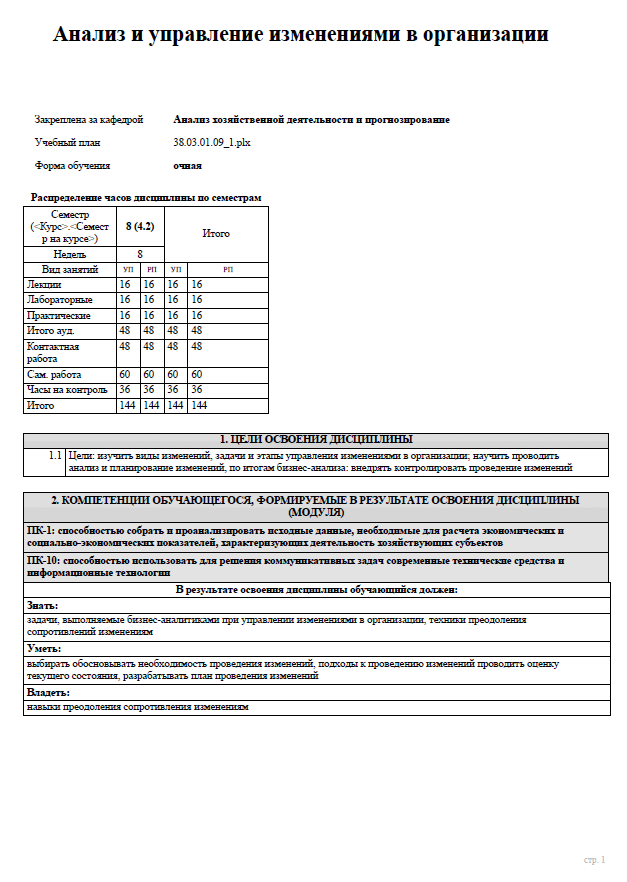 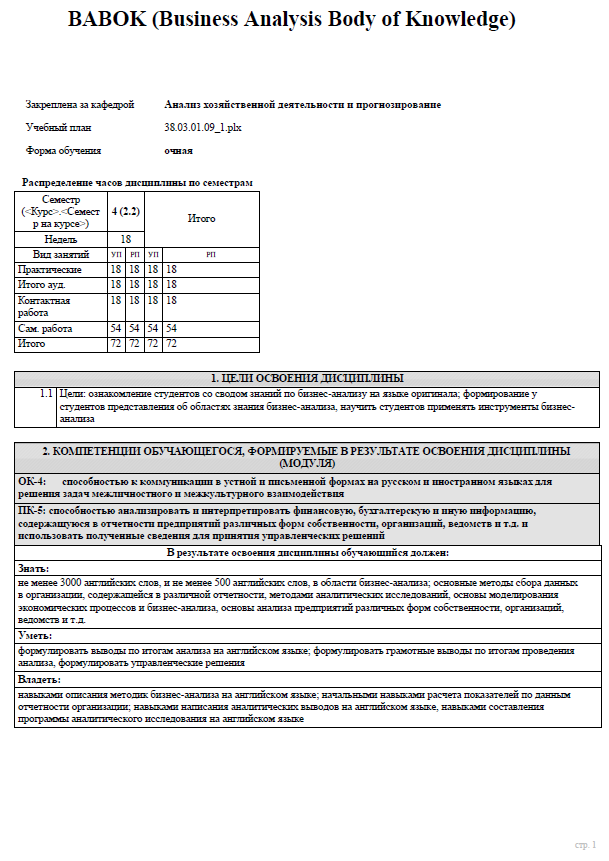 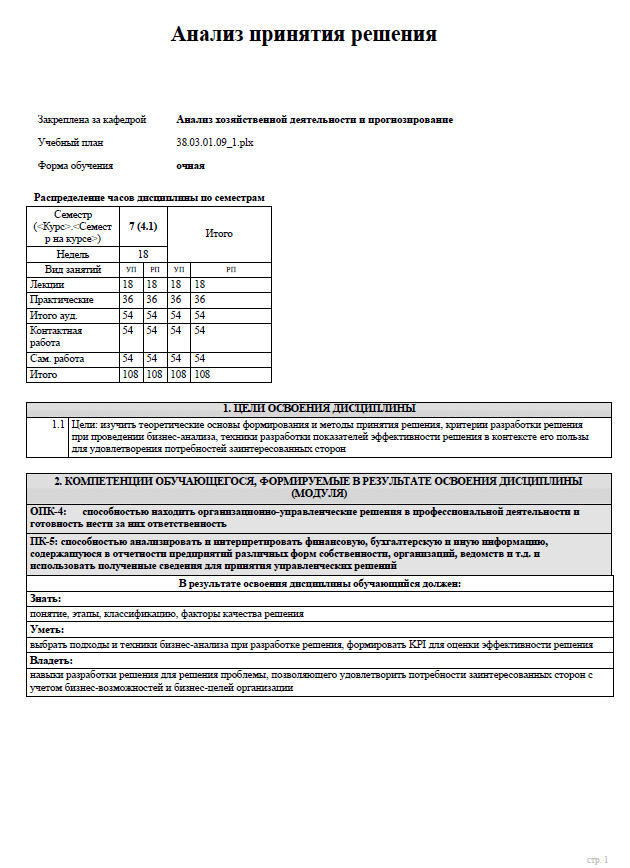 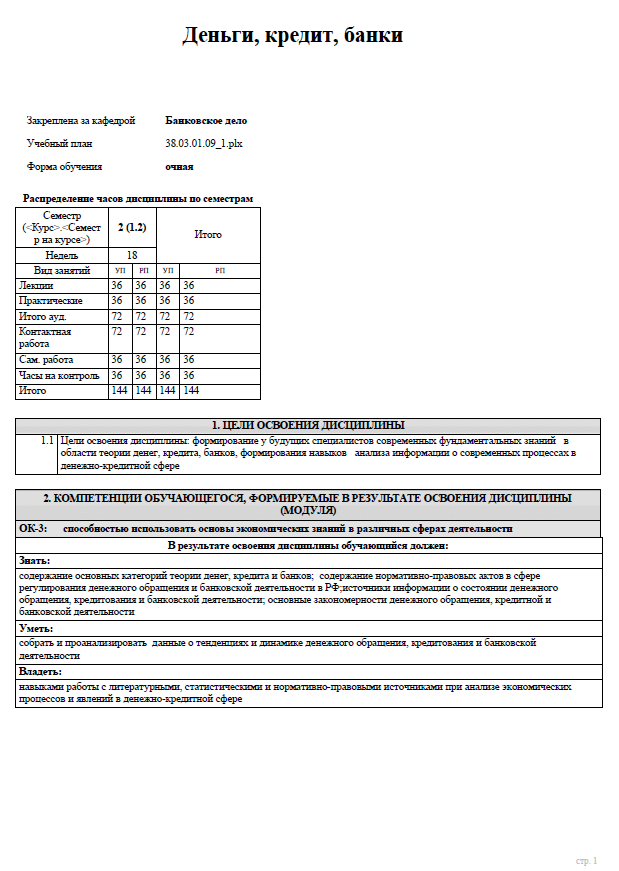 Анализ бизнес-процессов в организацииАнализ бизнес-процессов в организацииАнализ бизнес-процессов в организацииАнализ бизнес-процессов в организацииАнализ бизнес-процессов в организацииАнализ бизнес-процессов в организацииАнализ бизнес-процессов в организацииАнализ бизнес-процессов в организацииАнализ бизнес-процессов в организацииЗакреплена за кафедройЗакреплена за кафедройЗакреплена за кафедройЗакреплена за кафедройАнализ хозяйственной деятельности и прогнозированиеАнализ хозяйственной деятельности и прогнозированиеАнализ хозяйственной деятельности и прогнозированиеАнализ хозяйственной деятельности и прогнозированиеУчебный планУчебный планУчебный планУчебный планФорма обученияФорма обученияФорма обученияФорма обученияочнаяочнаяочнаяочнаяРаспределение часов дисциплины по семестрамРаспределение часов дисциплины по семестрамРаспределение часов дисциплины по семестрамРаспределение часов дисциплины по семестрамРаспределение часов дисциплины по семестрамРаспределение часов дисциплины по семестрамРаспределение часов дисциплины по семестрамСеместр(<Курс>.<Семестр на курсе>)Семестр(<Курс>.<Семестр на курсе>)5 (3.1)5 (3.1)5 (3.1)ИтогоИтогоНедельНедель181818ИтогоИтогоВид занятийВид занятийУПРПРПУПРПЛекцииЛекции1818181818ПрактическиеПрактические3636363636Итого ауд.Итого ауд.5454545454Кoнтактная рабoтаКoнтактная рабoта5454545454Сам. работаСам. работа5454545454Часы на контрольЧасы на контроль3636363636ИтогоИтого1441441441441441. ЦЕЛИ ОСВОЕНИЯ ДИСЦИПЛИНЫ1. ЦЕЛИ ОСВОЕНИЯ ДИСЦИПЛИНЫ1. ЦЕЛИ ОСВОЕНИЯ ДИСЦИПЛИНЫ1. ЦЕЛИ ОСВОЕНИЯ ДИСЦИПЛИНЫ1. ЦЕЛИ ОСВОЕНИЯ ДИСЦИПЛИНЫ1. ЦЕЛИ ОСВОЕНИЯ ДИСЦИПЛИНЫ1. ЦЕЛИ ОСВОЕНИЯ ДИСЦИПЛИНЫ1. ЦЕЛИ ОСВОЕНИЯ ДИСЦИПЛИНЫ1. ЦЕЛИ ОСВОЕНИЯ ДИСЦИПЛИНЫ1. ЦЕЛИ ОСВОЕНИЯ ДИСЦИПЛИНЫ1.1Изучение теории анализа бизнес-процессов, выработка компетенций, сбор, анализ, обработка данных, выполнение и обоснование расчетов, получение навыков применения приемов и методов анализа бизнес-процессов для принятия управленческих решений.Изучение теории анализа бизнес-процессов, выработка компетенций, сбор, анализ, обработка данных, выполнение и обоснование расчетов, получение навыков применения приемов и методов анализа бизнес-процессов для принятия управленческих решений.Изучение теории анализа бизнес-процессов, выработка компетенций, сбор, анализ, обработка данных, выполнение и обоснование расчетов, получение навыков применения приемов и методов анализа бизнес-процессов для принятия управленческих решений.Изучение теории анализа бизнес-процессов, выработка компетенций, сбор, анализ, обработка данных, выполнение и обоснование расчетов, получение навыков применения приемов и методов анализа бизнес-процессов для принятия управленческих решений.Изучение теории анализа бизнес-процессов, выработка компетенций, сбор, анализ, обработка данных, выполнение и обоснование расчетов, получение навыков применения приемов и методов анализа бизнес-процессов для принятия управленческих решений.Изучение теории анализа бизнес-процессов, выработка компетенций, сбор, анализ, обработка данных, выполнение и обоснование расчетов, получение навыков применения приемов и методов анализа бизнес-процессов для принятия управленческих решений.Изучение теории анализа бизнес-процессов, выработка компетенций, сбор, анализ, обработка данных, выполнение и обоснование расчетов, получение навыков применения приемов и методов анализа бизнес-процессов для принятия управленческих решений.Изучение теории анализа бизнес-процессов, выработка компетенций, сбор, анализ, обработка данных, выполнение и обоснование расчетов, получение навыков применения приемов и методов анализа бизнес-процессов для принятия управленческих решений.Изучение теории анализа бизнес-процессов, выработка компетенций, сбор, анализ, обработка данных, выполнение и обоснование расчетов, получение навыков применения приемов и методов анализа бизнес-процессов для принятия управленческих решений.2. КОМПЕТЕНЦИИ ОБУЧАЮЩЕГОСЯ, ФОРМИРУЕМЫЕ В РЕЗУЛЬТАТЕ ОСВОЕНИЯ ДИСЦИПЛИНЫ (МОДУЛЯ)2. КОМПЕТЕНЦИИ ОБУЧАЮЩЕГОСЯ, ФОРМИРУЕМЫЕ В РЕЗУЛЬТАТЕ ОСВОЕНИЯ ДИСЦИПЛИНЫ (МОДУЛЯ)2. КОМПЕТЕНЦИИ ОБУЧАЮЩЕГОСЯ, ФОРМИРУЕМЫЕ В РЕЗУЛЬТАТЕ ОСВОЕНИЯ ДИСЦИПЛИНЫ (МОДУЛЯ)2. КОМПЕТЕНЦИИ ОБУЧАЮЩЕГОСЯ, ФОРМИРУЕМЫЕ В РЕЗУЛЬТАТЕ ОСВОЕНИЯ ДИСЦИПЛИНЫ (МОДУЛЯ)2. КОМПЕТЕНЦИИ ОБУЧАЮЩЕГОСЯ, ФОРМИРУЕМЫЕ В РЕЗУЛЬТАТЕ ОСВОЕНИЯ ДИСЦИПЛИНЫ (МОДУЛЯ)2. КОМПЕТЕНЦИИ ОБУЧАЮЩЕГОСЯ, ФОРМИРУЕМЫЕ В РЕЗУЛЬТАТЕ ОСВОЕНИЯ ДИСЦИПЛИНЫ (МОДУЛЯ)2. КОМПЕТЕНЦИИ ОБУЧАЮЩЕГОСЯ, ФОРМИРУЕМЫЕ В РЕЗУЛЬТАТЕ ОСВОЕНИЯ ДИСЦИПЛИНЫ (МОДУЛЯ)2. КОМПЕТЕНЦИИ ОБУЧАЮЩЕГОСЯ, ФОРМИРУЕМЫЕ В РЕЗУЛЬТАТЕ ОСВОЕНИЯ ДИСЦИПЛИНЫ (МОДУЛЯ)2. КОМПЕТЕНЦИИ ОБУЧАЮЩЕГОСЯ, ФОРМИРУЕМЫЕ В РЕЗУЛЬТАТЕ ОСВОЕНИЯ ДИСЦИПЛИНЫ (МОДУЛЯ)2. КОМПЕТЕНЦИИ ОБУЧАЮЩЕГОСЯ, ФОРМИРУЕМЫЕ В РЕЗУЛЬТАТЕ ОСВОЕНИЯ ДИСЦИПЛИНЫ (МОДУЛЯ)ОПК-2: способностью осуществлять сбор, анализ и обработку данных, необходимых для решения профессиональных задачОПК-2: способностью осуществлять сбор, анализ и обработку данных, необходимых для решения профессиональных задачОПК-2: способностью осуществлять сбор, анализ и обработку данных, необходимых для решения профессиональных задачОПК-2: способностью осуществлять сбор, анализ и обработку данных, необходимых для решения профессиональных задачОПК-2: способностью осуществлять сбор, анализ и обработку данных, необходимых для решения профессиональных задачОПК-2: способностью осуществлять сбор, анализ и обработку данных, необходимых для решения профессиональных задачОПК-2: способностью осуществлять сбор, анализ и обработку данных, необходимых для решения профессиональных задачОПК-2: способностью осуществлять сбор, анализ и обработку данных, необходимых для решения профессиональных задачОПК-2: способностью осуществлять сбор, анализ и обработку данных, необходимых для решения профессиональных задачОПК-2: способностью осуществлять сбор, анализ и обработку данных, необходимых для решения профессиональных задачПК-3: способностью выполнять необходимые для составления экономических разделов планов расчеты, обосновывать их и представлять результаты работы в соответствии с принятыми в организации стандартамиПК-3: способностью выполнять необходимые для составления экономических разделов планов расчеты, обосновывать их и представлять результаты работы в соответствии с принятыми в организации стандартамиПК-3: способностью выполнять необходимые для составления экономических разделов планов расчеты, обосновывать их и представлять результаты работы в соответствии с принятыми в организации стандартамиПК-3: способностью выполнять необходимые для составления экономических разделов планов расчеты, обосновывать их и представлять результаты работы в соответствии с принятыми в организации стандартамиПК-3: способностью выполнять необходимые для составления экономических разделов планов расчеты, обосновывать их и представлять результаты работы в соответствии с принятыми в организации стандартамиПК-3: способностью выполнять необходимые для составления экономических разделов планов расчеты, обосновывать их и представлять результаты работы в соответствии с принятыми в организации стандартамиПК-3: способностью выполнять необходимые для составления экономических разделов планов расчеты, обосновывать их и представлять результаты работы в соответствии с принятыми в организации стандартамиПК-3: способностью выполнять необходимые для составления экономических разделов планов расчеты, обосновывать их и представлять результаты работы в соответствии с принятыми в организации стандартамиПК-3: способностью выполнять необходимые для составления экономических разделов планов расчеты, обосновывать их и представлять результаты работы в соответствии с принятыми в организации стандартамиПК-3: способностью выполнять необходимые для составления экономических разделов планов расчеты, обосновывать их и представлять результаты работы в соответствии с принятыми в организации стандартамиПК-5: способностью анализировать и интерпретировать финансовую, бухгалтерскую и иную информацию, содержащуюся в отчетности предприятий различных форм собственности, организаций, ведомств и т.д. и использовать полученные сведения для принятия управленческих решенийПК-5: способностью анализировать и интерпретировать финансовую, бухгалтерскую и иную информацию, содержащуюся в отчетности предприятий различных форм собственности, организаций, ведомств и т.д. и использовать полученные сведения для принятия управленческих решенийПК-5: способностью анализировать и интерпретировать финансовую, бухгалтерскую и иную информацию, содержащуюся в отчетности предприятий различных форм собственности, организаций, ведомств и т.д. и использовать полученные сведения для принятия управленческих решенийПК-5: способностью анализировать и интерпретировать финансовую, бухгалтерскую и иную информацию, содержащуюся в отчетности предприятий различных форм собственности, организаций, ведомств и т.д. и использовать полученные сведения для принятия управленческих решенийПК-5: способностью анализировать и интерпретировать финансовую, бухгалтерскую и иную информацию, содержащуюся в отчетности предприятий различных форм собственности, организаций, ведомств и т.д. и использовать полученные сведения для принятия управленческих решенийПК-5: способностью анализировать и интерпретировать финансовую, бухгалтерскую и иную информацию, содержащуюся в отчетности предприятий различных форм собственности, организаций, ведомств и т.д. и использовать полученные сведения для принятия управленческих решенийПК-5: способностью анализировать и интерпретировать финансовую, бухгалтерскую и иную информацию, содержащуюся в отчетности предприятий различных форм собственности, организаций, ведомств и т.д. и использовать полученные сведения для принятия управленческих решенийПК-5: способностью анализировать и интерпретировать финансовую, бухгалтерскую и иную информацию, содержащуюся в отчетности предприятий различных форм собственности, организаций, ведомств и т.д. и использовать полученные сведения для принятия управленческих решенийПК-5: способностью анализировать и интерпретировать финансовую, бухгалтерскую и иную информацию, содержащуюся в отчетности предприятий различных форм собственности, организаций, ведомств и т.д. и использовать полученные сведения для принятия управленческих решенийПК-5: способностью анализировать и интерпретировать финансовую, бухгалтерскую и иную информацию, содержащуюся в отчетности предприятий различных форм собственности, организаций, ведомств и т.д. и использовать полученные сведения для принятия управленческих решенийВ результате освоения дисциплины обучающийся должен:Знать:Основные способы и методы сбора, анализа и обработки данных, применяемых в анализе бизнес-процессов; организационные основы и методики проведения анализа бизнес-процессов; основы построения, расчета и анализа современной системы показателей, характеризующих деятельность хозяйствующих субъектов на микроуровне; современное состояние базы программных средств, используемых для автоматизации проводимого анализа бизнес- процессов в организациях.Закономерности функционирования современной экономики на  микроуровне, содержание планов, стандартов организации при проведении анализа бизнес-процессов и внедрении его результатов;  основные результаты новейших исследований, опубликованные в ведущих профессиональных журналах по проблемам аналитической составляющей на микроуровне для проведения анализа бизнес-процессов.Основные инструменты, способы, методы и методики анализа финансовой, бухгалтерской и другой информации для принятия и реализации решений в системе управления предприятием, организацией на основе анализа бизнес-процессов; содержание и взаимосвязь основных  категорий и законов теории управления, их роль в объяснении условий и факторов разработки управленческого решения, анализе альтернативных решений, критериев выбора оптимального решения и оценки  последствий реализации с использованием анализа бизнес- процессов; критерии, формы реализации ответственности и особенности проявления ответственности в нестандартных ситуациях при проведении анализа бизнес- процессов и внедрении его результатов.Уметь:Анализировать состояние и динамику основных показателей финансово-хозяйственной деятельности компаний для проведения анализа бизнес-процессов; осуществлять выбор инструментальных средств для обработки экономических данных в соответствии с поставленной задачей анализа бизнес-процессов;  анализировать внешнюю и внутреннюю среду организации, выявлять ее ключевые элементы и оценивать их влияние на организацию; анализировать результаты расчетов и обосновывать полученные выводы, содержательно интерпретировать полученные результаты; формировать прогнозы развития конкретных экономических процессов на микро- и макроуровне с использованием анализа бизнес-процессов.Выполнять расчеты необходимые для составления экономических разделов планов организации для анализа бизнес- процессов; готовить аналитический материал для анализа результатов воздействия микроэкономической среды на функционирование организаций при анализе бизнес-процессов и формировании экономической модели организации; вести аналитическую и исследовательскую работу, владеть навыками поиска, сбора, систематизации, обработки информации и интерпретации результатов в соответствии с принятыми в организации стандартами для проведения анализа бизнес- процессов и внедрения его результатов.Применять общенаучные и специальные методы анализа информации, механизмов разработки и реализации решений в управлении системами, в том числе предприятиями и организациями при проведении анализа бизнес-процессов; анализировать и содержательно интерпретировать информацию, определяющую необходимость принятия решений, результаты реализации решений, их положительные и отрицательные стороны и последствия с использованием анализа бизнес-процессов; интерпретировать и аргументировано отстаивать собственную позицию в определении критериев и содержания оптимального выбора в сфере и видах профессиональной деятельности, признаков и форм реализации ответственности субъекта принятия решения, в оценке особенностей проявления ответственного поведения субъекта в нестандартных ситуациях с использованием методологии и методики проведения анализа бизнес-процессов.Владеть:Навыками сбора, анализа и обработки данных для реализации основных методов анализа бизнес-процессов; навыками самостоятельной исследовательской работы; навыками работы с информационно-правовыми и поисковыми системами для целей проведения расчетов в анализе бизнес-процессов.Навыками реализации основных расчетных методов при составлении экономических разделов планов организации с использованием анализа бизнес-процессов; информационными технологиями для проведения расчетов, прогнозирования и управления бизнес-процессами;  навыками поиска, анализа и оценки источников информации для проведения экономических расчетов в контексте обоснования теоретических положений и иллюстрации практических предложений.Общенаучными методами анализа и интерпретации информации,  процесса разработки и принятия решения, методологией анализа управленческого решения при проведении анализа бизнес-процессов; навыками использования методических приемов принятия решений в анализе бизнес-процессов; методами и приемами анализа управленческого решения, оценки его последствий с помощью анализа бизнес-процессов.бщенаучными методами анализа и интерпретации информации, процесса разработки и принятия решения, методологией анализа управленческого решения при проведении анализа бизнес- процессов; навыками использования методических приемов принятия решений в анализе бизнес-процессов; методами и приемами анализа управленческого решения, оценки его последствий с помощью анализа бизнес-процессов.Анализ и диагностика финансово-хозяйственной деятельности организацииАнализ и диагностика финансово-хозяйственной деятельности организацииАнализ и диагностика финансово-хозяйственной деятельности организацииАнализ и диагностика финансово-хозяйственной деятельности организацииАнализ и диагностика финансово-хозяйственной деятельности организацииАнализ и диагностика финансово-хозяйственной деятельности организацииАнализ и диагностика финансово-хозяйственной деятельности организацииАнализ и диагностика финансово-хозяйственной деятельности организацииАнализ и диагностика финансово-хозяйственной деятельности организацииАнализ и диагностика финансово-хозяйственной деятельности организацииЗакреплена за кафедройЗакреплена за кафедройЗакреплена за кафедройЗакреплена за кафедройАнализ хозяйственной деятельности и прогнозированиеАнализ хозяйственной деятельности и прогнозированиеАнализ хозяйственной деятельности и прогнозированиеАнализ хозяйственной деятельности и прогнозированиеАнализ хозяйственной деятельности и прогнозированиеУчебный планУчебный планУчебный планУчебный планФорма обученияФорма обученияФорма обученияФорма обученияочнаяочнаяочнаяочнаяочнаяРаспределение часов дисциплины по семестрамРаспределение часов дисциплины по семестрамРаспределение часов дисциплины по семестрамРаспределение часов дисциплины по семестрамРаспределение часов дисциплины по семестрамРаспределение часов дисциплины по семестрамРаспределение часов дисциплины по семестрамРаспределение часов дисциплины по семестрамСеместр(<Курс>.<Семестр на курсе>)Семестр(<Курс>.<Семестр на курсе>)6 (3.2)6 (3.2)7 (4.1)7 (4.1)ИтогоИтогоНедельНедель18181818ИтогоИтогоВид занятийВид занятийУПРПУПРПУПРПЛекцииЛекции181818183636ПрактическиеПрактические363636367272Итого ауд.Итого ауд.54545454108108Кoнтактная рабoтаКoнтактная рабoта54545454108108Сам. работаСам. работа181854547272Часы на контрольЧасы на контроль36363636ИтогоИтого72721441442162161. ЦЕЛИ ОСВОЕНИЯ ДИСЦИПЛИНЫ1. ЦЕЛИ ОСВОЕНИЯ ДИСЦИПЛИНЫ1. ЦЕЛИ ОСВОЕНИЯ ДИСЦИПЛИНЫ1. ЦЕЛИ ОСВОЕНИЯ ДИСЦИПЛИНЫ1. ЦЕЛИ ОСВОЕНИЯ ДИСЦИПЛИНЫ1. ЦЕЛИ ОСВОЕНИЯ ДИСЦИПЛИНЫ1. ЦЕЛИ ОСВОЕНИЯ ДИСЦИПЛИНЫ1. ЦЕЛИ ОСВОЕНИЯ ДИСЦИПЛИНЫ1. ЦЕЛИ ОСВОЕНИЯ ДИСЦИПЛИНЫ1. ЦЕЛИ ОСВОЕНИЯ ДИСЦИПЛИНЫ1. ЦЕЛИ ОСВОЕНИЯ ДИСЦИПЛИНЫ1.1Цели освоения дисциплины: формирование у студентов аналитического мышления и комплексного подхода к познанию явлений финансово-хозяйственной деятельности организации; ознакомление студентов с приемами и методами анализа хозяйственной деятельности и оценки эффективности использования ресурсов; выработать навыки проведения анализа финансово-хозяйственной деятельности и написания аналитических выводов, научить практическому применению: методики анализа финансово-хозяйственной деятельности; методики проведения анализа по данным финансовой (бухгалтерской) и статистической отчетностиЦели освоения дисциплины: формирование у студентов аналитического мышления и комплексного подхода к познанию явлений финансово-хозяйственной деятельности организации; ознакомление студентов с приемами и методами анализа хозяйственной деятельности и оценки эффективности использования ресурсов; выработать навыки проведения анализа финансово-хозяйственной деятельности и написания аналитических выводов, научить практическому применению: методики анализа финансово-хозяйственной деятельности; методики проведения анализа по данным финансовой (бухгалтерской) и статистической отчетностиЦели освоения дисциплины: формирование у студентов аналитического мышления и комплексного подхода к познанию явлений финансово-хозяйственной деятельности организации; ознакомление студентов с приемами и методами анализа хозяйственной деятельности и оценки эффективности использования ресурсов; выработать навыки проведения анализа финансово-хозяйственной деятельности и написания аналитических выводов, научить практическому применению: методики анализа финансово-хозяйственной деятельности; методики проведения анализа по данным финансовой (бухгалтерской) и статистической отчетностиЦели освоения дисциплины: формирование у студентов аналитического мышления и комплексного подхода к познанию явлений финансово-хозяйственной деятельности организации; ознакомление студентов с приемами и методами анализа хозяйственной деятельности и оценки эффективности использования ресурсов; выработать навыки проведения анализа финансово-хозяйственной деятельности и написания аналитических выводов, научить практическому применению: методики анализа финансово-хозяйственной деятельности; методики проведения анализа по данным финансовой (бухгалтерской) и статистической отчетностиЦели освоения дисциплины: формирование у студентов аналитического мышления и комплексного подхода к познанию явлений финансово-хозяйственной деятельности организации; ознакомление студентов с приемами и методами анализа хозяйственной деятельности и оценки эффективности использования ресурсов; выработать навыки проведения анализа финансово-хозяйственной деятельности и написания аналитических выводов, научить практическому применению: методики анализа финансово-хозяйственной деятельности; методики проведения анализа по данным финансовой (бухгалтерской) и статистической отчетностиЦели освоения дисциплины: формирование у студентов аналитического мышления и комплексного подхода к познанию явлений финансово-хозяйственной деятельности организации; ознакомление студентов с приемами и методами анализа хозяйственной деятельности и оценки эффективности использования ресурсов; выработать навыки проведения анализа финансово-хозяйственной деятельности и написания аналитических выводов, научить практическому применению: методики анализа финансово-хозяйственной деятельности; методики проведения анализа по данным финансовой (бухгалтерской) и статистической отчетностиЦели освоения дисциплины: формирование у студентов аналитического мышления и комплексного подхода к познанию явлений финансово-хозяйственной деятельности организации; ознакомление студентов с приемами и методами анализа хозяйственной деятельности и оценки эффективности использования ресурсов; выработать навыки проведения анализа финансово-хозяйственной деятельности и написания аналитических выводов, научить практическому применению: методики анализа финансово-хозяйственной деятельности; методики проведения анализа по данным финансовой (бухгалтерской) и статистической отчетностиЦели освоения дисциплины: формирование у студентов аналитического мышления и комплексного подхода к познанию явлений финансово-хозяйственной деятельности организации; ознакомление студентов с приемами и методами анализа хозяйственной деятельности и оценки эффективности использования ресурсов; выработать навыки проведения анализа финансово-хозяйственной деятельности и написания аналитических выводов, научить практическому применению: методики анализа финансово-хозяйственной деятельности; методики проведения анализа по данным финансовой (бухгалтерской) и статистической отчетностиЦели освоения дисциплины: формирование у студентов аналитического мышления и комплексного подхода к познанию явлений финансово-хозяйственной деятельности организации; ознакомление студентов с приемами и методами анализа хозяйственной деятельности и оценки эффективности использования ресурсов; выработать навыки проведения анализа финансово-хозяйственной деятельности и написания аналитических выводов, научить практическому применению: методики анализа финансово-хозяйственной деятельности; методики проведения анализа по данным финансовой (бухгалтерской) и статистической отчетностиЦели освоения дисциплины: формирование у студентов аналитического мышления и комплексного подхода к познанию явлений финансово-хозяйственной деятельности организации; ознакомление студентов с приемами и методами анализа хозяйственной деятельности и оценки эффективности использования ресурсов; выработать навыки проведения анализа финансово-хозяйственной деятельности и написания аналитических выводов, научить практическому применению: методики анализа финансово-хозяйственной деятельности; методики проведения анализа по данным финансовой (бухгалтерской) и статистической отчетности2. КОМПЕТЕНЦИИ ОБУЧАЮЩЕГОСЯ, ФОРМИРУЕМЫЕ В РЕЗУЛЬТАТЕ ОСВОЕНИЯ ДИСЦИПЛИНЫ (МОДУЛЯ)2. КОМПЕТЕНЦИИ ОБУЧАЮЩЕГОСЯ, ФОРМИРУЕМЫЕ В РЕЗУЛЬТАТЕ ОСВОЕНИЯ ДИСЦИПЛИНЫ (МОДУЛЯ)2. КОМПЕТЕНЦИИ ОБУЧАЮЩЕГОСЯ, ФОРМИРУЕМЫЕ В РЕЗУЛЬТАТЕ ОСВОЕНИЯ ДИСЦИПЛИНЫ (МОДУЛЯ)2. КОМПЕТЕНЦИИ ОБУЧАЮЩЕГОСЯ, ФОРМИРУЕМЫЕ В РЕЗУЛЬТАТЕ ОСВОЕНИЯ ДИСЦИПЛИНЫ (МОДУЛЯ)2. КОМПЕТЕНЦИИ ОБУЧАЮЩЕГОСЯ, ФОРМИРУЕМЫЕ В РЕЗУЛЬТАТЕ ОСВОЕНИЯ ДИСЦИПЛИНЫ (МОДУЛЯ)2. КОМПЕТЕНЦИИ ОБУЧАЮЩЕГОСЯ, ФОРМИРУЕМЫЕ В РЕЗУЛЬТАТЕ ОСВОЕНИЯ ДИСЦИПЛИНЫ (МОДУЛЯ)2. КОМПЕТЕНЦИИ ОБУЧАЮЩЕГОСЯ, ФОРМИРУЕМЫЕ В РЕЗУЛЬТАТЕ ОСВОЕНИЯ ДИСЦИПЛИНЫ (МОДУЛЯ)2. КОМПЕТЕНЦИИ ОБУЧАЮЩЕГОСЯ, ФОРМИРУЕМЫЕ В РЕЗУЛЬТАТЕ ОСВОЕНИЯ ДИСЦИПЛИНЫ (МОДУЛЯ)2. КОМПЕТЕНЦИИ ОБУЧАЮЩЕГОСЯ, ФОРМИРУЕМЫЕ В РЕЗУЛЬТАТЕ ОСВОЕНИЯ ДИСЦИПЛИНЫ (МОДУЛЯ)2. КОМПЕТЕНЦИИ ОБУЧАЮЩЕГОСЯ, ФОРМИРУЕМЫЕ В РЕЗУЛЬТАТЕ ОСВОЕНИЯ ДИСЦИПЛИНЫ (МОДУЛЯ)2. КОМПЕТЕНЦИИ ОБУЧАЮЩЕГОСЯ, ФОРМИРУЕМЫЕ В РЕЗУЛЬТАТЕ ОСВОЕНИЯ ДИСЦИПЛИНЫ (МОДУЛЯ)ПК-5: способностью анализировать и интерпретировать финансовую, бухгалтерскую и иную информацию, содержащуюся в отчетности предприятий различных форм собственности, организаций, ведомств и т.д. и использовать полученные сведения для принятия управленческих решенийПК-5: способностью анализировать и интерпретировать финансовую, бухгалтерскую и иную информацию, содержащуюся в отчетности предприятий различных форм собственности, организаций, ведомств и т.д. и использовать полученные сведения для принятия управленческих решенийПК-5: способностью анализировать и интерпретировать финансовую, бухгалтерскую и иную информацию, содержащуюся в отчетности предприятий различных форм собственности, организаций, ведомств и т.д. и использовать полученные сведения для принятия управленческих решенийПК-5: способностью анализировать и интерпретировать финансовую, бухгалтерскую и иную информацию, содержащуюся в отчетности предприятий различных форм собственности, организаций, ведомств и т.д. и использовать полученные сведения для принятия управленческих решенийПК-5: способностью анализировать и интерпретировать финансовую, бухгалтерскую и иную информацию, содержащуюся в отчетности предприятий различных форм собственности, организаций, ведомств и т.д. и использовать полученные сведения для принятия управленческих решенийПК-5: способностью анализировать и интерпретировать финансовую, бухгалтерскую и иную информацию, содержащуюся в отчетности предприятий различных форм собственности, организаций, ведомств и т.д. и использовать полученные сведения для принятия управленческих решенийПК-5: способностью анализировать и интерпретировать финансовую, бухгалтерскую и иную информацию, содержащуюся в отчетности предприятий различных форм собственности, организаций, ведомств и т.д. и использовать полученные сведения для принятия управленческих решенийПК-5: способностью анализировать и интерпретировать финансовую, бухгалтерскую и иную информацию, содержащуюся в отчетности предприятий различных форм собственности, организаций, ведомств и т.д. и использовать полученные сведения для принятия управленческих решенийПК-5: способностью анализировать и интерпретировать финансовую, бухгалтерскую и иную информацию, содержащуюся в отчетности предприятий различных форм собственности, организаций, ведомств и т.д. и использовать полученные сведения для принятия управленческих решенийПК-5: способностью анализировать и интерпретировать финансовую, бухгалтерскую и иную информацию, содержащуюся в отчетности предприятий различных форм собственности, организаций, ведомств и т.д. и использовать полученные сведения для принятия управленческих решенийПК-5: способностью анализировать и интерпретировать финансовую, бухгалтерскую и иную информацию, содержащуюся в отчетности предприятий различных форм собственности, организаций, ведомств и т.д. и использовать полученные сведения для принятия управленческих решенийПК-8: способностью использовать для решения аналитических и исследовательских задач современные технические средства и информационные технологииПК-8: способностью использовать для решения аналитических и исследовательских задач современные технические средства и информационные технологииПК-8: способностью использовать для решения аналитических и исследовательских задач современные технические средства и информационные технологииПК-8: способностью использовать для решения аналитических и исследовательских задач современные технические средства и информационные технологииПК-8: способностью использовать для решения аналитических и исследовательских задач современные технические средства и информационные технологииПК-8: способностью использовать для решения аналитических и исследовательских задач современные технические средства и информационные технологииПК-8: способностью использовать для решения аналитических и исследовательских задач современные технические средства и информационные технологииПК-8: способностью использовать для решения аналитических и исследовательских задач современные технические средства и информационные технологииПК-8: способностью использовать для решения аналитических и исследовательских задач современные технические средства и информационные технологииПК-8: способностью использовать для решения аналитических и исследовательских задач современные технические средства и информационные технологииПК-8: способностью использовать для решения аналитических и исследовательских задач современные технические средства и информационные технологииВ результате освоения дисциплины обучающийся должен:В результате освоения дисциплины обучающийся должен:В результате освоения дисциплины обучающийся должен:В результате освоения дисциплины обучающийся должен:В результате освоения дисциплины обучающийся должен:В результате освоения дисциплины обучающийся должен:В результате освоения дисциплины обучающийся должен:В результате освоения дисциплины обучающийся должен:В результате освоения дисциплины обучающийся должен:В результате освоения дисциплины обучающийся должен:В результате освоения дисциплины обучающийся должен:Знать:Знать:Знать:Знать:Знать:Знать:Знать:Знать:Знать:Знать:Знать:- методы сбора, обработки и интерпретации данных для анализа, внешние и внутренние источники информации для анализа, новые методики в российской теории и практики анализа финансово-хозяйственной деятельности организации характеристики-не менее пяти программных продуктов для проведения анализа деятельности организации, методы прогнозного анализа финансово-хозяйственной деятельности- методы сбора, обработки и интерпретации данных для анализа, внешние и внутренние источники информации для анализа, новые методики в российской теории и практики анализа финансово-хозяйственной деятельности организации характеристики-не менее пяти программных продуктов для проведения анализа деятельности организации, методы прогнозного анализа финансово-хозяйственной деятельности- методы сбора, обработки и интерпретации данных для анализа, внешние и внутренние источники информации для анализа, новые методики в российской теории и практики анализа финансово-хозяйственной деятельности организации характеристики-не менее пяти программных продуктов для проведения анализа деятельности организации, методы прогнозного анализа финансово-хозяйственной деятельности- методы сбора, обработки и интерпретации данных для анализа, внешние и внутренние источники информации для анализа, новые методики в российской теории и практики анализа финансово-хозяйственной деятельности организации характеристики-не менее пяти программных продуктов для проведения анализа деятельности организации, методы прогнозного анализа финансово-хозяйственной деятельности- методы сбора, обработки и интерпретации данных для анализа, внешние и внутренние источники информации для анализа, новые методики в российской теории и практики анализа финансово-хозяйственной деятельности организации характеристики-не менее пяти программных продуктов для проведения анализа деятельности организации, методы прогнозного анализа финансово-хозяйственной деятельности- методы сбора, обработки и интерпретации данных для анализа, внешние и внутренние источники информации для анализа, новые методики в российской теории и практики анализа финансово-хозяйственной деятельности организации характеристики-не менее пяти программных продуктов для проведения анализа деятельности организации, методы прогнозного анализа финансово-хозяйственной деятельности- методы сбора, обработки и интерпретации данных для анализа, внешние и внутренние источники информации для анализа, новые методики в российской теории и практики анализа финансово-хозяйственной деятельности организации характеристики-не менее пяти программных продуктов для проведения анализа деятельности организации, методы прогнозного анализа финансово-хозяйственной деятельности- методы сбора, обработки и интерпретации данных для анализа, внешние и внутренние источники информации для анализа, новые методики в российской теории и практики анализа финансово-хозяйственной деятельности организации характеристики-не менее пяти программных продуктов для проведения анализа деятельности организации, методы прогнозного анализа финансово-хозяйственной деятельности- методы сбора, обработки и интерпретации данных для анализа, внешние и внутренние источники информации для анализа, новые методики в российской теории и практики анализа финансово-хозяйственной деятельности организации характеристики-не менее пяти программных продуктов для проведения анализа деятельности организации, методы прогнозного анализа финансово-хозяйственной деятельности- методы сбора, обработки и интерпретации данных для анализа, внешние и внутренние источники информации для анализа, новые методики в российской теории и практики анализа финансово-хозяйственной деятельности организации характеристики-не менее пяти программных продуктов для проведения анализа деятельности организации, методы прогнозного анализа финансово-хозяйственной деятельности- методы сбора, обработки и интерпретации данных для анализа, внешние и внутренние источники информации для анализа, новые методики в российской теории и практики анализа финансово-хозяйственной деятельности организации характеристики-не менее пяти программных продуктов для проведения анализа деятельности организации, методы прогнозного анализа финансово-хозяйственной деятельностиУметь:Уметь:Уметь:Уметь:Уметь:Уметь:Уметь:Уметь:Уметь:Уметь:Уметь:- использовать источники экономической информации о деятельности организации; собирать, анализировать, обобщать информацию о финансово-хозяйственной деятельности организации; формировать методические материалы для анализа хозяйственной деятельности организации; формулировать развернутые выводы по итогам проведения анализа хозяйственной деятельности организации- сформировать развернутую программу анализа с использованием технических средств; применять методы анализа основных экономических показателей деятельности организации- использовать источники экономической информации о деятельности организации; собирать, анализировать, обобщать информацию о финансово-хозяйственной деятельности организации; формировать методические материалы для анализа хозяйственной деятельности организации; формулировать развернутые выводы по итогам проведения анализа хозяйственной деятельности организации- сформировать развернутую программу анализа с использованием технических средств; применять методы анализа основных экономических показателей деятельности организации- использовать источники экономической информации о деятельности организации; собирать, анализировать, обобщать информацию о финансово-хозяйственной деятельности организации; формировать методические материалы для анализа хозяйственной деятельности организации; формулировать развернутые выводы по итогам проведения анализа хозяйственной деятельности организации- сформировать развернутую программу анализа с использованием технических средств; применять методы анализа основных экономических показателей деятельности организации- использовать источники экономической информации о деятельности организации; собирать, анализировать, обобщать информацию о финансово-хозяйственной деятельности организации; формировать методические материалы для анализа хозяйственной деятельности организации; формулировать развернутые выводы по итогам проведения анализа хозяйственной деятельности организации- сформировать развернутую программу анализа с использованием технических средств; применять методы анализа основных экономических показателей деятельности организации- использовать источники экономической информации о деятельности организации; собирать, анализировать, обобщать информацию о финансово-хозяйственной деятельности организации; формировать методические материалы для анализа хозяйственной деятельности организации; формулировать развернутые выводы по итогам проведения анализа хозяйственной деятельности организации- сформировать развернутую программу анализа с использованием технических средств; применять методы анализа основных экономических показателей деятельности организации- использовать источники экономической информации о деятельности организации; собирать, анализировать, обобщать информацию о финансово-хозяйственной деятельности организации; формировать методические материалы для анализа хозяйственной деятельности организации; формулировать развернутые выводы по итогам проведения анализа хозяйственной деятельности организации- сформировать развернутую программу анализа с использованием технических средств; применять методы анализа основных экономических показателей деятельности организации- использовать источники экономической информации о деятельности организации; собирать, анализировать, обобщать информацию о финансово-хозяйственной деятельности организации; формировать методические материалы для анализа хозяйственной деятельности организации; формулировать развернутые выводы по итогам проведения анализа хозяйственной деятельности организации- сформировать развернутую программу анализа с использованием технических средств; применять методы анализа основных экономических показателей деятельности организации- использовать источники экономической информации о деятельности организации; собирать, анализировать, обобщать информацию о финансово-хозяйственной деятельности организации; формировать методические материалы для анализа хозяйственной деятельности организации; формулировать развернутые выводы по итогам проведения анализа хозяйственной деятельности организации- сформировать развернутую программу анализа с использованием технических средств; применять методы анализа основных экономических показателей деятельности организации- использовать источники экономической информации о деятельности организации; собирать, анализировать, обобщать информацию о финансово-хозяйственной деятельности организации; формировать методические материалы для анализа хозяйственной деятельности организации; формулировать развернутые выводы по итогам проведения анализа хозяйственной деятельности организации- сформировать развернутую программу анализа с использованием технических средств; применять методы анализа основных экономических показателей деятельности организации- использовать источники экономической информации о деятельности организации; собирать, анализировать, обобщать информацию о финансово-хозяйственной деятельности организации; формировать методические материалы для анализа хозяйственной деятельности организации; формулировать развернутые выводы по итогам проведения анализа хозяйственной деятельности организации- сформировать развернутую программу анализа с использованием технических средств; применять методы анализа основных экономических показателей деятельности организации- использовать источники экономической информации о деятельности организации; собирать, анализировать, обобщать информацию о финансово-хозяйственной деятельности организации; формировать методические материалы для анализа хозяйственной деятельности организации; формулировать развернутые выводы по итогам проведения анализа хозяйственной деятельности организации- сформировать развернутую программу анализа с использованием технических средств; применять методы анализа основных экономических показателей деятельности организацииВладеть:Владеть:- техническими приемами анализа, интерпретации полученных результатов, навыками формирования программы анализа и подготовки управленческих решений по итогам анализа- навыками обработки экономической информации с помощью технических средств и информационных технологий; методикой формирования прогнозов финансово-хозяйственной деятельности организации, навыками формирования управленческих решений по итогам анализа- техническими приемами анализа, интерпретации полученных результатов, навыками формирования программы анализа и подготовки управленческих решений по итогам анализа- навыками обработки экономической информации с помощью технических средств и информационных технологий; методикой формирования прогнозов финансово-хозяйственной деятельности организации, навыками формирования управленческих решений по итогам анализаАнализ ключевых показателей эффективностиАнализ ключевых показателей эффективностиАнализ ключевых показателей эффективностиАнализ ключевых показателей эффективностиАнализ ключевых показателей эффективностиАнализ ключевых показателей эффективностиАнализ ключевых показателей эффективностиАнализ ключевых показателей эффективностиАнализ ключевых показателей эффективностиЗакреплена за кафедройЗакреплена за кафедройЗакреплена за кафедройЗакреплена за кафедройАнализ хозяйственной деятельности и прогнозированиеАнализ хозяйственной деятельности и прогнозированиеАнализ хозяйственной деятельности и прогнозированиеАнализ хозяйственной деятельности и прогнозированиеУчебный планУчебный планУчебный планУчебный планФорма обученияФорма обученияФорма обученияФорма обученияочнаяочнаяочнаяочнаяРаспределение часов дисциплины по семестрамРаспределение часов дисциплины по семестрамРаспределение часов дисциплины по семестрамРаспределение часов дисциплины по семестрамРаспределение часов дисциплины по семестрамРаспределение часов дисциплины по семестрамРаспределение часов дисциплины по семестрамСеместр(<Курс>.<Семестр на курсе>)Семестр(<Курс>.<Семестр на курсе>)7 (4.1)7 (4.1)7 (4.1)ИтогоИтогоНедельНедель181818ИтогоИтогоВид занятийВид занятийУПРПРПУПРПЛекцииЛекции1818181818ПрактическиеПрактические3636363636Итого ауд.Итого ауд.5454545454Кoнтактная рабoтаКoнтактная рабoта5454545454Сам. работаСам. работа5454545454ИтогоИтого1081081081081081. ЦЕЛИ ОСВОЕНИЯ ДИСЦИПЛИНЫ1. ЦЕЛИ ОСВОЕНИЯ ДИСЦИПЛИНЫ1. ЦЕЛИ ОСВОЕНИЯ ДИСЦИПЛИНЫ1. ЦЕЛИ ОСВОЕНИЯ ДИСЦИПЛИНЫ1. ЦЕЛИ ОСВОЕНИЯ ДИСЦИПЛИНЫ1. ЦЕЛИ ОСВОЕНИЯ ДИСЦИПЛИНЫ1. ЦЕЛИ ОСВОЕНИЯ ДИСЦИПЛИНЫ1. ЦЕЛИ ОСВОЕНИЯ ДИСЦИПЛИНЫ1. ЦЕЛИ ОСВОЕНИЯ ДИСЦИПЛИНЫ1. ЦЕЛИ ОСВОЕНИЯ ДИСЦИПЛИНЫ1.1Цель освоения дисциплины: изучение студентами основополагающих аспектов проведения аналитического исследования ключевых показателей эффективности, в части исследования содержания, цели, задач и принципов разработки системы ключевых показателей эффективности, идентификации инструментов и методов формирования системы ключевых показателей эффективности; развития умений классифицировать ключевые показатели эффективности, определять особенности их расчета и интерпретации, а также оценивать результативность сформированной системы ключевых показателей эффективности и, кроме того, приобретение студентами навыков  использования методов измерения и оценки ключевых показателей эффективности, а также использования ключевых показателей эффективности в целях реализации стратегических интересов собственников бизнеса.Цель освоения дисциплины: изучение студентами основополагающих аспектов проведения аналитического исследования ключевых показателей эффективности, в части исследования содержания, цели, задач и принципов разработки системы ключевых показателей эффективности, идентификации инструментов и методов формирования системы ключевых показателей эффективности; развития умений классифицировать ключевые показатели эффективности, определять особенности их расчета и интерпретации, а также оценивать результативность сформированной системы ключевых показателей эффективности и, кроме того, приобретение студентами навыков  использования методов измерения и оценки ключевых показателей эффективности, а также использования ключевых показателей эффективности в целях реализации стратегических интересов собственников бизнеса.Цель освоения дисциплины: изучение студентами основополагающих аспектов проведения аналитического исследования ключевых показателей эффективности, в части исследования содержания, цели, задач и принципов разработки системы ключевых показателей эффективности, идентификации инструментов и методов формирования системы ключевых показателей эффективности; развития умений классифицировать ключевые показатели эффективности, определять особенности их расчета и интерпретации, а также оценивать результативность сформированной системы ключевых показателей эффективности и, кроме того, приобретение студентами навыков  использования методов измерения и оценки ключевых показателей эффективности, а также использования ключевых показателей эффективности в целях реализации стратегических интересов собственников бизнеса.Цель освоения дисциплины: изучение студентами основополагающих аспектов проведения аналитического исследования ключевых показателей эффективности, в части исследования содержания, цели, задач и принципов разработки системы ключевых показателей эффективности, идентификации инструментов и методов формирования системы ключевых показателей эффективности; развития умений классифицировать ключевые показатели эффективности, определять особенности их расчета и интерпретации, а также оценивать результативность сформированной системы ключевых показателей эффективности и, кроме того, приобретение студентами навыков  использования методов измерения и оценки ключевых показателей эффективности, а также использования ключевых показателей эффективности в целях реализации стратегических интересов собственников бизнеса.Цель освоения дисциплины: изучение студентами основополагающих аспектов проведения аналитического исследования ключевых показателей эффективности, в части исследования содержания, цели, задач и принципов разработки системы ключевых показателей эффективности, идентификации инструментов и методов формирования системы ключевых показателей эффективности; развития умений классифицировать ключевые показатели эффективности, определять особенности их расчета и интерпретации, а также оценивать результативность сформированной системы ключевых показателей эффективности и, кроме того, приобретение студентами навыков  использования методов измерения и оценки ключевых показателей эффективности, а также использования ключевых показателей эффективности в целях реализации стратегических интересов собственников бизнеса.Цель освоения дисциплины: изучение студентами основополагающих аспектов проведения аналитического исследования ключевых показателей эффективности, в части исследования содержания, цели, задач и принципов разработки системы ключевых показателей эффективности, идентификации инструментов и методов формирования системы ключевых показателей эффективности; развития умений классифицировать ключевые показатели эффективности, определять особенности их расчета и интерпретации, а также оценивать результативность сформированной системы ключевых показателей эффективности и, кроме того, приобретение студентами навыков  использования методов измерения и оценки ключевых показателей эффективности, а также использования ключевых показателей эффективности в целях реализации стратегических интересов собственников бизнеса.Цель освоения дисциплины: изучение студентами основополагающих аспектов проведения аналитического исследования ключевых показателей эффективности, в части исследования содержания, цели, задач и принципов разработки системы ключевых показателей эффективности, идентификации инструментов и методов формирования системы ключевых показателей эффективности; развития умений классифицировать ключевые показатели эффективности, определять особенности их расчета и интерпретации, а также оценивать результативность сформированной системы ключевых показателей эффективности и, кроме того, приобретение студентами навыков  использования методов измерения и оценки ключевых показателей эффективности, а также использования ключевых показателей эффективности в целях реализации стратегических интересов собственников бизнеса.Цель освоения дисциплины: изучение студентами основополагающих аспектов проведения аналитического исследования ключевых показателей эффективности, в части исследования содержания, цели, задач и принципов разработки системы ключевых показателей эффективности, идентификации инструментов и методов формирования системы ключевых показателей эффективности; развития умений классифицировать ключевые показатели эффективности, определять особенности их расчета и интерпретации, а также оценивать результативность сформированной системы ключевых показателей эффективности и, кроме того, приобретение студентами навыков  использования методов измерения и оценки ключевых показателей эффективности, а также использования ключевых показателей эффективности в целях реализации стратегических интересов собственников бизнеса.Цель освоения дисциплины: изучение студентами основополагающих аспектов проведения аналитического исследования ключевых показателей эффективности, в части исследования содержания, цели, задач и принципов разработки системы ключевых показателей эффективности, идентификации инструментов и методов формирования системы ключевых показателей эффективности; развития умений классифицировать ключевые показатели эффективности, определять особенности их расчета и интерпретации, а также оценивать результативность сформированной системы ключевых показателей эффективности и, кроме того, приобретение студентами навыков  использования методов измерения и оценки ключевых показателей эффективности, а также использования ключевых показателей эффективности в целях реализации стратегических интересов собственников бизнеса.2. КОМПЕТЕНЦИИ ОБУЧАЮЩЕГОСЯ, ФОРМИРУЕМЫЕ В РЕЗУЛЬТАТЕ ОСВОЕНИЯ ДИСЦИПЛИНЫ (МОДУЛЯ)2. КОМПЕТЕНЦИИ ОБУЧАЮЩЕГОСЯ, ФОРМИРУЕМЫЕ В РЕЗУЛЬТАТЕ ОСВОЕНИЯ ДИСЦИПЛИНЫ (МОДУЛЯ)2. КОМПЕТЕНЦИИ ОБУЧАЮЩЕГОСЯ, ФОРМИРУЕМЫЕ В РЕЗУЛЬТАТЕ ОСВОЕНИЯ ДИСЦИПЛИНЫ (МОДУЛЯ)2. КОМПЕТЕНЦИИ ОБУЧАЮЩЕГОСЯ, ФОРМИРУЕМЫЕ В РЕЗУЛЬТАТЕ ОСВОЕНИЯ ДИСЦИПЛИНЫ (МОДУЛЯ)2. КОМПЕТЕНЦИИ ОБУЧАЮЩЕГОСЯ, ФОРМИРУЕМЫЕ В РЕЗУЛЬТАТЕ ОСВОЕНИЯ ДИСЦИПЛИНЫ (МОДУЛЯ)2. КОМПЕТЕНЦИИ ОБУЧАЮЩЕГОСЯ, ФОРМИРУЕМЫЕ В РЕЗУЛЬТАТЕ ОСВОЕНИЯ ДИСЦИПЛИНЫ (МОДУЛЯ)2. КОМПЕТЕНЦИИ ОБУЧАЮЩЕГОСЯ, ФОРМИРУЕМЫЕ В РЕЗУЛЬТАТЕ ОСВОЕНИЯ ДИСЦИПЛИНЫ (МОДУЛЯ)2. КОМПЕТЕНЦИИ ОБУЧАЮЩЕГОСЯ, ФОРМИРУЕМЫЕ В РЕЗУЛЬТАТЕ ОСВОЕНИЯ ДИСЦИПЛИНЫ (МОДУЛЯ)2. КОМПЕТЕНЦИИ ОБУЧАЮЩЕГОСЯ, ФОРМИРУЕМЫЕ В РЕЗУЛЬТАТЕ ОСВОЕНИЯ ДИСЦИПЛИНЫ (МОДУЛЯ)2. КОМПЕТЕНЦИИ ОБУЧАЮЩЕГОСЯ, ФОРМИРУЕМЫЕ В РЕЗУЛЬТАТЕ ОСВОЕНИЯ ДИСЦИПЛИНЫ (МОДУЛЯ)ПК-2: способностью на основе типовых методик и действующей нормативно-правовой базы рассчитать экономические и социально-экономические показатели, характеризующие деятельность хозяйствующих субъектовПК-2: способностью на основе типовых методик и действующей нормативно-правовой базы рассчитать экономические и социально-экономические показатели, характеризующие деятельность хозяйствующих субъектовПК-2: способностью на основе типовых методик и действующей нормативно-правовой базы рассчитать экономические и социально-экономические показатели, характеризующие деятельность хозяйствующих субъектовПК-2: способностью на основе типовых методик и действующей нормативно-правовой базы рассчитать экономические и социально-экономические показатели, характеризующие деятельность хозяйствующих субъектовПК-2: способностью на основе типовых методик и действующей нормативно-правовой базы рассчитать экономические и социально-экономические показатели, характеризующие деятельность хозяйствующих субъектовПК-2: способностью на основе типовых методик и действующей нормативно-правовой базы рассчитать экономические и социально-экономические показатели, характеризующие деятельность хозяйствующих субъектовПК-2: способностью на основе типовых методик и действующей нормативно-правовой базы рассчитать экономические и социально-экономические показатели, характеризующие деятельность хозяйствующих субъектовПК-2: способностью на основе типовых методик и действующей нормативно-правовой базы рассчитать экономические и социально-экономические показатели, характеризующие деятельность хозяйствующих субъектовПК-2: способностью на основе типовых методик и действующей нормативно-правовой базы рассчитать экономические и социально-экономические показатели, характеризующие деятельность хозяйствующих субъектовПК-2: способностью на основе типовых методик и действующей нормативно-правовой базы рассчитать экономические и социально-экономические показатели, характеризующие деятельность хозяйствующих субъектовПК-5: способностью анализировать и интерпретировать финансовую, бухгалтерскую и иную информацию, содержащуюся в отчетности предприятий различных форм собственности, организаций, ведомств и т.д. и использовать полученные сведения для принятия управленческих решенийПК-5: способностью анализировать и интерпретировать финансовую, бухгалтерскую и иную информацию, содержащуюся в отчетности предприятий различных форм собственности, организаций, ведомств и т.д. и использовать полученные сведения для принятия управленческих решенийПК-5: способностью анализировать и интерпретировать финансовую, бухгалтерскую и иную информацию, содержащуюся в отчетности предприятий различных форм собственности, организаций, ведомств и т.д. и использовать полученные сведения для принятия управленческих решенийПК-5: способностью анализировать и интерпретировать финансовую, бухгалтерскую и иную информацию, содержащуюся в отчетности предприятий различных форм собственности, организаций, ведомств и т.д. и использовать полученные сведения для принятия управленческих решенийПК-5: способностью анализировать и интерпретировать финансовую, бухгалтерскую и иную информацию, содержащуюся в отчетности предприятий различных форм собственности, организаций, ведомств и т.д. и использовать полученные сведения для принятия управленческих решенийПК-5: способностью анализировать и интерпретировать финансовую, бухгалтерскую и иную информацию, содержащуюся в отчетности предприятий различных форм собственности, организаций, ведомств и т.д. и использовать полученные сведения для принятия управленческих решенийПК-5: способностью анализировать и интерпретировать финансовую, бухгалтерскую и иную информацию, содержащуюся в отчетности предприятий различных форм собственности, организаций, ведомств и т.д. и использовать полученные сведения для принятия управленческих решенийПК-5: способностью анализировать и интерпретировать финансовую, бухгалтерскую и иную информацию, содержащуюся в отчетности предприятий различных форм собственности, организаций, ведомств и т.д. и использовать полученные сведения для принятия управленческих решенийПК-5: способностью анализировать и интерпретировать финансовую, бухгалтерскую и иную информацию, содержащуюся в отчетности предприятий различных форм собственности, организаций, ведомств и т.д. и использовать полученные сведения для принятия управленческих решенийПК-5: способностью анализировать и интерпретировать финансовую, бухгалтерскую и иную информацию, содержащуюся в отчетности предприятий различных форм собственности, организаций, ведомств и т.д. и использовать полученные сведения для принятия управленческих решенийВ результате освоения дисциплины обучающийся должен:В результате освоения дисциплины обучающийся должен:В результате освоения дисциплины обучающийся должен:В результате освоения дисциплины обучающийся должен:В результате освоения дисциплины обучающийся должен:В результате освоения дисциплины обучающийся должен:В результате освоения дисциплины обучающийся должен:В результате освоения дисциплины обучающийся должен:В результате освоения дисциплины обучающийся должен:В результате освоения дисциплины обучающийся должен:Знать:Знать:Знать:Знать:Знать:Знать:Знать:Знать:Знать:Знать:- содержание, цели, задачи и принципы разработки системы ключевых показателей эффективности, типовые методики и действующую нормативно-правовую базу для расчета экономических и социально-экономических показателей, характеризующих деятельность хозяйствующих субъектов;- инструменты и методы формирования системы ключевых показателей эффективности на основе анализа и интерпретации финансовой, бухгалтерской и иной информации, содержащейся в отчетности предприятий различных форм собственности, организаций, ведомств и т.д., в целях использования полученных сведений для принятия управленческих решений;- содержание, цели, задачи и принципы разработки системы ключевых показателей эффективности, типовые методики и действующую нормативно-правовую базу для расчета экономических и социально-экономических показателей, характеризующих деятельность хозяйствующих субъектов;- инструменты и методы формирования системы ключевых показателей эффективности на основе анализа и интерпретации финансовой, бухгалтерской и иной информации, содержащейся в отчетности предприятий различных форм собственности, организаций, ведомств и т.д., в целях использования полученных сведений для принятия управленческих решений;- содержание, цели, задачи и принципы разработки системы ключевых показателей эффективности, типовые методики и действующую нормативно-правовую базу для расчета экономических и социально-экономических показателей, характеризующих деятельность хозяйствующих субъектов;- инструменты и методы формирования системы ключевых показателей эффективности на основе анализа и интерпретации финансовой, бухгалтерской и иной информации, содержащейся в отчетности предприятий различных форм собственности, организаций, ведомств и т.д., в целях использования полученных сведений для принятия управленческих решений;- содержание, цели, задачи и принципы разработки системы ключевых показателей эффективности, типовые методики и действующую нормативно-правовую базу для расчета экономических и социально-экономических показателей, характеризующих деятельность хозяйствующих субъектов;- инструменты и методы формирования системы ключевых показателей эффективности на основе анализа и интерпретации финансовой, бухгалтерской и иной информации, содержащейся в отчетности предприятий различных форм собственности, организаций, ведомств и т.д., в целях использования полученных сведений для принятия управленческих решений;- содержание, цели, задачи и принципы разработки системы ключевых показателей эффективности, типовые методики и действующую нормативно-правовую базу для расчета экономических и социально-экономических показателей, характеризующих деятельность хозяйствующих субъектов;- инструменты и методы формирования системы ключевых показателей эффективности на основе анализа и интерпретации финансовой, бухгалтерской и иной информации, содержащейся в отчетности предприятий различных форм собственности, организаций, ведомств и т.д., в целях использования полученных сведений для принятия управленческих решений;- содержание, цели, задачи и принципы разработки системы ключевых показателей эффективности, типовые методики и действующую нормативно-правовую базу для расчета экономических и социально-экономических показателей, характеризующих деятельность хозяйствующих субъектов;- инструменты и методы формирования системы ключевых показателей эффективности на основе анализа и интерпретации финансовой, бухгалтерской и иной информации, содержащейся в отчетности предприятий различных форм собственности, организаций, ведомств и т.д., в целях использования полученных сведений для принятия управленческих решений;- содержание, цели, задачи и принципы разработки системы ключевых показателей эффективности, типовые методики и действующую нормативно-правовую базу для расчета экономических и социально-экономических показателей, характеризующих деятельность хозяйствующих субъектов;- инструменты и методы формирования системы ключевых показателей эффективности на основе анализа и интерпретации финансовой, бухгалтерской и иной информации, содержащейся в отчетности предприятий различных форм собственности, организаций, ведомств и т.д., в целях использования полученных сведений для принятия управленческих решений;- содержание, цели, задачи и принципы разработки системы ключевых показателей эффективности, типовые методики и действующую нормативно-правовую базу для расчета экономических и социально-экономических показателей, характеризующих деятельность хозяйствующих субъектов;- инструменты и методы формирования системы ключевых показателей эффективности на основе анализа и интерпретации финансовой, бухгалтерской и иной информации, содержащейся в отчетности предприятий различных форм собственности, организаций, ведомств и т.д., в целях использования полученных сведений для принятия управленческих решений;- содержание, цели, задачи и принципы разработки системы ключевых показателей эффективности, типовые методики и действующую нормативно-правовую базу для расчета экономических и социально-экономических показателей, характеризующих деятельность хозяйствующих субъектов;- инструменты и методы формирования системы ключевых показателей эффективности на основе анализа и интерпретации финансовой, бухгалтерской и иной информации, содержащейся в отчетности предприятий различных форм собственности, организаций, ведомств и т.д., в целях использования полученных сведений для принятия управленческих решений;- содержание, цели, задачи и принципы разработки системы ключевых показателей эффективности, типовые методики и действующую нормативно-правовую базу для расчета экономических и социально-экономических показателей, характеризующих деятельность хозяйствующих субъектов;- инструменты и методы формирования системы ключевых показателей эффективности на основе анализа и интерпретации финансовой, бухгалтерской и иной информации, содержащейся в отчетности предприятий различных форм собственности, организаций, ведомств и т.д., в целях использования полученных сведений для принятия управленческих решений;Анализ предпринимательского рискаАнализ предпринимательского рискаАнализ предпринимательского рискаАнализ предпринимательского рискаАнализ предпринимательского рискаАнализ предпринимательского рискаАнализ предпринимательского рискаАнализ предпринимательского рискаАнализ предпринимательского рискаЗакреплена за кафедройЗакреплена за кафедройЗакреплена за кафедройЗакреплена за кафедройАнализ хозяйственной деятельности и прогнозированиеАнализ хозяйственной деятельности и прогнозированиеАнализ хозяйственной деятельности и прогнозированиеАнализ хозяйственной деятельности и прогнозированиеУчебный планУчебный планУчебный планУчебный планФорма обученияФорма обученияФорма обученияФорма обученияочнаяочнаяочнаяочнаяРаспределение часов дисциплины по семестрамРаспределение часов дисциплины по семестрамРаспределение часов дисциплины по семестрамРаспределение часов дисциплины по семестрамРаспределение часов дисциплины по семестрамРаспределение часов дисциплины по семестрамРаспределение часов дисциплины по семестрамСеместр(<Курс>.<Семестр на курсе>)Семестр(<Курс>.<Семестр на курсе>)7 (4.1)7 (4.1)7 (4.1)ИтогоИтогоНедельНедель181818ИтогоИтогоВид занятийВид занятийУПРПРПУПРПЛекцииЛекции1818181818ПрактическиеПрактические3636363636Итого ауд.Итого ауд.5454545454Кoнтактная рабoтаКoнтактная рабoта5454545454Сам. работаСам. работа5454545454ИтогоИтого1081081081081081. ЦЕЛИ ОСВОЕНИЯ ДИСЦИПЛИНЫ1. ЦЕЛИ ОСВОЕНИЯ ДИСЦИПЛИНЫ1. ЦЕЛИ ОСВОЕНИЯ ДИСЦИПЛИНЫ1. ЦЕЛИ ОСВОЕНИЯ ДИСЦИПЛИНЫ1. ЦЕЛИ ОСВОЕНИЯ ДИСЦИПЛИНЫ1. ЦЕЛИ ОСВОЕНИЯ ДИСЦИПЛИНЫ1. ЦЕЛИ ОСВОЕНИЯ ДИСЦИПЛИНЫ1. ЦЕЛИ ОСВОЕНИЯ ДИСЦИПЛИНЫ1. ЦЕЛИ ОСВОЕНИЯ ДИСЦИПЛИНЫ1. ЦЕЛИ ОСВОЕНИЯ ДИСЦИПЛИНЫ1.1Цель  освоения дисциплины: формирование у обучающихся аналитического мышления и комплексного научного подхода к познанию явлений риска в предпринимательской деятельностиЦель  освоения дисциплины: формирование у обучающихся аналитического мышления и комплексного научного подхода к познанию явлений риска в предпринимательской деятельностиЦель  освоения дисциплины: формирование у обучающихся аналитического мышления и комплексного научного подхода к познанию явлений риска в предпринимательской деятельностиЦель  освоения дисциплины: формирование у обучающихся аналитического мышления и комплексного научного подхода к познанию явлений риска в предпринимательской деятельностиЦель  освоения дисциплины: формирование у обучающихся аналитического мышления и комплексного научного подхода к познанию явлений риска в предпринимательской деятельностиЦель  освоения дисциплины: формирование у обучающихся аналитического мышления и комплексного научного подхода к познанию явлений риска в предпринимательской деятельностиЦель  освоения дисциплины: формирование у обучающихся аналитического мышления и комплексного научного подхода к познанию явлений риска в предпринимательской деятельностиЦель  освоения дисциплины: формирование у обучающихся аналитического мышления и комплексного научного подхода к познанию явлений риска в предпринимательской деятельностиЦель  освоения дисциплины: формирование у обучающихся аналитического мышления и комплексного научного подхода к познанию явлений риска в предпринимательской деятельности2. КОМПЕТЕНЦИИ ОБУЧАЮЩЕГОСЯ, ФОРМИРУЕМЫЕ В РЕЗУЛЬТАТЕ ОСВОЕНИЯ ДИСЦИПЛИНЫ (МОДУЛЯ)2. КОМПЕТЕНЦИИ ОБУЧАЮЩЕГОСЯ, ФОРМИРУЕМЫЕ В РЕЗУЛЬТАТЕ ОСВОЕНИЯ ДИСЦИПЛИНЫ (МОДУЛЯ)2. КОМПЕТЕНЦИИ ОБУЧАЮЩЕГОСЯ, ФОРМИРУЕМЫЕ В РЕЗУЛЬТАТЕ ОСВОЕНИЯ ДИСЦИПЛИНЫ (МОДУЛЯ)2. КОМПЕТЕНЦИИ ОБУЧАЮЩЕГОСЯ, ФОРМИРУЕМЫЕ В РЕЗУЛЬТАТЕ ОСВОЕНИЯ ДИСЦИПЛИНЫ (МОДУЛЯ)2. КОМПЕТЕНЦИИ ОБУЧАЮЩЕГОСЯ, ФОРМИРУЕМЫЕ В РЕЗУЛЬТАТЕ ОСВОЕНИЯ ДИСЦИПЛИНЫ (МОДУЛЯ)2. КОМПЕТЕНЦИИ ОБУЧАЮЩЕГОСЯ, ФОРМИРУЕМЫЕ В РЕЗУЛЬТАТЕ ОСВОЕНИЯ ДИСЦИПЛИНЫ (МОДУЛЯ)2. КОМПЕТЕНЦИИ ОБУЧАЮЩЕГОСЯ, ФОРМИРУЕМЫЕ В РЕЗУЛЬТАТЕ ОСВОЕНИЯ ДИСЦИПЛИНЫ (МОДУЛЯ)2. КОМПЕТЕНЦИИ ОБУЧАЮЩЕГОСЯ, ФОРМИРУЕМЫЕ В РЕЗУЛЬТАТЕ ОСВОЕНИЯ ДИСЦИПЛИНЫ (МОДУЛЯ)2. КОМПЕТЕНЦИИ ОБУЧАЮЩЕГОСЯ, ФОРМИРУЕМЫЕ В РЕЗУЛЬТАТЕ ОСВОЕНИЯ ДИСЦИПЛИНЫ (МОДУЛЯ)2. КОМПЕТЕНЦИИ ОБУЧАЮЩЕГОСЯ, ФОРМИРУЕМЫЕ В РЕЗУЛЬТАТЕ ОСВОЕНИЯ ДИСЦИПЛИНЫ (МОДУЛЯ)ПК-3: способностью выполнять необходимые для составления экономических разделов планов расчеты, обосновывать их и представлять результаты работы в соответствии с принятыми в организации стандартамиПК-3: способностью выполнять необходимые для составления экономических разделов планов расчеты, обосновывать их и представлять результаты работы в соответствии с принятыми в организации стандартамиПК-3: способностью выполнять необходимые для составления экономических разделов планов расчеты, обосновывать их и представлять результаты работы в соответствии с принятыми в организации стандартамиПК-3: способностью выполнять необходимые для составления экономических разделов планов расчеты, обосновывать их и представлять результаты работы в соответствии с принятыми в организации стандартамиПК-3: способностью выполнять необходимые для составления экономических разделов планов расчеты, обосновывать их и представлять результаты работы в соответствии с принятыми в организации стандартамиПК-3: способностью выполнять необходимые для составления экономических разделов планов расчеты, обосновывать их и представлять результаты работы в соответствии с принятыми в организации стандартамиПК-3: способностью выполнять необходимые для составления экономических разделов планов расчеты, обосновывать их и представлять результаты работы в соответствии с принятыми в организации стандартамиПК-3: способностью выполнять необходимые для составления экономических разделов планов расчеты, обосновывать их и представлять результаты работы в соответствии с принятыми в организации стандартамиПК-3: способностью выполнять необходимые для составления экономических разделов планов расчеты, обосновывать их и представлять результаты работы в соответствии с принятыми в организации стандартамиПК-3: способностью выполнять необходимые для составления экономических разделов планов расчеты, обосновывать их и представлять результаты работы в соответствии с принятыми в организации стандартамиПК-4: способностью на основе описания экономических процессов и явлений строить стандартные теоретические и эконометрические модели, анализировать и содержательно интерпретировать полученные результатыПК-4: способностью на основе описания экономических процессов и явлений строить стандартные теоретические и эконометрические модели, анализировать и содержательно интерпретировать полученные результатыПК-4: способностью на основе описания экономических процессов и явлений строить стандартные теоретические и эконометрические модели, анализировать и содержательно интерпретировать полученные результатыПК-4: способностью на основе описания экономических процессов и явлений строить стандартные теоретические и эконометрические модели, анализировать и содержательно интерпретировать полученные результатыПК-4: способностью на основе описания экономических процессов и явлений строить стандартные теоретические и эконометрические модели, анализировать и содержательно интерпретировать полученные результатыПК-4: способностью на основе описания экономических процессов и явлений строить стандартные теоретические и эконометрические модели, анализировать и содержательно интерпретировать полученные результатыПК-4: способностью на основе описания экономических процессов и явлений строить стандартные теоретические и эконометрические модели, анализировать и содержательно интерпретировать полученные результатыПК-4: способностью на основе описания экономических процессов и явлений строить стандартные теоретические и эконометрические модели, анализировать и содержательно интерпретировать полученные результатыПК-4: способностью на основе описания экономических процессов и явлений строить стандартные теоретические и эконометрические модели, анализировать и содержательно интерпретировать полученные результатыПК-4: способностью на основе описания экономических процессов и явлений строить стандартные теоретические и эконометрические модели, анализировать и содержательно интерпретировать полученные результатыВ результате освоения дисциплины обучающийся должен:В результате освоения дисциплины обучающийся должен:В результате освоения дисциплины обучающийся должен:В результате освоения дисциплины обучающийся должен:В результате освоения дисциплины обучающийся должен:В результате освоения дисциплины обучающийся должен:В результате освоения дисциплины обучающийся должен:В результате освоения дисциплины обучающийся должен:В результате освоения дисциплины обучающийся должен:В результате освоения дисциплины обучающийся должен:Знать:Знать:Знать:Знать:Знать:Знать:Знать:Знать:Знать:Знать:процессы и явления, позволяющие строить стандартные  теоретические и эконометрические модели, анализировать и содержательно интерпретировать полученные результаты  необходимые для составления экономических разделов плановпроцессы и явления, позволяющие строить стандартные  теоретические и эконометрические модели, анализировать и содержательно интерпретировать полученные результаты  необходимые для составления экономических разделов плановпроцессы и явления, позволяющие строить стандартные  теоретические и эконометрические модели, анализировать и содержательно интерпретировать полученные результаты  необходимые для составления экономических разделов плановпроцессы и явления, позволяющие строить стандартные  теоретические и эконометрические модели, анализировать и содержательно интерпретировать полученные результаты  необходимые для составления экономических разделов плановпроцессы и явления, позволяющие строить стандартные  теоретические и эконометрические модели, анализировать и содержательно интерпретировать полученные результаты  необходимые для составления экономических разделов плановпроцессы и явления, позволяющие строить стандартные  теоретические и эконометрические модели, анализировать и содержательно интерпретировать полученные результаты  необходимые для составления экономических разделов плановпроцессы и явления, позволяющие строить стандартные  теоретические и эконометрические модели, анализировать и содержательно интерпретировать полученные результаты  необходимые для составления экономических разделов плановпроцессы и явления, позволяющие строить стандартные  теоретические и эконометрические модели, анализировать и содержательно интерпретировать полученные результаты  необходимые для составления экономических разделов плановпроцессы и явления, позволяющие строить стандартные  теоретические и эконометрические модели, анализировать и содержательно интерпретировать полученные результаты  необходимые для составления экономических разделов плановпроцессы и явления, позволяющие строить стандартные  теоретические и эконометрические модели, анализировать и содержательно интерпретировать полученные результаты  необходимые для составления экономических разделов плановУметь:Уметь:Уметь:Уметь:Уметь:Уметь:Уметь:Уметь:Уметь:Уметь:строить  стандартные  теоретические и эконометрические модели, анализировать и содержательно интерпретировать полученные результаты  необходимые для составления экономических разделов планов,  обосновывать их и представлять результаты работы в соответствии с принятыми в организации стандартамистроить  стандартные  теоретические и эконометрические модели, анализировать и содержательно интерпретировать полученные результаты  необходимые для составления экономических разделов планов,  обосновывать их и представлять результаты работы в соответствии с принятыми в организации стандартамистроить  стандартные  теоретические и эконометрические модели, анализировать и содержательно интерпретировать полученные результаты  необходимые для составления экономических разделов планов,  обосновывать их и представлять результаты работы в соответствии с принятыми в организации стандартамистроить  стандартные  теоретические и эконометрические модели, анализировать и содержательно интерпретировать полученные результаты  необходимые для составления экономических разделов планов,  обосновывать их и представлять результаты работы в соответствии с принятыми в организации стандартамистроить  стандартные  теоретические и эконометрические модели, анализировать и содержательно интерпретировать полученные результаты  необходимые для составления экономических разделов планов,  обосновывать их и представлять результаты работы в соответствии с принятыми в организации стандартамистроить  стандартные  теоретические и эконометрические модели, анализировать и содержательно интерпретировать полученные результаты  необходимые для составления экономических разделов планов,  обосновывать их и представлять результаты работы в соответствии с принятыми в организации стандартамистроить  стандартные  теоретические и эконометрические модели, анализировать и содержательно интерпретировать полученные результаты  необходимые для составления экономических разделов планов,  обосновывать их и представлять результаты работы в соответствии с принятыми в организации стандартамистроить  стандартные  теоретические и эконометрические модели, анализировать и содержательно интерпретировать полученные результаты  необходимые для составления экономических разделов планов,  обосновывать их и представлять результаты работы в соответствии с принятыми в организации стандартамистроить  стандартные  теоретические и эконометрические модели, анализировать и содержательно интерпретировать полученные результаты  необходимые для составления экономических разделов планов,  обосновывать их и представлять результаты работы в соответствии с принятыми в организации стандартамистроить  стандартные  теоретические и эконометрические модели, анализировать и содержательно интерпретировать полученные результаты  необходимые для составления экономических разделов планов,  обосновывать их и представлять результаты работы в соответствии с принятыми в организации стандартамиВладеть:Владеть:Владеть:Владеть:Владеть:Владеть:Владеть:Владеть:Владеть:Владеть:иметь навыки, позволяющие строить  стандартные  теоретические и эконометрические модели, анализировать и содержательно интерпретировать полученные результаты  необходимые для составления экономических разделов планов, обосновывать их и представлять результаты работы в соответствии с принятыми в организации стандартамииметь навыки, позволяющие строить  стандартные  теоретические и эконометрические модели, анализировать и содержательно интерпретировать полученные результаты  необходимые для составления экономических разделов планов, обосновывать их и представлять результаты работы в соответствии с принятыми в организации стандартамииметь навыки, позволяющие строить  стандартные  теоретические и эконометрические модели, анализировать и содержательно интерпретировать полученные результаты  необходимые для составления экономических разделов планов, обосновывать их и представлять результаты работы в соответствии с принятыми в организации стандартамииметь навыки, позволяющие строить  стандартные  теоретические и эконометрические модели, анализировать и содержательно интерпретировать полученные результаты  необходимые для составления экономических разделов планов, обосновывать их и представлять результаты работы в соответствии с принятыми в организации стандартамииметь навыки, позволяющие строить  стандартные  теоретические и эконометрические модели, анализировать и содержательно интерпретировать полученные результаты  необходимые для составления экономических разделов планов, обосновывать их и представлять результаты работы в соответствии с принятыми в организации стандартамииметь навыки, позволяющие строить  стандартные  теоретические и эконометрические модели, анализировать и содержательно интерпретировать полученные результаты  необходимые для составления экономических разделов планов, обосновывать их и представлять результаты работы в соответствии с принятыми в организации стандартамииметь навыки, позволяющие строить  стандартные  теоретические и эконометрические модели, анализировать и содержательно интерпретировать полученные результаты  необходимые для составления экономических разделов планов, обосновывать их и представлять результаты работы в соответствии с принятыми в организации стандартамииметь навыки, позволяющие строить  стандартные  теоретические и эконометрические модели, анализировать и содержательно интерпретировать полученные результаты  необходимые для составления экономических разделов планов, обосновывать их и представлять результаты работы в соответствии с принятыми в организации стандартамииметь навыки, позволяющие строить  стандартные  теоретические и эконометрические модели, анализировать и содержательно интерпретировать полученные результаты  необходимые для составления экономических разделов планов, обосновывать их и представлять результаты работы в соответствии с принятыми в организации стандартамииметь навыки, позволяющие строить  стандартные  теоретические и эконометрические модели, анализировать и содержательно интерпретировать полученные результаты  необходимые для составления экономических разделов планов, обосновывать их и представлять результаты работы в соответствии с принятыми в организации стандартамистр. 1стр. 1Анализ финансовой отчетностиАнализ финансовой отчетностиАнализ финансовой отчетностиАнализ финансовой отчетностиАнализ финансовой отчетностиАнализ финансовой отчетностиАнализ финансовой отчетностиАнализ финансовой отчетностиАнализ финансовой отчетностиЗакреплена за кафедройЗакреплена за кафедройЗакреплена за кафедройЗакреплена за кафедройАнализ хозяйственной деятельности и прогнозированиеАнализ хозяйственной деятельности и прогнозированиеАнализ хозяйственной деятельности и прогнозированиеАнализ хозяйственной деятельности и прогнозированиеУчебный планУчебный планУчебный планУчебный планФорма обученияФорма обученияФорма обученияФорма обученияочнаяочнаяочнаяочнаяРаспределение часов дисциплины по семестрамРаспределение часов дисциплины по семестрамРаспределение часов дисциплины по семестрамРаспределение часов дисциплины по семестрамРаспределение часов дисциплины по семестрамРаспределение часов дисциплины по семестрамРаспределение часов дисциплины по семестрамСеместр(<Курс>.<Семестр на курсе>)Семестр(<Курс>.<Семестр на курсе>)6 (3.2)6 (3.2)6 (3.2)ИтогоИтогоНедельНедель181818ИтогоИтогоВид занятийВид занятийУПРПРПУПРПЛекцииЛекции1818181818ПрактическиеПрактические3636363636Итого ауд.Итого ауд.5454545454Кoнтактная рабoтаКoнтактная рабoта5454545454Сам. работаСам. работа5454545454Часы на контрольЧасы на контроль3636363636ИтогоИтого1441441441441441. ЦЕЛИ ОСВОЕНИЯ ДИСЦИПЛИНЫ1. ЦЕЛИ ОСВОЕНИЯ ДИСЦИПЛИНЫ1. ЦЕЛИ ОСВОЕНИЯ ДИСЦИПЛИНЫ1. ЦЕЛИ ОСВОЕНИЯ ДИСЦИПЛИНЫ1. ЦЕЛИ ОСВОЕНИЯ ДИСЦИПЛИНЫ1. ЦЕЛИ ОСВОЕНИЯ ДИСЦИПЛИНЫ1. ЦЕЛИ ОСВОЕНИЯ ДИСЦИПЛИНЫ1. ЦЕЛИ ОСВОЕНИЯ ДИСЦИПЛИНЫ1. ЦЕЛИ ОСВОЕНИЯ ДИСЦИПЛИНЫ1. ЦЕЛИ ОСВОЕНИЯ ДИСЦИПЛИНЫ1.1Цели : формирование у обучающихся аналитического мышления и комплексного научного подхода к познанию явлений финансово-хозяйственной деятельности;Цели : формирование у обучающихся аналитического мышления и комплексного научного подхода к познанию явлений финансово-хозяйственной деятельности;Цели : формирование у обучающихся аналитического мышления и комплексного научного подхода к познанию явлений финансово-хозяйственной деятельности;Цели : формирование у обучающихся аналитического мышления и комплексного научного подхода к познанию явлений финансово-хозяйственной деятельности;Цели : формирование у обучающихся аналитического мышления и комплексного научного подхода к познанию явлений финансово-хозяйственной деятельности;Цели : формирование у обучающихся аналитического мышления и комплексного научного подхода к познанию явлений финансово-хозяйственной деятельности;Цели : формирование у обучающихся аналитического мышления и комплексного научного подхода к познанию явлений финансово-хозяйственной деятельности;Цели : формирование у обучающихся аналитического мышления и комплексного научного подхода к познанию явлений финансово-хозяйственной деятельности;Цели : формирование у обучающихся аналитического мышления и комплексного научного подхода к познанию явлений финансово-хозяйственной деятельности;2. КОМПЕТЕНЦИИ ОБУЧАЮЩЕГОСЯ, ФОРМИРУЕМЫЕ В РЕЗУЛЬТАТЕ ОСВОЕНИЯ ДИСЦИПЛИНЫ (МОДУЛЯ)2. КОМПЕТЕНЦИИ ОБУЧАЮЩЕГОСЯ, ФОРМИРУЕМЫЕ В РЕЗУЛЬТАТЕ ОСВОЕНИЯ ДИСЦИПЛИНЫ (МОДУЛЯ)2. КОМПЕТЕНЦИИ ОБУЧАЮЩЕГОСЯ, ФОРМИРУЕМЫЕ В РЕЗУЛЬТАТЕ ОСВОЕНИЯ ДИСЦИПЛИНЫ (МОДУЛЯ)2. КОМПЕТЕНЦИИ ОБУЧАЮЩЕГОСЯ, ФОРМИРУЕМЫЕ В РЕЗУЛЬТАТЕ ОСВОЕНИЯ ДИСЦИПЛИНЫ (МОДУЛЯ)2. КОМПЕТЕНЦИИ ОБУЧАЮЩЕГОСЯ, ФОРМИРУЕМЫЕ В РЕЗУЛЬТАТЕ ОСВОЕНИЯ ДИСЦИПЛИНЫ (МОДУЛЯ)2. КОМПЕТЕНЦИИ ОБУЧАЮЩЕГОСЯ, ФОРМИРУЕМЫЕ В РЕЗУЛЬТАТЕ ОСВОЕНИЯ ДИСЦИПЛИНЫ (МОДУЛЯ)2. КОМПЕТЕНЦИИ ОБУЧАЮЩЕГОСЯ, ФОРМИРУЕМЫЕ В РЕЗУЛЬТАТЕ ОСВОЕНИЯ ДИСЦИПЛИНЫ (МОДУЛЯ)2. КОМПЕТЕНЦИИ ОБУЧАЮЩЕГОСЯ, ФОРМИРУЕМЫЕ В РЕЗУЛЬТАТЕ ОСВОЕНИЯ ДИСЦИПЛИНЫ (МОДУЛЯ)2. КОМПЕТЕНЦИИ ОБУЧАЮЩЕГОСЯ, ФОРМИРУЕМЫЕ В РЕЗУЛЬТАТЕ ОСВОЕНИЯ ДИСЦИПЛИНЫ (МОДУЛЯ)2. КОМПЕТЕНЦИИ ОБУЧАЮЩЕГОСЯ, ФОРМИРУЕМЫЕ В РЕЗУЛЬТАТЕ ОСВОЕНИЯ ДИСЦИПЛИНЫ (МОДУЛЯ)ПК-2: способностью на основе типовых методик и действующей нормативно-правовой базы рассчитать экономические и социально-экономические показатели, характеризующие деятельность хозяйствующих субъектовПК-2: способностью на основе типовых методик и действующей нормативно-правовой базы рассчитать экономические и социально-экономические показатели, характеризующие деятельность хозяйствующих субъектовПК-2: способностью на основе типовых методик и действующей нормативно-правовой базы рассчитать экономические и социально-экономические показатели, характеризующие деятельность хозяйствующих субъектовПК-2: способностью на основе типовых методик и действующей нормативно-правовой базы рассчитать экономические и социально-экономические показатели, характеризующие деятельность хозяйствующих субъектовПК-2: способностью на основе типовых методик и действующей нормативно-правовой базы рассчитать экономические и социально-экономические показатели, характеризующие деятельность хозяйствующих субъектовПК-2: способностью на основе типовых методик и действующей нормативно-правовой базы рассчитать экономические и социально-экономические показатели, характеризующие деятельность хозяйствующих субъектовПК-2: способностью на основе типовых методик и действующей нормативно-правовой базы рассчитать экономические и социально-экономические показатели, характеризующие деятельность хозяйствующих субъектовПК-2: способностью на основе типовых методик и действующей нормативно-правовой базы рассчитать экономические и социально-экономические показатели, характеризующие деятельность хозяйствующих субъектовПК-2: способностью на основе типовых методик и действующей нормативно-правовой базы рассчитать экономические и социально-экономические показатели, характеризующие деятельность хозяйствующих субъектовПК-2: способностью на основе типовых методик и действующей нормативно-правовой базы рассчитать экономические и социально-экономические показатели, характеризующие деятельность хозяйствующих субъектовПК-5: способностью анализировать и интерпретировать финансовую, бухгалтерскую и иную информацию, содержащуюся в отчетности предприятий различных форм собственности, организаций, ведомств и т.д. и использовать полученные сведения для принятия управленческих решенийПК-5: способностью анализировать и интерпретировать финансовую, бухгалтерскую и иную информацию, содержащуюся в отчетности предприятий различных форм собственности, организаций, ведомств и т.д. и использовать полученные сведения для принятия управленческих решенийПК-5: способностью анализировать и интерпретировать финансовую, бухгалтерскую и иную информацию, содержащуюся в отчетности предприятий различных форм собственности, организаций, ведомств и т.д. и использовать полученные сведения для принятия управленческих решенийПК-5: способностью анализировать и интерпретировать финансовую, бухгалтерскую и иную информацию, содержащуюся в отчетности предприятий различных форм собственности, организаций, ведомств и т.д. и использовать полученные сведения для принятия управленческих решенийПК-5: способностью анализировать и интерпретировать финансовую, бухгалтерскую и иную информацию, содержащуюся в отчетности предприятий различных форм собственности, организаций, ведомств и т.д. и использовать полученные сведения для принятия управленческих решенийПК-5: способностью анализировать и интерпретировать финансовую, бухгалтерскую и иную информацию, содержащуюся в отчетности предприятий различных форм собственности, организаций, ведомств и т.д. и использовать полученные сведения для принятия управленческих решенийПК-5: способностью анализировать и интерпретировать финансовую, бухгалтерскую и иную информацию, содержащуюся в отчетности предприятий различных форм собственности, организаций, ведомств и т.д. и использовать полученные сведения для принятия управленческих решенийПК-5: способностью анализировать и интерпретировать финансовую, бухгалтерскую и иную информацию, содержащуюся в отчетности предприятий различных форм собственности, организаций, ведомств и т.д. и использовать полученные сведения для принятия управленческих решенийПК-5: способностью анализировать и интерпретировать финансовую, бухгалтерскую и иную информацию, содержащуюся в отчетности предприятий различных форм собственности, организаций, ведомств и т.д. и использовать полученные сведения для принятия управленческих решенийПК-5: способностью анализировать и интерпретировать финансовую, бухгалтерскую и иную информацию, содержащуюся в отчетности предприятий различных форм собственности, организаций, ведомств и т.д. и использовать полученные сведения для принятия управленческих решенийВ результате освоения дисциплины обучающийся должен:В результате освоения дисциплины обучающийся должен:В результате освоения дисциплины обучающийся должен:В результате освоения дисциплины обучающийся должен:В результате освоения дисциплины обучающийся должен:В результате освоения дисциплины обучающийся должен:В результате освоения дисциплины обучающийся должен:В результате освоения дисциплины обучающийся должен:В результате освоения дисциплины обучающийся должен:В результате освоения дисциплины обучающийся должен:Знать:Знать:Знать:Знать:Знать:Знать:Знать:Знать:Знать:Знать:действующую нормативно-правовую базу, позволяющую рассчитать экономические и социально-экономические показатели, характеризующие деятельность хозяйствующих субъектов, для принятия управленческих решенийдействующую нормативно-правовую базу, позволяющую рассчитать экономические и социально-экономические показатели, характеризующие деятельность хозяйствующих субъектов, для принятия управленческих решенийдействующую нормативно-правовую базу, позволяющую рассчитать экономические и социально-экономические показатели, характеризующие деятельность хозяйствующих субъектов, для принятия управленческих решенийдействующую нормативно-правовую базу, позволяющую рассчитать экономические и социально-экономические показатели, характеризующие деятельность хозяйствующих субъектов, для принятия управленческих решенийдействующую нормативно-правовую базу, позволяющую рассчитать экономические и социально-экономические показатели, характеризующие деятельность хозяйствующих субъектов, для принятия управленческих решенийдействующую нормативно-правовую базу, позволяющую рассчитать экономические и социально-экономические показатели, характеризующие деятельность хозяйствующих субъектов, для принятия управленческих решенийдействующую нормативно-правовую базу, позволяющую рассчитать экономические и социально-экономические показатели, характеризующие деятельность хозяйствующих субъектов, для принятия управленческих решенийдействующую нормативно-правовую базу, позволяющую рассчитать экономические и социально-экономические показатели, характеризующие деятельность хозяйствующих субъектов, для принятия управленческих решенийдействующую нормативно-правовую базу, позволяющую рассчитать экономические и социально-экономические показатели, характеризующие деятельность хозяйствующих субъектов, для принятия управленческих решенийдействующую нормативно-правовую базу, позволяющую рассчитать экономические и социально-экономические показатели, характеризующие деятельность хозяйствующих субъектов, для принятия управленческих решенийУметь:Уметь:Уметь:Уметь:Уметь:Уметь:Уметь:Уметь:Уметь:Уметь:рассчитать экономические и социально-экономические показатели, характеризующие деятельность хозяйствующих субъектов,анализировать и интерпретировать финансовую, бухгалтерскую и иную информацию, содержащуюся в отчетности предприятий различных форм собственности, организаций, ведомстврассчитать экономические и социально-экономические показатели, характеризующие деятельность хозяйствующих субъектов,анализировать и интерпретировать финансовую, бухгалтерскую и иную информацию, содержащуюся в отчетности предприятий различных форм собственности, организаций, ведомстврассчитать экономические и социально-экономические показатели, характеризующие деятельность хозяйствующих субъектов,анализировать и интерпретировать финансовую, бухгалтерскую и иную информацию, содержащуюся в отчетности предприятий различных форм собственности, организаций, ведомстврассчитать экономические и социально-экономические показатели, характеризующие деятельность хозяйствующих субъектов,анализировать и интерпретировать финансовую, бухгалтерскую и иную информацию, содержащуюся в отчетности предприятий различных форм собственности, организаций, ведомстврассчитать экономические и социально-экономические показатели, характеризующие деятельность хозяйствующих субъектов,анализировать и интерпретировать финансовую, бухгалтерскую и иную информацию, содержащуюся в отчетности предприятий различных форм собственности, организаций, ведомстврассчитать экономические и социально-экономические показатели, характеризующие деятельность хозяйствующих субъектов,анализировать и интерпретировать финансовую, бухгалтерскую и иную информацию, содержащуюся в отчетности предприятий различных форм собственности, организаций, ведомстврассчитать экономические и социально-экономические показатели, характеризующие деятельность хозяйствующих субъектов,анализировать и интерпретировать финансовую, бухгалтерскую и иную информацию, содержащуюся в отчетности предприятий различных форм собственности, организаций, ведомстврассчитать экономические и социально-экономические показатели, характеризующие деятельность хозяйствующих субъектов,анализировать и интерпретировать финансовую, бухгалтерскую и иную информацию, содержащуюся в отчетности предприятий различных форм собственности, организаций, ведомстврассчитать экономические и социально-экономические показатели, характеризующие деятельность хозяйствующих субъектов,анализировать и интерпретировать финансовую, бухгалтерскую и иную информацию, содержащуюся в отчетности предприятий различных форм собственности, организаций, ведомстврассчитать экономические и социально-экономические показатели, характеризующие деятельность хозяйствующих субъектов,анализировать и интерпретировать финансовую, бухгалтерскую и иную информацию, содержащуюся в отчетности предприятий различных форм собственности, организаций, ведомствВладеть:Владеть:Владеть:Владеть:Владеть:Владеть:Владеть:Владеть:Владеть:Владеть:Иметь навыки рассчитывать экономические и социально-экономические показатели, характеризующие деятельность хозяйствующих субъектов,анализировать и интерпретировать финансовую, бухгалтерскую и иную информацию, содержащуюся в отчетности предприятий различных форм собственности, организаций, ведомств для принятия управленческих решенийИметь навыки рассчитывать экономические и социально-экономические показатели, характеризующие деятельность хозяйствующих субъектов,анализировать и интерпретировать финансовую, бухгалтерскую и иную информацию, содержащуюся в отчетности предприятий различных форм собственности, организаций, ведомств для принятия управленческих решенийИметь навыки рассчитывать экономические и социально-экономические показатели, характеризующие деятельность хозяйствующих субъектов,анализировать и интерпретировать финансовую, бухгалтерскую и иную информацию, содержащуюся в отчетности предприятий различных форм собственности, организаций, ведомств для принятия управленческих решенийИметь навыки рассчитывать экономические и социально-экономические показатели, характеризующие деятельность хозяйствующих субъектов,анализировать и интерпретировать финансовую, бухгалтерскую и иную информацию, содержащуюся в отчетности предприятий различных форм собственности, организаций, ведомств для принятия управленческих решенийИметь навыки рассчитывать экономические и социально-экономические показатели, характеризующие деятельность хозяйствующих субъектов,анализировать и интерпретировать финансовую, бухгалтерскую и иную информацию, содержащуюся в отчетности предприятий различных форм собственности, организаций, ведомств для принятия управленческих решенийИметь навыки рассчитывать экономические и социально-экономические показатели, характеризующие деятельность хозяйствующих субъектов,анализировать и интерпретировать финансовую, бухгалтерскую и иную информацию, содержащуюся в отчетности предприятий различных форм собственности, организаций, ведомств для принятия управленческих решенийИметь навыки рассчитывать экономические и социально-экономические показатели, характеризующие деятельность хозяйствующих субъектов,анализировать и интерпретировать финансовую, бухгалтерскую и иную информацию, содержащуюся в отчетности предприятий различных форм собственности, организаций, ведомств для принятия управленческих решенийИметь навыки рассчитывать экономические и социально-экономические показатели, характеризующие деятельность хозяйствующих субъектов,анализировать и интерпретировать финансовую, бухгалтерскую и иную информацию, содержащуюся в отчетности предприятий различных форм собственности, организаций, ведомств для принятия управленческих решенийИметь навыки рассчитывать экономические и социально-экономические показатели, характеризующие деятельность хозяйствующих субъектов,анализировать и интерпретировать финансовую, бухгалтерскую и иную информацию, содержащуюся в отчетности предприятий различных форм собственности, организаций, ведомств для принятия управленческих решенийИметь навыки рассчитывать экономические и социально-экономические показатели, характеризующие деятельность хозяйствующих субъектов,анализировать и интерпретировать финансовую, бухгалтерскую и иную информацию, содержащуюся в отчетности предприятий различных форм собственности, организаций, ведомств для принятия управленческих решенийстр. 1стр. 1Анализ эффективности бизнесаАнализ эффективности бизнесаАнализ эффективности бизнесаАнализ эффективности бизнесаАнализ эффективности бизнесаАнализ эффективности бизнесаАнализ эффективности бизнесаАнализ эффективности бизнесаАнализ эффективности бизнесаЗакреплена за кафедройЗакреплена за кафедройЗакреплена за кафедройЗакреплена за кафедройАнализ хозяйственной деятельности и прогнозированиеАнализ хозяйственной деятельности и прогнозированиеАнализ хозяйственной деятельности и прогнозированиеАнализ хозяйственной деятельности и прогнозированиеУчебный планУчебный планУчебный планУчебный планФорма обученияФорма обученияФорма обученияФорма обученияочнаяочнаяочнаяочнаяРаспределение часов дисциплины по семестрамРаспределение часов дисциплины по семестрамРаспределение часов дисциплины по семестрамРаспределение часов дисциплины по семестрамРаспределение часов дисциплины по семестрамРаспределение часов дисциплины по семестрамРаспределение часов дисциплины по семестрамСеместр(<Курс>.<Семестр на курсе>)Семестр(<Курс>.<Семестр на курсе>)8 (4.2)8 (4.2)8 (4.2)ИтогоИтогоНедельНедель888ИтогоИтогоВид занятийВид занятийУПРПРПУПРПЛекцииЛекции1616161616ПрактическиеПрактические3232323232Итого ауд.Итого ауд.4848484848Кoнтактная рабoтаКoнтактная рабoта4848484848Сам. работаСам. работа6060606060Часы на контрольЧасы на контроль3636363636ИтогоИтого1441441441441441. ЦЕЛИ ОСВОЕНИЯ ДИСЦИПЛИНЫ1. ЦЕЛИ ОСВОЕНИЯ ДИСЦИПЛИНЫ1. ЦЕЛИ ОСВОЕНИЯ ДИСЦИПЛИНЫ1. ЦЕЛИ ОСВОЕНИЯ ДИСЦИПЛИНЫ1. ЦЕЛИ ОСВОЕНИЯ ДИСЦИПЛИНЫ1. ЦЕЛИ ОСВОЕНИЯ ДИСЦИПЛИНЫ1. ЦЕЛИ ОСВОЕНИЯ ДИСЦИПЛИНЫ1. ЦЕЛИ ОСВОЕНИЯ ДИСЦИПЛИНЫ1. ЦЕЛИ ОСВОЕНИЯ ДИСЦИПЛИНЫ1. ЦЕЛИ ОСВОЕНИЯ ДИСЦИПЛИНЫ1.1Цели освоения дисциплины: формирование у студентов аналитического мышления и системного подхода к анализу эффективности организации.Цели освоения дисциплины: формирование у студентов аналитического мышления и системного подхода к анализу эффективности организации.Цели освоения дисциплины: формирование у студентов аналитического мышления и системного подхода к анализу эффективности организации.Цели освоения дисциплины: формирование у студентов аналитического мышления и системного подхода к анализу эффективности организации.Цели освоения дисциплины: формирование у студентов аналитического мышления и системного подхода к анализу эффективности организации.Цели освоения дисциплины: формирование у студентов аналитического мышления и системного подхода к анализу эффективности организации.Цели освоения дисциплины: формирование у студентов аналитического мышления и системного подхода к анализу эффективности организации.Цели освоения дисциплины: формирование у студентов аналитического мышления и системного подхода к анализу эффективности организации.Цели освоения дисциплины: формирование у студентов аналитического мышления и системного подхода к анализу эффективности организации.2. КОМПЕТЕНЦИИ ОБУЧАЮЩЕГОСЯ, ФОРМИРУЕМЫЕ В РЕЗУЛЬТАТЕ ОСВОЕНИЯ ДИСЦИПЛИНЫ (МОДУЛЯ)2. КОМПЕТЕНЦИИ ОБУЧАЮЩЕГОСЯ, ФОРМИРУЕМЫЕ В РЕЗУЛЬТАТЕ ОСВОЕНИЯ ДИСЦИПЛИНЫ (МОДУЛЯ)2. КОМПЕТЕНЦИИ ОБУЧАЮЩЕГОСЯ, ФОРМИРУЕМЫЕ В РЕЗУЛЬТАТЕ ОСВОЕНИЯ ДИСЦИПЛИНЫ (МОДУЛЯ)2. КОМПЕТЕНЦИИ ОБУЧАЮЩЕГОСЯ, ФОРМИРУЕМЫЕ В РЕЗУЛЬТАТЕ ОСВОЕНИЯ ДИСЦИПЛИНЫ (МОДУЛЯ)2. КОМПЕТЕНЦИИ ОБУЧАЮЩЕГОСЯ, ФОРМИРУЕМЫЕ В РЕЗУЛЬТАТЕ ОСВОЕНИЯ ДИСЦИПЛИНЫ (МОДУЛЯ)2. КОМПЕТЕНЦИИ ОБУЧАЮЩЕГОСЯ, ФОРМИРУЕМЫЕ В РЕЗУЛЬТАТЕ ОСВОЕНИЯ ДИСЦИПЛИНЫ (МОДУЛЯ)2. КОМПЕТЕНЦИИ ОБУЧАЮЩЕГОСЯ, ФОРМИРУЕМЫЕ В РЕЗУЛЬТАТЕ ОСВОЕНИЯ ДИСЦИПЛИНЫ (МОДУЛЯ)2. КОМПЕТЕНЦИИ ОБУЧАЮЩЕГОСЯ, ФОРМИРУЕМЫЕ В РЕЗУЛЬТАТЕ ОСВОЕНИЯ ДИСЦИПЛИНЫ (МОДУЛЯ)2. КОМПЕТЕНЦИИ ОБУЧАЮЩЕГОСЯ, ФОРМИРУЕМЫЕ В РЕЗУЛЬТАТЕ ОСВОЕНИЯ ДИСЦИПЛИНЫ (МОДУЛЯ)2. КОМПЕТЕНЦИИ ОБУЧАЮЩЕГОСЯ, ФОРМИРУЕМЫЕ В РЕЗУЛЬТАТЕ ОСВОЕНИЯ ДИСЦИПЛИНЫ (МОДУЛЯ)ОПК-4:      способностью находить организационно-управленческие решения в профессиональной деятельности и готовность нести за них ответственностьОПК-4:      способностью находить организационно-управленческие решения в профессиональной деятельности и готовность нести за них ответственностьОПК-4:      способностью находить организационно-управленческие решения в профессиональной деятельности и готовность нести за них ответственностьОПК-4:      способностью находить организационно-управленческие решения в профессиональной деятельности и готовность нести за них ответственностьОПК-4:      способностью находить организационно-управленческие решения в профессиональной деятельности и готовность нести за них ответственностьОПК-4:      способностью находить организационно-управленческие решения в профессиональной деятельности и готовность нести за них ответственностьОПК-4:      способностью находить организационно-управленческие решения в профессиональной деятельности и готовность нести за них ответственностьОПК-4:      способностью находить организационно-управленческие решения в профессиональной деятельности и готовность нести за них ответственностьОПК-4:      способностью находить организационно-управленческие решения в профессиональной деятельности и готовность нести за них ответственностьОПК-4:      способностью находить организационно-управленческие решения в профессиональной деятельности и готовность нести за них ответственностьПК-5: способностью анализировать и интерпретировать финансовую, бухгалтерскую и иную информацию, содержащуюся в отчетности предприятий различных форм собственности, организаций, ведомств и т.д. и использовать полученные сведения для принятия управленческих решенийПК-5: способностью анализировать и интерпретировать финансовую, бухгалтерскую и иную информацию, содержащуюся в отчетности предприятий различных форм собственности, организаций, ведомств и т.д. и использовать полученные сведения для принятия управленческих решенийПК-5: способностью анализировать и интерпретировать финансовую, бухгалтерскую и иную информацию, содержащуюся в отчетности предприятий различных форм собственности, организаций, ведомств и т.д. и использовать полученные сведения для принятия управленческих решенийПК-5: способностью анализировать и интерпретировать финансовую, бухгалтерскую и иную информацию, содержащуюся в отчетности предприятий различных форм собственности, организаций, ведомств и т.д. и использовать полученные сведения для принятия управленческих решенийПК-5: способностью анализировать и интерпретировать финансовую, бухгалтерскую и иную информацию, содержащуюся в отчетности предприятий различных форм собственности, организаций, ведомств и т.д. и использовать полученные сведения для принятия управленческих решенийПК-5: способностью анализировать и интерпретировать финансовую, бухгалтерскую и иную информацию, содержащуюся в отчетности предприятий различных форм собственности, организаций, ведомств и т.д. и использовать полученные сведения для принятия управленческих решенийПК-5: способностью анализировать и интерпретировать финансовую, бухгалтерскую и иную информацию, содержащуюся в отчетности предприятий различных форм собственности, организаций, ведомств и т.д. и использовать полученные сведения для принятия управленческих решенийПК-5: способностью анализировать и интерпретировать финансовую, бухгалтерскую и иную информацию, содержащуюся в отчетности предприятий различных форм собственности, организаций, ведомств и т.д. и использовать полученные сведения для принятия управленческих решенийПК-5: способностью анализировать и интерпретировать финансовую, бухгалтерскую и иную информацию, содержащуюся в отчетности предприятий различных форм собственности, организаций, ведомств и т.д. и использовать полученные сведения для принятия управленческих решенийПК-5: способностью анализировать и интерпретировать финансовую, бухгалтерскую и иную информацию, содержащуюся в отчетности предприятий различных форм собственности, организаций, ведомств и т.д. и использовать полученные сведения для принятия управленческих решенийВ результате освоения дисциплины обучающийся должен:В результате освоения дисциплины обучающийся должен:В результате освоения дисциплины обучающийся должен:В результате освоения дисциплины обучающийся должен:В результате освоения дисциплины обучающийся должен:В результате освоения дисциплины обучающийся должен:В результате освоения дисциплины обучающийся должен:В результате освоения дисциплины обучающийся должен:В результате освоения дисциплины обучающийся должен:В результате освоения дисциплины обучающийся должен:Знать:Знать:Знать:Знать:Знать:Знать:Знать:Знать:Знать:Знать:Методы принятия управленческих решений, методы сбора, обработки и интерпретации данных для анализа, внешние и внутренние источники информации для анализа, новые методики в российской теории и практики анализа финансово- хозяйственной деятельности организацииМетоды принятия управленческих решений, методы сбора, обработки и интерпретации данных для анализа, внешние и внутренние источники информации для анализа, новые методики в российской теории и практики анализа финансово- хозяйственной деятельности организацииМетоды принятия управленческих решений, методы сбора, обработки и интерпретации данных для анализа, внешние и внутренние источники информации для анализа, новые методики в российской теории и практики анализа финансово- хозяйственной деятельности организацииМетоды принятия управленческих решений, методы сбора, обработки и интерпретации данных для анализа, внешние и внутренние источники информации для анализа, новые методики в российской теории и практики анализа финансово- хозяйственной деятельности организацииМетоды принятия управленческих решений, методы сбора, обработки и интерпретации данных для анализа, внешние и внутренние источники информации для анализа, новые методики в российской теории и практики анализа финансово- хозяйственной деятельности организацииМетоды принятия управленческих решений, методы сбора, обработки и интерпретации данных для анализа, внешние и внутренние источники информации для анализа, новые методики в российской теории и практики анализа финансово- хозяйственной деятельности организацииМетоды принятия управленческих решений, методы сбора, обработки и интерпретации данных для анализа, внешние и внутренние источники информации для анализа, новые методики в российской теории и практики анализа финансово- хозяйственной деятельности организацииМетоды принятия управленческих решений, методы сбора, обработки и интерпретации данных для анализа, внешние и внутренние источники информации для анализа, новые методики в российской теории и практики анализа финансово- хозяйственной деятельности организацииМетоды принятия управленческих решений, методы сбора, обработки и интерпретации данных для анализа, внешние и внутренние источники информации для анализа, новые методики в российской теории и практики анализа финансово- хозяйственной деятельности организацииМетоды принятия управленческих решений, методы сбора, обработки и интерпретации данных для анализа, внешние и внутренние источники информации для анализа, новые методики в российской теории и практики анализа финансово- хозяйственной деятельности организацииУметь:Уметь:Уметь:Уметь:Уметь:Уметь:Уметь:Уметь:Уметь:Уметь:находить грамотные управленческие решения по итогам проведенного анализа, использовать источники экономической информации о деятельности организации; собирать, анализировать, обобщать информацию о финансово-хозяйственной деятельности организации; формировать методические материалы для анализа хозяйственной деятельности организации; формулировать развернутые выводы по итогам проведения анализа хозяйственной деятельности организациинаходить грамотные управленческие решения по итогам проведенного анализа, использовать источники экономической информации о деятельности организации; собирать, анализировать, обобщать информацию о финансово-хозяйственной деятельности организации; формировать методические материалы для анализа хозяйственной деятельности организации; формулировать развернутые выводы по итогам проведения анализа хозяйственной деятельности организациинаходить грамотные управленческие решения по итогам проведенного анализа, использовать источники экономической информации о деятельности организации; собирать, анализировать, обобщать информацию о финансово-хозяйственной деятельности организации; формировать методические материалы для анализа хозяйственной деятельности организации; формулировать развернутые выводы по итогам проведения анализа хозяйственной деятельности организациинаходить грамотные управленческие решения по итогам проведенного анализа, использовать источники экономической информации о деятельности организации; собирать, анализировать, обобщать информацию о финансово-хозяйственной деятельности организации; формировать методические материалы для анализа хозяйственной деятельности организации; формулировать развернутые выводы по итогам проведения анализа хозяйственной деятельности организациинаходить грамотные управленческие решения по итогам проведенного анализа, использовать источники экономической информации о деятельности организации; собирать, анализировать, обобщать информацию о финансово-хозяйственной деятельности организации; формировать методические материалы для анализа хозяйственной деятельности организации; формулировать развернутые выводы по итогам проведения анализа хозяйственной деятельности организациинаходить грамотные управленческие решения по итогам проведенного анализа, использовать источники экономической информации о деятельности организации; собирать, анализировать, обобщать информацию о финансово-хозяйственной деятельности организации; формировать методические материалы для анализа хозяйственной деятельности организации; формулировать развернутые выводы по итогам проведения анализа хозяйственной деятельности организациинаходить грамотные управленческие решения по итогам проведенного анализа, использовать источники экономической информации о деятельности организации; собирать, анализировать, обобщать информацию о финансово-хозяйственной деятельности организации; формировать методические материалы для анализа хозяйственной деятельности организации; формулировать развернутые выводы по итогам проведения анализа хозяйственной деятельности организациинаходить грамотные управленческие решения по итогам проведенного анализа, использовать источники экономической информации о деятельности организации; собирать, анализировать, обобщать информацию о финансово-хозяйственной деятельности организации; формировать методические материалы для анализа хозяйственной деятельности организации; формулировать развернутые выводы по итогам проведения анализа хозяйственной деятельности организациинаходить грамотные управленческие решения по итогам проведенного анализа, использовать источники экономической информации о деятельности организации; собирать, анализировать, обобщать информацию о финансово-хозяйственной деятельности организации; формировать методические материалы для анализа хозяйственной деятельности организации; формулировать развернутые выводы по итогам проведения анализа хозяйственной деятельности организациинаходить грамотные управленческие решения по итогам проведенного анализа, использовать источники экономической информации о деятельности организации; собирать, анализировать, обобщать информацию о финансово-хозяйственной деятельности организации; формировать методические материалы для анализа хозяйственной деятельности организации; формулировать развернутые выводы по итогам проведения анализа хозяйственной деятельности организацииВладеть:Владеть:Владеть:Владеть:Владеть:Владеть:Владеть:Владеть:Владеть:Владеть:навыками проведения анализа эффективности деятельности организации, техническими приемами анализа, интерпретации полученных результатов, навыками формирования программы анализа и подготовки управленческих решений по итогам анализанавыками проведения анализа эффективности деятельности организации, техническими приемами анализа, интерпретации полученных результатов, навыками формирования программы анализа и подготовки управленческих решений по итогам анализанавыками проведения анализа эффективности деятельности организации, техническими приемами анализа, интерпретации полученных результатов, навыками формирования программы анализа и подготовки управленческих решений по итогам анализанавыками проведения анализа эффективности деятельности организации, техническими приемами анализа, интерпретации полученных результатов, навыками формирования программы анализа и подготовки управленческих решений по итогам анализанавыками проведения анализа эффективности деятельности организации, техническими приемами анализа, интерпретации полученных результатов, навыками формирования программы анализа и подготовки управленческих решений по итогам анализанавыками проведения анализа эффективности деятельности организации, техническими приемами анализа, интерпретации полученных результатов, навыками формирования программы анализа и подготовки управленческих решений по итогам анализанавыками проведения анализа эффективности деятельности организации, техническими приемами анализа, интерпретации полученных результатов, навыками формирования программы анализа и подготовки управленческих решений по итогам анализанавыками проведения анализа эффективности деятельности организации, техническими приемами анализа, интерпретации полученных результатов, навыками формирования программы анализа и подготовки управленческих решений по итогам анализанавыками проведения анализа эффективности деятельности организации, техническими приемами анализа, интерпретации полученных результатов, навыками формирования программы анализа и подготовки управленческих решений по итогам анализанавыками проведения анализа эффективности деятельности организации, техническими приемами анализа, интерпретации полученных результатов, навыками формирования программы анализа и подготовки управленческих решений по итогам анализастр. 1стр. 1Анализ эффективности инвестиционной деятельностиАнализ эффективности инвестиционной деятельностиАнализ эффективности инвестиционной деятельностиАнализ эффективности инвестиционной деятельностиАнализ эффективности инвестиционной деятельностиАнализ эффективности инвестиционной деятельностиАнализ эффективности инвестиционной деятельностиАнализ эффективности инвестиционной деятельностиАнализ эффективности инвестиционной деятельностиЗакреплена за кафедройЗакреплена за кафедройЗакреплена за кафедройЗакреплена за кафедройАнализ хозяйственной деятельности и прогнозированиеАнализ хозяйственной деятельности и прогнозированиеАнализ хозяйственной деятельности и прогнозированиеАнализ хозяйственной деятельности и прогнозированиеУчебный планУчебный планУчебный планУчебный планФорма обученияФорма обученияФорма обученияФорма обученияочнаяочнаяочнаяочнаяРаспределение часов дисциплины по семестрамРаспределение часов дисциплины по семестрамРаспределение часов дисциплины по семестрамРаспределение часов дисциплины по семестрамРаспределение часов дисциплины по семестрамРаспределение часов дисциплины по семестрамРаспределение часов дисциплины по семестрамСеместр(<Курс>.<Семестр на курсе>)Семестр(<Курс>.<Семестр на курсе>)5 (3.1)5 (3.1)5 (3.1)ИтогоИтогоНедельНедель181818ИтогоИтогоВид занятийВид занятийУПРПРПУПРПЛекцииЛекции3636363636ПрактическиеПрактические3636363636Итого ауд.Итого ауд.7272727272Кoнтактная рабoтаКoнтактная рабoта7272727272Сам. работаСам. работа3636363636Часы на контрольЧасы на контроль3636363636ИтогоИтого1441441441441441. ЦЕЛИ ОСВОЕНИЯ ДИСЦИПЛИНЫ1. ЦЕЛИ ОСВОЕНИЯ ДИСЦИПЛИНЫ1. ЦЕЛИ ОСВОЕНИЯ ДИСЦИПЛИНЫ1. ЦЕЛИ ОСВОЕНИЯ ДИСЦИПЛИНЫ1. ЦЕЛИ ОСВОЕНИЯ ДИСЦИПЛИНЫ1. ЦЕЛИ ОСВОЕНИЯ ДИСЦИПЛИНЫ1. ЦЕЛИ ОСВОЕНИЯ ДИСЦИПЛИНЫ1. ЦЕЛИ ОСВОЕНИЯ ДИСЦИПЛИНЫ1. ЦЕЛИ ОСВОЕНИЯ ДИСЦИПЛИНЫ1. ЦЕЛИ ОСВОЕНИЯ ДИСЦИПЛИНЫ1.1Цели освоения дисциплины: формирование у студентов аналитического мышления и комплексного подхода к познанию экономических явлений и процессов финансово-хозяйственной деятельности организации; ознакомление студентов с приемами и методами анализа инвестиционной деятельтности; выработака навыков проведения анализа и обработки данных необходимых для решения профессиональных задач и принятия управленческих решений о реализации того или иного проекта.Цели освоения дисциплины: формирование у студентов аналитического мышления и комплексного подхода к познанию экономических явлений и процессов финансово-хозяйственной деятельности организации; ознакомление студентов с приемами и методами анализа инвестиционной деятельтности; выработака навыков проведения анализа и обработки данных необходимых для решения профессиональных задач и принятия управленческих решений о реализации того или иного проекта.Цели освоения дисциплины: формирование у студентов аналитического мышления и комплексного подхода к познанию экономических явлений и процессов финансово-хозяйственной деятельности организации; ознакомление студентов с приемами и методами анализа инвестиционной деятельтности; выработака навыков проведения анализа и обработки данных необходимых для решения профессиональных задач и принятия управленческих решений о реализации того или иного проекта.Цели освоения дисциплины: формирование у студентов аналитического мышления и комплексного подхода к познанию экономических явлений и процессов финансово-хозяйственной деятельности организации; ознакомление студентов с приемами и методами анализа инвестиционной деятельтности; выработака навыков проведения анализа и обработки данных необходимых для решения профессиональных задач и принятия управленческих решений о реализации того или иного проекта.Цели освоения дисциплины: формирование у студентов аналитического мышления и комплексного подхода к познанию экономических явлений и процессов финансово-хозяйственной деятельности организации; ознакомление студентов с приемами и методами анализа инвестиционной деятельтности; выработака навыков проведения анализа и обработки данных необходимых для решения профессиональных задач и принятия управленческих решений о реализации того или иного проекта.Цели освоения дисциплины: формирование у студентов аналитического мышления и комплексного подхода к познанию экономических явлений и процессов финансово-хозяйственной деятельности организации; ознакомление студентов с приемами и методами анализа инвестиционной деятельтности; выработака навыков проведения анализа и обработки данных необходимых для решения профессиональных задач и принятия управленческих решений о реализации того или иного проекта.Цели освоения дисциплины: формирование у студентов аналитического мышления и комплексного подхода к познанию экономических явлений и процессов финансово-хозяйственной деятельности организации; ознакомление студентов с приемами и методами анализа инвестиционной деятельтности; выработака навыков проведения анализа и обработки данных необходимых для решения профессиональных задач и принятия управленческих решений о реализации того или иного проекта.Цели освоения дисциплины: формирование у студентов аналитического мышления и комплексного подхода к познанию экономических явлений и процессов финансово-хозяйственной деятельности организации; ознакомление студентов с приемами и методами анализа инвестиционной деятельтности; выработака навыков проведения анализа и обработки данных необходимых для решения профессиональных задач и принятия управленческих решений о реализации того или иного проекта.Цели освоения дисциплины: формирование у студентов аналитического мышления и комплексного подхода к познанию экономических явлений и процессов финансово-хозяйственной деятельности организации; ознакомление студентов с приемами и методами анализа инвестиционной деятельтности; выработака навыков проведения анализа и обработки данных необходимых для решения профессиональных задач и принятия управленческих решений о реализации того или иного проекта.2. КОМПЕТЕНЦИИ ОБУЧАЮЩЕГОСЯ, ФОРМИРУЕМЫЕ В РЕЗУЛЬТАТЕ ОСВОЕНИЯ ДИСЦИПЛИНЫ (МОДУЛЯ)2. КОМПЕТЕНЦИИ ОБУЧАЮЩЕГОСЯ, ФОРМИРУЕМЫЕ В РЕЗУЛЬТАТЕ ОСВОЕНИЯ ДИСЦИПЛИНЫ (МОДУЛЯ)2. КОМПЕТЕНЦИИ ОБУЧАЮЩЕГОСЯ, ФОРМИРУЕМЫЕ В РЕЗУЛЬТАТЕ ОСВОЕНИЯ ДИСЦИПЛИНЫ (МОДУЛЯ)2. КОМПЕТЕНЦИИ ОБУЧАЮЩЕГОСЯ, ФОРМИРУЕМЫЕ В РЕЗУЛЬТАТЕ ОСВОЕНИЯ ДИСЦИПЛИНЫ (МОДУЛЯ)2. КОМПЕТЕНЦИИ ОБУЧАЮЩЕГОСЯ, ФОРМИРУЕМЫЕ В РЕЗУЛЬТАТЕ ОСВОЕНИЯ ДИСЦИПЛИНЫ (МОДУЛЯ)2. КОМПЕТЕНЦИИ ОБУЧАЮЩЕГОСЯ, ФОРМИРУЕМЫЕ В РЕЗУЛЬТАТЕ ОСВОЕНИЯ ДИСЦИПЛИНЫ (МОДУЛЯ)2. КОМПЕТЕНЦИИ ОБУЧАЮЩЕГОСЯ, ФОРМИРУЕМЫЕ В РЕЗУЛЬТАТЕ ОСВОЕНИЯ ДИСЦИПЛИНЫ (МОДУЛЯ)2. КОМПЕТЕНЦИИ ОБУЧАЮЩЕГОСЯ, ФОРМИРУЕМЫЕ В РЕЗУЛЬТАТЕ ОСВОЕНИЯ ДИСЦИПЛИНЫ (МОДУЛЯ)2. КОМПЕТЕНЦИИ ОБУЧАЮЩЕГОСЯ, ФОРМИРУЕМЫЕ В РЕЗУЛЬТАТЕ ОСВОЕНИЯ ДИСЦИПЛИНЫ (МОДУЛЯ)2. КОМПЕТЕНЦИИ ОБУЧАЮЩЕГОСЯ, ФОРМИРУЕМЫЕ В РЕЗУЛЬТАТЕ ОСВОЕНИЯ ДИСЦИПЛИНЫ (МОДУЛЯ)ОПК-2:      способностью осуществлять сбор, анализ и обработку данных, необходимых для решения профессиональных задачОПК-2:      способностью осуществлять сбор, анализ и обработку данных, необходимых для решения профессиональных задачОПК-2:      способностью осуществлять сбор, анализ и обработку данных, необходимых для решения профессиональных задачОПК-2:      способностью осуществлять сбор, анализ и обработку данных, необходимых для решения профессиональных задачОПК-2:      способностью осуществлять сбор, анализ и обработку данных, необходимых для решения профессиональных задачОПК-2:      способностью осуществлять сбор, анализ и обработку данных, необходимых для решения профессиональных задачОПК-2:      способностью осуществлять сбор, анализ и обработку данных, необходимых для решения профессиональных задачОПК-2:      способностью осуществлять сбор, анализ и обработку данных, необходимых для решения профессиональных задачОПК-2:      способностью осуществлять сбор, анализ и обработку данных, необходимых для решения профессиональных задачОПК-2:      способностью осуществлять сбор, анализ и обработку данных, необходимых для решения профессиональных задачПК-4: способностью на основе описания экономических процессов и явлений строить стандартные теоретические и эконометрические модели, анализировать и содержательно интерпретировать полученные результатыПК-4: способностью на основе описания экономических процессов и явлений строить стандартные теоретические и эконометрические модели, анализировать и содержательно интерпретировать полученные результатыПК-4: способностью на основе описания экономических процессов и явлений строить стандартные теоретические и эконометрические модели, анализировать и содержательно интерпретировать полученные результатыПК-4: способностью на основе описания экономических процессов и явлений строить стандартные теоретические и эконометрические модели, анализировать и содержательно интерпретировать полученные результатыПК-4: способностью на основе описания экономических процессов и явлений строить стандартные теоретические и эконометрические модели, анализировать и содержательно интерпретировать полученные результатыПК-4: способностью на основе описания экономических процессов и явлений строить стандартные теоретические и эконометрические модели, анализировать и содержательно интерпретировать полученные результатыПК-4: способностью на основе описания экономических процессов и явлений строить стандартные теоретические и эконометрические модели, анализировать и содержательно интерпретировать полученные результатыПК-4: способностью на основе описания экономических процессов и явлений строить стандартные теоретические и эконометрические модели, анализировать и содержательно интерпретировать полученные результатыПК-4: способностью на основе описания экономических процессов и явлений строить стандартные теоретические и эконометрические модели, анализировать и содержательно интерпретировать полученные результатыПК-4: способностью на основе описания экономических процессов и явлений строить стандартные теоретические и эконометрические модели, анализировать и содержательно интерпретировать полученные результатыВ результате освоения дисциплины обучающийся должен:В результате освоения дисциплины обучающийся должен:В результате освоения дисциплины обучающийся должен:В результате освоения дисциплины обучающийся должен:В результате освоения дисциплины обучающийся должен:В результате освоения дисциплины обучающийся должен:В результате освоения дисциплины обучающийся должен:В результате освоения дисциплины обучающийся должен:В результате освоения дисциплины обучающийся должен:В результате освоения дисциплины обучающийся должен:Знать:Знать:Знать:Знать:Знать:Знать:Знать:Знать:Знать:Знать:основные источники информации для анализа инвестиций, основные показатели эффективности инвестицийосновные источники информации для анализа инвестиций, основные показатели эффективности инвестицийосновные источники информации для анализа инвестиций, основные показатели эффективности инвестицийосновные источники информации для анализа инвестиций, основные показатели эффективности инвестицийосновные источники информации для анализа инвестиций, основные показатели эффективности инвестицийосновные источники информации для анализа инвестиций, основные показатели эффективности инвестицийосновные источники информации для анализа инвестиций, основные показатели эффективности инвестицийосновные источники информации для анализа инвестиций, основные показатели эффективности инвестицийосновные источники информации для анализа инвестиций, основные показатели эффективности инвестицийосновные источники информации для анализа инвестиций, основные показатели эффективности инвестицийУметь:Уметь:Уметь:Уметь:Уметь:Уметь:Уметь:Уметь:Уметь:Уметь:читать и осуществлять обработку данных с использованием различных показателей, используемые при анализе инвестиционной деятельнотси, систематизировать результаты анализа и интерпретировать полученные результаты в виде аналитических выводовчитать и осуществлять обработку данных с использованием различных показателей, используемые при анализе инвестиционной деятельнотси, систематизировать результаты анализа и интерпретировать полученные результаты в виде аналитических выводовчитать и осуществлять обработку данных с использованием различных показателей, используемые при анализе инвестиционной деятельнотси, систематизировать результаты анализа и интерпретировать полученные результаты в виде аналитических выводовчитать и осуществлять обработку данных с использованием различных показателей, используемые при анализе инвестиционной деятельнотси, систематизировать результаты анализа и интерпретировать полученные результаты в виде аналитических выводовчитать и осуществлять обработку данных с использованием различных показателей, используемые при анализе инвестиционной деятельнотси, систематизировать результаты анализа и интерпретировать полученные результаты в виде аналитических выводовчитать и осуществлять обработку данных с использованием различных показателей, используемые при анализе инвестиционной деятельнотси, систематизировать результаты анализа и интерпретировать полученные результаты в виде аналитических выводовчитать и осуществлять обработку данных с использованием различных показателей, используемые при анализе инвестиционной деятельнотси, систематизировать результаты анализа и интерпретировать полученные результаты в виде аналитических выводовчитать и осуществлять обработку данных с использованием различных показателей, используемые при анализе инвестиционной деятельнотси, систематизировать результаты анализа и интерпретировать полученные результаты в виде аналитических выводовчитать и осуществлять обработку данных с использованием различных показателей, используемые при анализе инвестиционной деятельнотси, систематизировать результаты анализа и интерпретировать полученные результаты в виде аналитических выводовчитать и осуществлять обработку данных с использованием различных показателей, используемые при анализе инвестиционной деятельнотси, систематизировать результаты анализа и интерпретировать полученные результаты в виде аналитических выводовВладеть:Владеть:Владеть:Владеть:Владеть:Владеть:Владеть:Владеть:Владеть:Владеть:основными приемами сбора данных для анализа инвестиционной деятельности, владеть приемами построением эконометрических моделей, используемых в анализе инвестиционных проектовосновными приемами сбора данных для анализа инвестиционной деятельности, владеть приемами построением эконометрических моделей, используемых в анализе инвестиционных проектовосновными приемами сбора данных для анализа инвестиционной деятельности, владеть приемами построением эконометрических моделей, используемых в анализе инвестиционных проектовосновными приемами сбора данных для анализа инвестиционной деятельности, владеть приемами построением эконометрических моделей, используемых в анализе инвестиционных проектовосновными приемами сбора данных для анализа инвестиционной деятельности, владеть приемами построением эконометрических моделей, используемых в анализе инвестиционных проектовосновными приемами сбора данных для анализа инвестиционной деятельности, владеть приемами построением эконометрических моделей, используемых в анализе инвестиционных проектовосновными приемами сбора данных для анализа инвестиционной деятельности, владеть приемами построением эконометрических моделей, используемых в анализе инвестиционных проектовосновными приемами сбора данных для анализа инвестиционной деятельности, владеть приемами построением эконометрических моделей, используемых в анализе инвестиционных проектовосновными приемами сбора данных для анализа инвестиционной деятельности, владеть приемами построением эконометрических моделей, используемых в анализе инвестиционных проектовосновными приемами сбора данных для анализа инвестиционной деятельности, владеть приемами построением эконометрических моделей, используемых в анализе инвестиционных проектовстр. 1стр. 1Бизнес-анализБизнес-анализБизнес-анализБизнес-анализБизнес-анализБизнес-анализБизнес-анализБизнес-анализБизнес-анализБизнес-анализЗакреплена за кафедройЗакреплена за кафедройЗакреплена за кафедройЗакреплена за кафедройАнализ хозяйственной деятельности и прогнозированиеАнализ хозяйственной деятельности и прогнозированиеАнализ хозяйственной деятельности и прогнозированиеАнализ хозяйственной деятельности и прогнозированиеАнализ хозяйственной деятельности и прогнозированиеУчебный планУчебный планУчебный планУчебный планФорма обученияФорма обученияФорма обученияФорма обученияочнаяочнаяочнаяочнаяочнаяРаспределение часов дисциплины по семестрамРаспределение часов дисциплины по семестрамРаспределение часов дисциплины по семестрамРаспределение часов дисциплины по семестрамРаспределение часов дисциплины по семестрамРаспределение часов дисциплины по семестрамРаспределение часов дисциплины по семестрамРаспределение часов дисциплины по семестрамСеместр(<Курс>.<Семестр на курсе>)Семестр(<Курс>.<Семестр на курсе>)6 (3.2)6 (3.2)7 (4.1)7 (4.1)ИтогоИтогоНедельНедель18181818ИтогоИтогоВид занятийВид занятийУПРПУПРПУПРПЛекцииЛекции181818183636ЛабораторныеЛабораторные36363636ПрактическиеПрактические181836365454Итого ауд.Итого ауд.36369090126126Кoнтактная рабoтаКoнтактная рабoта36369090126126Сам. работаСам. работа363654549090Часы на контрольЧасы на контроль36363636ИтогоИтого72721801802522521. ЦЕЛИ ОСВОЕНИЯ ДИСЦИПЛИНЫ1. ЦЕЛИ ОСВОЕНИЯ ДИСЦИПЛИНЫ1. ЦЕЛИ ОСВОЕНИЯ ДИСЦИПЛИНЫ1. ЦЕЛИ ОСВОЕНИЯ ДИСЦИПЛИНЫ1. ЦЕЛИ ОСВОЕНИЯ ДИСЦИПЛИНЫ1. ЦЕЛИ ОСВОЕНИЯ ДИСЦИПЛИНЫ1. ЦЕЛИ ОСВОЕНИЯ ДИСЦИПЛИНЫ1. ЦЕЛИ ОСВОЕНИЯ ДИСЦИПЛИНЫ1. ЦЕЛИ ОСВОЕНИЯ ДИСЦИПЛИНЫ1. ЦЕЛИ ОСВОЕНИЯ ДИСЦИПЛИНЫ1. ЦЕЛИ ОСВОЕНИЯ ДИСЦИПЛИНЫ1.1Цели: развитие навыков проведения бизнес-анализа организации; ознакомление студентов с задачами бизнес- анализа при реализации стратегии изменений в организации;  научить выбирать подходы к проведению бизнес- анализа; применять инструментарий бизнес-анализа в практической деятельностиЦели: развитие навыков проведения бизнес-анализа организации; ознакомление студентов с задачами бизнес- анализа при реализации стратегии изменений в организации;  научить выбирать подходы к проведению бизнес- анализа; применять инструментарий бизнес-анализа в практической деятельностиЦели: развитие навыков проведения бизнес-анализа организации; ознакомление студентов с задачами бизнес- анализа при реализации стратегии изменений в организации;  научить выбирать подходы к проведению бизнес- анализа; применять инструментарий бизнес-анализа в практической деятельностиЦели: развитие навыков проведения бизнес-анализа организации; ознакомление студентов с задачами бизнес- анализа при реализации стратегии изменений в организации;  научить выбирать подходы к проведению бизнес- анализа; применять инструментарий бизнес-анализа в практической деятельностиЦели: развитие навыков проведения бизнес-анализа организации; ознакомление студентов с задачами бизнес- анализа при реализации стратегии изменений в организации;  научить выбирать подходы к проведению бизнес- анализа; применять инструментарий бизнес-анализа в практической деятельностиЦели: развитие навыков проведения бизнес-анализа организации; ознакомление студентов с задачами бизнес- анализа при реализации стратегии изменений в организации;  научить выбирать подходы к проведению бизнес- анализа; применять инструментарий бизнес-анализа в практической деятельностиЦели: развитие навыков проведения бизнес-анализа организации; ознакомление студентов с задачами бизнес- анализа при реализации стратегии изменений в организации;  научить выбирать подходы к проведению бизнес- анализа; применять инструментарий бизнес-анализа в практической деятельностиЦели: развитие навыков проведения бизнес-анализа организации; ознакомление студентов с задачами бизнес- анализа при реализации стратегии изменений в организации;  научить выбирать подходы к проведению бизнес- анализа; применять инструментарий бизнес-анализа в практической деятельностиЦели: развитие навыков проведения бизнес-анализа организации; ознакомление студентов с задачами бизнес- анализа при реализации стратегии изменений в организации;  научить выбирать подходы к проведению бизнес- анализа; применять инструментарий бизнес-анализа в практической деятельностиЦели: развитие навыков проведения бизнес-анализа организации; ознакомление студентов с задачами бизнес- анализа при реализации стратегии изменений в организации;  научить выбирать подходы к проведению бизнес- анализа; применять инструментарий бизнес-анализа в практической деятельности2. КОМПЕТЕНЦИИ ОБУЧАЮЩЕГОСЯ, ФОРМИРУЕМЫЕ В РЕЗУЛЬТАТЕ ОСВОЕНИЯ ДИСЦИПЛИНЫ (МОДУЛЯ)2. КОМПЕТЕНЦИИ ОБУЧАЮЩЕГОСЯ, ФОРМИРУЕМЫЕ В РЕЗУЛЬТАТЕ ОСВОЕНИЯ ДИСЦИПЛИНЫ (МОДУЛЯ)2. КОМПЕТЕНЦИИ ОБУЧАЮЩЕГОСЯ, ФОРМИРУЕМЫЕ В РЕЗУЛЬТАТЕ ОСВОЕНИЯ ДИСЦИПЛИНЫ (МОДУЛЯ)2. КОМПЕТЕНЦИИ ОБУЧАЮЩЕГОСЯ, ФОРМИРУЕМЫЕ В РЕЗУЛЬТАТЕ ОСВОЕНИЯ ДИСЦИПЛИНЫ (МОДУЛЯ)2. КОМПЕТЕНЦИИ ОБУЧАЮЩЕГОСЯ, ФОРМИРУЕМЫЕ В РЕЗУЛЬТАТЕ ОСВОЕНИЯ ДИСЦИПЛИНЫ (МОДУЛЯ)2. КОМПЕТЕНЦИИ ОБУЧАЮЩЕГОСЯ, ФОРМИРУЕМЫЕ В РЕЗУЛЬТАТЕ ОСВОЕНИЯ ДИСЦИПЛИНЫ (МОДУЛЯ)2. КОМПЕТЕНЦИИ ОБУЧАЮЩЕГОСЯ, ФОРМИРУЕМЫЕ В РЕЗУЛЬТАТЕ ОСВОЕНИЯ ДИСЦИПЛИНЫ (МОДУЛЯ)2. КОМПЕТЕНЦИИ ОБУЧАЮЩЕГОСЯ, ФОРМИРУЕМЫЕ В РЕЗУЛЬТАТЕ ОСВОЕНИЯ ДИСЦИПЛИНЫ (МОДУЛЯ)2. КОМПЕТЕНЦИИ ОБУЧАЮЩЕГОСЯ, ФОРМИРУЕМЫЕ В РЕЗУЛЬТАТЕ ОСВОЕНИЯ ДИСЦИПЛИНЫ (МОДУЛЯ)2. КОМПЕТЕНЦИИ ОБУЧАЮЩЕГОСЯ, ФОРМИРУЕМЫЕ В РЕЗУЛЬТАТЕ ОСВОЕНИЯ ДИСЦИПЛИНЫ (МОДУЛЯ)2. КОМПЕТЕНЦИИ ОБУЧАЮЩЕГОСЯ, ФОРМИРУЕМЫЕ В РЕЗУЛЬТАТЕ ОСВОЕНИЯ ДИСЦИПЛИНЫ (МОДУЛЯ)ПК-1: способностью собрать и проанализировать исходные данные, необходимые для расчета экономических и социально-экономических показателей, характеризующих деятельность хозяйствующих субъектовПК-1: способностью собрать и проанализировать исходные данные, необходимые для расчета экономических и социально-экономических показателей, характеризующих деятельность хозяйствующих субъектовПК-1: способностью собрать и проанализировать исходные данные, необходимые для расчета экономических и социально-экономических показателей, характеризующих деятельность хозяйствующих субъектовПК-1: способностью собрать и проанализировать исходные данные, необходимые для расчета экономических и социально-экономических показателей, характеризующих деятельность хозяйствующих субъектовПК-1: способностью собрать и проанализировать исходные данные, необходимые для расчета экономических и социально-экономических показателей, характеризующих деятельность хозяйствующих субъектовПК-1: способностью собрать и проанализировать исходные данные, необходимые для расчета экономических и социально-экономических показателей, характеризующих деятельность хозяйствующих субъектовПК-1: способностью собрать и проанализировать исходные данные, необходимые для расчета экономических и социально-экономических показателей, характеризующих деятельность хозяйствующих субъектовПК-1: способностью собрать и проанализировать исходные данные, необходимые для расчета экономических и социально-экономических показателей, характеризующих деятельность хозяйствующих субъектовПК-1: способностью собрать и проанализировать исходные данные, необходимые для расчета экономических и социально-экономических показателей, характеризующих деятельность хозяйствующих субъектовПК-1: способностью собрать и проанализировать исходные данные, необходимые для расчета экономических и социально-экономических показателей, характеризующих деятельность хозяйствующих субъектовПК-1: способностью собрать и проанализировать исходные данные, необходимые для расчета экономических и социально-экономических показателей, характеризующих деятельность хозяйствующих субъектовПК-5: способностью анализировать и интерпретировать финансовую, бухгалтерскую и иную информацию, содержащуюся в отчетности предприятий различных форм собственности, организаций, ведомств и т.д. и использовать полученные сведения для принятия управленческих решенийПК-5: способностью анализировать и интерпретировать финансовую, бухгалтерскую и иную информацию, содержащуюся в отчетности предприятий различных форм собственности, организаций, ведомств и т.д. и использовать полученные сведения для принятия управленческих решенийПК-5: способностью анализировать и интерпретировать финансовую, бухгалтерскую и иную информацию, содержащуюся в отчетности предприятий различных форм собственности, организаций, ведомств и т.д. и использовать полученные сведения для принятия управленческих решенийПК-5: способностью анализировать и интерпретировать финансовую, бухгалтерскую и иную информацию, содержащуюся в отчетности предприятий различных форм собственности, организаций, ведомств и т.д. и использовать полученные сведения для принятия управленческих решенийПК-5: способностью анализировать и интерпретировать финансовую, бухгалтерскую и иную информацию, содержащуюся в отчетности предприятий различных форм собственности, организаций, ведомств и т.д. и использовать полученные сведения для принятия управленческих решенийПК-5: способностью анализировать и интерпретировать финансовую, бухгалтерскую и иную информацию, содержащуюся в отчетности предприятий различных форм собственности, организаций, ведомств и т.д. и использовать полученные сведения для принятия управленческих решенийПК-5: способностью анализировать и интерпретировать финансовую, бухгалтерскую и иную информацию, содержащуюся в отчетности предприятий различных форм собственности, организаций, ведомств и т.д. и использовать полученные сведения для принятия управленческих решенийПК-5: способностью анализировать и интерпретировать финансовую, бухгалтерскую и иную информацию, содержащуюся в отчетности предприятий различных форм собственности, организаций, ведомств и т.д. и использовать полученные сведения для принятия управленческих решенийПК-5: способностью анализировать и интерпретировать финансовую, бухгалтерскую и иную информацию, содержащуюся в отчетности предприятий различных форм собственности, организаций, ведомств и т.д. и использовать полученные сведения для принятия управленческих решенийПК-5: способностью анализировать и интерпретировать финансовую, бухгалтерскую и иную информацию, содержащуюся в отчетности предприятий различных форм собственности, организаций, ведомств и т.д. и использовать полученные сведения для принятия управленческих решенийПК-5: способностью анализировать и интерпретировать финансовую, бухгалтерскую и иную информацию, содержащуюся в отчетности предприятий различных форм собственности, организаций, ведомств и т.д. и использовать полученные сведения для принятия управленческих решенийПК-10: способностью использовать для решения коммуникативных задач современные технические средства и информационные технологииПК-10: способностью использовать для решения коммуникативных задач современные технические средства и информационные технологииПК-10: способностью использовать для решения коммуникативных задач современные технические средства и информационные технологииПК-10: способностью использовать для решения коммуникативных задач современные технические средства и информационные технологииПК-10: способностью использовать для решения коммуникативных задач современные технические средства и информационные технологииПК-10: способностью использовать для решения коммуникативных задач современные технические средства и информационные технологииПК-10: способностью использовать для решения коммуникативных задач современные технические средства и информационные технологииПК-10: способностью использовать для решения коммуникативных задач современные технические средства и информационные технологииПК-10: способностью использовать для решения коммуникативных задач современные технические средства и информационные технологииПК-10: способностью использовать для решения коммуникативных задач современные технические средства и информационные технологииПК-10: способностью использовать для решения коммуникативных задач современные технические средства и информационные технологииВ результате освоения дисциплины обучающийся должен:В результате освоения дисциплины обучающийся должен:В результате освоения дисциплины обучающийся должен:В результате освоения дисциплины обучающийся должен:В результате освоения дисциплины обучающийся должен:В результате освоения дисциплины обучающийся должен:В результате освоения дисциплины обучающийся должен:В результате освоения дисциплины обучающийся должен:В результате освоения дисциплины обучающийся должен:В результате освоения дисциплины обучающийся должен:В результате освоения дисциплины обучающийся должен:Знать:Знать:Знать:Знать:Знать:Знать:Знать:Знать:Знать:Знать:Знать:техники бизнес-анализа, задачи, выполняемые бизнес-аналитиками, методы сбора информации, характеристики технических средств и информационные технологии, пригодные для выполнения работ по бизнес-анализутехники бизнес-анализа, задачи, выполняемые бизнес-аналитиками, методы сбора информации, характеристики технических средств и информационные технологии, пригодные для выполнения работ по бизнес-анализутехники бизнес-анализа, задачи, выполняемые бизнес-аналитиками, методы сбора информации, характеристики технических средств и информационные технологии, пригодные для выполнения работ по бизнес-анализутехники бизнес-анализа, задачи, выполняемые бизнес-аналитиками, методы сбора информации, характеристики технических средств и информационные технологии, пригодные для выполнения работ по бизнес-анализутехники бизнес-анализа, задачи, выполняемые бизнес-аналитиками, методы сбора информации, характеристики технических средств и информационные технологии, пригодные для выполнения работ по бизнес-анализутехники бизнес-анализа, задачи, выполняемые бизнес-аналитиками, методы сбора информации, характеристики технических средств и информационные технологии, пригодные для выполнения работ по бизнес-анализутехники бизнес-анализа, задачи, выполняемые бизнес-аналитиками, методы сбора информации, характеристики технических средств и информационные технологии, пригодные для выполнения работ по бизнес-анализутехники бизнес-анализа, задачи, выполняемые бизнес-аналитиками, методы сбора информации, характеристики технических средств и информационные технологии, пригодные для выполнения работ по бизнес-анализутехники бизнес-анализа, задачи, выполняемые бизнес-аналитиками, методы сбора информации, характеристики технических средств и информационные технологии, пригодные для выполнения работ по бизнес-анализутехники бизнес-анализа, задачи, выполняемые бизнес-аналитиками, методы сбора информации, характеристики технических средств и информационные технологии, пригодные для выполнения работ по бизнес-анализутехники бизнес-анализа, задачи, выполняемые бизнес-аналитиками, методы сбора информации, характеристики технических средств и информационные технологии, пригодные для выполнения работ по бизнес-анализуУметь:Уметь:Уметь:Уметь:Уметь:Уметь:Уметь:Уметь:Уметь:Уметь:Уметь:выполнять работы по бизнес-анализу, проводить анализ текущего состояния организации в соответствии с бизнес- потребностями выявлять риски, сопутствующие работе с заинтересованными сторонами, требованиями, проведением изменений, формировать обоснованные решения с учетом возможностей организации, использовать в работе технические средства и информационные технологиивыполнять работы по бизнес-анализу, проводить анализ текущего состояния организации в соответствии с бизнес- потребностями выявлять риски, сопутствующие работе с заинтересованными сторонами, требованиями, проведением изменений, формировать обоснованные решения с учетом возможностей организации, использовать в работе технические средства и информационные технологиивыполнять работы по бизнес-анализу, проводить анализ текущего состояния организации в соответствии с бизнес- потребностями выявлять риски, сопутствующие работе с заинтересованными сторонами, требованиями, проведением изменений, формировать обоснованные решения с учетом возможностей организации, использовать в работе технические средства и информационные технологиивыполнять работы по бизнес-анализу, проводить анализ текущего состояния организации в соответствии с бизнес- потребностями выявлять риски, сопутствующие работе с заинтересованными сторонами, требованиями, проведением изменений, формировать обоснованные решения с учетом возможностей организации, использовать в работе технические средства и информационные технологиивыполнять работы по бизнес-анализу, проводить анализ текущего состояния организации в соответствии с бизнес- потребностями выявлять риски, сопутствующие работе с заинтересованными сторонами, требованиями, проведением изменений, формировать обоснованные решения с учетом возможностей организации, использовать в работе технические средства и информационные технологиивыполнять работы по бизнес-анализу, проводить анализ текущего состояния организации в соответствии с бизнес- потребностями выявлять риски, сопутствующие работе с заинтересованными сторонами, требованиями, проведением изменений, формировать обоснованные решения с учетом возможностей организации, использовать в работе технические средства и информационные технологиивыполнять работы по бизнес-анализу, проводить анализ текущего состояния организации в соответствии с бизнес- потребностями выявлять риски, сопутствующие работе с заинтересованными сторонами, требованиями, проведением изменений, формировать обоснованные решения с учетом возможностей организации, использовать в работе технические средства и информационные технологиивыполнять работы по бизнес-анализу, проводить анализ текущего состояния организации в соответствии с бизнес- потребностями выявлять риски, сопутствующие работе с заинтересованными сторонами, требованиями, проведением изменений, формировать обоснованные решения с учетом возможностей организации, использовать в работе технические средства и информационные технологиивыполнять работы по бизнес-анализу, проводить анализ текущего состояния организации в соответствии с бизнес- потребностями выявлять риски, сопутствующие работе с заинтересованными сторонами, требованиями, проведением изменений, формировать обоснованные решения с учетом возможностей организации, использовать в работе технические средства и информационные технологиивыполнять работы по бизнес-анализу, проводить анализ текущего состояния организации в соответствии с бизнес- потребностями выявлять риски, сопутствующие работе с заинтересованными сторонами, требованиями, проведением изменений, формировать обоснованные решения с учетом возможностей организации, использовать в работе технические средства и информационные технологиивыполнять работы по бизнес-анализу, проводить анализ текущего состояния организации в соответствии с бизнес- потребностями выявлять риски, сопутствующие работе с заинтересованными сторонами, требованиями, проведением изменений, формировать обоснованные решения с учетом возможностей организации, использовать в работе технические средства и информационные технологииВладеть:Владеть:Владеть:Владеть:Владеть:Владеть:Владеть:Владеть:Владеть:Владеть:Владеть:навыки проведения работ по бизнес-анализу в том числе с применением технических средств и информационных технологий, использованию техник бизнес-анализа для анализа информации, содержащейся в различных видах отчетности, формированию аналитических отчетов, пригодных для принятия решенийнавыки проведения работ по бизнес-анализу в том числе с применением технических средств и информационных технологий, использованию техник бизнес-анализа для анализа информации, содержащейся в различных видах отчетности, формированию аналитических отчетов, пригодных для принятия решенийнавыки проведения работ по бизнес-анализу в том числе с применением технических средств и информационных технологий, использованию техник бизнес-анализа для анализа информации, содержащейся в различных видах отчетности, формированию аналитических отчетов, пригодных для принятия решенийнавыки проведения работ по бизнес-анализу в том числе с применением технических средств и информационных технологий, использованию техник бизнес-анализа для анализа информации, содержащейся в различных видах отчетности, формированию аналитических отчетов, пригодных для принятия решенийнавыки проведения работ по бизнес-анализу в том числе с применением технических средств и информационных технологий, использованию техник бизнес-анализа для анализа информации, содержащейся в различных видах отчетности, формированию аналитических отчетов, пригодных для принятия решенийнавыки проведения работ по бизнес-анализу в том числе с применением технических средств и информационных технологий, использованию техник бизнес-анализа для анализа информации, содержащейся в различных видах отчетности, формированию аналитических отчетов, пригодных для принятия решенийнавыки проведения работ по бизнес-анализу в том числе с применением технических средств и информационных технологий, использованию техник бизнес-анализа для анализа информации, содержащейся в различных видах отчетности, формированию аналитических отчетов, пригодных для принятия решенийнавыки проведения работ по бизнес-анализу в том числе с применением технических средств и информационных технологий, использованию техник бизнес-анализа для анализа информации, содержащейся в различных видах отчетности, формированию аналитических отчетов, пригодных для принятия решенийнавыки проведения работ по бизнес-анализу в том числе с применением технических средств и информационных технологий, использованию техник бизнес-анализа для анализа информации, содержащейся в различных видах отчетности, формированию аналитических отчетов, пригодных для принятия решенийнавыки проведения работ по бизнес-анализу в том числе с применением технических средств и информационных технологий, использованию техник бизнес-анализа для анализа информации, содержащейся в различных видах отчетности, формированию аналитических отчетов, пригодных для принятия решенийнавыки проведения работ по бизнес-анализу в том числе с применением технических средств и информационных технологий, использованию техник бизнес-анализа для анализа информации, содержащейся в различных видах отчетности, формированию аналитических отчетов, пригодных для принятия решенийстр. 1стр. 1Бизнес-диагностика деятельности организацииБизнес-диагностика деятельности организацииБизнес-диагностика деятельности организацииБизнес-диагностика деятельности организацииБизнес-диагностика деятельности организацииБизнес-диагностика деятельности организацииБизнес-диагностика деятельности организацииБизнес-диагностика деятельности организацииБизнес-диагностика деятельности организацииЗакреплена за кафедройЗакреплена за кафедройЗакреплена за кафедройЗакреплена за кафедройАнализ хозяйственной деятельности и прогнозированиеАнализ хозяйственной деятельности и прогнозированиеАнализ хозяйственной деятельности и прогнозированиеАнализ хозяйственной деятельности и прогнозированиеУчебный планУчебный планУчебный планУчебный планФорма обученияФорма обученияФорма обученияФорма обученияочнаяочнаяочнаяочнаяРаспределение часов дисциплины по семестрамРаспределение часов дисциплины по семестрамРаспределение часов дисциплины по семестрамРаспределение часов дисциплины по семестрамРаспределение часов дисциплины по семестрамРаспределение часов дисциплины по семестрамРаспределение часов дисциплины по семестрамСеместр(<Курс>.<Семестр на курсе>)Семестр(<Курс>.<Семестр на курсе>)8 (4.2)8 (4.2)8 (4.2)ИтогоИтогоНедельНедель888ИтогоИтогоВид занятийВид занятийУПРПРПУПРПЛекцииЛекции1616161616ПрактическиеПрактические3232323232Итого ауд.Итого ауд.4848484848Кoнтактная рабoтаКoнтактная рабoта4848484848Сам. работаСам. работа6060606060Часы на контрольЧасы на контроль3636363636ИтогоИтого1441441441441441. ЦЕЛИ ОСВОЕНИЯ ДИСЦИПЛИНЫ1. ЦЕЛИ ОСВОЕНИЯ ДИСЦИПЛИНЫ1. ЦЕЛИ ОСВОЕНИЯ ДИСЦИПЛИНЫ1. ЦЕЛИ ОСВОЕНИЯ ДИСЦИПЛИНЫ1. ЦЕЛИ ОСВОЕНИЯ ДИСЦИПЛИНЫ1. ЦЕЛИ ОСВОЕНИЯ ДИСЦИПЛИНЫ1. ЦЕЛИ ОСВОЕНИЯ ДИСЦИПЛИНЫ1. ЦЕЛИ ОСВОЕНИЯ ДИСЦИПЛИНЫ1. ЦЕЛИ ОСВОЕНИЯ ДИСЦИПЛИНЫ1. ЦЕЛИ ОСВОЕНИЯ ДИСЦИПЛИНЫ1.1Цели освоения дисциплины: освоение методов и формирование у обучающихся навыков бизнес-диагностики организацииЦели освоения дисциплины: освоение методов и формирование у обучающихся навыков бизнес-диагностики организацииЦели освоения дисциплины: освоение методов и формирование у обучающихся навыков бизнес-диагностики организацииЦели освоения дисциплины: освоение методов и формирование у обучающихся навыков бизнес-диагностики организацииЦели освоения дисциплины: освоение методов и формирование у обучающихся навыков бизнес-диагностики организацииЦели освоения дисциплины: освоение методов и формирование у обучающихся навыков бизнес-диагностики организацииЦели освоения дисциплины: освоение методов и формирование у обучающихся навыков бизнес-диагностики организацииЦели освоения дисциплины: освоение методов и формирование у обучающихся навыков бизнес-диагностики организацииЦели освоения дисциплины: освоение методов и формирование у обучающихся навыков бизнес-диагностики организации2. КОМПЕТЕНЦИИ ОБУЧАЮЩЕГОСЯ, ФОРМИРУЕМЫЕ В РЕЗУЛЬТАТЕ ОСВОЕНИЯ ДИСЦИПЛИНЫ (МОДУЛЯ)2. КОМПЕТЕНЦИИ ОБУЧАЮЩЕГОСЯ, ФОРМИРУЕМЫЕ В РЕЗУЛЬТАТЕ ОСВОЕНИЯ ДИСЦИПЛИНЫ (МОДУЛЯ)2. КОМПЕТЕНЦИИ ОБУЧАЮЩЕГОСЯ, ФОРМИРУЕМЫЕ В РЕЗУЛЬТАТЕ ОСВОЕНИЯ ДИСЦИПЛИНЫ (МОДУЛЯ)2. КОМПЕТЕНЦИИ ОБУЧАЮЩЕГОСЯ, ФОРМИРУЕМЫЕ В РЕЗУЛЬТАТЕ ОСВОЕНИЯ ДИСЦИПЛИНЫ (МОДУЛЯ)2. КОМПЕТЕНЦИИ ОБУЧАЮЩЕГОСЯ, ФОРМИРУЕМЫЕ В РЕЗУЛЬТАТЕ ОСВОЕНИЯ ДИСЦИПЛИНЫ (МОДУЛЯ)2. КОМПЕТЕНЦИИ ОБУЧАЮЩЕГОСЯ, ФОРМИРУЕМЫЕ В РЕЗУЛЬТАТЕ ОСВОЕНИЯ ДИСЦИПЛИНЫ (МОДУЛЯ)2. КОМПЕТЕНЦИИ ОБУЧАЮЩЕГОСЯ, ФОРМИРУЕМЫЕ В РЕЗУЛЬТАТЕ ОСВОЕНИЯ ДИСЦИПЛИНЫ (МОДУЛЯ)2. КОМПЕТЕНЦИИ ОБУЧАЮЩЕГОСЯ, ФОРМИРУЕМЫЕ В РЕЗУЛЬТАТЕ ОСВОЕНИЯ ДИСЦИПЛИНЫ (МОДУЛЯ)2. КОМПЕТЕНЦИИ ОБУЧАЮЩЕГОСЯ, ФОРМИРУЕМЫЕ В РЕЗУЛЬТАТЕ ОСВОЕНИЯ ДИСЦИПЛИНЫ (МОДУЛЯ)2. КОМПЕТЕНЦИИ ОБУЧАЮЩЕГОСЯ, ФОРМИРУЕМЫЕ В РЕЗУЛЬТАТЕ ОСВОЕНИЯ ДИСЦИПЛИНЫ (МОДУЛЯ)ОПК-2:      способностью осуществлять сбор, анализ и обработку данных, необходимых для решения профессиональных задачОПК-2:      способностью осуществлять сбор, анализ и обработку данных, необходимых для решения профессиональных задачОПК-2:      способностью осуществлять сбор, анализ и обработку данных, необходимых для решения профессиональных задачОПК-2:      способностью осуществлять сбор, анализ и обработку данных, необходимых для решения профессиональных задачОПК-2:      способностью осуществлять сбор, анализ и обработку данных, необходимых для решения профессиональных задачОПК-2:      способностью осуществлять сбор, анализ и обработку данных, необходимых для решения профессиональных задачОПК-2:      способностью осуществлять сбор, анализ и обработку данных, необходимых для решения профессиональных задачОПК-2:      способностью осуществлять сбор, анализ и обработку данных, необходимых для решения профессиональных задачОПК-2:      способностью осуществлять сбор, анализ и обработку данных, необходимых для решения профессиональных задачОПК-2:      способностью осуществлять сбор, анализ и обработку данных, необходимых для решения профессиональных задачПК-4: способностью на основе описания экономических процессов и явлений строить стандартные теоретические и эконометрические модели, анализировать и содержательно интерпретировать полученные результатыПК-4: способностью на основе описания экономических процессов и явлений строить стандартные теоретические и эконометрические модели, анализировать и содержательно интерпретировать полученные результатыПК-4: способностью на основе описания экономических процессов и явлений строить стандартные теоретические и эконометрические модели, анализировать и содержательно интерпретировать полученные результатыПК-4: способностью на основе описания экономических процессов и явлений строить стандартные теоретические и эконометрические модели, анализировать и содержательно интерпретировать полученные результатыПК-4: способностью на основе описания экономических процессов и явлений строить стандартные теоретические и эконометрические модели, анализировать и содержательно интерпретировать полученные результатыПК-4: способностью на основе описания экономических процессов и явлений строить стандартные теоретические и эконометрические модели, анализировать и содержательно интерпретировать полученные результатыПК-4: способностью на основе описания экономических процессов и явлений строить стандартные теоретические и эконометрические модели, анализировать и содержательно интерпретировать полученные результатыПК-4: способностью на основе описания экономических процессов и явлений строить стандартные теоретические и эконометрические модели, анализировать и содержательно интерпретировать полученные результатыПК-4: способностью на основе описания экономических процессов и явлений строить стандартные теоретические и эконометрические модели, анализировать и содержательно интерпретировать полученные результатыПК-4: способностью на основе описания экономических процессов и явлений строить стандартные теоретические и эконометрические модели, анализировать и содержательно интерпретировать полученные результатыПК-5: способностью анализировать и интерпретировать финансовую, бухгалтерскую и иную информацию, содержащуюся в отчетности предприятий различных форм собственности, организаций, ведомств и т.д. и использовать полученные сведения для принятия управленческих решенийПК-5: способностью анализировать и интерпретировать финансовую, бухгалтерскую и иную информацию, содержащуюся в отчетности предприятий различных форм собственности, организаций, ведомств и т.д. и использовать полученные сведения для принятия управленческих решенийПК-5: способностью анализировать и интерпретировать финансовую, бухгалтерскую и иную информацию, содержащуюся в отчетности предприятий различных форм собственности, организаций, ведомств и т.д. и использовать полученные сведения для принятия управленческих решенийПК-5: способностью анализировать и интерпретировать финансовую, бухгалтерскую и иную информацию, содержащуюся в отчетности предприятий различных форм собственности, организаций, ведомств и т.д. и использовать полученные сведения для принятия управленческих решенийПК-5: способностью анализировать и интерпретировать финансовую, бухгалтерскую и иную информацию, содержащуюся в отчетности предприятий различных форм собственности, организаций, ведомств и т.д. и использовать полученные сведения для принятия управленческих решенийПК-5: способностью анализировать и интерпретировать финансовую, бухгалтерскую и иную информацию, содержащуюся в отчетности предприятий различных форм собственности, организаций, ведомств и т.д. и использовать полученные сведения для принятия управленческих решенийПК-5: способностью анализировать и интерпретировать финансовую, бухгалтерскую и иную информацию, содержащуюся в отчетности предприятий различных форм собственности, организаций, ведомств и т.д. и использовать полученные сведения для принятия управленческих решенийПК-5: способностью анализировать и интерпретировать финансовую, бухгалтерскую и иную информацию, содержащуюся в отчетности предприятий различных форм собственности, организаций, ведомств и т.д. и использовать полученные сведения для принятия управленческих решенийПК-5: способностью анализировать и интерпретировать финансовую, бухгалтерскую и иную информацию, содержащуюся в отчетности предприятий различных форм собственности, организаций, ведомств и т.д. и использовать полученные сведения для принятия управленческих решенийПК-5: способностью анализировать и интерпретировать финансовую, бухгалтерскую и иную информацию, содержащуюся в отчетности предприятий различных форм собственности, организаций, ведомств и т.д. и использовать полученные сведения для принятия управленческих решенийВ результате освоения дисциплины обучающийся должен:В результате освоения дисциплины обучающийся должен:В результате освоения дисциплины обучающийся должен:В результате освоения дисциплины обучающийся должен:В результате освоения дисциплины обучающийся должен:В результате освоения дисциплины обучающийся должен:В результате освоения дисциплины обучающийся должен:В результате освоения дисциплины обучающийся должен:В результате освоения дисциплины обучающийся должен:В результате освоения дисциплины обучающийся должен:Знать:Знать:Знать:Знать:Знать:Знать:Знать:Знать:Знать:Знать:основные источники информации на основе которых проводится обработка данных о деятельности объекта анализа субъекта бизнес-диагностикиосновные количественные и качественные методы анализа информации при принятии управленческих решений, экономические, финансовые и организационно-управленческие модели, способы их применения для решения конкретных задач управления хозяйственной деятельностью организацииВиды моделей, используемых для описания экономических процессов.Методы аналитической обработки информации о деятельности организацииОсновные источники информации для бизнес-диагностики организацииПринципы подготовки и состав бухгалтерской, финансовой отчетности предприятий с учетом специфики, определяемой особенностями их хозяйственной деятельностиМетоды анализа бухгалтерской, финансовой отчетности организацийосновные источники информации на основе которых проводится обработка данных о деятельности объекта анализа субъекта бизнес-диагностикиосновные количественные и качественные методы анализа информации при принятии управленческих решений, экономические, финансовые и организационно-управленческие модели, способы их применения для решения конкретных задач управления хозяйственной деятельностью организацииВиды моделей, используемых для описания экономических процессов.Методы аналитической обработки информации о деятельности организацииОсновные источники информации для бизнес-диагностики организацииПринципы подготовки и состав бухгалтерской, финансовой отчетности предприятий с учетом специфики, определяемой особенностями их хозяйственной деятельностиМетоды анализа бухгалтерской, финансовой отчетности организацийосновные источники информации на основе которых проводится обработка данных о деятельности объекта анализа субъекта бизнес-диагностикиосновные количественные и качественные методы анализа информации при принятии управленческих решений, экономические, финансовые и организационно-управленческие модели, способы их применения для решения конкретных задач управления хозяйственной деятельностью организацииВиды моделей, используемых для описания экономических процессов.Методы аналитической обработки информации о деятельности организацииОсновные источники информации для бизнес-диагностики организацииПринципы подготовки и состав бухгалтерской, финансовой отчетности предприятий с учетом специфики, определяемой особенностями их хозяйственной деятельностиМетоды анализа бухгалтерской, финансовой отчетности организацийосновные источники информации на основе которых проводится обработка данных о деятельности объекта анализа субъекта бизнес-диагностикиосновные количественные и качественные методы анализа информации при принятии управленческих решений, экономические, финансовые и организационно-управленческие модели, способы их применения для решения конкретных задач управления хозяйственной деятельностью организацииВиды моделей, используемых для описания экономических процессов.Методы аналитической обработки информации о деятельности организацииОсновные источники информации для бизнес-диагностики организацииПринципы подготовки и состав бухгалтерской, финансовой отчетности предприятий с учетом специфики, определяемой особенностями их хозяйственной деятельностиМетоды анализа бухгалтерской, финансовой отчетности организацийосновные источники информации на основе которых проводится обработка данных о деятельности объекта анализа субъекта бизнес-диагностикиосновные количественные и качественные методы анализа информации при принятии управленческих решений, экономические, финансовые и организационно-управленческие модели, способы их применения для решения конкретных задач управления хозяйственной деятельностью организацииВиды моделей, используемых для описания экономических процессов.Методы аналитической обработки информации о деятельности организацииОсновные источники информации для бизнес-диагностики организацииПринципы подготовки и состав бухгалтерской, финансовой отчетности предприятий с учетом специфики, определяемой особенностями их хозяйственной деятельностиМетоды анализа бухгалтерской, финансовой отчетности организацийосновные источники информации на основе которых проводится обработка данных о деятельности объекта анализа субъекта бизнес-диагностикиосновные количественные и качественные методы анализа информации при принятии управленческих решений, экономические, финансовые и организационно-управленческие модели, способы их применения для решения конкретных задач управления хозяйственной деятельностью организацииВиды моделей, используемых для описания экономических процессов.Методы аналитической обработки информации о деятельности организацииОсновные источники информации для бизнес-диагностики организацииПринципы подготовки и состав бухгалтерской, финансовой отчетности предприятий с учетом специфики, определяемой особенностями их хозяйственной деятельностиМетоды анализа бухгалтерской, финансовой отчетности организацийосновные источники информации на основе которых проводится обработка данных о деятельности объекта анализа субъекта бизнес-диагностикиосновные количественные и качественные методы анализа информации при принятии управленческих решений, экономические, финансовые и организационно-управленческие модели, способы их применения для решения конкретных задач управления хозяйственной деятельностью организацииВиды моделей, используемых для описания экономических процессов.Методы аналитической обработки информации о деятельности организацииОсновные источники информации для бизнес-диагностики организацииПринципы подготовки и состав бухгалтерской, финансовой отчетности предприятий с учетом специфики, определяемой особенностями их хозяйственной деятельностиМетоды анализа бухгалтерской, финансовой отчетности организацийосновные источники информации на основе которых проводится обработка данных о деятельности объекта анализа субъекта бизнес-диагностикиосновные количественные и качественные методы анализа информации при принятии управленческих решений, экономические, финансовые и организационно-управленческие модели, способы их применения для решения конкретных задач управления хозяйственной деятельностью организацииВиды моделей, используемых для описания экономических процессов.Методы аналитической обработки информации о деятельности организацииОсновные источники информации для бизнес-диагностики организацииПринципы подготовки и состав бухгалтерской, финансовой отчетности предприятий с учетом специфики, определяемой особенностями их хозяйственной деятельностиМетоды анализа бухгалтерской, финансовой отчетности организацийосновные источники информации на основе которых проводится обработка данных о деятельности объекта анализа субъекта бизнес-диагностикиосновные количественные и качественные методы анализа информации при принятии управленческих решений, экономические, финансовые и организационно-управленческие модели, способы их применения для решения конкретных задач управления хозяйственной деятельностью организацииВиды моделей, используемых для описания экономических процессов.Методы аналитической обработки информации о деятельности организацииОсновные источники информации для бизнес-диагностики организацииПринципы подготовки и состав бухгалтерской, финансовой отчетности предприятий с учетом специфики, определяемой особенностями их хозяйственной деятельностиМетоды анализа бухгалтерской, финансовой отчетности организацийосновные источники информации на основе которых проводится обработка данных о деятельности объекта анализа субъекта бизнес-диагностикиосновные количественные и качественные методы анализа информации при принятии управленческих решений, экономические, финансовые и организационно-управленческие модели, способы их применения для решения конкретных задач управления хозяйственной деятельностью организацииВиды моделей, используемых для описания экономических процессов.Методы аналитической обработки информации о деятельности организацииОсновные источники информации для бизнес-диагностики организацииПринципы подготовки и состав бухгалтерской, финансовой отчетности предприятий с учетом специфики, определяемой особенностями их хозяйственной деятельностиМетоды анализа бухгалтерской, финансовой отчетности организацийстр. 1стр. 1Введение в специальностьВведение в специальностьВведение в специальностьВведение в специальностьВведение в специальностьВведение в специальностьВведение в специальностьВведение в специальностьВведение в специальностьЗакреплена за кафедройЗакреплена за кафедройЗакреплена за кафедройЗакреплена за кафедройАнализ хозяйственной деятельности и прогнозированиеАнализ хозяйственной деятельности и прогнозированиеАнализ хозяйственной деятельности и прогнозированиеАнализ хозяйственной деятельности и прогнозированиеУчебный планУчебный планУчебный планУчебный планФорма обученияФорма обученияФорма обученияФорма обученияочнаяочнаяочнаяочнаяРаспределение часов дисциплины по семестрамРаспределение часов дисциплины по семестрамРаспределение часов дисциплины по семестрамРаспределение часов дисциплины по семестрамРаспределение часов дисциплины по семестрамРаспределение часов дисциплины по семестрамРаспределение часов дисциплины по семестрамСеместр(<Курс>.<Семестр на курсе>)Семестр(<Курс>.<Семестр на курсе>)1 (1.1)1 (1.1)1 (1.1)ИтогоИтогоНедельНедель181818ИтогоИтогоВид занятийВид занятийУПРПРПУПРППрактическиеПрактические3636363636Итого ауд.Итого ауд.3636363636Кoнтактная рабoтаКoнтактная рабoта3636363636Сам. работаСам. работа324324324324324ИтогоИтого3603603603603601. ЦЕЛИ ОСВОЕНИЯ ДИСЦИПЛИНЫ1. ЦЕЛИ ОСВОЕНИЯ ДИСЦИПЛИНЫ1. ЦЕЛИ ОСВОЕНИЯ ДИСЦИПЛИНЫ1. ЦЕЛИ ОСВОЕНИЯ ДИСЦИПЛИНЫ1. ЦЕЛИ ОСВОЕНИЯ ДИСЦИПЛИНЫ1. ЦЕЛИ ОСВОЕНИЯ ДИСЦИПЛИНЫ1. ЦЕЛИ ОСВОЕНИЯ ДИСЦИПЛИНЫ1. ЦЕЛИ ОСВОЕНИЯ ДИСЦИПЛИНЫ1. ЦЕЛИ ОСВОЕНИЯ ДИСЦИПЛИНЫ1. ЦЕЛИ ОСВОЕНИЯ ДИСЦИПЛИНЫ1.1Цель освоения дисциплины: формирование у студентов основ аналитического знания и системного подхода к познанию явлений на макро- и микро-уровне; выработка навыков проведения аналитической работы при исследовании явлений и процессов на уровне экономики в целом и уровне отдельной организации; первичное ознакомление студентов с техниками бизнес-анализаЦель освоения дисциплины: формирование у студентов основ аналитического знания и системного подхода к познанию явлений на макро- и микро-уровне; выработка навыков проведения аналитической работы при исследовании явлений и процессов на уровне экономики в целом и уровне отдельной организации; первичное ознакомление студентов с техниками бизнес-анализаЦель освоения дисциплины: формирование у студентов основ аналитического знания и системного подхода к познанию явлений на макро- и микро-уровне; выработка навыков проведения аналитической работы при исследовании явлений и процессов на уровне экономики в целом и уровне отдельной организации; первичное ознакомление студентов с техниками бизнес-анализаЦель освоения дисциплины: формирование у студентов основ аналитического знания и системного подхода к познанию явлений на макро- и микро-уровне; выработка навыков проведения аналитической работы при исследовании явлений и процессов на уровне экономики в целом и уровне отдельной организации; первичное ознакомление студентов с техниками бизнес-анализаЦель освоения дисциплины: формирование у студентов основ аналитического знания и системного подхода к познанию явлений на макро- и микро-уровне; выработка навыков проведения аналитической работы при исследовании явлений и процессов на уровне экономики в целом и уровне отдельной организации; первичное ознакомление студентов с техниками бизнес-анализаЦель освоения дисциплины: формирование у студентов основ аналитического знания и системного подхода к познанию явлений на макро- и микро-уровне; выработка навыков проведения аналитической работы при исследовании явлений и процессов на уровне экономики в целом и уровне отдельной организации; первичное ознакомление студентов с техниками бизнес-анализаЦель освоения дисциплины: формирование у студентов основ аналитического знания и системного подхода к познанию явлений на макро- и микро-уровне; выработка навыков проведения аналитической работы при исследовании явлений и процессов на уровне экономики в целом и уровне отдельной организации; первичное ознакомление студентов с техниками бизнес-анализаЦель освоения дисциплины: формирование у студентов основ аналитического знания и системного подхода к познанию явлений на макро- и микро-уровне; выработка навыков проведения аналитической работы при исследовании явлений и процессов на уровне экономики в целом и уровне отдельной организации; первичное ознакомление студентов с техниками бизнес-анализаЦель освоения дисциплины: формирование у студентов основ аналитического знания и системного подхода к познанию явлений на макро- и микро-уровне; выработка навыков проведения аналитической работы при исследовании явлений и процессов на уровне экономики в целом и уровне отдельной организации; первичное ознакомление студентов с техниками бизнес-анализа2. КОМПЕТЕНЦИИ ОБУЧАЮЩЕГОСЯ, ФОРМИРУЕМЫЕ В РЕЗУЛЬТАТЕ ОСВОЕНИЯ ДИСЦИПЛИНЫ (МОДУЛЯ)2. КОМПЕТЕНЦИИ ОБУЧАЮЩЕГОСЯ, ФОРМИРУЕМЫЕ В РЕЗУЛЬТАТЕ ОСВОЕНИЯ ДИСЦИПЛИНЫ (МОДУЛЯ)2. КОМПЕТЕНЦИИ ОБУЧАЮЩЕГОСЯ, ФОРМИРУЕМЫЕ В РЕЗУЛЬТАТЕ ОСВОЕНИЯ ДИСЦИПЛИНЫ (МОДУЛЯ)2. КОМПЕТЕНЦИИ ОБУЧАЮЩЕГОСЯ, ФОРМИРУЕМЫЕ В РЕЗУЛЬТАТЕ ОСВОЕНИЯ ДИСЦИПЛИНЫ (МОДУЛЯ)2. КОМПЕТЕНЦИИ ОБУЧАЮЩЕГОСЯ, ФОРМИРУЕМЫЕ В РЕЗУЛЬТАТЕ ОСВОЕНИЯ ДИСЦИПЛИНЫ (МОДУЛЯ)2. КОМПЕТЕНЦИИ ОБУЧАЮЩЕГОСЯ, ФОРМИРУЕМЫЕ В РЕЗУЛЬТАТЕ ОСВОЕНИЯ ДИСЦИПЛИНЫ (МОДУЛЯ)2. КОМПЕТЕНЦИИ ОБУЧАЮЩЕГОСЯ, ФОРМИРУЕМЫЕ В РЕЗУЛЬТАТЕ ОСВОЕНИЯ ДИСЦИПЛИНЫ (МОДУЛЯ)2. КОМПЕТЕНЦИИ ОБУЧАЮЩЕГОСЯ, ФОРМИРУЕМЫЕ В РЕЗУЛЬТАТЕ ОСВОЕНИЯ ДИСЦИПЛИНЫ (МОДУЛЯ)2. КОМПЕТЕНЦИИ ОБУЧАЮЩЕГОСЯ, ФОРМИРУЕМЫЕ В РЕЗУЛЬТАТЕ ОСВОЕНИЯ ДИСЦИПЛИНЫ (МОДУЛЯ)2. КОМПЕТЕНЦИИ ОБУЧАЮЩЕГОСЯ, ФОРМИРУЕМЫЕ В РЕЗУЛЬТАТЕ ОСВОЕНИЯ ДИСЦИПЛИНЫ (МОДУЛЯ)ОК-7:      способностью к самоорганизации и самообразованиюОК-7:      способностью к самоорганизации и самообразованиюОК-7:      способностью к самоорганизации и самообразованиюОК-7:      способностью к самоорганизации и самообразованиюОК-7:      способностью к самоорганизации и самообразованиюОК-7:      способностью к самоорганизации и самообразованиюОК-7:      способностью к самоорганизации и самообразованиюОК-7:      способностью к самоорганизации и самообразованиюОК-7:      способностью к самоорганизации и самообразованиюОК-7:      способностью к самоорганизации и самообразованиюПК-7: способностью, используя отечественные и зарубежные источники информации, собрать необходимые данные проанализировать их и подготовить информационный обзор и/или аналитический отчетПК-7: способностью, используя отечественные и зарубежные источники информации, собрать необходимые данные проанализировать их и подготовить информационный обзор и/или аналитический отчетПК-7: способностью, используя отечественные и зарубежные источники информации, собрать необходимые данные проанализировать их и подготовить информационный обзор и/или аналитический отчетПК-7: способностью, используя отечественные и зарубежные источники информации, собрать необходимые данные проанализировать их и подготовить информационный обзор и/или аналитический отчетПК-7: способностью, используя отечественные и зарубежные источники информации, собрать необходимые данные проанализировать их и подготовить информационный обзор и/или аналитический отчетПК-7: способностью, используя отечественные и зарубежные источники информации, собрать необходимые данные проанализировать их и подготовить информационный обзор и/или аналитический отчетПК-7: способностью, используя отечественные и зарубежные источники информации, собрать необходимые данные проанализировать их и подготовить информационный обзор и/или аналитический отчетПК-7: способностью, используя отечественные и зарубежные источники информации, собрать необходимые данные проанализировать их и подготовить информационный обзор и/или аналитический отчетПК-7: способностью, используя отечественные и зарубежные источники информации, собрать необходимые данные проанализировать их и подготовить информационный обзор и/или аналитический отчетПК-7: способностью, используя отечественные и зарубежные источники информации, собрать необходимые данные проанализировать их и подготовить информационный обзор и/или аналитический отчетПК-9: способностью организовать деятельность малой группы, созданной для реализации конкретного экономического проектаПК-9: способностью организовать деятельность малой группы, созданной для реализации конкретного экономического проектаПК-9: способностью организовать деятельность малой группы, созданной для реализации конкретного экономического проектаПК-9: способностью организовать деятельность малой группы, созданной для реализации конкретного экономического проектаПК-9: способностью организовать деятельность малой группы, созданной для реализации конкретного экономического проектаПК-9: способностью организовать деятельность малой группы, созданной для реализации конкретного экономического проектаПК-9: способностью организовать деятельность малой группы, созданной для реализации конкретного экономического проектаПК-9: способностью организовать деятельность малой группы, созданной для реализации конкретного экономического проектаПК-9: способностью организовать деятельность малой группы, созданной для реализации конкретного экономического проектаПК-9: способностью организовать деятельность малой группы, созданной для реализации конкретного экономического проектаПК-10: способностью использовать для решения коммуникативных задач современные технические средства и информационные технологииПК-10: способностью использовать для решения коммуникативных задач современные технические средства и информационные технологииПК-10: способностью использовать для решения коммуникативных задач современные технические средства и информационные технологииПК-10: способностью использовать для решения коммуникативных задач современные технические средства и информационные технологииПК-10: способностью использовать для решения коммуникативных задач современные технические средства и информационные технологииПК-10: способностью использовать для решения коммуникативных задач современные технические средства и информационные технологииПК-10: способностью использовать для решения коммуникативных задач современные технические средства и информационные технологииПК-10: способностью использовать для решения коммуникативных задач современные технические средства и информационные технологииПК-10: способностью использовать для решения коммуникативных задач современные технические средства и информационные технологииПК-10: способностью использовать для решения коммуникативных задач современные технические средства и информационные технологииВ результате освоения дисциплины обучающийся должен:В результате освоения дисциплины обучающийся должен:В результате освоения дисциплины обучающийся должен:В результате освоения дисциплины обучающийся должен:В результате освоения дисциплины обучающийся должен:В результате освоения дисциплины обучающийся должен:В результате освоения дисциплины обучающийся должен:В результате освоения дисциплины обучающийся должен:В результате освоения дисциплины обучающийся должен:В результате освоения дисциплины обучающийся должен:Знать:Знать:Знать:Знать:Знать:Знать:Знать:Знать:Знать:Знать:- исторические аспекты возникновения анализа- особенности сбора аналитической информации- основные технические приемы анализа- общую характеристику техник Бизнес-анализа- особенности организации деятельности малой группы и работы с ней- основные технические средства и информационные технологии, используемые в Бизнес-анализа- правила написания аналиитческих выводов- исторические аспекты возникновения анализа- особенности сбора аналитической информации- основные технические приемы анализа- общую характеристику техник Бизнес-анализа- особенности организации деятельности малой группы и работы с ней- основные технические средства и информационные технологии, используемые в Бизнес-анализа- правила написания аналиитческих выводов- исторические аспекты возникновения анализа- особенности сбора аналитической информации- основные технические приемы анализа- общую характеристику техник Бизнес-анализа- особенности организации деятельности малой группы и работы с ней- основные технические средства и информационные технологии, используемые в Бизнес-анализа- правила написания аналиитческих выводов- исторические аспекты возникновения анализа- особенности сбора аналитической информации- основные технические приемы анализа- общую характеристику техник Бизнес-анализа- особенности организации деятельности малой группы и работы с ней- основные технические средства и информационные технологии, используемые в Бизнес-анализа- правила написания аналиитческих выводов- исторические аспекты возникновения анализа- особенности сбора аналитической информации- основные технические приемы анализа- общую характеристику техник Бизнес-анализа- особенности организации деятельности малой группы и работы с ней- основные технические средства и информационные технологии, используемые в Бизнес-анализа- правила написания аналиитческих выводов- исторические аспекты возникновения анализа- особенности сбора аналитической информации- основные технические приемы анализа- общую характеристику техник Бизнес-анализа- особенности организации деятельности малой группы и работы с ней- основные технические средства и информационные технологии, используемые в Бизнес-анализа- правила написания аналиитческих выводов- исторические аспекты возникновения анализа- особенности сбора аналитической информации- основные технические приемы анализа- общую характеристику техник Бизнес-анализа- особенности организации деятельности малой группы и работы с ней- основные технические средства и информационные технологии, используемые в Бизнес-анализа- правила написания аналиитческих выводов- исторические аспекты возникновения анализа- особенности сбора аналитической информации- основные технические приемы анализа- общую характеристику техник Бизнес-анализа- особенности организации деятельности малой группы и работы с ней- основные технические средства и информационные технологии, используемые в Бизнес-анализа- правила написания аналиитческих выводов- исторические аспекты возникновения анализа- особенности сбора аналитической информации- основные технические приемы анализа- общую характеристику техник Бизнес-анализа- особенности организации деятельности малой группы и работы с ней- основные технические средства и информационные технологии, используемые в Бизнес-анализа- правила написания аналиитческих выводов- исторические аспекты возникновения анализа- особенности сбора аналитической информации- основные технические приемы анализа- общую характеристику техник Бизнес-анализа- особенности организации деятельности малой группы и работы с ней- основные технические средства и информационные технологии, используемые в Бизнес-анализа- правила написания аналиитческих выводовУметь:Уметь:Уметь:Уметь:Уметь:Уметь:Уметь:Уметь:Уметь:Уметь:- осуществлять сбор информации для анализа- применять изученные техники анализа при решении задач- применять современные информационные технологии для решения аналитических задач- организовать совместную работу в группе для сбора информации и проведения аналитического исследования- подготовить аналитический отчет по итогам работы- осуществлять сбор информации для анализа- применять изученные техники анализа при решении задач- применять современные информационные технологии для решения аналитических задач- организовать совместную работу в группе для сбора информации и проведения аналитического исследования- подготовить аналитический отчет по итогам работы- осуществлять сбор информации для анализа- применять изученные техники анализа при решении задач- применять современные информационные технологии для решения аналитических задач- организовать совместную работу в группе для сбора информации и проведения аналитического исследования- подготовить аналитический отчет по итогам работы- осуществлять сбор информации для анализа- применять изученные техники анализа при решении задач- применять современные информационные технологии для решения аналитических задач- организовать совместную работу в группе для сбора информации и проведения аналитического исследования- подготовить аналитический отчет по итогам работы- осуществлять сбор информации для анализа- применять изученные техники анализа при решении задач- применять современные информационные технологии для решения аналитических задач- организовать совместную работу в группе для сбора информации и проведения аналитического исследования- подготовить аналитический отчет по итогам работы- осуществлять сбор информации для анализа- применять изученные техники анализа при решении задач- применять современные информационные технологии для решения аналитических задач- организовать совместную работу в группе для сбора информации и проведения аналитического исследования- подготовить аналитический отчет по итогам работы- осуществлять сбор информации для анализа- применять изученные техники анализа при решении задач- применять современные информационные технологии для решения аналитических задач- организовать совместную работу в группе для сбора информации и проведения аналитического исследования- подготовить аналитический отчет по итогам работы- осуществлять сбор информации для анализа- применять изученные техники анализа при решении задач- применять современные информационные технологии для решения аналитических задач- организовать совместную работу в группе для сбора информации и проведения аналитического исследования- подготовить аналитический отчет по итогам работы- осуществлять сбор информации для анализа- применять изученные техники анализа при решении задач- применять современные информационные технологии для решения аналитических задач- организовать совместную работу в группе для сбора информации и проведения аналитического исследования- подготовить аналитический отчет по итогам работы- осуществлять сбор информации для анализа- применять изученные техники анализа при решении задач- применять современные информационные технологии для решения аналитических задач- организовать совместную работу в группе для сбора информации и проведения аналитического исследования- подготовить аналитический отчет по итогам работыМакроэкономикаМакроэкономикаМакроэкономикаМакроэкономикаМакроэкономикаМакроэкономикаМакроэкономикаМакроэкономикаМакроэкономикаМакроэкономикаМакроэкономикаЗакреплена за кафедройЗакреплена за кафедройЗакреплена за кафедройЗакреплена за кафедройЭкономическая теорияЭкономическая теорияЭкономическая теорияЭкономическая теорияЭкономическая теорияЭкономическая теорияУчебный планУчебный планУчебный планУчебный планФорма обученияФорма обученияФорма обученияФорма обученияочнаяочнаяочнаяочнаяочнаяочнаяРаспределение часов дисциплины по семестрамРаспределение часов дисциплины по семестрамРаспределение часов дисциплины по семестрамРаспределение часов дисциплины по семестрамРаспределение часов дисциплины по семестрамРаспределение часов дисциплины по семестрамРаспределение часов дисциплины по семестрамРаспределение часов дисциплины по семестрамРаспределение часов дисциплины по семестрамСеместр(<Курс>.<Семестр на курсе>)Семестр(<Курс>.<Семестр на курсе>)5 (3.1)5 (3.1)5 (3.1)6 (3.2)6 (3.2)ИтогоИтогоНедельНедель1818181818ИтогоИтогоВид занятийВид занятийУПРПРПУПРПУПРПЛекцииЛекции36363618185454ПрактическиеПрактические36363636367272Итого ауд.Итого ауд.7272725454126126Кoнтактная рабoтаКoнтактная рабoта7272725454126126Сам. работаСам. работа36363654549090Часы на контрольЧасы на контроль36363636ИтогоИтого1081081081441442522521. ЦЕЛИ ОСВОЕНИЯ ДИСЦИПЛИНЫ1. ЦЕЛИ ОСВОЕНИЯ ДИСЦИПЛИНЫ1. ЦЕЛИ ОСВОЕНИЯ ДИСЦИПЛИНЫ1. ЦЕЛИ ОСВОЕНИЯ ДИСЦИПЛИНЫ1. ЦЕЛИ ОСВОЕНИЯ ДИСЦИПЛИНЫ1. ЦЕЛИ ОСВОЕНИЯ ДИСЦИПЛИНЫ1. ЦЕЛИ ОСВОЕНИЯ ДИСЦИПЛИНЫ1. ЦЕЛИ ОСВОЕНИЯ ДИСЦИПЛИНЫ1. ЦЕЛИ ОСВОЕНИЯ ДИСЦИПЛИНЫ1. ЦЕЛИ ОСВОЕНИЯ ДИСЦИПЛИНЫ1. ЦЕЛИ ОСВОЕНИЯ ДИСЦИПЛИНЫ1. ЦЕЛИ ОСВОЕНИЯ ДИСЦИПЛИНЫ1.1Цель изучения дисциплины: формирование системных знаний о принципах и законах развития национальной экономики в условиях рыночной системы хозяйствования, овладение методологией макроэкономического анализа концептуальных проблем рынка и макропрогнозирования.Цель изучения дисциплины: формирование системных знаний о принципах и законах развития национальной экономики в условиях рыночной системы хозяйствования, овладение методологией макроэкономического анализа концептуальных проблем рынка и макропрогнозирования.Цель изучения дисциплины: формирование системных знаний о принципах и законах развития национальной экономики в условиях рыночной системы хозяйствования, овладение методологией макроэкономического анализа концептуальных проблем рынка и макропрогнозирования.Цель изучения дисциплины: формирование системных знаний о принципах и законах развития национальной экономики в условиях рыночной системы хозяйствования, овладение методологией макроэкономического анализа концептуальных проблем рынка и макропрогнозирования.Цель изучения дисциплины: формирование системных знаний о принципах и законах развития национальной экономики в условиях рыночной системы хозяйствования, овладение методологией макроэкономического анализа концептуальных проблем рынка и макропрогнозирования.Цель изучения дисциплины: формирование системных знаний о принципах и законах развития национальной экономики в условиях рыночной системы хозяйствования, овладение методологией макроэкономического анализа концептуальных проблем рынка и макропрогнозирования.Цель изучения дисциплины: формирование системных знаний о принципах и законах развития национальной экономики в условиях рыночной системы хозяйствования, овладение методологией макроэкономического анализа концептуальных проблем рынка и макропрогнозирования.Цель изучения дисциплины: формирование системных знаний о принципах и законах развития национальной экономики в условиях рыночной системы хозяйствования, овладение методологией макроэкономического анализа концептуальных проблем рынка и макропрогнозирования.Цель изучения дисциплины: формирование системных знаний о принципах и законах развития национальной экономики в условиях рыночной системы хозяйствования, овладение методологией макроэкономического анализа концептуальных проблем рынка и макропрогнозирования.Цель изучения дисциплины: формирование системных знаний о принципах и законах развития национальной экономики в условиях рыночной системы хозяйствования, овладение методологией макроэкономического анализа концептуальных проблем рынка и макропрогнозирования.Цель изучения дисциплины: формирование системных знаний о принципах и законах развития национальной экономики в условиях рыночной системы хозяйствования, овладение методологией макроэкономического анализа концептуальных проблем рынка и макропрогнозирования.2. КОМПЕТЕНЦИИ ОБУЧАЮЩЕГОСЯ, ФОРМИРУЕМЫЕ В РЕЗУЛЬТАТЕ ОСВОЕНИЯ ДИСЦИПЛИНЫ (МОДУЛЯ)2. КОМПЕТЕНЦИИ ОБУЧАЮЩЕГОСЯ, ФОРМИРУЕМЫЕ В РЕЗУЛЬТАТЕ ОСВОЕНИЯ ДИСЦИПЛИНЫ (МОДУЛЯ)2. КОМПЕТЕНЦИИ ОБУЧАЮЩЕГОСЯ, ФОРМИРУЕМЫЕ В РЕЗУЛЬТАТЕ ОСВОЕНИЯ ДИСЦИПЛИНЫ (МОДУЛЯ)2. КОМПЕТЕНЦИИ ОБУЧАЮЩЕГОСЯ, ФОРМИРУЕМЫЕ В РЕЗУЛЬТАТЕ ОСВОЕНИЯ ДИСЦИПЛИНЫ (МОДУЛЯ)2. КОМПЕТЕНЦИИ ОБУЧАЮЩЕГОСЯ, ФОРМИРУЕМЫЕ В РЕЗУЛЬТАТЕ ОСВОЕНИЯ ДИСЦИПЛИНЫ (МОДУЛЯ)2. КОМПЕТЕНЦИИ ОБУЧАЮЩЕГОСЯ, ФОРМИРУЕМЫЕ В РЕЗУЛЬТАТЕ ОСВОЕНИЯ ДИСЦИПЛИНЫ (МОДУЛЯ)2. КОМПЕТЕНЦИИ ОБУЧАЮЩЕГОСЯ, ФОРМИРУЕМЫЕ В РЕЗУЛЬТАТЕ ОСВОЕНИЯ ДИСЦИПЛИНЫ (МОДУЛЯ)2. КОМПЕТЕНЦИИ ОБУЧАЮЩЕГОСЯ, ФОРМИРУЕМЫЕ В РЕЗУЛЬТАТЕ ОСВОЕНИЯ ДИСЦИПЛИНЫ (МОДУЛЯ)2. КОМПЕТЕНЦИИ ОБУЧАЮЩЕГОСЯ, ФОРМИРУЕМЫЕ В РЕЗУЛЬТАТЕ ОСВОЕНИЯ ДИСЦИПЛИНЫ (МОДУЛЯ)2. КОМПЕТЕНЦИИ ОБУЧАЮЩЕГОСЯ, ФОРМИРУЕМЫЕ В РЕЗУЛЬТАТЕ ОСВОЕНИЯ ДИСЦИПЛИНЫ (МОДУЛЯ)2. КОМПЕТЕНЦИИ ОБУЧАЮЩЕГОСЯ, ФОРМИРУЕМЫЕ В РЕЗУЛЬТАТЕ ОСВОЕНИЯ ДИСЦИПЛИНЫ (МОДУЛЯ)2. КОМПЕТЕНЦИИ ОБУЧАЮЩЕГОСЯ, ФОРМИРУЕМЫЕ В РЕЗУЛЬТАТЕ ОСВОЕНИЯ ДИСЦИПЛИНЫ (МОДУЛЯ)ОК-3:      способностью использовать основы экономических знаний в различных сферах деятельностиОК-3:      способностью использовать основы экономических знаний в различных сферах деятельностиОК-3:      способностью использовать основы экономических знаний в различных сферах деятельностиОК-3:      способностью использовать основы экономических знаний в различных сферах деятельностиОК-3:      способностью использовать основы экономических знаний в различных сферах деятельностиОК-3:      способностью использовать основы экономических знаний в различных сферах деятельностиОК-3:      способностью использовать основы экономических знаний в различных сферах деятельностиОК-3:      способностью использовать основы экономических знаний в различных сферах деятельностиОК-3:      способностью использовать основы экономических знаний в различных сферах деятельностиОК-3:      способностью использовать основы экономических знаний в различных сферах деятельностиОК-3:      способностью использовать основы экономических знаний в различных сферах деятельностиОК-3:      способностью использовать основы экономических знаний в различных сферах деятельностиВ результате освоения дисциплины обучающийся должен:В результате освоения дисциплины обучающийся должен:В результате освоения дисциплины обучающийся должен:В результате освоения дисциплины обучающийся должен:В результате освоения дисциплины обучающийся должен:В результате освоения дисциплины обучающийся должен:В результате освоения дисциплины обучающийся должен:В результате освоения дисциплины обучающийся должен:В результате освоения дисциплины обучающийся должен:В результате освоения дисциплины обучающийся должен:В результате освоения дисциплины обучающийся должен:В результате освоения дисциплины обучающийся должен:Знать:Знать:Знать:Знать:Знать:Знать:Знать:Знать:Знать:Знать:Знать:Знать:Основные понятия, категории и инструменты экономической теории и прикладных экономических дисциплинОсновные понятия, категории и инструменты экономической теории и прикладных экономических дисциплинОсновные понятия, категории и инструменты экономической теории и прикладных экономических дисциплинОсновные понятия, категории и инструменты экономической теории и прикладных экономических дисциплинОсновные понятия, категории и инструменты экономической теории и прикладных экономических дисциплинОсновные понятия, категории и инструменты экономической теории и прикладных экономических дисциплинОсновные понятия, категории и инструменты экономической теории и прикладных экономических дисциплинОсновные понятия, категории и инструменты экономической теории и прикладных экономических дисциплинОсновные понятия, категории и инструменты экономической теории и прикладных экономических дисциплинОсновные понятия, категории и инструменты экономической теории и прикладных экономических дисциплинОсновные понятия, категории и инструменты экономической теории и прикладных экономических дисциплинОсновные понятия, категории и инструменты экономической теории и прикладных экономических дисциплинУметь:Уметь:Уметь:Уметь:Уметь:Уметь:Уметь:Уметь:Уметь:Уметь:Уметь:Уметь:Анализировать  и устанавливать достоверность информации в различных сферах деятельностиАнализировать  и устанавливать достоверность информации в различных сферах деятельностиАнализировать  и устанавливать достоверность информации в различных сферах деятельностиАнализировать  и устанавливать достоверность информации в различных сферах деятельностиАнализировать  и устанавливать достоверность информации в различных сферах деятельностиАнализировать  и устанавливать достоверность информации в различных сферах деятельностиАнализировать  и устанавливать достоверность информации в различных сферах деятельностиАнализировать  и устанавливать достоверность информации в различных сферах деятельностиАнализировать  и устанавливать достоверность информации в различных сферах деятельностиАнализировать  и устанавливать достоверность информации в различных сферах деятельностиАнализировать  и устанавливать достоверность информации в различных сферах деятельностиАнализировать  и устанавливать достоверность информации в различных сферах деятельностиВладеть:Владеть:Владеть:Владеть:Владеть:Владеть:Владеть:Владеть:Владеть:Владеть:Владеть:Владеть:Современными методами сбора, обработки и анализа экономических и социальных данных в различных сферах деятельностиСовременными методами сбора, обработки и анализа экономических и социальных данных в различных сферах деятельностиСовременными методами сбора, обработки и анализа экономических и социальных данных в различных сферах деятельностиСовременными методами сбора, обработки и анализа экономических и социальных данных в различных сферах деятельностиСовременными методами сбора, обработки и анализа экономических и социальных данных в различных сферах деятельностиСовременными методами сбора, обработки и анализа экономических и социальных данных в различных сферах деятельностиСовременными методами сбора, обработки и анализа экономических и социальных данных в различных сферах деятельностиСовременными методами сбора, обработки и анализа экономических и социальных данных в различных сферах деятельностиСовременными методами сбора, обработки и анализа экономических и социальных данных в различных сферах деятельностиСовременными методами сбора, обработки и анализа экономических и социальных данных в различных сферах деятельностиСовременными методами сбора, обработки и анализа экономических и социальных данных в различных сферах деятельностиСовременными методами сбора, обработки и анализа экономических и социальных данных в различных сферах деятельностистр. 1стр. 1Основы анализа хозяйственной деятельности организацииОсновы анализа хозяйственной деятельности организацииОсновы анализа хозяйственной деятельности организацииОсновы анализа хозяйственной деятельности организацииОсновы анализа хозяйственной деятельности организацииОсновы анализа хозяйственной деятельности организацииОсновы анализа хозяйственной деятельности организацииОсновы анализа хозяйственной деятельности организацииОсновы анализа хозяйственной деятельности организацииОсновы анализа хозяйственной деятельности организацииОсновы анализа хозяйственной деятельности организацииОсновы анализа хозяйственной деятельности организацииОсновы анализа хозяйственной деятельности организацииОсновы анализа хозяйственной деятельности организацииОсновы анализа хозяйственной деятельности организацииОсновы анализа хозяйственной деятельности организацииОсновы анализа хозяйственной деятельности организацииЗакреплена за кафедройЗакреплена за кафедройЗакреплена за кафедройЗакреплена за кафедройЗакреплена за кафедройЗакреплена за кафедройАнализ хозяйственной деятельности и прогнозированиеАнализ хозяйственной деятельности и прогнозированиеАнализ хозяйственной деятельности и прогнозированиеАнализ хозяйственной деятельности и прогнозированиеАнализ хозяйственной деятельности и прогнозированиеАнализ хозяйственной деятельности и прогнозированиеАнализ хозяйственной деятельности и прогнозированиеАнализ хозяйственной деятельности и прогнозированиеУчебный планУчебный планУчебный планУчебный планУчебный планУчебный планФорма обученияФорма обученияФорма обученияФорма обученияФорма обученияФорма обученияочнаяочнаяочнаяочнаяочнаяочнаяочнаяочнаяРаспределение часов дисциплины по семестрамРаспределение часов дисциплины по семестрамРаспределение часов дисциплины по семестрамРаспределение часов дисциплины по семестрамРаспределение часов дисциплины по семестрамРаспределение часов дисциплины по семестрамРаспределение часов дисциплины по семестрамРаспределение часов дисциплины по семестрамРаспределение часов дисциплины по семестрамРаспределение часов дисциплины по семестрамРаспределение часов дисциплины по семестрамРаспределение часов дисциплины по семестрамРаспределение часов дисциплины по семестрамРаспределение часов дисциплины по семестрамСеместр(<Курс>.<Семестр на курсе>)Семестр(<Курс>.<Семестр на курсе>)5 (3.1)5 (3.1)5 (3.1)5 (3.1)6 (3.2)6 (3.2)6 (3.2)6 (3.2)6 (3.2)ИтогоИтогоИтогоНедельНедель181818181818181818ИтогоИтогоИтогоВид занятийВид занятийУПУПРПРПУПУПУПРПРПУПРПРПЛекцииЛекции181818181818181818363636ПрактическиеПрактические363636363636363636727272Итого ауд.Итого ауд.545454545454545454108108108Кoнтактная рабoтаКoнтактная рабoта545454545454545454108108108Сам. работаСам. работа181818185454545454727272Часы на контрольЧасы на контроль3636363636363636ИтогоИтого727272721441441441441442162162161. ЦЕЛИ ОСВОЕНИЯ ДИСЦИПЛИНЫ1. ЦЕЛИ ОСВОЕНИЯ ДИСЦИПЛИНЫ1. ЦЕЛИ ОСВОЕНИЯ ДИСЦИПЛИНЫ1. ЦЕЛИ ОСВОЕНИЯ ДИСЦИПЛИНЫ1. ЦЕЛИ ОСВОЕНИЯ ДИСЦИПЛИНЫ1. ЦЕЛИ ОСВОЕНИЯ ДИСЦИПЛИНЫ1. ЦЕЛИ ОСВОЕНИЯ ДИСЦИПЛИНЫ1. ЦЕЛИ ОСВОЕНИЯ ДИСЦИПЛИНЫ1. ЦЕЛИ ОСВОЕНИЯ ДИСЦИПЛИНЫ1. ЦЕЛИ ОСВОЕНИЯ ДИСЦИПЛИНЫ1. ЦЕЛИ ОСВОЕНИЯ ДИСЦИПЛИНЫ1. ЦЕЛИ ОСВОЕНИЯ ДИСЦИПЛИНЫ1. ЦЕЛИ ОСВОЕНИЯ ДИСЦИПЛИНЫ1. ЦЕЛИ ОСВОЕНИЯ ДИСЦИПЛИНЫ1. ЦЕЛИ ОСВОЕНИЯ ДИСЦИПЛИНЫ1. ЦЕЛИ ОСВОЕНИЯ ДИСЦИПЛИНЫ1. ЦЕЛИ ОСВОЕНИЯ ДИСЦИПЛИНЫ1. ЦЕЛИ ОСВОЕНИЯ ДИСЦИПЛИНЫ1. ЦЕЛИ ОСВОЕНИЯ ДИСЦИПЛИНЫ1.1Цель освоения дисциплины: формирование у студентов представления о методе анализа деятельности организации, ознакомление с  приемами и методами анализа, научить проводить анализ деятельности организации по данным отчетности и другими имеющимся данным, выполнять экономические расчеты, выработать навыки аналитического мышления.Цель освоения дисциплины: формирование у студентов представления о методе анализа деятельности организации, ознакомление с  приемами и методами анализа, научить проводить анализ деятельности организации по данным отчетности и другими имеющимся данным, выполнять экономические расчеты, выработать навыки аналитического мышления.Цель освоения дисциплины: формирование у студентов представления о методе анализа деятельности организации, ознакомление с  приемами и методами анализа, научить проводить анализ деятельности организации по данным отчетности и другими имеющимся данным, выполнять экономические расчеты, выработать навыки аналитического мышления.Цель освоения дисциплины: формирование у студентов представления о методе анализа деятельности организации, ознакомление с  приемами и методами анализа, научить проводить анализ деятельности организации по данным отчетности и другими имеющимся данным, выполнять экономические расчеты, выработать навыки аналитического мышления.Цель освоения дисциплины: формирование у студентов представления о методе анализа деятельности организации, ознакомление с  приемами и методами анализа, научить проводить анализ деятельности организации по данным отчетности и другими имеющимся данным, выполнять экономические расчеты, выработать навыки аналитического мышления.Цель освоения дисциплины: формирование у студентов представления о методе анализа деятельности организации, ознакомление с  приемами и методами анализа, научить проводить анализ деятельности организации по данным отчетности и другими имеющимся данным, выполнять экономические расчеты, выработать навыки аналитического мышления.Цель освоения дисциплины: формирование у студентов представления о методе анализа деятельности организации, ознакомление с  приемами и методами анализа, научить проводить анализ деятельности организации по данным отчетности и другими имеющимся данным, выполнять экономические расчеты, выработать навыки аналитического мышления.Цель освоения дисциплины: формирование у студентов представления о методе анализа деятельности организации, ознакомление с  приемами и методами анализа, научить проводить анализ деятельности организации по данным отчетности и другими имеющимся данным, выполнять экономические расчеты, выработать навыки аналитического мышления.Цель освоения дисциплины: формирование у студентов представления о методе анализа деятельности организации, ознакомление с  приемами и методами анализа, научить проводить анализ деятельности организации по данным отчетности и другими имеющимся данным, выполнять экономические расчеты, выработать навыки аналитического мышления.Цель освоения дисциплины: формирование у студентов представления о методе анализа деятельности организации, ознакомление с  приемами и методами анализа, научить проводить анализ деятельности организации по данным отчетности и другими имеющимся данным, выполнять экономические расчеты, выработать навыки аналитического мышления.Цель освоения дисциплины: формирование у студентов представления о методе анализа деятельности организации, ознакомление с  приемами и методами анализа, научить проводить анализ деятельности организации по данным отчетности и другими имеющимся данным, выполнять экономические расчеты, выработать навыки аналитического мышления.Цель освоения дисциплины: формирование у студентов представления о методе анализа деятельности организации, ознакомление с  приемами и методами анализа, научить проводить анализ деятельности организации по данным отчетности и другими имеющимся данным, выполнять экономические расчеты, выработать навыки аналитического мышления.Цель освоения дисциплины: формирование у студентов представления о методе анализа деятельности организации, ознакомление с  приемами и методами анализа, научить проводить анализ деятельности организации по данным отчетности и другими имеющимся данным, выполнять экономические расчеты, выработать навыки аналитического мышления.Цель освоения дисциплины: формирование у студентов представления о методе анализа деятельности организации, ознакомление с  приемами и методами анализа, научить проводить анализ деятельности организации по данным отчетности и другими имеющимся данным, выполнять экономические расчеты, выработать навыки аналитического мышления.Цель освоения дисциплины: формирование у студентов представления о методе анализа деятельности организации, ознакомление с  приемами и методами анализа, научить проводить анализ деятельности организации по данным отчетности и другими имеющимся данным, выполнять экономические расчеты, выработать навыки аналитического мышления.Цель освоения дисциплины: формирование у студентов представления о методе анализа деятельности организации, ознакомление с  приемами и методами анализа, научить проводить анализ деятельности организации по данным отчетности и другими имеющимся данным, выполнять экономические расчеты, выработать навыки аналитического мышления.Цель освоения дисциплины: формирование у студентов представления о методе анализа деятельности организации, ознакомление с  приемами и методами анализа, научить проводить анализ деятельности организации по данным отчетности и другими имеющимся данным, выполнять экономические расчеты, выработать навыки аналитического мышления.Цель освоения дисциплины: формирование у студентов представления о методе анализа деятельности организации, ознакомление с  приемами и методами анализа, научить проводить анализ деятельности организации по данным отчетности и другими имеющимся данным, выполнять экономические расчеты, выработать навыки аналитического мышления.2. КОМПЕТЕНЦИИ ОБУЧАЮЩЕГОСЯ, ФОРМИРУЕМЫЕ В РЕЗУЛЬТАТЕ ОСВОЕНИЯ ДИСЦИПЛИНЫ (МОДУЛЯ)2. КОМПЕТЕНЦИИ ОБУЧАЮЩЕГОСЯ, ФОРМИРУЕМЫЕ В РЕЗУЛЬТАТЕ ОСВОЕНИЯ ДИСЦИПЛИНЫ (МОДУЛЯ)2. КОМПЕТЕНЦИИ ОБУЧАЮЩЕГОСЯ, ФОРМИРУЕМЫЕ В РЕЗУЛЬТАТЕ ОСВОЕНИЯ ДИСЦИПЛИНЫ (МОДУЛЯ)2. КОМПЕТЕНЦИИ ОБУЧАЮЩЕГОСЯ, ФОРМИРУЕМЫЕ В РЕЗУЛЬТАТЕ ОСВОЕНИЯ ДИСЦИПЛИНЫ (МОДУЛЯ)2. КОМПЕТЕНЦИИ ОБУЧАЮЩЕГОСЯ, ФОРМИРУЕМЫЕ В РЕЗУЛЬТАТЕ ОСВОЕНИЯ ДИСЦИПЛИНЫ (МОДУЛЯ)2. КОМПЕТЕНЦИИ ОБУЧАЮЩЕГОСЯ, ФОРМИРУЕМЫЕ В РЕЗУЛЬТАТЕ ОСВОЕНИЯ ДИСЦИПЛИНЫ (МОДУЛЯ)2. КОМПЕТЕНЦИИ ОБУЧАЮЩЕГОСЯ, ФОРМИРУЕМЫЕ В РЕЗУЛЬТАТЕ ОСВОЕНИЯ ДИСЦИПЛИНЫ (МОДУЛЯ)2. КОМПЕТЕНЦИИ ОБУЧАЮЩЕГОСЯ, ФОРМИРУЕМЫЕ В РЕЗУЛЬТАТЕ ОСВОЕНИЯ ДИСЦИПЛИНЫ (МОДУЛЯ)2. КОМПЕТЕНЦИИ ОБУЧАЮЩЕГОСЯ, ФОРМИРУЕМЫЕ В РЕЗУЛЬТАТЕ ОСВОЕНИЯ ДИСЦИПЛИНЫ (МОДУЛЯ)2. КОМПЕТЕНЦИИ ОБУЧАЮЩЕГОСЯ, ФОРМИРУЕМЫЕ В РЕЗУЛЬТАТЕ ОСВОЕНИЯ ДИСЦИПЛИНЫ (МОДУЛЯ)2. КОМПЕТЕНЦИИ ОБУЧАЮЩЕГОСЯ, ФОРМИРУЕМЫЕ В РЕЗУЛЬТАТЕ ОСВОЕНИЯ ДИСЦИПЛИНЫ (МОДУЛЯ)2. КОМПЕТЕНЦИИ ОБУЧАЮЩЕГОСЯ, ФОРМИРУЕМЫЕ В РЕЗУЛЬТАТЕ ОСВОЕНИЯ ДИСЦИПЛИНЫ (МОДУЛЯ)2. КОМПЕТЕНЦИИ ОБУЧАЮЩЕГОСЯ, ФОРМИРУЕМЫЕ В РЕЗУЛЬТАТЕ ОСВОЕНИЯ ДИСЦИПЛИНЫ (МОДУЛЯ)2. КОМПЕТЕНЦИИ ОБУЧАЮЩЕГОСЯ, ФОРМИРУЕМЫЕ В РЕЗУЛЬТАТЕ ОСВОЕНИЯ ДИСЦИПЛИНЫ (МОДУЛЯ)2. КОМПЕТЕНЦИИ ОБУЧАЮЩЕГОСЯ, ФОРМИРУЕМЫЕ В РЕЗУЛЬТАТЕ ОСВОЕНИЯ ДИСЦИПЛИНЫ (МОДУЛЯ)2. КОМПЕТЕНЦИИ ОБУЧАЮЩЕГОСЯ, ФОРМИРУЕМЫЕ В РЕЗУЛЬТАТЕ ОСВОЕНИЯ ДИСЦИПЛИНЫ (МОДУЛЯ)2. КОМПЕТЕНЦИИ ОБУЧАЮЩЕГОСЯ, ФОРМИРУЕМЫЕ В РЕЗУЛЬТАТЕ ОСВОЕНИЯ ДИСЦИПЛИНЫ (МОДУЛЯ)2. КОМПЕТЕНЦИИ ОБУЧАЮЩЕГОСЯ, ФОРМИРУЕМЫЕ В РЕЗУЛЬТАТЕ ОСВОЕНИЯ ДИСЦИПЛИНЫ (МОДУЛЯ)2. КОМПЕТЕНЦИИ ОБУЧАЮЩЕГОСЯ, ФОРМИРУЕМЫЕ В РЕЗУЛЬТАТЕ ОСВОЕНИЯ ДИСЦИПЛИНЫ (МОДУЛЯ)ПК-1: способностью собрать и проанализировать исходные данные, необходимые для расчета экономических и социально-экономических показателей, характеризующих деятельность хозяйствующих субъектовПК-1: способностью собрать и проанализировать исходные данные, необходимые для расчета экономических и социально-экономических показателей, характеризующих деятельность хозяйствующих субъектовПК-1: способностью собрать и проанализировать исходные данные, необходимые для расчета экономических и социально-экономических показателей, характеризующих деятельность хозяйствующих субъектовПК-1: способностью собрать и проанализировать исходные данные, необходимые для расчета экономических и социально-экономических показателей, характеризующих деятельность хозяйствующих субъектовПК-1: способностью собрать и проанализировать исходные данные, необходимые для расчета экономических и социально-экономических показателей, характеризующих деятельность хозяйствующих субъектовПК-1: способностью собрать и проанализировать исходные данные, необходимые для расчета экономических и социально-экономических показателей, характеризующих деятельность хозяйствующих субъектовПК-1: способностью собрать и проанализировать исходные данные, необходимые для расчета экономических и социально-экономических показателей, характеризующих деятельность хозяйствующих субъектовПК-1: способностью собрать и проанализировать исходные данные, необходимые для расчета экономических и социально-экономических показателей, характеризующих деятельность хозяйствующих субъектовПК-1: способностью собрать и проанализировать исходные данные, необходимые для расчета экономических и социально-экономических показателей, характеризующих деятельность хозяйствующих субъектовПК-1: способностью собрать и проанализировать исходные данные, необходимые для расчета экономических и социально-экономических показателей, характеризующих деятельность хозяйствующих субъектовПК-1: способностью собрать и проанализировать исходные данные, необходимые для расчета экономических и социально-экономических показателей, характеризующих деятельность хозяйствующих субъектовПК-1: способностью собрать и проанализировать исходные данные, необходимые для расчета экономических и социально-экономических показателей, характеризующих деятельность хозяйствующих субъектовПК-1: способностью собрать и проанализировать исходные данные, необходимые для расчета экономических и социально-экономических показателей, характеризующих деятельность хозяйствующих субъектовПК-1: способностью собрать и проанализировать исходные данные, необходимые для расчета экономических и социально-экономических показателей, характеризующих деятельность хозяйствующих субъектовПК-1: способностью собрать и проанализировать исходные данные, необходимые для расчета экономических и социально-экономических показателей, характеризующих деятельность хозяйствующих субъектовПК-1: способностью собрать и проанализировать исходные данные, необходимые для расчета экономических и социально-экономических показателей, характеризующих деятельность хозяйствующих субъектовПК-1: способностью собрать и проанализировать исходные данные, необходимые для расчета экономических и социально-экономических показателей, характеризующих деятельность хозяйствующих субъектовПК-1: способностью собрать и проанализировать исходные данные, необходимые для расчета экономических и социально-экономических показателей, характеризующих деятельность хозяйствующих субъектовПК-1: способностью собрать и проанализировать исходные данные, необходимые для расчета экономических и социально-экономических показателей, характеризующих деятельность хозяйствующих субъектовПК-2: способностью на основе типовых методик и действующей нормативно-правовой базы рассчитать экономические и социально-экономические показатели, характеризующие деятельность хозяйствующих субъектовПК-2: способностью на основе типовых методик и действующей нормативно-правовой базы рассчитать экономические и социально-экономические показатели, характеризующие деятельность хозяйствующих субъектовПК-2: способностью на основе типовых методик и действующей нормативно-правовой базы рассчитать экономические и социально-экономические показатели, характеризующие деятельность хозяйствующих субъектовПК-2: способностью на основе типовых методик и действующей нормативно-правовой базы рассчитать экономические и социально-экономические показатели, характеризующие деятельность хозяйствующих субъектовПК-2: способностью на основе типовых методик и действующей нормативно-правовой базы рассчитать экономические и социально-экономические показатели, характеризующие деятельность хозяйствующих субъектовПК-2: способностью на основе типовых методик и действующей нормативно-правовой базы рассчитать экономические и социально-экономические показатели, характеризующие деятельность хозяйствующих субъектовПК-2: способностью на основе типовых методик и действующей нормативно-правовой базы рассчитать экономические и социально-экономические показатели, характеризующие деятельность хозяйствующих субъектовПК-2: способностью на основе типовых методик и действующей нормативно-правовой базы рассчитать экономические и социально-экономические показатели, характеризующие деятельность хозяйствующих субъектовПК-2: способностью на основе типовых методик и действующей нормативно-правовой базы рассчитать экономические и социально-экономические показатели, характеризующие деятельность хозяйствующих субъектовПК-2: способностью на основе типовых методик и действующей нормативно-правовой базы рассчитать экономические и социально-экономические показатели, характеризующие деятельность хозяйствующих субъектовПК-2: способностью на основе типовых методик и действующей нормативно-правовой базы рассчитать экономические и социально-экономические показатели, характеризующие деятельность хозяйствующих субъектовПК-2: способностью на основе типовых методик и действующей нормативно-правовой базы рассчитать экономические и социально-экономические показатели, характеризующие деятельность хозяйствующих субъектовПК-2: способностью на основе типовых методик и действующей нормативно-правовой базы рассчитать экономические и социально-экономические показатели, характеризующие деятельность хозяйствующих субъектовПК-2: способностью на основе типовых методик и действующей нормативно-правовой базы рассчитать экономические и социально-экономические показатели, характеризующие деятельность хозяйствующих субъектовПК-2: способностью на основе типовых методик и действующей нормативно-правовой базы рассчитать экономические и социально-экономические показатели, характеризующие деятельность хозяйствующих субъектовПК-2: способностью на основе типовых методик и действующей нормативно-правовой базы рассчитать экономические и социально-экономические показатели, характеризующие деятельность хозяйствующих субъектовПК-2: способностью на основе типовых методик и действующей нормативно-правовой базы рассчитать экономические и социально-экономические показатели, характеризующие деятельность хозяйствующих субъектовПК-2: способностью на основе типовых методик и действующей нормативно-правовой базы рассчитать экономические и социально-экономические показатели, характеризующие деятельность хозяйствующих субъектовПК-2: способностью на основе типовых методик и действующей нормативно-правовой базы рассчитать экономические и социально-экономические показатели, характеризующие деятельность хозяйствующих субъектовПК-3: способностью выполнять необходимые для составления экономических разделов планов расчеты, обосновывать их и представлять результаты работы в соответствии с принятыми в организации стандартамиПК-3: способностью выполнять необходимые для составления экономических разделов планов расчеты, обосновывать их и представлять результаты работы в соответствии с принятыми в организации стандартамиПК-3: способностью выполнять необходимые для составления экономических разделов планов расчеты, обосновывать их и представлять результаты работы в соответствии с принятыми в организации стандартамиПК-3: способностью выполнять необходимые для составления экономических разделов планов расчеты, обосновывать их и представлять результаты работы в соответствии с принятыми в организации стандартамиПК-3: способностью выполнять необходимые для составления экономических разделов планов расчеты, обосновывать их и представлять результаты работы в соответствии с принятыми в организации стандартамиПК-3: способностью выполнять необходимые для составления экономических разделов планов расчеты, обосновывать их и представлять результаты работы в соответствии с принятыми в организации стандартамиПК-3: способностью выполнять необходимые для составления экономических разделов планов расчеты, обосновывать их и представлять результаты работы в соответствии с принятыми в организации стандартамиПК-3: способностью выполнять необходимые для составления экономических разделов планов расчеты, обосновывать их и представлять результаты работы в соответствии с принятыми в организации стандартамиПК-3: способностью выполнять необходимые для составления экономических разделов планов расчеты, обосновывать их и представлять результаты работы в соответствии с принятыми в организации стандартамиПК-3: способностью выполнять необходимые для составления экономических разделов планов расчеты, обосновывать их и представлять результаты работы в соответствии с принятыми в организации стандартамиПК-3: способностью выполнять необходимые для составления экономических разделов планов расчеты, обосновывать их и представлять результаты работы в соответствии с принятыми в организации стандартамиПК-3: способностью выполнять необходимые для составления экономических разделов планов расчеты, обосновывать их и представлять результаты работы в соответствии с принятыми в организации стандартамиПК-3: способностью выполнять необходимые для составления экономических разделов планов расчеты, обосновывать их и представлять результаты работы в соответствии с принятыми в организации стандартамиПК-3: способностью выполнять необходимые для составления экономических разделов планов расчеты, обосновывать их и представлять результаты работы в соответствии с принятыми в организации стандартамиПК-3: способностью выполнять необходимые для составления экономических разделов планов расчеты, обосновывать их и представлять результаты работы в соответствии с принятыми в организации стандартамиПК-3: способностью выполнять необходимые для составления экономических разделов планов расчеты, обосновывать их и представлять результаты работы в соответствии с принятыми в организации стандартамиПК-3: способностью выполнять необходимые для составления экономических разделов планов расчеты, обосновывать их и представлять результаты работы в соответствии с принятыми в организации стандартамиПК-3: способностью выполнять необходимые для составления экономических разделов планов расчеты, обосновывать их и представлять результаты работы в соответствии с принятыми в организации стандартамиПК-3: способностью выполнять необходимые для составления экономических разделов планов расчеты, обосновывать их и представлять результаты работы в соответствии с принятыми в организации стандартамиПК-5: способностью анализировать и интерпретировать финансовую, бухгалтерскую и иную информацию, содержащуюся в отчетности предприятий различных форм собственности, организаций, ведомств и т.д. и использовать полученные сведения для принятия управленческих решенийПК-5: способностью анализировать и интерпретировать финансовую, бухгалтерскую и иную информацию, содержащуюся в отчетности предприятий различных форм собственности, организаций, ведомств и т.д. и использовать полученные сведения для принятия управленческих решенийПК-5: способностью анализировать и интерпретировать финансовую, бухгалтерскую и иную информацию, содержащуюся в отчетности предприятий различных форм собственности, организаций, ведомств и т.д. и использовать полученные сведения для принятия управленческих решенийПК-5: способностью анализировать и интерпретировать финансовую, бухгалтерскую и иную информацию, содержащуюся в отчетности предприятий различных форм собственности, организаций, ведомств и т.д. и использовать полученные сведения для принятия управленческих решенийПК-5: способностью анализировать и интерпретировать финансовую, бухгалтерскую и иную информацию, содержащуюся в отчетности предприятий различных форм собственности, организаций, ведомств и т.д. и использовать полученные сведения для принятия управленческих решенийПК-5: способностью анализировать и интерпретировать финансовую, бухгалтерскую и иную информацию, содержащуюся в отчетности предприятий различных форм собственности, организаций, ведомств и т.д. и использовать полученные сведения для принятия управленческих решенийПК-5: способностью анализировать и интерпретировать финансовую, бухгалтерскую и иную информацию, содержащуюся в отчетности предприятий различных форм собственности, организаций, ведомств и т.д. и использовать полученные сведения для принятия управленческих решенийПК-5: способностью анализировать и интерпретировать финансовую, бухгалтерскую и иную информацию, содержащуюся в отчетности предприятий различных форм собственности, организаций, ведомств и т.д. и использовать полученные сведения для принятия управленческих решенийПК-5: способностью анализировать и интерпретировать финансовую, бухгалтерскую и иную информацию, содержащуюся в отчетности предприятий различных форм собственности, организаций, ведомств и т.д. и использовать полученные сведения для принятия управленческих решенийПК-5: способностью анализировать и интерпретировать финансовую, бухгалтерскую и иную информацию, содержащуюся в отчетности предприятий различных форм собственности, организаций, ведомств и т.д. и использовать полученные сведения для принятия управленческих решенийПК-5: способностью анализировать и интерпретировать финансовую, бухгалтерскую и иную информацию, содержащуюся в отчетности предприятий различных форм собственности, организаций, ведомств и т.д. и использовать полученные сведения для принятия управленческих решенийПК-5: способностью анализировать и интерпретировать финансовую, бухгалтерскую и иную информацию, содержащуюся в отчетности предприятий различных форм собственности, организаций, ведомств и т.д. и использовать полученные сведения для принятия управленческих решенийПК-5: способностью анализировать и интерпретировать финансовую, бухгалтерскую и иную информацию, содержащуюся в отчетности предприятий различных форм собственности, организаций, ведомств и т.д. и использовать полученные сведения для принятия управленческих решенийПК-5: способностью анализировать и интерпретировать финансовую, бухгалтерскую и иную информацию, содержащуюся в отчетности предприятий различных форм собственности, организаций, ведомств и т.д. и использовать полученные сведения для принятия управленческих решенийПК-5: способностью анализировать и интерпретировать финансовую, бухгалтерскую и иную информацию, содержащуюся в отчетности предприятий различных форм собственности, организаций, ведомств и т.д. и использовать полученные сведения для принятия управленческих решенийПК-5: способностью анализировать и интерпретировать финансовую, бухгалтерскую и иную информацию, содержащуюся в отчетности предприятий различных форм собственности, организаций, ведомств и т.д. и использовать полученные сведения для принятия управленческих решенийПК-5: способностью анализировать и интерпретировать финансовую, бухгалтерскую и иную информацию, содержащуюся в отчетности предприятий различных форм собственности, организаций, ведомств и т.д. и использовать полученные сведения для принятия управленческих решенийПК-5: способностью анализировать и интерпретировать финансовую, бухгалтерскую и иную информацию, содержащуюся в отчетности предприятий различных форм собственности, организаций, ведомств и т.д. и использовать полученные сведения для принятия управленческих решенийПК-5: способностью анализировать и интерпретировать финансовую, бухгалтерскую и иную информацию, содержащуюся в отчетности предприятий различных форм собственности, организаций, ведомств и т.д. и использовать полученные сведения для принятия управленческих решенийВ результате освоения дисциплины обучающийся должен:В результате освоения дисциплины обучающийся должен:В результате освоения дисциплины обучающийся должен:В результате освоения дисциплины обучающийся должен:В результате освоения дисциплины обучающийся должен:В результате освоения дисциплины обучающийся должен:В результате освоения дисциплины обучающийся должен:В результате освоения дисциплины обучающийся должен:В результате освоения дисциплины обучающийся должен:В результате освоения дисциплины обучающийся должен:В результате освоения дисциплины обучающийся должен:В результате освоения дисциплины обучающийся должен:В результате освоения дисциплины обучающийся должен:В результате освоения дисциплины обучающийся должен:В результате освоения дисциплины обучающийся должен:В результате освоения дисциплины обучающийся должен:В результате освоения дисциплины обучающийся должен:В результате освоения дисциплины обучающийся должен:В результате освоения дисциплины обучающийся должен:Знать:Знать:Знать:Знать:Знать:Знать:Знать:Знать:Знать:Знать:Знать:Знать:Знать:Знать:Знать:Знать:Знать:Знать:Знать:перечень источников информации необходимых для расчета экономических и социально-экономических показателей, характеризующих деятельность хозяйствующих субъектовметоды анализа хозяйственной деятельности организации, способы представления аналитической информации, особенности организаций различного вида деятельности методы сбора, обработки и интерпретации данных финансовой, бухгалтерской и иной информации, методами аналитических и научных исследований, особенности методики анализа предприятий различных форм собственности, организаций, ведомств и т.д.перечень источников информации необходимых для расчета экономических и социально-экономических показателей, характеризующих деятельность хозяйствующих субъектовметоды анализа хозяйственной деятельности организации, способы представления аналитической информации, особенности организаций различного вида деятельности методы сбора, обработки и интерпретации данных финансовой, бухгалтерской и иной информации, методами аналитических и научных исследований, особенности методики анализа предприятий различных форм собственности, организаций, ведомств и т.д.перечень источников информации необходимых для расчета экономических и социально-экономических показателей, характеризующих деятельность хозяйствующих субъектовметоды анализа хозяйственной деятельности организации, способы представления аналитической информации, особенности организаций различного вида деятельности методы сбора, обработки и интерпретации данных финансовой, бухгалтерской и иной информации, методами аналитических и научных исследований, особенности методики анализа предприятий различных форм собственности, организаций, ведомств и т.д.перечень источников информации необходимых для расчета экономических и социально-экономических показателей, характеризующих деятельность хозяйствующих субъектовметоды анализа хозяйственной деятельности организации, способы представления аналитической информации, особенности организаций различного вида деятельности методы сбора, обработки и интерпретации данных финансовой, бухгалтерской и иной информации, методами аналитических и научных исследований, особенности методики анализа предприятий различных форм собственности, организаций, ведомств и т.д.перечень источников информации необходимых для расчета экономических и социально-экономических показателей, характеризующих деятельность хозяйствующих субъектовметоды анализа хозяйственной деятельности организации, способы представления аналитической информации, особенности организаций различного вида деятельности методы сбора, обработки и интерпретации данных финансовой, бухгалтерской и иной информации, методами аналитических и научных исследований, особенности методики анализа предприятий различных форм собственности, организаций, ведомств и т.д.перечень источников информации необходимых для расчета экономических и социально-экономических показателей, характеризующих деятельность хозяйствующих субъектовметоды анализа хозяйственной деятельности организации, способы представления аналитической информации, особенности организаций различного вида деятельности методы сбора, обработки и интерпретации данных финансовой, бухгалтерской и иной информации, методами аналитических и научных исследований, особенности методики анализа предприятий различных форм собственности, организаций, ведомств и т.д.перечень источников информации необходимых для расчета экономических и социально-экономических показателей, характеризующих деятельность хозяйствующих субъектовметоды анализа хозяйственной деятельности организации, способы представления аналитической информации, особенности организаций различного вида деятельности методы сбора, обработки и интерпретации данных финансовой, бухгалтерской и иной информации, методами аналитических и научных исследований, особенности методики анализа предприятий различных форм собственности, организаций, ведомств и т.д.перечень источников информации необходимых для расчета экономических и социально-экономических показателей, характеризующих деятельность хозяйствующих субъектовметоды анализа хозяйственной деятельности организации, способы представления аналитической информации, особенности организаций различного вида деятельности методы сбора, обработки и интерпретации данных финансовой, бухгалтерской и иной информации, методами аналитических и научных исследований, особенности методики анализа предприятий различных форм собственности, организаций, ведомств и т.д.перечень источников информации необходимых для расчета экономических и социально-экономических показателей, характеризующих деятельность хозяйствующих субъектовметоды анализа хозяйственной деятельности организации, способы представления аналитической информации, особенности организаций различного вида деятельности методы сбора, обработки и интерпретации данных финансовой, бухгалтерской и иной информации, методами аналитических и научных исследований, особенности методики анализа предприятий различных форм собственности, организаций, ведомств и т.д.перечень источников информации необходимых для расчета экономических и социально-экономических показателей, характеризующих деятельность хозяйствующих субъектовметоды анализа хозяйственной деятельности организации, способы представления аналитической информации, особенности организаций различного вида деятельности методы сбора, обработки и интерпретации данных финансовой, бухгалтерской и иной информации, методами аналитических и научных исследований, особенности методики анализа предприятий различных форм собственности, организаций, ведомств и т.д.перечень источников информации необходимых для расчета экономических и социально-экономических показателей, характеризующих деятельность хозяйствующих субъектовметоды анализа хозяйственной деятельности организации, способы представления аналитической информации, особенности организаций различного вида деятельности методы сбора, обработки и интерпретации данных финансовой, бухгалтерской и иной информации, методами аналитических и научных исследований, особенности методики анализа предприятий различных форм собственности, организаций, ведомств и т.д.перечень источников информации необходимых для расчета экономических и социально-экономических показателей, характеризующих деятельность хозяйствующих субъектовметоды анализа хозяйственной деятельности организации, способы представления аналитической информации, особенности организаций различного вида деятельности методы сбора, обработки и интерпретации данных финансовой, бухгалтерской и иной информации, методами аналитических и научных исследований, особенности методики анализа предприятий различных форм собственности, организаций, ведомств и т.д.перечень источников информации необходимых для расчета экономических и социально-экономических показателей, характеризующих деятельность хозяйствующих субъектовметоды анализа хозяйственной деятельности организации, способы представления аналитической информации, особенности организаций различного вида деятельности методы сбора, обработки и интерпретации данных финансовой, бухгалтерской и иной информации, методами аналитических и научных исследований, особенности методики анализа предприятий различных форм собственности, организаций, ведомств и т.д.перечень источников информации необходимых для расчета экономических и социально-экономических показателей, характеризующих деятельность хозяйствующих субъектовметоды анализа хозяйственной деятельности организации, способы представления аналитической информации, особенности организаций различного вида деятельности методы сбора, обработки и интерпретации данных финансовой, бухгалтерской и иной информации, методами аналитических и научных исследований, особенности методики анализа предприятий различных форм собственности, организаций, ведомств и т.д.перечень источников информации необходимых для расчета экономических и социально-экономических показателей, характеризующих деятельность хозяйствующих субъектовметоды анализа хозяйственной деятельности организации, способы представления аналитической информации, особенности организаций различного вида деятельности методы сбора, обработки и интерпретации данных финансовой, бухгалтерской и иной информации, методами аналитических и научных исследований, особенности методики анализа предприятий различных форм собственности, организаций, ведомств и т.д.перечень источников информации необходимых для расчета экономических и социально-экономических показателей, характеризующих деятельность хозяйствующих субъектовметоды анализа хозяйственной деятельности организации, способы представления аналитической информации, особенности организаций различного вида деятельности методы сбора, обработки и интерпретации данных финансовой, бухгалтерской и иной информации, методами аналитических и научных исследований, особенности методики анализа предприятий различных форм собственности, организаций, ведомств и т.д.перечень источников информации необходимых для расчета экономических и социально-экономических показателей, характеризующих деятельность хозяйствующих субъектовметоды анализа хозяйственной деятельности организации, способы представления аналитической информации, особенности организаций различного вида деятельности методы сбора, обработки и интерпретации данных финансовой, бухгалтерской и иной информации, методами аналитических и научных исследований, особенности методики анализа предприятий различных форм собственности, организаций, ведомств и т.д.перечень источников информации необходимых для расчета экономических и социально-экономических показателей, характеризующих деятельность хозяйствующих субъектовметоды анализа хозяйственной деятельности организации, способы представления аналитической информации, особенности организаций различного вида деятельности методы сбора, обработки и интерпретации данных финансовой, бухгалтерской и иной информации, методами аналитических и научных исследований, особенности методики анализа предприятий различных форм собственности, организаций, ведомств и т.д.перечень источников информации необходимых для расчета экономических и социально-экономических показателей, характеризующих деятельность хозяйствующих субъектовметоды анализа хозяйственной деятельности организации, способы представления аналитической информации, особенности организаций различного вида деятельности методы сбора, обработки и интерпретации данных финансовой, бухгалтерской и иной информации, методами аналитических и научных исследований, особенности методики анализа предприятий различных форм собственности, организаций, ведомств и т.д.стр. 1стр. 1стр. 1стр. 1Особенности анализа в условиях банкротстваОсобенности анализа в условиях банкротстваОсобенности анализа в условиях банкротстваОсобенности анализа в условиях банкротстваОсобенности анализа в условиях банкротстваОсобенности анализа в условиях банкротстваОсобенности анализа в условиях банкротстваОсобенности анализа в условиях банкротстваОсобенности анализа в условиях банкротстваОсобенности анализа в условиях банкротстваОсобенности анализа в условиях банкротстваОсобенности анализа в условиях банкротстваОсобенности анализа в условиях банкротстваОсобенности анализа в условиях банкротстваОсобенности анализа в условиях банкротстваОсобенности анализа в условиях банкротстваОсобенности анализа в условиях банкротстваОсобенности анализа в условиях банкротстваЗакреплена за кафедройЗакреплена за кафедройЗакреплена за кафедройЗакреплена за кафедройЗакреплена за кафедройЗакреплена за кафедройЗакреплена за кафедройАнализ хозяйственной деятельности и прогнозированиеАнализ хозяйственной деятельности и прогнозированиеАнализ хозяйственной деятельности и прогнозированиеАнализ хозяйственной деятельности и прогнозированиеАнализ хозяйственной деятельности и прогнозированиеАнализ хозяйственной деятельности и прогнозированиеАнализ хозяйственной деятельности и прогнозированиеАнализ хозяйственной деятельности и прогнозированиеАнализ хозяйственной деятельности и прогнозированиеАнализ хозяйственной деятельности и прогнозированиеУчебный планУчебный планУчебный планУчебный планУчебный планУчебный планУчебный планФорма обученияФорма обученияФорма обученияФорма обученияФорма обученияФорма обученияФорма обученияочнаяочнаяочнаяочнаяочнаяочнаяочнаяочнаяочнаяочнаяРаспределение часов дисциплины по семестрамРаспределение часов дисциплины по семестрамРаспределение часов дисциплины по семестрамРаспределение часов дисциплины по семестрамРаспределение часов дисциплины по семестрамРаспределение часов дисциплины по семестрамРаспределение часов дисциплины по семестрамРаспределение часов дисциплины по семестрамРаспределение часов дисциплины по семестрамРаспределение часов дисциплины по семестрамРаспределение часов дисциплины по семестрамРаспределение часов дисциплины по семестрамРаспределение часов дисциплины по семестрамСеместр(<Курс>.<Семестр на курсе>)Семестр(<Курс>.<Семестр на курсе>)Семестр(<Курс>.<Семестр на курсе>)7 (4.1)7 (4.1)7 (4.1)7 (4.1)7 (4.1)ИтогоИтогоИтогоИтогоИтогоНедельНедельНедель1818181818ИтогоИтогоИтогоИтогоИтогоВид занятийВид занятийВид занятийУПУПРПРПРПУПУПРПРПРПЛекцииЛекцииЛекции18181818181818181818ПрактическиеПрактическиеПрактические36363636363636363636Итого ауд.Итого ауд.Итого ауд.54545454545454545454Кoнтактная рабoтаКoнтактная рабoтаКoнтактная рабoта54545454545454545454Сам. работаСам. работаСам. работа54545454545454545454ИтогоИтогоИтого1081081081081081081081081081081. ЦЕЛИ ОСВОЕНИЯ ДИСЦИПЛИНЫ1. ЦЕЛИ ОСВОЕНИЯ ДИСЦИПЛИНЫ1. ЦЕЛИ ОСВОЕНИЯ ДИСЦИПЛИНЫ1. ЦЕЛИ ОСВОЕНИЯ ДИСЦИПЛИНЫ1. ЦЕЛИ ОСВОЕНИЯ ДИСЦИПЛИНЫ1. ЦЕЛИ ОСВОЕНИЯ ДИСЦИПЛИНЫ1. ЦЕЛИ ОСВОЕНИЯ ДИСЦИПЛИНЫ1. ЦЕЛИ ОСВОЕНИЯ ДИСЦИПЛИНЫ1. ЦЕЛИ ОСВОЕНИЯ ДИСЦИПЛИНЫ1. ЦЕЛИ ОСВОЕНИЯ ДИСЦИПЛИНЫ1. ЦЕЛИ ОСВОЕНИЯ ДИСЦИПЛИНЫ1. ЦЕЛИ ОСВОЕНИЯ ДИСЦИПЛИНЫ1. ЦЕЛИ ОСВОЕНИЯ ДИСЦИПЛИНЫ1. ЦЕЛИ ОСВОЕНИЯ ДИСЦИПЛИНЫ1. ЦЕЛИ ОСВОЕНИЯ ДИСЦИПЛИНЫ1. ЦЕЛИ ОСВОЕНИЯ ДИСЦИПЛИНЫ1. ЦЕЛИ ОСВОЕНИЯ ДИСЦИПЛИНЫ1. ЦЕЛИ ОСВОЕНИЯ ДИСЦИПЛИНЫ1. ЦЕЛИ ОСВОЕНИЯ ДИСЦИПЛИНЫ1. ЦЕЛИ ОСВОЕНИЯ ДИСЦИПЛИНЫ1.1Цели освоения  дисциплины: изучение студентами особенностей проведения аналитического исследования в условиях банкротства, в части исследования исторических аспектов формирования института банкротства в России, факторов, оказывающих влияние на кризисное состояние организации, досудебных мер по предупреждению несостоятельности; развития умений осуществлять мониторинг финансового состояния предприятия и оценку возможности банкротства предприятия, прогнозировать возможность наступления банкротства хозяйствующего субъекта; приобретение студентами умений и навыков владения методикой осуществления диагностики вероятности банкротства в соответствии с российскими и зарубежными моделями, специфическими особенностями применения зарубежных методик оценки несостоятельности (банкротства) предприятий в российской экономике.Цели освоения  дисциплины: изучение студентами особенностей проведения аналитического исследования в условиях банкротства, в части исследования исторических аспектов формирования института банкротства в России, факторов, оказывающих влияние на кризисное состояние организации, досудебных мер по предупреждению несостоятельности; развития умений осуществлять мониторинг финансового состояния предприятия и оценку возможности банкротства предприятия, прогнозировать возможность наступления банкротства хозяйствующего субъекта; приобретение студентами умений и навыков владения методикой осуществления диагностики вероятности банкротства в соответствии с российскими и зарубежными моделями, специфическими особенностями применения зарубежных методик оценки несостоятельности (банкротства) предприятий в российской экономике.Цели освоения  дисциплины: изучение студентами особенностей проведения аналитического исследования в условиях банкротства, в части исследования исторических аспектов формирования института банкротства в России, факторов, оказывающих влияние на кризисное состояние организации, досудебных мер по предупреждению несостоятельности; развития умений осуществлять мониторинг финансового состояния предприятия и оценку возможности банкротства предприятия, прогнозировать возможность наступления банкротства хозяйствующего субъекта; приобретение студентами умений и навыков владения методикой осуществления диагностики вероятности банкротства в соответствии с российскими и зарубежными моделями, специфическими особенностями применения зарубежных методик оценки несостоятельности (банкротства) предприятий в российской экономике.Цели освоения  дисциплины: изучение студентами особенностей проведения аналитического исследования в условиях банкротства, в части исследования исторических аспектов формирования института банкротства в России, факторов, оказывающих влияние на кризисное состояние организации, досудебных мер по предупреждению несостоятельности; развития умений осуществлять мониторинг финансового состояния предприятия и оценку возможности банкротства предприятия, прогнозировать возможность наступления банкротства хозяйствующего субъекта; приобретение студентами умений и навыков владения методикой осуществления диагностики вероятности банкротства в соответствии с российскими и зарубежными моделями, специфическими особенностями применения зарубежных методик оценки несостоятельности (банкротства) предприятий в российской экономике.Цели освоения  дисциплины: изучение студентами особенностей проведения аналитического исследования в условиях банкротства, в части исследования исторических аспектов формирования института банкротства в России, факторов, оказывающих влияние на кризисное состояние организации, досудебных мер по предупреждению несостоятельности; развития умений осуществлять мониторинг финансового состояния предприятия и оценку возможности банкротства предприятия, прогнозировать возможность наступления банкротства хозяйствующего субъекта; приобретение студентами умений и навыков владения методикой осуществления диагностики вероятности банкротства в соответствии с российскими и зарубежными моделями, специфическими особенностями применения зарубежных методик оценки несостоятельности (банкротства) предприятий в российской экономике.Цели освоения  дисциплины: изучение студентами особенностей проведения аналитического исследования в условиях банкротства, в части исследования исторических аспектов формирования института банкротства в России, факторов, оказывающих влияние на кризисное состояние организации, досудебных мер по предупреждению несостоятельности; развития умений осуществлять мониторинг финансового состояния предприятия и оценку возможности банкротства предприятия, прогнозировать возможность наступления банкротства хозяйствующего субъекта; приобретение студентами умений и навыков владения методикой осуществления диагностики вероятности банкротства в соответствии с российскими и зарубежными моделями, специфическими особенностями применения зарубежных методик оценки несостоятельности (банкротства) предприятий в российской экономике.Цели освоения  дисциплины: изучение студентами особенностей проведения аналитического исследования в условиях банкротства, в части исследования исторических аспектов формирования института банкротства в России, факторов, оказывающих влияние на кризисное состояние организации, досудебных мер по предупреждению несостоятельности; развития умений осуществлять мониторинг финансового состояния предприятия и оценку возможности банкротства предприятия, прогнозировать возможность наступления банкротства хозяйствующего субъекта; приобретение студентами умений и навыков владения методикой осуществления диагностики вероятности банкротства в соответствии с российскими и зарубежными моделями, специфическими особенностями применения зарубежных методик оценки несостоятельности (банкротства) предприятий в российской экономике.Цели освоения  дисциплины: изучение студентами особенностей проведения аналитического исследования в условиях банкротства, в части исследования исторических аспектов формирования института банкротства в России, факторов, оказывающих влияние на кризисное состояние организации, досудебных мер по предупреждению несостоятельности; развития умений осуществлять мониторинг финансового состояния предприятия и оценку возможности банкротства предприятия, прогнозировать возможность наступления банкротства хозяйствующего субъекта; приобретение студентами умений и навыков владения методикой осуществления диагностики вероятности банкротства в соответствии с российскими и зарубежными моделями, специфическими особенностями применения зарубежных методик оценки несостоятельности (банкротства) предприятий в российской экономике.Цели освоения  дисциплины: изучение студентами особенностей проведения аналитического исследования в условиях банкротства, в части исследования исторических аспектов формирования института банкротства в России, факторов, оказывающих влияние на кризисное состояние организации, досудебных мер по предупреждению несостоятельности; развития умений осуществлять мониторинг финансового состояния предприятия и оценку возможности банкротства предприятия, прогнозировать возможность наступления банкротства хозяйствующего субъекта; приобретение студентами умений и навыков владения методикой осуществления диагностики вероятности банкротства в соответствии с российскими и зарубежными моделями, специфическими особенностями применения зарубежных методик оценки несостоятельности (банкротства) предприятий в российской экономике.Цели освоения  дисциплины: изучение студентами особенностей проведения аналитического исследования в условиях банкротства, в части исследования исторических аспектов формирования института банкротства в России, факторов, оказывающих влияние на кризисное состояние организации, досудебных мер по предупреждению несостоятельности; развития умений осуществлять мониторинг финансового состояния предприятия и оценку возможности банкротства предприятия, прогнозировать возможность наступления банкротства хозяйствующего субъекта; приобретение студентами умений и навыков владения методикой осуществления диагностики вероятности банкротства в соответствии с российскими и зарубежными моделями, специфическими особенностями применения зарубежных методик оценки несостоятельности (банкротства) предприятий в российской экономике.Цели освоения  дисциплины: изучение студентами особенностей проведения аналитического исследования в условиях банкротства, в части исследования исторических аспектов формирования института банкротства в России, факторов, оказывающих влияние на кризисное состояние организации, досудебных мер по предупреждению несостоятельности; развития умений осуществлять мониторинг финансового состояния предприятия и оценку возможности банкротства предприятия, прогнозировать возможность наступления банкротства хозяйствующего субъекта; приобретение студентами умений и навыков владения методикой осуществления диагностики вероятности банкротства в соответствии с российскими и зарубежными моделями, специфическими особенностями применения зарубежных методик оценки несостоятельности (банкротства) предприятий в российской экономике.Цели освоения  дисциплины: изучение студентами особенностей проведения аналитического исследования в условиях банкротства, в части исследования исторических аспектов формирования института банкротства в России, факторов, оказывающих влияние на кризисное состояние организации, досудебных мер по предупреждению несостоятельности; развития умений осуществлять мониторинг финансового состояния предприятия и оценку возможности банкротства предприятия, прогнозировать возможность наступления банкротства хозяйствующего субъекта; приобретение студентами умений и навыков владения методикой осуществления диагностики вероятности банкротства в соответствии с российскими и зарубежными моделями, специфическими особенностями применения зарубежных методик оценки несостоятельности (банкротства) предприятий в российской экономике.Цели освоения  дисциплины: изучение студентами особенностей проведения аналитического исследования в условиях банкротства, в части исследования исторических аспектов формирования института банкротства в России, факторов, оказывающих влияние на кризисное состояние организации, досудебных мер по предупреждению несостоятельности; развития умений осуществлять мониторинг финансового состояния предприятия и оценку возможности банкротства предприятия, прогнозировать возможность наступления банкротства хозяйствующего субъекта; приобретение студентами умений и навыков владения методикой осуществления диагностики вероятности банкротства в соответствии с российскими и зарубежными моделями, специфическими особенностями применения зарубежных методик оценки несостоятельности (банкротства) предприятий в российской экономике.Цели освоения  дисциплины: изучение студентами особенностей проведения аналитического исследования в условиях банкротства, в части исследования исторических аспектов формирования института банкротства в России, факторов, оказывающих влияние на кризисное состояние организации, досудебных мер по предупреждению несостоятельности; развития умений осуществлять мониторинг финансового состояния предприятия и оценку возможности банкротства предприятия, прогнозировать возможность наступления банкротства хозяйствующего субъекта; приобретение студентами умений и навыков владения методикой осуществления диагностики вероятности банкротства в соответствии с российскими и зарубежными моделями, специфическими особенностями применения зарубежных методик оценки несостоятельности (банкротства) предприятий в российской экономике.Цели освоения  дисциплины: изучение студентами особенностей проведения аналитического исследования в условиях банкротства, в части исследования исторических аспектов формирования института банкротства в России, факторов, оказывающих влияние на кризисное состояние организации, досудебных мер по предупреждению несостоятельности; развития умений осуществлять мониторинг финансового состояния предприятия и оценку возможности банкротства предприятия, прогнозировать возможность наступления банкротства хозяйствующего субъекта; приобретение студентами умений и навыков владения методикой осуществления диагностики вероятности банкротства в соответствии с российскими и зарубежными моделями, специфическими особенностями применения зарубежных методик оценки несостоятельности (банкротства) предприятий в российской экономике.Цели освоения  дисциплины: изучение студентами особенностей проведения аналитического исследования в условиях банкротства, в части исследования исторических аспектов формирования института банкротства в России, факторов, оказывающих влияние на кризисное состояние организации, досудебных мер по предупреждению несостоятельности; развития умений осуществлять мониторинг финансового состояния предприятия и оценку возможности банкротства предприятия, прогнозировать возможность наступления банкротства хозяйствующего субъекта; приобретение студентами умений и навыков владения методикой осуществления диагностики вероятности банкротства в соответствии с российскими и зарубежными моделями, специфическими особенностями применения зарубежных методик оценки несостоятельности (банкротства) предприятий в российской экономике.Цели освоения  дисциплины: изучение студентами особенностей проведения аналитического исследования в условиях банкротства, в части исследования исторических аспектов формирования института банкротства в России, факторов, оказывающих влияние на кризисное состояние организации, досудебных мер по предупреждению несостоятельности; развития умений осуществлять мониторинг финансового состояния предприятия и оценку возможности банкротства предприятия, прогнозировать возможность наступления банкротства хозяйствующего субъекта; приобретение студентами умений и навыков владения методикой осуществления диагностики вероятности банкротства в соответствии с российскими и зарубежными моделями, специфическими особенностями применения зарубежных методик оценки несостоятельности (банкротства) предприятий в российской экономике.Цели освоения  дисциплины: изучение студентами особенностей проведения аналитического исследования в условиях банкротства, в части исследования исторических аспектов формирования института банкротства в России, факторов, оказывающих влияние на кризисное состояние организации, досудебных мер по предупреждению несостоятельности; развития умений осуществлять мониторинг финансового состояния предприятия и оценку возможности банкротства предприятия, прогнозировать возможность наступления банкротства хозяйствующего субъекта; приобретение студентами умений и навыков владения методикой осуществления диагностики вероятности банкротства в соответствии с российскими и зарубежными моделями, специфическими особенностями применения зарубежных методик оценки несостоятельности (банкротства) предприятий в российской экономике.Цели освоения  дисциплины: изучение студентами особенностей проведения аналитического исследования в условиях банкротства, в части исследования исторических аспектов формирования института банкротства в России, факторов, оказывающих влияние на кризисное состояние организации, досудебных мер по предупреждению несостоятельности; развития умений осуществлять мониторинг финансового состояния предприятия и оценку возможности банкротства предприятия, прогнозировать возможность наступления банкротства хозяйствующего субъекта; приобретение студентами умений и навыков владения методикой осуществления диагностики вероятности банкротства в соответствии с российскими и зарубежными моделями, специфическими особенностями применения зарубежных методик оценки несостоятельности (банкротства) предприятий в российской экономике.2. КОМПЕТЕНЦИИ ОБУЧАЮЩЕГОСЯ, ФОРМИРУЕМЫЕ В РЕЗУЛЬТАТЕ ОСВОЕНИЯ ДИСЦИПЛИНЫ (МОДУЛЯ)2. КОМПЕТЕНЦИИ ОБУЧАЮЩЕГОСЯ, ФОРМИРУЕМЫЕ В РЕЗУЛЬТАТЕ ОСВОЕНИЯ ДИСЦИПЛИНЫ (МОДУЛЯ)2. КОМПЕТЕНЦИИ ОБУЧАЮЩЕГОСЯ, ФОРМИРУЕМЫЕ В РЕЗУЛЬТАТЕ ОСВОЕНИЯ ДИСЦИПЛИНЫ (МОДУЛЯ)2. КОМПЕТЕНЦИИ ОБУЧАЮЩЕГОСЯ, ФОРМИРУЕМЫЕ В РЕЗУЛЬТАТЕ ОСВОЕНИЯ ДИСЦИПЛИНЫ (МОДУЛЯ)2. КОМПЕТЕНЦИИ ОБУЧАЮЩЕГОСЯ, ФОРМИРУЕМЫЕ В РЕЗУЛЬТАТЕ ОСВОЕНИЯ ДИСЦИПЛИНЫ (МОДУЛЯ)2. КОМПЕТЕНЦИИ ОБУЧАЮЩЕГОСЯ, ФОРМИРУЕМЫЕ В РЕЗУЛЬТАТЕ ОСВОЕНИЯ ДИСЦИПЛИНЫ (МОДУЛЯ)2. КОМПЕТЕНЦИИ ОБУЧАЮЩЕГОСЯ, ФОРМИРУЕМЫЕ В РЕЗУЛЬТАТЕ ОСВОЕНИЯ ДИСЦИПЛИНЫ (МОДУЛЯ)2. КОМПЕТЕНЦИИ ОБУЧАЮЩЕГОСЯ, ФОРМИРУЕМЫЕ В РЕЗУЛЬТАТЕ ОСВОЕНИЯ ДИСЦИПЛИНЫ (МОДУЛЯ)2. КОМПЕТЕНЦИИ ОБУЧАЮЩЕГОСЯ, ФОРМИРУЕМЫЕ В РЕЗУЛЬТАТЕ ОСВОЕНИЯ ДИСЦИПЛИНЫ (МОДУЛЯ)2. КОМПЕТЕНЦИИ ОБУЧАЮЩЕГОСЯ, ФОРМИРУЕМЫЕ В РЕЗУЛЬТАТЕ ОСВОЕНИЯ ДИСЦИПЛИНЫ (МОДУЛЯ)2. КОМПЕТЕНЦИИ ОБУЧАЮЩЕГОСЯ, ФОРМИРУЕМЫЕ В РЕЗУЛЬТАТЕ ОСВОЕНИЯ ДИСЦИПЛИНЫ (МОДУЛЯ)2. КОМПЕТЕНЦИИ ОБУЧАЮЩЕГОСЯ, ФОРМИРУЕМЫЕ В РЕЗУЛЬТАТЕ ОСВОЕНИЯ ДИСЦИПЛИНЫ (МОДУЛЯ)2. КОМПЕТЕНЦИИ ОБУЧАЮЩЕГОСЯ, ФОРМИРУЕМЫЕ В РЕЗУЛЬТАТЕ ОСВОЕНИЯ ДИСЦИПЛИНЫ (МОДУЛЯ)2. КОМПЕТЕНЦИИ ОБУЧАЮЩЕГОСЯ, ФОРМИРУЕМЫЕ В РЕЗУЛЬТАТЕ ОСВОЕНИЯ ДИСЦИПЛИНЫ (МОДУЛЯ)2. КОМПЕТЕНЦИИ ОБУЧАЮЩЕГОСЯ, ФОРМИРУЕМЫЕ В РЕЗУЛЬТАТЕ ОСВОЕНИЯ ДИСЦИПЛИНЫ (МОДУЛЯ)2. КОМПЕТЕНЦИИ ОБУЧАЮЩЕГОСЯ, ФОРМИРУЕМЫЕ В РЕЗУЛЬТАТЕ ОСВОЕНИЯ ДИСЦИПЛИНЫ (МОДУЛЯ)2. КОМПЕТЕНЦИИ ОБУЧАЮЩЕГОСЯ, ФОРМИРУЕМЫЕ В РЕЗУЛЬТАТЕ ОСВОЕНИЯ ДИСЦИПЛИНЫ (МОДУЛЯ)2. КОМПЕТЕНЦИИ ОБУЧАЮЩЕГОСЯ, ФОРМИРУЕМЫЕ В РЕЗУЛЬТАТЕ ОСВОЕНИЯ ДИСЦИПЛИНЫ (МОДУЛЯ)2. КОМПЕТЕНЦИИ ОБУЧАЮЩЕГОСЯ, ФОРМИРУЕМЫЕ В РЕЗУЛЬТАТЕ ОСВОЕНИЯ ДИСЦИПЛИНЫ (МОДУЛЯ)2. КОМПЕТЕНЦИИ ОБУЧАЮЩЕГОСЯ, ФОРМИРУЕМЫЕ В РЕЗУЛЬТАТЕ ОСВОЕНИЯ ДИСЦИПЛИНЫ (МОДУЛЯ)ПК-2: способностью на основе типовых методик и действующей нормативно-правовой базы рассчитать экономические и социально-экономические показатели, характеризующие деятельность хозяйствующих субъектовПК-2: способностью на основе типовых методик и действующей нормативно-правовой базы рассчитать экономические и социально-экономические показатели, характеризующие деятельность хозяйствующих субъектовПК-2: способностью на основе типовых методик и действующей нормативно-правовой базы рассчитать экономические и социально-экономические показатели, характеризующие деятельность хозяйствующих субъектовПК-2: способностью на основе типовых методик и действующей нормативно-правовой базы рассчитать экономические и социально-экономические показатели, характеризующие деятельность хозяйствующих субъектовПК-2: способностью на основе типовых методик и действующей нормативно-правовой базы рассчитать экономические и социально-экономические показатели, характеризующие деятельность хозяйствующих субъектовПК-2: способностью на основе типовых методик и действующей нормативно-правовой базы рассчитать экономические и социально-экономические показатели, характеризующие деятельность хозяйствующих субъектовПК-2: способностью на основе типовых методик и действующей нормативно-правовой базы рассчитать экономические и социально-экономические показатели, характеризующие деятельность хозяйствующих субъектовПК-2: способностью на основе типовых методик и действующей нормативно-правовой базы рассчитать экономические и социально-экономические показатели, характеризующие деятельность хозяйствующих субъектовПК-2: способностью на основе типовых методик и действующей нормативно-правовой базы рассчитать экономические и социально-экономические показатели, характеризующие деятельность хозяйствующих субъектовПК-2: способностью на основе типовых методик и действующей нормативно-правовой базы рассчитать экономические и социально-экономические показатели, характеризующие деятельность хозяйствующих субъектовПК-2: способностью на основе типовых методик и действующей нормативно-правовой базы рассчитать экономические и социально-экономические показатели, характеризующие деятельность хозяйствующих субъектовПК-2: способностью на основе типовых методик и действующей нормативно-правовой базы рассчитать экономические и социально-экономические показатели, характеризующие деятельность хозяйствующих субъектовПК-2: способностью на основе типовых методик и действующей нормативно-правовой базы рассчитать экономические и социально-экономические показатели, характеризующие деятельность хозяйствующих субъектовПК-2: способностью на основе типовых методик и действующей нормативно-правовой базы рассчитать экономические и социально-экономические показатели, характеризующие деятельность хозяйствующих субъектовПК-2: способностью на основе типовых методик и действующей нормативно-правовой базы рассчитать экономические и социально-экономические показатели, характеризующие деятельность хозяйствующих субъектовПК-2: способностью на основе типовых методик и действующей нормативно-правовой базы рассчитать экономические и социально-экономические показатели, характеризующие деятельность хозяйствующих субъектовПК-2: способностью на основе типовых методик и действующей нормативно-правовой базы рассчитать экономические и социально-экономические показатели, характеризующие деятельность хозяйствующих субъектовПК-2: способностью на основе типовых методик и действующей нормативно-правовой базы рассчитать экономические и социально-экономические показатели, характеризующие деятельность хозяйствующих субъектовПК-2: способностью на основе типовых методик и действующей нормативно-правовой базы рассчитать экономические и социально-экономические показатели, характеризующие деятельность хозяйствующих субъектовПК-2: способностью на основе типовых методик и действующей нормативно-правовой базы рассчитать экономические и социально-экономические показатели, характеризующие деятельность хозяйствующих субъектовПК-5: способностью анализировать и интерпретировать финансовую, бухгалтерскую и иную информацию, содержащуюся в отчетности предприятий различных форм собственности, организаций, ведомств и т.д. и использовать полученные сведения для принятия управленческих решенийПК-5: способностью анализировать и интерпретировать финансовую, бухгалтерскую и иную информацию, содержащуюся в отчетности предприятий различных форм собственности, организаций, ведомств и т.д. и использовать полученные сведения для принятия управленческих решенийПК-5: способностью анализировать и интерпретировать финансовую, бухгалтерскую и иную информацию, содержащуюся в отчетности предприятий различных форм собственности, организаций, ведомств и т.д. и использовать полученные сведения для принятия управленческих решенийПК-5: способностью анализировать и интерпретировать финансовую, бухгалтерскую и иную информацию, содержащуюся в отчетности предприятий различных форм собственности, организаций, ведомств и т.д. и использовать полученные сведения для принятия управленческих решенийПК-5: способностью анализировать и интерпретировать финансовую, бухгалтерскую и иную информацию, содержащуюся в отчетности предприятий различных форм собственности, организаций, ведомств и т.д. и использовать полученные сведения для принятия управленческих решенийПК-5: способностью анализировать и интерпретировать финансовую, бухгалтерскую и иную информацию, содержащуюся в отчетности предприятий различных форм собственности, организаций, ведомств и т.д. и использовать полученные сведения для принятия управленческих решенийПК-5: способностью анализировать и интерпретировать финансовую, бухгалтерскую и иную информацию, содержащуюся в отчетности предприятий различных форм собственности, организаций, ведомств и т.д. и использовать полученные сведения для принятия управленческих решенийПК-5: способностью анализировать и интерпретировать финансовую, бухгалтерскую и иную информацию, содержащуюся в отчетности предприятий различных форм собственности, организаций, ведомств и т.д. и использовать полученные сведения для принятия управленческих решенийПК-5: способностью анализировать и интерпретировать финансовую, бухгалтерскую и иную информацию, содержащуюся в отчетности предприятий различных форм собственности, организаций, ведомств и т.д. и использовать полученные сведения для принятия управленческих решенийПК-5: способностью анализировать и интерпретировать финансовую, бухгалтерскую и иную информацию, содержащуюся в отчетности предприятий различных форм собственности, организаций, ведомств и т.д. и использовать полученные сведения для принятия управленческих решенийПК-5: способностью анализировать и интерпретировать финансовую, бухгалтерскую и иную информацию, содержащуюся в отчетности предприятий различных форм собственности, организаций, ведомств и т.д. и использовать полученные сведения для принятия управленческих решенийПК-5: способностью анализировать и интерпретировать финансовую, бухгалтерскую и иную информацию, содержащуюся в отчетности предприятий различных форм собственности, организаций, ведомств и т.д. и использовать полученные сведения для принятия управленческих решенийПК-5: способностью анализировать и интерпретировать финансовую, бухгалтерскую и иную информацию, содержащуюся в отчетности предприятий различных форм собственности, организаций, ведомств и т.д. и использовать полученные сведения для принятия управленческих решенийПК-5: способностью анализировать и интерпретировать финансовую, бухгалтерскую и иную информацию, содержащуюся в отчетности предприятий различных форм собственности, организаций, ведомств и т.д. и использовать полученные сведения для принятия управленческих решенийПК-5: способностью анализировать и интерпретировать финансовую, бухгалтерскую и иную информацию, содержащуюся в отчетности предприятий различных форм собственности, организаций, ведомств и т.д. и использовать полученные сведения для принятия управленческих решенийПК-5: способностью анализировать и интерпретировать финансовую, бухгалтерскую и иную информацию, содержащуюся в отчетности предприятий различных форм собственности, организаций, ведомств и т.д. и использовать полученные сведения для принятия управленческих решенийПК-5: способностью анализировать и интерпретировать финансовую, бухгалтерскую и иную информацию, содержащуюся в отчетности предприятий различных форм собственности, организаций, ведомств и т.д. и использовать полученные сведения для принятия управленческих решенийПК-5: способностью анализировать и интерпретировать финансовую, бухгалтерскую и иную информацию, содержащуюся в отчетности предприятий различных форм собственности, организаций, ведомств и т.д. и использовать полученные сведения для принятия управленческих решенийПК-5: способностью анализировать и интерпретировать финансовую, бухгалтерскую и иную информацию, содержащуюся в отчетности предприятий различных форм собственности, организаций, ведомств и т.д. и использовать полученные сведения для принятия управленческих решенийПК-5: способностью анализировать и интерпретировать финансовую, бухгалтерскую и иную информацию, содержащуюся в отчетности предприятий различных форм собственности, организаций, ведомств и т.д. и использовать полученные сведения для принятия управленческих решенийВ результате освоения дисциплины обучающийся должен:В результате освоения дисциплины обучающийся должен:В результате освоения дисциплины обучающийся должен:В результате освоения дисциплины обучающийся должен:В результате освоения дисциплины обучающийся должен:В результате освоения дисциплины обучающийся должен:В результате освоения дисциплины обучающийся должен:В результате освоения дисциплины обучающийся должен:В результате освоения дисциплины обучающийся должен:В результате освоения дисциплины обучающийся должен:В результате освоения дисциплины обучающийся должен:В результате освоения дисциплины обучающийся должен:В результате освоения дисциплины обучающийся должен:В результате освоения дисциплины обучающийся должен:В результате освоения дисциплины обучающийся должен:В результате освоения дисциплины обучающийся должен:В результате освоения дисциплины обучающийся должен:В результате освоения дисциплины обучающийся должен:В результате освоения дисциплины обучающийся должен:В результате освоения дисциплины обучающийся должен:Знать:Знать:Знать:Знать:Знать:Знать:Знать:Знать:Знать:Знать:Знать:Знать:Знать:Знать:Знать:Знать:Знать:Знать:Знать:Знать:- исторические аспекты формирования института банкротства в России;- факторы, оказывающие влияние на кризисное состояние организации, что позволит на основе типовых методик и действующей нормативно-правовой базы рассчитать экономические и социально-экономические показатели, характеризующие деятельность хозяйствующих субъектов для принятия обоснованных управленческих решений;– досудебные меры по предупреждению несостоятельности;- исторические аспекты формирования института банкротства в России;- факторы, оказывающие влияние на кризисное состояние организации, что позволит на основе типовых методик и действующей нормативно-правовой базы рассчитать экономические и социально-экономические показатели, характеризующие деятельность хозяйствующих субъектов для принятия обоснованных управленческих решений;– досудебные меры по предупреждению несостоятельности;- исторические аспекты формирования института банкротства в России;- факторы, оказывающие влияние на кризисное состояние организации, что позволит на основе типовых методик и действующей нормативно-правовой базы рассчитать экономические и социально-экономические показатели, характеризующие деятельность хозяйствующих субъектов для принятия обоснованных управленческих решений;– досудебные меры по предупреждению несостоятельности;- исторические аспекты формирования института банкротства в России;- факторы, оказывающие влияние на кризисное состояние организации, что позволит на основе типовых методик и действующей нормативно-правовой базы рассчитать экономические и социально-экономические показатели, характеризующие деятельность хозяйствующих субъектов для принятия обоснованных управленческих решений;– досудебные меры по предупреждению несостоятельности;- исторические аспекты формирования института банкротства в России;- факторы, оказывающие влияние на кризисное состояние организации, что позволит на основе типовых методик и действующей нормативно-правовой базы рассчитать экономические и социально-экономические показатели, характеризующие деятельность хозяйствующих субъектов для принятия обоснованных управленческих решений;– досудебные меры по предупреждению несостоятельности;- исторические аспекты формирования института банкротства в России;- факторы, оказывающие влияние на кризисное состояние организации, что позволит на основе типовых методик и действующей нормативно-правовой базы рассчитать экономические и социально-экономические показатели, характеризующие деятельность хозяйствующих субъектов для принятия обоснованных управленческих решений;– досудебные меры по предупреждению несостоятельности;- исторические аспекты формирования института банкротства в России;- факторы, оказывающие влияние на кризисное состояние организации, что позволит на основе типовых методик и действующей нормативно-правовой базы рассчитать экономические и социально-экономические показатели, характеризующие деятельность хозяйствующих субъектов для принятия обоснованных управленческих решений;– досудебные меры по предупреждению несостоятельности;- исторические аспекты формирования института банкротства в России;- факторы, оказывающие влияние на кризисное состояние организации, что позволит на основе типовых методик и действующей нормативно-правовой базы рассчитать экономические и социально-экономические показатели, характеризующие деятельность хозяйствующих субъектов для принятия обоснованных управленческих решений;– досудебные меры по предупреждению несостоятельности;- исторические аспекты формирования института банкротства в России;- факторы, оказывающие влияние на кризисное состояние организации, что позволит на основе типовых методик и действующей нормативно-правовой базы рассчитать экономические и социально-экономические показатели, характеризующие деятельность хозяйствующих субъектов для принятия обоснованных управленческих решений;– досудебные меры по предупреждению несостоятельности;- исторические аспекты формирования института банкротства в России;- факторы, оказывающие влияние на кризисное состояние организации, что позволит на основе типовых методик и действующей нормативно-правовой базы рассчитать экономические и социально-экономические показатели, характеризующие деятельность хозяйствующих субъектов для принятия обоснованных управленческих решений;– досудебные меры по предупреждению несостоятельности;- исторические аспекты формирования института банкротства в России;- факторы, оказывающие влияние на кризисное состояние организации, что позволит на основе типовых методик и действующей нормативно-правовой базы рассчитать экономические и социально-экономические показатели, характеризующие деятельность хозяйствующих субъектов для принятия обоснованных управленческих решений;– досудебные меры по предупреждению несостоятельности;- исторические аспекты формирования института банкротства в России;- факторы, оказывающие влияние на кризисное состояние организации, что позволит на основе типовых методик и действующей нормативно-правовой базы рассчитать экономические и социально-экономические показатели, характеризующие деятельность хозяйствующих субъектов для принятия обоснованных управленческих решений;– досудебные меры по предупреждению несостоятельности;- исторические аспекты формирования института банкротства в России;- факторы, оказывающие влияние на кризисное состояние организации, что позволит на основе типовых методик и действующей нормативно-правовой базы рассчитать экономические и социально-экономические показатели, характеризующие деятельность хозяйствующих субъектов для принятия обоснованных управленческих решений;– досудебные меры по предупреждению несостоятельности;- исторические аспекты формирования института банкротства в России;- факторы, оказывающие влияние на кризисное состояние организации, что позволит на основе типовых методик и действующей нормативно-правовой базы рассчитать экономические и социально-экономические показатели, характеризующие деятельность хозяйствующих субъектов для принятия обоснованных управленческих решений;– досудебные меры по предупреждению несостоятельности;- исторические аспекты формирования института банкротства в России;- факторы, оказывающие влияние на кризисное состояние организации, что позволит на основе типовых методик и действующей нормативно-правовой базы рассчитать экономические и социально-экономические показатели, характеризующие деятельность хозяйствующих субъектов для принятия обоснованных управленческих решений;– досудебные меры по предупреждению несостоятельности;- исторические аспекты формирования института банкротства в России;- факторы, оказывающие влияние на кризисное состояние организации, что позволит на основе типовых методик и действующей нормативно-правовой базы рассчитать экономические и социально-экономические показатели, характеризующие деятельность хозяйствующих субъектов для принятия обоснованных управленческих решений;– досудебные меры по предупреждению несостоятельности;- исторические аспекты формирования института банкротства в России;- факторы, оказывающие влияние на кризисное состояние организации, что позволит на основе типовых методик и действующей нормативно-правовой базы рассчитать экономические и социально-экономические показатели, характеризующие деятельность хозяйствующих субъектов для принятия обоснованных управленческих решений;– досудебные меры по предупреждению несостоятельности;- исторические аспекты формирования института банкротства в России;- факторы, оказывающие влияние на кризисное состояние организации, что позволит на основе типовых методик и действующей нормативно-правовой базы рассчитать экономические и социально-экономические показатели, характеризующие деятельность хозяйствующих субъектов для принятия обоснованных управленческих решений;– досудебные меры по предупреждению несостоятельности;- исторические аспекты формирования института банкротства в России;- факторы, оказывающие влияние на кризисное состояние организации, что позволит на основе типовых методик и действующей нормативно-правовой базы рассчитать экономические и социально-экономические показатели, характеризующие деятельность хозяйствующих субъектов для принятия обоснованных управленческих решений;– досудебные меры по предупреждению несостоятельности;- исторические аспекты формирования института банкротства в России;- факторы, оказывающие влияние на кризисное состояние организации, что позволит на основе типовых методик и действующей нормативно-правовой базы рассчитать экономические и социально-экономические показатели, характеризующие деятельность хозяйствующих субъектов для принятия обоснованных управленческих решений;– досудебные меры по предупреждению несостоятельности;Уметь:Уметь:Уметь:Уметь:Уметь:Уметь:Уметь:Уметь:Уметь:Уметь:Уметь:Уметь:Уметь:Уметь:Уметь:Уметь:Уметь:Уметь:Уметь:Уметь:- осуществлять мониторинг финансового состояния предприятия и оценку возможности банкротства предприятия на основе анализа и интерпретации финансовой, бухгалтерской и иной информации, содержащейся в отчетности предприятий различных форм собственности, организаций, ведомств и т.д. и использовать полученные сведения для принятия управленческих решений;- прогнозировать возможность наступления банкротства хозяйствующего субъекта на основе анализа и интерпретации финансовой, бухгалтерской и иной информации, содержащейся в отчетности предприятий различных форм собственности, организаций, ведомств и т.д. и использовать полученные сведения для принятия управленческих решений;- осуществлять мониторинг финансового состояния предприятия и оценку возможности банкротства предприятия на основе анализа и интерпретации финансовой, бухгалтерской и иной информации, содержащейся в отчетности предприятий различных форм собственности, организаций, ведомств и т.д. и использовать полученные сведения для принятия управленческих решений;- прогнозировать возможность наступления банкротства хозяйствующего субъекта на основе анализа и интерпретации финансовой, бухгалтерской и иной информации, содержащейся в отчетности предприятий различных форм собственности, организаций, ведомств и т.д. и использовать полученные сведения для принятия управленческих решений;- осуществлять мониторинг финансового состояния предприятия и оценку возможности банкротства предприятия на основе анализа и интерпретации финансовой, бухгалтерской и иной информации, содержащейся в отчетности предприятий различных форм собственности, организаций, ведомств и т.д. и использовать полученные сведения для принятия управленческих решений;- прогнозировать возможность наступления банкротства хозяйствующего субъекта на основе анализа и интерпретации финансовой, бухгалтерской и иной информации, содержащейся в отчетности предприятий различных форм собственности, организаций, ведомств и т.д. и использовать полученные сведения для принятия управленческих решений;- осуществлять мониторинг финансового состояния предприятия и оценку возможности банкротства предприятия на основе анализа и интерпретации финансовой, бухгалтерской и иной информации, содержащейся в отчетности предприятий различных форм собственности, организаций, ведомств и т.д. и использовать полученные сведения для принятия управленческих решений;- прогнозировать возможность наступления банкротства хозяйствующего субъекта на основе анализа и интерпретации финансовой, бухгалтерской и иной информации, содержащейся в отчетности предприятий различных форм собственности, организаций, ведомств и т.д. и использовать полученные сведения для принятия управленческих решений;- осуществлять мониторинг финансового состояния предприятия и оценку возможности банкротства предприятия на основе анализа и интерпретации финансовой, бухгалтерской и иной информации, содержащейся в отчетности предприятий различных форм собственности, организаций, ведомств и т.д. и использовать полученные сведения для принятия управленческих решений;- прогнозировать возможность наступления банкротства хозяйствующего субъекта на основе анализа и интерпретации финансовой, бухгалтерской и иной информации, содержащейся в отчетности предприятий различных форм собственности, организаций, ведомств и т.д. и использовать полученные сведения для принятия управленческих решений;- осуществлять мониторинг финансового состояния предприятия и оценку возможности банкротства предприятия на основе анализа и интерпретации финансовой, бухгалтерской и иной информации, содержащейся в отчетности предприятий различных форм собственности, организаций, ведомств и т.д. и использовать полученные сведения для принятия управленческих решений;- прогнозировать возможность наступления банкротства хозяйствующего субъекта на основе анализа и интерпретации финансовой, бухгалтерской и иной информации, содержащейся в отчетности предприятий различных форм собственности, организаций, ведомств и т.д. и использовать полученные сведения для принятия управленческих решений;- осуществлять мониторинг финансового состояния предприятия и оценку возможности банкротства предприятия на основе анализа и интерпретации финансовой, бухгалтерской и иной информации, содержащейся в отчетности предприятий различных форм собственности, организаций, ведомств и т.д. и использовать полученные сведения для принятия управленческих решений;- прогнозировать возможность наступления банкротства хозяйствующего субъекта на основе анализа и интерпретации финансовой, бухгалтерской и иной информации, содержащейся в отчетности предприятий различных форм собственности, организаций, ведомств и т.д. и использовать полученные сведения для принятия управленческих решений;- осуществлять мониторинг финансового состояния предприятия и оценку возможности банкротства предприятия на основе анализа и интерпретации финансовой, бухгалтерской и иной информации, содержащейся в отчетности предприятий различных форм собственности, организаций, ведомств и т.д. и использовать полученные сведения для принятия управленческих решений;- прогнозировать возможность наступления банкротства хозяйствующего субъекта на основе анализа и интерпретации финансовой, бухгалтерской и иной информации, содержащейся в отчетности предприятий различных форм собственности, организаций, ведомств и т.д. и использовать полученные сведения для принятия управленческих решений;- осуществлять мониторинг финансового состояния предприятия и оценку возможности банкротства предприятия на основе анализа и интерпретации финансовой, бухгалтерской и иной информации, содержащейся в отчетности предприятий различных форм собственности, организаций, ведомств и т.д. и использовать полученные сведения для принятия управленческих решений;- прогнозировать возможность наступления банкротства хозяйствующего субъекта на основе анализа и интерпретации финансовой, бухгалтерской и иной информации, содержащейся в отчетности предприятий различных форм собственности, организаций, ведомств и т.д. и использовать полученные сведения для принятия управленческих решений;- осуществлять мониторинг финансового состояния предприятия и оценку возможности банкротства предприятия на основе анализа и интерпретации финансовой, бухгалтерской и иной информации, содержащейся в отчетности предприятий различных форм собственности, организаций, ведомств и т.д. и использовать полученные сведения для принятия управленческих решений;- прогнозировать возможность наступления банкротства хозяйствующего субъекта на основе анализа и интерпретации финансовой, бухгалтерской и иной информации, содержащейся в отчетности предприятий различных форм собственности, организаций, ведомств и т.д. и использовать полученные сведения для принятия управленческих решений;- осуществлять мониторинг финансового состояния предприятия и оценку возможности банкротства предприятия на основе анализа и интерпретации финансовой, бухгалтерской и иной информации, содержащейся в отчетности предприятий различных форм собственности, организаций, ведомств и т.д. и использовать полученные сведения для принятия управленческих решений;- прогнозировать возможность наступления банкротства хозяйствующего субъекта на основе анализа и интерпретации финансовой, бухгалтерской и иной информации, содержащейся в отчетности предприятий различных форм собственности, организаций, ведомств и т.д. и использовать полученные сведения для принятия управленческих решений;- осуществлять мониторинг финансового состояния предприятия и оценку возможности банкротства предприятия на основе анализа и интерпретации финансовой, бухгалтерской и иной информации, содержащейся в отчетности предприятий различных форм собственности, организаций, ведомств и т.д. и использовать полученные сведения для принятия управленческих решений;- прогнозировать возможность наступления банкротства хозяйствующего субъекта на основе анализа и интерпретации финансовой, бухгалтерской и иной информации, содержащейся в отчетности предприятий различных форм собственности, организаций, ведомств и т.д. и использовать полученные сведения для принятия управленческих решений;- осуществлять мониторинг финансового состояния предприятия и оценку возможности банкротства предприятия на основе анализа и интерпретации финансовой, бухгалтерской и иной информации, содержащейся в отчетности предприятий различных форм собственности, организаций, ведомств и т.д. и использовать полученные сведения для принятия управленческих решений;- прогнозировать возможность наступления банкротства хозяйствующего субъекта на основе анализа и интерпретации финансовой, бухгалтерской и иной информации, содержащейся в отчетности предприятий различных форм собственности, организаций, ведомств и т.д. и использовать полученные сведения для принятия управленческих решений;- осуществлять мониторинг финансового состояния предприятия и оценку возможности банкротства предприятия на основе анализа и интерпретации финансовой, бухгалтерской и иной информации, содержащейся в отчетности предприятий различных форм собственности, организаций, ведомств и т.д. и использовать полученные сведения для принятия управленческих решений;- прогнозировать возможность наступления банкротства хозяйствующего субъекта на основе анализа и интерпретации финансовой, бухгалтерской и иной информации, содержащейся в отчетности предприятий различных форм собственности, организаций, ведомств и т.д. и использовать полученные сведения для принятия управленческих решений;- осуществлять мониторинг финансового состояния предприятия и оценку возможности банкротства предприятия на основе анализа и интерпретации финансовой, бухгалтерской и иной информации, содержащейся в отчетности предприятий различных форм собственности, организаций, ведомств и т.д. и использовать полученные сведения для принятия управленческих решений;- прогнозировать возможность наступления банкротства хозяйствующего субъекта на основе анализа и интерпретации финансовой, бухгалтерской и иной информации, содержащейся в отчетности предприятий различных форм собственности, организаций, ведомств и т.д. и использовать полученные сведения для принятия управленческих решений;- осуществлять мониторинг финансового состояния предприятия и оценку возможности банкротства предприятия на основе анализа и интерпретации финансовой, бухгалтерской и иной информации, содержащейся в отчетности предприятий различных форм собственности, организаций, ведомств и т.д. и использовать полученные сведения для принятия управленческих решений;- прогнозировать возможность наступления банкротства хозяйствующего субъекта на основе анализа и интерпретации финансовой, бухгалтерской и иной информации, содержащейся в отчетности предприятий различных форм собственности, организаций, ведомств и т.д. и использовать полученные сведения для принятия управленческих решений;- осуществлять мониторинг финансового состояния предприятия и оценку возможности банкротства предприятия на основе анализа и интерпретации финансовой, бухгалтерской и иной информации, содержащейся в отчетности предприятий различных форм собственности, организаций, ведомств и т.д. и использовать полученные сведения для принятия управленческих решений;- прогнозировать возможность наступления банкротства хозяйствующего субъекта на основе анализа и интерпретации финансовой, бухгалтерской и иной информации, содержащейся в отчетности предприятий различных форм собственности, организаций, ведомств и т.д. и использовать полученные сведения для принятия управленческих решений;- осуществлять мониторинг финансового состояния предприятия и оценку возможности банкротства предприятия на основе анализа и интерпретации финансовой, бухгалтерской и иной информации, содержащейся в отчетности предприятий различных форм собственности, организаций, ведомств и т.д. и использовать полученные сведения для принятия управленческих решений;- прогнозировать возможность наступления банкротства хозяйствующего субъекта на основе анализа и интерпретации финансовой, бухгалтерской и иной информации, содержащейся в отчетности предприятий различных форм собственности, организаций, ведомств и т.д. и использовать полученные сведения для принятия управленческих решений;- осуществлять мониторинг финансового состояния предприятия и оценку возможности банкротства предприятия на основе анализа и интерпретации финансовой, бухгалтерской и иной информации, содержащейся в отчетности предприятий различных форм собственности, организаций, ведомств и т.д. и использовать полученные сведения для принятия управленческих решений;- прогнозировать возможность наступления банкротства хозяйствующего субъекта на основе анализа и интерпретации финансовой, бухгалтерской и иной информации, содержащейся в отчетности предприятий различных форм собственности, организаций, ведомств и т.д. и использовать полученные сведения для принятия управленческих решений;- осуществлять мониторинг финансового состояния предприятия и оценку возможности банкротства предприятия на основе анализа и интерпретации финансовой, бухгалтерской и иной информации, содержащейся в отчетности предприятий различных форм собственности, организаций, ведомств и т.д. и использовать полученные сведения для принятия управленческих решений;- прогнозировать возможность наступления банкротства хозяйствующего субъекта на основе анализа и интерпретации финансовой, бухгалтерской и иной информации, содержащейся в отчетности предприятий различных форм собственности, организаций, ведомств и т.д. и использовать полученные сведения для принятия управленческих решений;стр. 1стр. 1стр. 1стр. 1Особенности анализа малого и среднего бизнеса на основе информационных технологийОсобенности анализа малого и среднего бизнеса на основе информационных технологийОсобенности анализа малого и среднего бизнеса на основе информационных технологийОсобенности анализа малого и среднего бизнеса на основе информационных технологийОсобенности анализа малого и среднего бизнеса на основе информационных технологийОсобенности анализа малого и среднего бизнеса на основе информационных технологийОсобенности анализа малого и среднего бизнеса на основе информационных технологийОсобенности анализа малого и среднего бизнеса на основе информационных технологийОсобенности анализа малого и среднего бизнеса на основе информационных технологийЗакреплена за кафедройЗакреплена за кафедройЗакреплена за кафедройЗакреплена за кафедройАнализ хозяйственной деятельности и прогнозированиеАнализ хозяйственной деятельности и прогнозированиеАнализ хозяйственной деятельности и прогнозированиеАнализ хозяйственной деятельности и прогнозированиеУчебный планУчебный планУчебный планУчебный планФорма обученияФорма обученияФорма обученияФорма обученияочнаяочнаяочнаяочнаяРаспределение часов дисциплины по семестрамРаспределение часов дисциплины по семестрамРаспределение часов дисциплины по семестрамРаспределение часов дисциплины по семестрамРаспределение часов дисциплины по семестрамРаспределение часов дисциплины по семестрамРаспределение часов дисциплины по семестрамСеместр(<Курс>.<Семестр на курсе>)Семестр(<Курс>.<Семестр на курсе>)8 (4.2)8 (4.2)8 (4.2)ИтогоИтогоНедельНедель888ИтогоИтогоВид занятийВид занятийУПРПРПУПРПЛекцииЛекции1616161616ЛабораторныеЛабораторные1616161616ПрактическиеПрактические1616161616Итого ауд.Итого ауд.4848484848Кoнтактная рабoтаКoнтактная рабoта4848484848Сам. работаСам. работа6060606060Часы на контрольЧасы на контроль3636363636ИтогоИтого1441441441441441. ЦЕЛИ ОСВОЕНИЯ ДИСЦИПЛИНЫ1. ЦЕЛИ ОСВОЕНИЯ ДИСЦИПЛИНЫ1. ЦЕЛИ ОСВОЕНИЯ ДИСЦИПЛИНЫ1. ЦЕЛИ ОСВОЕНИЯ ДИСЦИПЛИНЫ1. ЦЕЛИ ОСВОЕНИЯ ДИСЦИПЛИНЫ1. ЦЕЛИ ОСВОЕНИЯ ДИСЦИПЛИНЫ1. ЦЕЛИ ОСВОЕНИЯ ДИСЦИПЛИНЫ1. ЦЕЛИ ОСВОЕНИЯ ДИСЦИПЛИНЫ1. ЦЕЛИ ОСВОЕНИЯ ДИСЦИПЛИНЫ1. ЦЕЛИ ОСВОЕНИЯ ДИСЦИПЛИНЫ1.1Цель: формирование у обучающихся аналитического мышления и комплексного научного подхода к познанию явлений хозяйственной деятельности.Цель: формирование у обучающихся аналитического мышления и комплексного научного подхода к познанию явлений хозяйственной деятельности.Цель: формирование у обучающихся аналитического мышления и комплексного научного подхода к познанию явлений хозяйственной деятельности.Цель: формирование у обучающихся аналитического мышления и комплексного научного подхода к познанию явлений хозяйственной деятельности.Цель: формирование у обучающихся аналитического мышления и комплексного научного подхода к познанию явлений хозяйственной деятельности.Цель: формирование у обучающихся аналитического мышления и комплексного научного подхода к познанию явлений хозяйственной деятельности.Цель: формирование у обучающихся аналитического мышления и комплексного научного подхода к познанию явлений хозяйственной деятельности.Цель: формирование у обучающихся аналитического мышления и комплексного научного подхода к познанию явлений хозяйственной деятельности.Цель: формирование у обучающихся аналитического мышления и комплексного научного подхода к познанию явлений хозяйственной деятельности.2. КОМПЕТЕНЦИИ ОБУЧАЮЩЕГОСЯ, ФОРМИРУЕМЫЕ В РЕЗУЛЬТАТЕ ОСВОЕНИЯ ДИСЦИПЛИНЫ (МОДУЛЯ)2. КОМПЕТЕНЦИИ ОБУЧАЮЩЕГОСЯ, ФОРМИРУЕМЫЕ В РЕЗУЛЬТАТЕ ОСВОЕНИЯ ДИСЦИПЛИНЫ (МОДУЛЯ)2. КОМПЕТЕНЦИИ ОБУЧАЮЩЕГОСЯ, ФОРМИРУЕМЫЕ В РЕЗУЛЬТАТЕ ОСВОЕНИЯ ДИСЦИПЛИНЫ (МОДУЛЯ)2. КОМПЕТЕНЦИИ ОБУЧАЮЩЕГОСЯ, ФОРМИРУЕМЫЕ В РЕЗУЛЬТАТЕ ОСВОЕНИЯ ДИСЦИПЛИНЫ (МОДУЛЯ)2. КОМПЕТЕНЦИИ ОБУЧАЮЩЕГОСЯ, ФОРМИРУЕМЫЕ В РЕЗУЛЬТАТЕ ОСВОЕНИЯ ДИСЦИПЛИНЫ (МОДУЛЯ)2. КОМПЕТЕНЦИИ ОБУЧАЮЩЕГОСЯ, ФОРМИРУЕМЫЕ В РЕЗУЛЬТАТЕ ОСВОЕНИЯ ДИСЦИПЛИНЫ (МОДУЛЯ)2. КОМПЕТЕНЦИИ ОБУЧАЮЩЕГОСЯ, ФОРМИРУЕМЫЕ В РЕЗУЛЬТАТЕ ОСВОЕНИЯ ДИСЦИПЛИНЫ (МОДУЛЯ)2. КОМПЕТЕНЦИИ ОБУЧАЮЩЕГОСЯ, ФОРМИРУЕМЫЕ В РЕЗУЛЬТАТЕ ОСВОЕНИЯ ДИСЦИПЛИНЫ (МОДУЛЯ)2. КОМПЕТЕНЦИИ ОБУЧАЮЩЕГОСЯ, ФОРМИРУЕМЫЕ В РЕЗУЛЬТАТЕ ОСВОЕНИЯ ДИСЦИПЛИНЫ (МОДУЛЯ)2. КОМПЕТЕНЦИИ ОБУЧАЮЩЕГОСЯ, ФОРМИРУЕМЫЕ В РЕЗУЛЬТАТЕ ОСВОЕНИЯ ДИСЦИПЛИНЫ (МОДУЛЯ)ОПК-2:      способностью осуществлять сбор, анализ и обработку данных, необходимых для решения профессиональных задачОПК-2:      способностью осуществлять сбор, анализ и обработку данных, необходимых для решения профессиональных задачОПК-2:      способностью осуществлять сбор, анализ и обработку данных, необходимых для решения профессиональных задачОПК-2:      способностью осуществлять сбор, анализ и обработку данных, необходимых для решения профессиональных задачОПК-2:      способностью осуществлять сбор, анализ и обработку данных, необходимых для решения профессиональных задачОПК-2:      способностью осуществлять сбор, анализ и обработку данных, необходимых для решения профессиональных задачОПК-2:      способностью осуществлять сбор, анализ и обработку данных, необходимых для решения профессиональных задачОПК-2:      способностью осуществлять сбор, анализ и обработку данных, необходимых для решения профессиональных задачОПК-2:      способностью осуществлять сбор, анализ и обработку данных, необходимых для решения профессиональных задачОПК-2:      способностью осуществлять сбор, анализ и обработку данных, необходимых для решения профессиональных задачПК-8: способностью использовать для решения аналитических и исследовательских задач современные технические средства и информационные технологииПК-8: способностью использовать для решения аналитических и исследовательских задач современные технические средства и информационные технологииПК-8: способностью использовать для решения аналитических и исследовательских задач современные технические средства и информационные технологииПК-8: способностью использовать для решения аналитических и исследовательских задач современные технические средства и информационные технологииПК-8: способностью использовать для решения аналитических и исследовательских задач современные технические средства и информационные технологииПК-8: способностью использовать для решения аналитических и исследовательских задач современные технические средства и информационные технологииПК-8: способностью использовать для решения аналитических и исследовательских задач современные технические средства и информационные технологииПК-8: способностью использовать для решения аналитических и исследовательских задач современные технические средства и информационные технологииПК-8: способностью использовать для решения аналитических и исследовательских задач современные технические средства и информационные технологииПК-8: способностью использовать для решения аналитических и исследовательских задач современные технические средства и информационные технологииВ результате освоения дисциплины обучающийся должен:В результате освоения дисциплины обучающийся должен:В результате освоения дисциплины обучающийся должен:В результате освоения дисциплины обучающийся должен:В результате освоения дисциплины обучающийся должен:В результате освоения дисциплины обучающийся должен:В результате освоения дисциплины обучающийся должен:В результате освоения дисциплины обучающийся должен:В результате освоения дисциплины обучающийся должен:В результате освоения дисциплины обучающийся должен:Знать:Знать:Знать:Знать:Знать:Знать:Знать:Знать:Знать:Знать:основные источники информации на основе которых проводится обработка данных о деятельности объекта анализа субъекта МСПосновные количественные и качественные методы анализа информации при принятии управленческих решений, экономические, финансовые и организационно-управленческие модели, способы их применения для решения конкретных задач управления хозяйственной деятельностью организацииОсновные источники информации для анализа хозяйственной деятельности субъекта МСПОсновные программные продукты для проведения обработки количественной информации и проведения анализа хозяйственной деятельности МСПосновные источники информации на основе которых проводится обработка данных о деятельности объекта анализа субъекта МСПосновные количественные и качественные методы анализа информации при принятии управленческих решений, экономические, финансовые и организационно-управленческие модели, способы их применения для решения конкретных задач управления хозяйственной деятельностью организацииОсновные источники информации для анализа хозяйственной деятельности субъекта МСПОсновные программные продукты для проведения обработки количественной информации и проведения анализа хозяйственной деятельности МСПосновные источники информации на основе которых проводится обработка данных о деятельности объекта анализа субъекта МСПосновные количественные и качественные методы анализа информации при принятии управленческих решений, экономические, финансовые и организационно-управленческие модели, способы их применения для решения конкретных задач управления хозяйственной деятельностью организацииОсновные источники информации для анализа хозяйственной деятельности субъекта МСПОсновные программные продукты для проведения обработки количественной информации и проведения анализа хозяйственной деятельности МСПосновные источники информации на основе которых проводится обработка данных о деятельности объекта анализа субъекта МСПосновные количественные и качественные методы анализа информации при принятии управленческих решений, экономические, финансовые и организационно-управленческие модели, способы их применения для решения конкретных задач управления хозяйственной деятельностью организацииОсновные источники информации для анализа хозяйственной деятельности субъекта МСПОсновные программные продукты для проведения обработки количественной информации и проведения анализа хозяйственной деятельности МСПосновные источники информации на основе которых проводится обработка данных о деятельности объекта анализа субъекта МСПосновные количественные и качественные методы анализа информации при принятии управленческих решений, экономические, финансовые и организационно-управленческие модели, способы их применения для решения конкретных задач управления хозяйственной деятельностью организацииОсновные источники информации для анализа хозяйственной деятельности субъекта МСПОсновные программные продукты для проведения обработки количественной информации и проведения анализа хозяйственной деятельности МСПосновные источники информации на основе которых проводится обработка данных о деятельности объекта анализа субъекта МСПосновные количественные и качественные методы анализа информации при принятии управленческих решений, экономические, финансовые и организационно-управленческие модели, способы их применения для решения конкретных задач управления хозяйственной деятельностью организацииОсновные источники информации для анализа хозяйственной деятельности субъекта МСПОсновные программные продукты для проведения обработки количественной информации и проведения анализа хозяйственной деятельности МСПосновные источники информации на основе которых проводится обработка данных о деятельности объекта анализа субъекта МСПосновные количественные и качественные методы анализа информации при принятии управленческих решений, экономические, финансовые и организационно-управленческие модели, способы их применения для решения конкретных задач управления хозяйственной деятельностью организацииОсновные источники информации для анализа хозяйственной деятельности субъекта МСПОсновные программные продукты для проведения обработки количественной информации и проведения анализа хозяйственной деятельности МСПосновные источники информации на основе которых проводится обработка данных о деятельности объекта анализа субъекта МСПосновные количественные и качественные методы анализа информации при принятии управленческих решений, экономические, финансовые и организационно-управленческие модели, способы их применения для решения конкретных задач управления хозяйственной деятельностью организацииОсновные источники информации для анализа хозяйственной деятельности субъекта МСПОсновные программные продукты для проведения обработки количественной информации и проведения анализа хозяйственной деятельности МСПосновные источники информации на основе которых проводится обработка данных о деятельности объекта анализа субъекта МСПосновные количественные и качественные методы анализа информации при принятии управленческих решений, экономические, финансовые и организационно-управленческие модели, способы их применения для решения конкретных задач управления хозяйственной деятельностью организацииОсновные источники информации для анализа хозяйственной деятельности субъекта МСПОсновные программные продукты для проведения обработки количественной информации и проведения анализа хозяйственной деятельности МСПосновные источники информации на основе которых проводится обработка данных о деятельности объекта анализа субъекта МСПосновные количественные и качественные методы анализа информации при принятии управленческих решений, экономические, финансовые и организационно-управленческие модели, способы их применения для решения конкретных задач управления хозяйственной деятельностью организацииОсновные источники информации для анализа хозяйственной деятельности субъекта МСПОсновные программные продукты для проведения обработки количественной информации и проведения анализа хозяйственной деятельности МСПУметь:Уметь:Уметь:Уметь:Уметь:Уметь:Уметь:Уметь:Уметь:Уметь:получить данные, необходимые для анализа хозяйственной деятельности субъекта МСПприменять методы анализа информации о хозяйственной деятельности субъекта МСПизменять методику анализа в конкретных случаях с учетом специфики собранной информацииПрименять программные продукты и технические средства для анализа хозяйственной деятельности объекта анализаполучить данные, необходимые для анализа хозяйственной деятельности субъекта МСПприменять методы анализа информации о хозяйственной деятельности субъекта МСПизменять методику анализа в конкретных случаях с учетом специфики собранной информацииПрименять программные продукты и технические средства для анализа хозяйственной деятельности объекта анализаполучить данные, необходимые для анализа хозяйственной деятельности субъекта МСПприменять методы анализа информации о хозяйственной деятельности субъекта МСПизменять методику анализа в конкретных случаях с учетом специфики собранной информацииПрименять программные продукты и технические средства для анализа хозяйственной деятельности объекта анализаполучить данные, необходимые для анализа хозяйственной деятельности субъекта МСПприменять методы анализа информации о хозяйственной деятельности субъекта МСПизменять методику анализа в конкретных случаях с учетом специфики собранной информацииПрименять программные продукты и технические средства для анализа хозяйственной деятельности объекта анализаполучить данные, необходимые для анализа хозяйственной деятельности субъекта МСПприменять методы анализа информации о хозяйственной деятельности субъекта МСПизменять методику анализа в конкретных случаях с учетом специфики собранной информацииПрименять программные продукты и технические средства для анализа хозяйственной деятельности объекта анализаполучить данные, необходимые для анализа хозяйственной деятельности субъекта МСПприменять методы анализа информации о хозяйственной деятельности субъекта МСПизменять методику анализа в конкретных случаях с учетом специфики собранной информацииПрименять программные продукты и технические средства для анализа хозяйственной деятельности объекта анализаполучить данные, необходимые для анализа хозяйственной деятельности субъекта МСПприменять методы анализа информации о хозяйственной деятельности субъекта МСПизменять методику анализа в конкретных случаях с учетом специфики собранной информацииПрименять программные продукты и технические средства для анализа хозяйственной деятельности объекта анализаполучить данные, необходимые для анализа хозяйственной деятельности субъекта МСПприменять методы анализа информации о хозяйственной деятельности субъекта МСПизменять методику анализа в конкретных случаях с учетом специфики собранной информацииПрименять программные продукты и технические средства для анализа хозяйственной деятельности объекта анализаполучить данные, необходимые для анализа хозяйственной деятельности субъекта МСПприменять методы анализа информации о хозяйственной деятельности субъекта МСПизменять методику анализа в конкретных случаях с учетом специфики собранной информацииПрименять программные продукты и технические средства для анализа хозяйственной деятельности объекта анализаполучить данные, необходимые для анализа хозяйственной деятельности субъекта МСПприменять методы анализа информации о хозяйственной деятельности субъекта МСПизменять методику анализа в конкретных случаях с учетом специфики собранной информацииПрименять программные продукты и технические средства для анализа хозяйственной деятельности объекта анализаВладеть:Владеть:Владеть:Владеть:Владеть:Владеть:Владеть:Владеть:Владеть:Владеть:навыками систематизации информации о деятельности субъекта МСП, собранной на подготовительном этапе анализа.навыками интерпретации информации о деятельности объекта анализа, собранной на подготовительном этапеНавыками приведения информации о деятельности субъекта МСП в вид, необходимый для ввода в программный аналитический продуктнавыками систематизации информации о деятельности субъекта МСП, собранной на подготовительном этапе анализа.навыками интерпретации информации о деятельности объекта анализа, собранной на подготовительном этапеНавыками приведения информации о деятельности субъекта МСП в вид, необходимый для ввода в программный аналитический продуктнавыками систематизации информации о деятельности субъекта МСП, собранной на подготовительном этапе анализа.навыками интерпретации информации о деятельности объекта анализа, собранной на подготовительном этапеНавыками приведения информации о деятельности субъекта МСП в вид, необходимый для ввода в программный аналитический продуктнавыками систематизации информации о деятельности субъекта МСП, собранной на подготовительном этапе анализа.навыками интерпретации информации о деятельности объекта анализа, собранной на подготовительном этапеНавыками приведения информации о деятельности субъекта МСП в вид, необходимый для ввода в программный аналитический продуктнавыками систематизации информации о деятельности субъекта МСП, собранной на подготовительном этапе анализа.навыками интерпретации информации о деятельности объекта анализа, собранной на подготовительном этапеНавыками приведения информации о деятельности субъекта МСП в вид, необходимый для ввода в программный аналитический продуктнавыками систематизации информации о деятельности субъекта МСП, собранной на подготовительном этапе анализа.навыками интерпретации информации о деятельности объекта анализа, собранной на подготовительном этапеНавыками приведения информации о деятельности субъекта МСП в вид, необходимый для ввода в программный аналитический продуктнавыками систематизации информации о деятельности субъекта МСП, собранной на подготовительном этапе анализа.навыками интерпретации информации о деятельности объекта анализа, собранной на подготовительном этапеНавыками приведения информации о деятельности субъекта МСП в вид, необходимый для ввода в программный аналитический продуктнавыками систематизации информации о деятельности субъекта МСП, собранной на подготовительном этапе анализа.навыками интерпретации информации о деятельности объекта анализа, собранной на подготовительном этапеНавыками приведения информации о деятельности субъекта МСП в вид, необходимый для ввода в программный аналитический продуктнавыками систематизации информации о деятельности субъекта МСП, собранной на подготовительном этапе анализа.навыками интерпретации информации о деятельности объекта анализа, собранной на подготовительном этапеНавыками приведения информации о деятельности субъекта МСП в вид, необходимый для ввода в программный аналитический продуктнавыками систематизации информации о деятельности субъекта МСП, собранной на подготовительном этапе анализа.навыками интерпретации информации о деятельности объекта анализа, собранной на подготовительном этапеНавыками приведения информации о деятельности субъекта МСП в вид, необходимый для ввода в программный аналитический продуктстр. 1стр. 1ПРОИЗВОДСТВЕННАЯ ПРАКТИКАПреддипломная практикаПРОИЗВОДСТВЕННАЯ ПРАКТИКАПреддипломная практикаПРОИЗВОДСТВЕННАЯ ПРАКТИКАПреддипломная практикаПРОИЗВОДСТВЕННАЯ ПРАКТИКАПреддипломная практикаПРОИЗВОДСТВЕННАЯ ПРАКТИКАПреддипломная практикаПРОИЗВОДСТВЕННАЯ ПРАКТИКАПреддипломная практикаПРОИЗВОДСТВЕННАЯ ПРАКТИКАПреддипломная практикаПРОИЗВОДСТВЕННАЯ ПРАКТИКАПреддипломная практикаПРОИЗВОДСТВЕННАЯ ПРАКТИКАПреддипломная практикаЗакреплена за кафедройЗакреплена за кафедройЗакреплена за кафедройЗакреплена за кафедройАнализ хозяйственной деятельности и прогнозированиеАнализ хозяйственной деятельности и прогнозированиеАнализ хозяйственной деятельности и прогнозированиеАнализ хозяйственной деятельности и прогнозированиеУчебный планУчебный планУчебный планУчебный планФорма обученияФорма обученияФорма обученияФорма обученияочнаяочнаяочнаяочнаяРаспределение часов дисциплины по семестрамРаспределение часов дисциплины по семестрамРаспределение часов дисциплины по семестрамРаспределение часов дисциплины по семестрамРаспределение часов дисциплины по семестрамРаспределение часов дисциплины по семестрамРаспределение часов дисциплины по семестрамСеместр(<Курс>.<Семестр на курсе>)Семестр(<Курс>.<Семестр на курсе>)8 (4.2)8 (4.2)8 (4.2)ИтогоИтогоНедельНедельИтогоИтогоВид занятийВид занятийУПРПРПУПРПЛекцииЛекции44444Итого ауд.Итого ауд.44444Кoнтактная рабoтаКoнтактная рабoта44444Сам. работаСам. работа104104104104104ИтогоИтого1081081081081081. ЦЕЛИ ОСВОЕНИЯ ДИСЦИПЛИНЫ1. ЦЕЛИ ОСВОЕНИЯ ДИСЦИПЛИНЫ1. ЦЕЛИ ОСВОЕНИЯ ДИСЦИПЛИНЫ1. ЦЕЛИ ОСВОЕНИЯ ДИСЦИПЛИНЫ1. ЦЕЛИ ОСВОЕНИЯ ДИСЦИПЛИНЫ1. ЦЕЛИ ОСВОЕНИЯ ДИСЦИПЛИНЫ1. ЦЕЛИ ОСВОЕНИЯ ДИСЦИПЛИНЫ1. ЦЕЛИ ОСВОЕНИЯ ДИСЦИПЛИНЫ1. ЦЕЛИ ОСВОЕНИЯ ДИСЦИПЛИНЫ1. ЦЕЛИ ОСВОЕНИЯ ДИСЦИПЛИНЫ1.1Цели практики: получение профессиональных умений и опыта профессиональной деятельности; обеспечение непрерывности и последовательности в овладении студентами профессиональной деятельностью согласно требованиям к уровню подготовки бакалавров в области бизнес-анализа и прогнозирования деятельности организаций.Цели практики: получение профессиональных умений и опыта профессиональной деятельности; обеспечение непрерывности и последовательности в овладении студентами профессиональной деятельностью согласно требованиям к уровню подготовки бакалавров в области бизнес-анализа и прогнозирования деятельности организаций.Цели практики: получение профессиональных умений и опыта профессиональной деятельности; обеспечение непрерывности и последовательности в овладении студентами профессиональной деятельностью согласно требованиям к уровню подготовки бакалавров в области бизнес-анализа и прогнозирования деятельности организаций.Цели практики: получение профессиональных умений и опыта профессиональной деятельности; обеспечение непрерывности и последовательности в овладении студентами профессиональной деятельностью согласно требованиям к уровню подготовки бакалавров в области бизнес-анализа и прогнозирования деятельности организаций.Цели практики: получение профессиональных умений и опыта профессиональной деятельности; обеспечение непрерывности и последовательности в овладении студентами профессиональной деятельностью согласно требованиям к уровню подготовки бакалавров в области бизнес-анализа и прогнозирования деятельности организаций.Цели практики: получение профессиональных умений и опыта профессиональной деятельности; обеспечение непрерывности и последовательности в овладении студентами профессиональной деятельностью согласно требованиям к уровню подготовки бакалавров в области бизнес-анализа и прогнозирования деятельности организаций.Цели практики: получение профессиональных умений и опыта профессиональной деятельности; обеспечение непрерывности и последовательности в овладении студентами профессиональной деятельностью согласно требованиям к уровню подготовки бакалавров в области бизнес-анализа и прогнозирования деятельности организаций.Цели практики: получение профессиональных умений и опыта профессиональной деятельности; обеспечение непрерывности и последовательности в овладении студентами профессиональной деятельностью согласно требованиям к уровню подготовки бакалавров в области бизнес-анализа и прогнозирования деятельности организаций.Цели практики: получение профессиональных умений и опыта профессиональной деятельности; обеспечение непрерывности и последовательности в овладении студентами профессиональной деятельностью согласно требованиям к уровню подготовки бакалавров в области бизнес-анализа и прогнозирования деятельности организаций.2. КОМПЕТЕНЦИИ ОБУЧАЮЩЕГОСЯ, ФОРМИРУЕМЫЕ В РЕЗУЛЬТАТЕ ОСВОЕНИЯ ДИСЦИПЛИНЫ (МОДУЛЯ)2. КОМПЕТЕНЦИИ ОБУЧАЮЩЕГОСЯ, ФОРМИРУЕМЫЕ В РЕЗУЛЬТАТЕ ОСВОЕНИЯ ДИСЦИПЛИНЫ (МОДУЛЯ)2. КОМПЕТЕНЦИИ ОБУЧАЮЩЕГОСЯ, ФОРМИРУЕМЫЕ В РЕЗУЛЬТАТЕ ОСВОЕНИЯ ДИСЦИПЛИНЫ (МОДУЛЯ)2. КОМПЕТЕНЦИИ ОБУЧАЮЩЕГОСЯ, ФОРМИРУЕМЫЕ В РЕЗУЛЬТАТЕ ОСВОЕНИЯ ДИСЦИПЛИНЫ (МОДУЛЯ)2. КОМПЕТЕНЦИИ ОБУЧАЮЩЕГОСЯ, ФОРМИРУЕМЫЕ В РЕЗУЛЬТАТЕ ОСВОЕНИЯ ДИСЦИПЛИНЫ (МОДУЛЯ)2. КОМПЕТЕНЦИИ ОБУЧАЮЩЕГОСЯ, ФОРМИРУЕМЫЕ В РЕЗУЛЬТАТЕ ОСВОЕНИЯ ДИСЦИПЛИНЫ (МОДУЛЯ)2. КОМПЕТЕНЦИИ ОБУЧАЮЩЕГОСЯ, ФОРМИРУЕМЫЕ В РЕЗУЛЬТАТЕ ОСВОЕНИЯ ДИСЦИПЛИНЫ (МОДУЛЯ)2. КОМПЕТЕНЦИИ ОБУЧАЮЩЕГОСЯ, ФОРМИРУЕМЫЕ В РЕЗУЛЬТАТЕ ОСВОЕНИЯ ДИСЦИПЛИНЫ (МОДУЛЯ)2. КОМПЕТЕНЦИИ ОБУЧАЮЩЕГОСЯ, ФОРМИРУЕМЫЕ В РЕЗУЛЬТАТЕ ОСВОЕНИЯ ДИСЦИПЛИНЫ (МОДУЛЯ)2. КОМПЕТЕНЦИИ ОБУЧАЮЩЕГОСЯ, ФОРМИРУЕМЫЕ В РЕЗУЛЬТАТЕ ОСВОЕНИЯ ДИСЦИПЛИНЫ (МОДУЛЯ)ПК-1: способностью собрать и проанализировать исходные данные, необходимые для расчета экономических и социально-экономических показателей, характеризующих деятельность хозяйствующих субъектовПК-1: способностью собрать и проанализировать исходные данные, необходимые для расчета экономических и социально-экономических показателей, характеризующих деятельность хозяйствующих субъектовПК-1: способностью собрать и проанализировать исходные данные, необходимые для расчета экономических и социально-экономических показателей, характеризующих деятельность хозяйствующих субъектовПК-1: способностью собрать и проанализировать исходные данные, необходимые для расчета экономических и социально-экономических показателей, характеризующих деятельность хозяйствующих субъектовПК-1: способностью собрать и проанализировать исходные данные, необходимые для расчета экономических и социально-экономических показателей, характеризующих деятельность хозяйствующих субъектовПК-1: способностью собрать и проанализировать исходные данные, необходимые для расчета экономических и социально-экономических показателей, характеризующих деятельность хозяйствующих субъектовПК-1: способностью собрать и проанализировать исходные данные, необходимые для расчета экономических и социально-экономических показателей, характеризующих деятельность хозяйствующих субъектовПК-1: способностью собрать и проанализировать исходные данные, необходимые для расчета экономических и социально-экономических показателей, характеризующих деятельность хозяйствующих субъектовПК-1: способностью собрать и проанализировать исходные данные, необходимые для расчета экономических и социально-экономических показателей, характеризующих деятельность хозяйствующих субъектовПК-1: способностью собрать и проанализировать исходные данные, необходимые для расчета экономических и социально-экономических показателей, характеризующих деятельность хозяйствующих субъектовПК-4: способностью на основе описания экономических процессов и явлений строить стандартные теоретические и эконометрические модели, анализировать и содержательно интерпретировать полученные результатыПК-4: способностью на основе описания экономических процессов и явлений строить стандартные теоретические и эконометрические модели, анализировать и содержательно интерпретировать полученные результатыПК-4: способностью на основе описания экономических процессов и явлений строить стандартные теоретические и эконометрические модели, анализировать и содержательно интерпретировать полученные результатыПК-4: способностью на основе описания экономических процессов и явлений строить стандартные теоретические и эконометрические модели, анализировать и содержательно интерпретировать полученные результатыПК-4: способностью на основе описания экономических процессов и явлений строить стандартные теоретические и эконометрические модели, анализировать и содержательно интерпретировать полученные результатыПК-4: способностью на основе описания экономических процессов и явлений строить стандартные теоретические и эконометрические модели, анализировать и содержательно интерпретировать полученные результатыПК-4: способностью на основе описания экономических процессов и явлений строить стандартные теоретические и эконометрические модели, анализировать и содержательно интерпретировать полученные результатыПК-4: способностью на основе описания экономических процессов и явлений строить стандартные теоретические и эконометрические модели, анализировать и содержательно интерпретировать полученные результатыПК-4: способностью на основе описания экономических процессов и явлений строить стандартные теоретические и эконометрические модели, анализировать и содержательно интерпретировать полученные результатыПК-4: способностью на основе описания экономических процессов и явлений строить стандартные теоретические и эконометрические модели, анализировать и содержательно интерпретировать полученные результатыПК-5: способностью анализировать и интерпретировать финансовую, бухгалтерскую и иную информацию, содержащуюся в отчетности предприятий различных форм собственности, организаций, ведомств и т.д. и использовать полученные сведения для принятия управленческих решенийПК-5: способностью анализировать и интерпретировать финансовую, бухгалтерскую и иную информацию, содержащуюся в отчетности предприятий различных форм собственности, организаций, ведомств и т.д. и использовать полученные сведения для принятия управленческих решенийПК-5: способностью анализировать и интерпретировать финансовую, бухгалтерскую и иную информацию, содержащуюся в отчетности предприятий различных форм собственности, организаций, ведомств и т.д. и использовать полученные сведения для принятия управленческих решенийПК-5: способностью анализировать и интерпретировать финансовую, бухгалтерскую и иную информацию, содержащуюся в отчетности предприятий различных форм собственности, организаций, ведомств и т.д. и использовать полученные сведения для принятия управленческих решенийПК-5: способностью анализировать и интерпретировать финансовую, бухгалтерскую и иную информацию, содержащуюся в отчетности предприятий различных форм собственности, организаций, ведомств и т.д. и использовать полученные сведения для принятия управленческих решенийПК-5: способностью анализировать и интерпретировать финансовую, бухгалтерскую и иную информацию, содержащуюся в отчетности предприятий различных форм собственности, организаций, ведомств и т.д. и использовать полученные сведения для принятия управленческих решенийПК-5: способностью анализировать и интерпретировать финансовую, бухгалтерскую и иную информацию, содержащуюся в отчетности предприятий различных форм собственности, организаций, ведомств и т.д. и использовать полученные сведения для принятия управленческих решенийПК-5: способностью анализировать и интерпретировать финансовую, бухгалтерскую и иную информацию, содержащуюся в отчетности предприятий различных форм собственности, организаций, ведомств и т.д. и использовать полученные сведения для принятия управленческих решенийПК-5: способностью анализировать и интерпретировать финансовую, бухгалтерскую и иную информацию, содержащуюся в отчетности предприятий различных форм собственности, организаций, ведомств и т.д. и использовать полученные сведения для принятия управленческих решенийПК-5: способностью анализировать и интерпретировать финансовую, бухгалтерскую и иную информацию, содержащуюся в отчетности предприятий различных форм собственности, организаций, ведомств и т.д. и использовать полученные сведения для принятия управленческих решенийПК-6: способностью анализировать и интерпретировать данные отечественной и зарубежной статистики о социально-экономических процессах и явлениях, выявлять тенденции изменения социально-экономических показателейПК-6: способностью анализировать и интерпретировать данные отечественной и зарубежной статистики о социально-экономических процессах и явлениях, выявлять тенденции изменения социально-экономических показателейПК-6: способностью анализировать и интерпретировать данные отечественной и зарубежной статистики о социально-экономических процессах и явлениях, выявлять тенденции изменения социально-экономических показателейПК-6: способностью анализировать и интерпретировать данные отечественной и зарубежной статистики о социально-экономических процессах и явлениях, выявлять тенденции изменения социально-экономических показателейПК-6: способностью анализировать и интерпретировать данные отечественной и зарубежной статистики о социально-экономических процессах и явлениях, выявлять тенденции изменения социально-экономических показателейПК-6: способностью анализировать и интерпретировать данные отечественной и зарубежной статистики о социально-экономических процессах и явлениях, выявлять тенденции изменения социально-экономических показателейПК-6: способностью анализировать и интерпретировать данные отечественной и зарубежной статистики о социально-экономических процессах и явлениях, выявлять тенденции изменения социально-экономических показателейПК-6: способностью анализировать и интерпретировать данные отечественной и зарубежной статистики о социально-экономических процессах и явлениях, выявлять тенденции изменения социально-экономических показателейПК-6: способностью анализировать и интерпретировать данные отечественной и зарубежной статистики о социально-экономических процессах и явлениях, выявлять тенденции изменения социально-экономических показателейПК-6: способностью анализировать и интерпретировать данные отечественной и зарубежной статистики о социально-экономических процессах и явлениях, выявлять тенденции изменения социально-экономических показателейПК-11: способностью критически оценить предлагаемые варианты управленческих решений и разработать и обосновать предложения по их совершенствованию с учетом критериев социально-экономической эффективности, рисков и возможных социально-экономических последствийПК-11: способностью критически оценить предлагаемые варианты управленческих решений и разработать и обосновать предложения по их совершенствованию с учетом критериев социально-экономической эффективности, рисков и возможных социально-экономических последствийПК-11: способностью критически оценить предлагаемые варианты управленческих решений и разработать и обосновать предложения по их совершенствованию с учетом критериев социально-экономической эффективности, рисков и возможных социально-экономических последствийПК-11: способностью критически оценить предлагаемые варианты управленческих решений и разработать и обосновать предложения по их совершенствованию с учетом критериев социально-экономической эффективности, рисков и возможных социально-экономических последствийПК-11: способностью критически оценить предлагаемые варианты управленческих решений и разработать и обосновать предложения по их совершенствованию с учетом критериев социально-экономической эффективности, рисков и возможных социально-экономических последствийПК-11: способностью критически оценить предлагаемые варианты управленческих решений и разработать и обосновать предложения по их совершенствованию с учетом критериев социально-экономической эффективности, рисков и возможных социально-экономических последствийПК-11: способностью критически оценить предлагаемые варианты управленческих решений и разработать и обосновать предложения по их совершенствованию с учетом критериев социально-экономической эффективности, рисков и возможных социально-экономических последствийПК-11: способностью критически оценить предлагаемые варианты управленческих решений и разработать и обосновать предложения по их совершенствованию с учетом критериев социально-экономической эффективности, рисков и возможных социально-экономических последствийПК-11: способностью критически оценить предлагаемые варианты управленческих решений и разработать и обосновать предложения по их совершенствованию с учетом критериев социально-экономической эффективности, рисков и возможных социально-экономических последствийПК-11: способностью критически оценить предлагаемые варианты управленческих решений и разработать и обосновать предложения по их совершенствованию с учетом критериев социально-экономической эффективности, рисков и возможных социально-экономических последствийПК-14: способностью осуществлять документирование хозяйственных операций, проводить учет денежных средств, разрабатывать рабочий план счетов бухгалтерского учета организации и формировать на его основе бухгалтерские проводкиПК-14: способностью осуществлять документирование хозяйственных операций, проводить учет денежных средств, разрабатывать рабочий план счетов бухгалтерского учета организации и формировать на его основе бухгалтерские проводкиПК-14: способностью осуществлять документирование хозяйственных операций, проводить учет денежных средств, разрабатывать рабочий план счетов бухгалтерского учета организации и формировать на его основе бухгалтерские проводкиПК-14: способностью осуществлять документирование хозяйственных операций, проводить учет денежных средств, разрабатывать рабочий план счетов бухгалтерского учета организации и формировать на его основе бухгалтерские проводкиПК-14: способностью осуществлять документирование хозяйственных операций, проводить учет денежных средств, разрабатывать рабочий план счетов бухгалтерского учета организации и формировать на его основе бухгалтерские проводкиПК-14: способностью осуществлять документирование хозяйственных операций, проводить учет денежных средств, разрабатывать рабочий план счетов бухгалтерского учета организации и формировать на его основе бухгалтерские проводкиПК-14: способностью осуществлять документирование хозяйственных операций, проводить учет денежных средств, разрабатывать рабочий план счетов бухгалтерского учета организации и формировать на его основе бухгалтерские проводкиПК-14: способностью осуществлять документирование хозяйственных операций, проводить учет денежных средств, разрабатывать рабочий план счетов бухгалтерского учета организации и формировать на его основе бухгалтерские проводкиПК-14: способностью осуществлять документирование хозяйственных операций, проводить учет денежных средств, разрабатывать рабочий план счетов бухгалтерского учета организации и формировать на его основе бухгалтерские проводкиПК-14: способностью осуществлять документирование хозяйственных операций, проводить учет денежных средств, разрабатывать рабочий план счетов бухгалтерского учета организации и формировать на его основе бухгалтерские проводкиПК-15: способностью формировать бухгалтерские проводки по учету источников и итогам инвентаризации и финансовых обязательств организацииПК-15: способностью формировать бухгалтерские проводки по учету источников и итогам инвентаризации и финансовых обязательств организацииПК-15: способностью формировать бухгалтерские проводки по учету источников и итогам инвентаризации и финансовых обязательств организацииПК-15: способностью формировать бухгалтерские проводки по учету источников и итогам инвентаризации и финансовых обязательств организацииПК-15: способностью формировать бухгалтерские проводки по учету источников и итогам инвентаризации и финансовых обязательств организацииПК-15: способностью формировать бухгалтерские проводки по учету источников и итогам инвентаризации и финансовых обязательств организацииПК-15: способностью формировать бухгалтерские проводки по учету источников и итогам инвентаризации и финансовых обязательств организацииПК-15: способностью формировать бухгалтерские проводки по учету источников и итогам инвентаризации и финансовых обязательств организацииПК-15: способностью формировать бухгалтерские проводки по учету источников и итогам инвентаризации и финансовых обязательств организацииПК-15: способностью формировать бухгалтерские проводки по учету источников и итогам инвентаризации и финансовых обязательств организацииПК-16: способностью оформлять платежные документы и формировать бухгалтерские проводки по начислению и перечислению налогов и сборов в бюджеты различных уровней, страховых взносов - во внебюджетные фондыПК-16: способностью оформлять платежные документы и формировать бухгалтерские проводки по начислению и перечислению налогов и сборов в бюджеты различных уровней, страховых взносов - во внебюджетные фондыПК-16: способностью оформлять платежные документы и формировать бухгалтерские проводки по начислению и перечислению налогов и сборов в бюджеты различных уровней, страховых взносов - во внебюджетные фондыПК-16: способностью оформлять платежные документы и формировать бухгалтерские проводки по начислению и перечислению налогов и сборов в бюджеты различных уровней, страховых взносов - во внебюджетные фондыПК-16: способностью оформлять платежные документы и формировать бухгалтерские проводки по начислению и перечислению налогов и сборов в бюджеты различных уровней, страховых взносов - во внебюджетные фондыПК-16: способностью оформлять платежные документы и формировать бухгалтерские проводки по начислению и перечислению налогов и сборов в бюджеты различных уровней, страховых взносов - во внебюджетные фондыПК-16: способностью оформлять платежные документы и формировать бухгалтерские проводки по начислению и перечислению налогов и сборов в бюджеты различных уровней, страховых взносов - во внебюджетные фондыПК-16: способностью оформлять платежные документы и формировать бухгалтерские проводки по начислению и перечислению налогов и сборов в бюджеты различных уровней, страховых взносов - во внебюджетные фондыПК-16: способностью оформлять платежные документы и формировать бухгалтерские проводки по начислению и перечислению налогов и сборов в бюджеты различных уровней, страховых взносов - во внебюджетные фондыПК-16: способностью оформлять платежные документы и формировать бухгалтерские проводки по начислению и перечислению налогов и сборов в бюджеты различных уровней, страховых взносов - во внебюджетные фондыПК-17: способностью отражать на счетах бухгалтерского учета результаты хозяйственной деятельности за отчетный период, составлять формы бухгалтерской и статистической отчетности, налоговые декларацииПК-17: способностью отражать на счетах бухгалтерского учета результаты хозяйственной деятельности за отчетный период, составлять формы бухгалтерской и статистической отчетности, налоговые декларацииПК-17: способностью отражать на счетах бухгалтерского учета результаты хозяйственной деятельности за отчетный период, составлять формы бухгалтерской и статистической отчетности, налоговые декларацииПК-17: способностью отражать на счетах бухгалтерского учета результаты хозяйственной деятельности за отчетный период, составлять формы бухгалтерской и статистической отчетности, налоговые декларацииПК-17: способностью отражать на счетах бухгалтерского учета результаты хозяйственной деятельности за отчетный период, составлять формы бухгалтерской и статистической отчетности, налоговые декларацииПК-17: способностью отражать на счетах бухгалтерского учета результаты хозяйственной деятельности за отчетный период, составлять формы бухгалтерской и статистической отчетности, налоговые декларацииПК-17: способностью отражать на счетах бухгалтерского учета результаты хозяйственной деятельности за отчетный период, составлять формы бухгалтерской и статистической отчетности, налоговые декларацииПК-17: способностью отражать на счетах бухгалтерского учета результаты хозяйственной деятельности за отчетный период, составлять формы бухгалтерской и статистической отчетности, налоговые декларацииПК-17: способностью отражать на счетах бухгалтерского учета результаты хозяйственной деятельности за отчетный период, составлять формы бухгалтерской и статистической отчетности, налоговые декларацииПК-17: способностью отражать на счетах бухгалтерского учета результаты хозяйственной деятельности за отчетный период, составлять формы бухгалтерской и статистической отчетности, налоговые декларацииПК-18: способностью организовывать и осуществлять налоговый учет и налоговое планирование организацииПК-18: способностью организовывать и осуществлять налоговый учет и налоговое планирование организацииПК-18: способностью организовывать и осуществлять налоговый учет и налоговое планирование организацииПК-18: способностью организовывать и осуществлять налоговый учет и налоговое планирование организацииПК-18: способностью организовывать и осуществлять налоговый учет и налоговое планирование организацииПК-18: способностью организовывать и осуществлять налоговый учет и налоговое планирование организацииПК-18: способностью организовывать и осуществлять налоговый учет и налоговое планирование организацииПК-18: способностью организовывать и осуществлять налоговый учет и налоговое планирование организацииПК-18: способностью организовывать и осуществлять налоговый учет и налоговое планирование организацииПК-18: способностью организовывать и осуществлять налоговый учет и налоговое планирование организациистр. 1стр. 1ПРОИЗВОДСТВЕННАЯ ПРАКТИКАПроизводственная практика (Научно- исследовательская работа)ПРОИЗВОДСТВЕННАЯ ПРАКТИКАПроизводственная практика (Научно- исследовательская работа)ПРОИЗВОДСТВЕННАЯ ПРАКТИКАПроизводственная практика (Научно- исследовательская работа)ПРОИЗВОДСТВЕННАЯ ПРАКТИКАПроизводственная практика (Научно- исследовательская работа)ПРОИЗВОДСТВЕННАЯ ПРАКТИКАПроизводственная практика (Научно- исследовательская работа)ПРОИЗВОДСТВЕННАЯ ПРАКТИКАПроизводственная практика (Научно- исследовательская работа)ПРОИЗВОДСТВЕННАЯ ПРАКТИКАПроизводственная практика (Научно- исследовательская работа)ПРОИЗВОДСТВЕННАЯ ПРАКТИКАПроизводственная практика (Научно- исследовательская работа)ПРОИЗВОДСТВЕННАЯ ПРАКТИКАПроизводственная практика (Научно- исследовательская работа)Закреплена за кафедройЗакреплена за кафедройЗакреплена за кафедройЗакреплена за кафедройАнализ хозяйственной деятельности и прогнозированиеАнализ хозяйственной деятельности и прогнозированиеАнализ хозяйственной деятельности и прогнозированиеАнализ хозяйственной деятельности и прогнозированиеУчебный планУчебный планУчебный планУчебный планФорма обученияФорма обученияФорма обученияФорма обученияочнаяочнаяочнаяочнаяРаспределение часов дисциплины по семестрамРаспределение часов дисциплины по семестрамРаспределение часов дисциплины по семестрамРаспределение часов дисциплины по семестрамРаспределение часов дисциплины по семестрамРаспределение часов дисциплины по семестрамРаспределение часов дисциплины по семестрамСеместр(<Курс>.<Семестр на курсе>)Семестр(<Курс>.<Семестр на курсе>)4 (2.2)4 (2.2)4 (2.2)ИтогоИтогоНедельНедельИтогоИтогоВид занятийВид занятийУПРПРПУПРПЛекцииЛекции44444Итого ауд.Итого ауд.44444Кoнтактная рабoтаКoнтактная рабoта44444Сам. работаСам. работа104104104104104ИтогоИтого1081081081081081. ЦЕЛИ ОСВОЕНИЯ ДИСЦИПЛИНЫ1. ЦЕЛИ ОСВОЕНИЯ ДИСЦИПЛИНЫ1. ЦЕЛИ ОСВОЕНИЯ ДИСЦИПЛИНЫ1. ЦЕЛИ ОСВОЕНИЯ ДИСЦИПЛИНЫ1. ЦЕЛИ ОСВОЕНИЯ ДИСЦИПЛИНЫ1. ЦЕЛИ ОСВОЕНИЯ ДИСЦИПЛИНЫ1. ЦЕЛИ ОСВОЕНИЯ ДИСЦИПЛИНЫ1. ЦЕЛИ ОСВОЕНИЯ ДИСЦИПЛИНЫ1. ЦЕЛИ ОСВОЕНИЯ ДИСЦИПЛИНЫ1. ЦЕЛИ ОСВОЕНИЯ ДИСЦИПЛИНЫ1.1Развитие у студентов навыков осуществления самостоятельного научного исследования в области бизнес анализа деятельности организаций, способности к научному поиску информации, её объективной оценке и самостоятельным теоретическим и практическим выводамРазвитие у студентов навыков осуществления самостоятельного научного исследования в области бизнес анализа деятельности организаций, способности к научному поиску информации, её объективной оценке и самостоятельным теоретическим и практическим выводамРазвитие у студентов навыков осуществления самостоятельного научного исследования в области бизнес анализа деятельности организаций, способности к научному поиску информации, её объективной оценке и самостоятельным теоретическим и практическим выводамРазвитие у студентов навыков осуществления самостоятельного научного исследования в области бизнес анализа деятельности организаций, способности к научному поиску информации, её объективной оценке и самостоятельным теоретическим и практическим выводамРазвитие у студентов навыков осуществления самостоятельного научного исследования в области бизнес анализа деятельности организаций, способности к научному поиску информации, её объективной оценке и самостоятельным теоретическим и практическим выводамРазвитие у студентов навыков осуществления самостоятельного научного исследования в области бизнес анализа деятельности организаций, способности к научному поиску информации, её объективной оценке и самостоятельным теоретическим и практическим выводамРазвитие у студентов навыков осуществления самостоятельного научного исследования в области бизнес анализа деятельности организаций, способности к научному поиску информации, её объективной оценке и самостоятельным теоретическим и практическим выводамРазвитие у студентов навыков осуществления самостоятельного научного исследования в области бизнес анализа деятельности организаций, способности к научному поиску информации, её объективной оценке и самостоятельным теоретическим и практическим выводамРазвитие у студентов навыков осуществления самостоятельного научного исследования в области бизнес анализа деятельности организаций, способности к научному поиску информации, её объективной оценке и самостоятельным теоретическим и практическим выводам2. КОМПЕТЕНЦИИ ОБУЧАЮЩЕГОСЯ, ФОРМИРУЕМЫЕ В РЕЗУЛЬТАТЕ ОСВОЕНИЯ ДИСЦИПЛИНЫ (МОДУЛЯ)2. КОМПЕТЕНЦИИ ОБУЧАЮЩЕГОСЯ, ФОРМИРУЕМЫЕ В РЕЗУЛЬТАТЕ ОСВОЕНИЯ ДИСЦИПЛИНЫ (МОДУЛЯ)2. КОМПЕТЕНЦИИ ОБУЧАЮЩЕГОСЯ, ФОРМИРУЕМЫЕ В РЕЗУЛЬТАТЕ ОСВОЕНИЯ ДИСЦИПЛИНЫ (МОДУЛЯ)2. КОМПЕТЕНЦИИ ОБУЧАЮЩЕГОСЯ, ФОРМИРУЕМЫЕ В РЕЗУЛЬТАТЕ ОСВОЕНИЯ ДИСЦИПЛИНЫ (МОДУЛЯ)2. КОМПЕТЕНЦИИ ОБУЧАЮЩЕГОСЯ, ФОРМИРУЕМЫЕ В РЕЗУЛЬТАТЕ ОСВОЕНИЯ ДИСЦИПЛИНЫ (МОДУЛЯ)2. КОМПЕТЕНЦИИ ОБУЧАЮЩЕГОСЯ, ФОРМИРУЕМЫЕ В РЕЗУЛЬТАТЕ ОСВОЕНИЯ ДИСЦИПЛИНЫ (МОДУЛЯ)2. КОМПЕТЕНЦИИ ОБУЧАЮЩЕГОСЯ, ФОРМИРУЕМЫЕ В РЕЗУЛЬТАТЕ ОСВОЕНИЯ ДИСЦИПЛИНЫ (МОДУЛЯ)2. КОМПЕТЕНЦИИ ОБУЧАЮЩЕГОСЯ, ФОРМИРУЕМЫЕ В РЕЗУЛЬТАТЕ ОСВОЕНИЯ ДИСЦИПЛИНЫ (МОДУЛЯ)2. КОМПЕТЕНЦИИ ОБУЧАЮЩЕГОСЯ, ФОРМИРУЕМЫЕ В РЕЗУЛЬТАТЕ ОСВОЕНИЯ ДИСЦИПЛИНЫ (МОДУЛЯ)2. КОМПЕТЕНЦИИ ОБУЧАЮЩЕГОСЯ, ФОРМИРУЕМЫЕ В РЕЗУЛЬТАТЕ ОСВОЕНИЯ ДИСЦИПЛИНЫ (МОДУЛЯ)ПК-7: способностью, используя отечественные и зарубежные источники информации, собрать необходимые данные проанализировать их и подготовить информационный обзор и/или аналитический отчетПК-7: способностью, используя отечественные и зарубежные источники информации, собрать необходимые данные проанализировать их и подготовить информационный обзор и/или аналитический отчетПК-7: способностью, используя отечественные и зарубежные источники информации, собрать необходимые данные проанализировать их и подготовить информационный обзор и/или аналитический отчетПК-7: способностью, используя отечественные и зарубежные источники информации, собрать необходимые данные проанализировать их и подготовить информационный обзор и/или аналитический отчетПК-7: способностью, используя отечественные и зарубежные источники информации, собрать необходимые данные проанализировать их и подготовить информационный обзор и/или аналитический отчетПК-7: способностью, используя отечественные и зарубежные источники информации, собрать необходимые данные проанализировать их и подготовить информационный обзор и/или аналитический отчетПК-7: способностью, используя отечественные и зарубежные источники информации, собрать необходимые данные проанализировать их и подготовить информационный обзор и/или аналитический отчетПК-7: способностью, используя отечественные и зарубежные источники информации, собрать необходимые данные проанализировать их и подготовить информационный обзор и/или аналитический отчетПК-7: способностью, используя отечественные и зарубежные источники информации, собрать необходимые данные проанализировать их и подготовить информационный обзор и/или аналитический отчетПК-7: способностью, используя отечественные и зарубежные источники информации, собрать необходимые данные проанализировать их и подготовить информационный обзор и/или аналитический отчетПК-8: способностью использовать для решения аналитических и исследовательских задач современные технические средства и информационные технологииПК-8: способностью использовать для решения аналитических и исследовательских задач современные технические средства и информационные технологииПК-8: способностью использовать для решения аналитических и исследовательских задач современные технические средства и информационные технологииПК-8: способностью использовать для решения аналитических и исследовательских задач современные технические средства и информационные технологииПК-8: способностью использовать для решения аналитических и исследовательских задач современные технические средства и информационные технологииПК-8: способностью использовать для решения аналитических и исследовательских задач современные технические средства и информационные технологииПК-8: способностью использовать для решения аналитических и исследовательских задач современные технические средства и информационные технологииПК-8: способностью использовать для решения аналитических и исследовательских задач современные технические средства и информационные технологииПК-8: способностью использовать для решения аналитических и исследовательских задач современные технические средства и информационные технологииПК-8: способностью использовать для решения аналитических и исследовательских задач современные технические средства и информационные технологииПК-9: способностью организовать деятельность малой группы, созданной для реализации конкретного экономического проектаПК-9: способностью организовать деятельность малой группы, созданной для реализации конкретного экономического проектаПК-9: способностью организовать деятельность малой группы, созданной для реализации конкретного экономического проектаПК-9: способностью организовать деятельность малой группы, созданной для реализации конкретного экономического проектаПК-9: способностью организовать деятельность малой группы, созданной для реализации конкретного экономического проектаПК-9: способностью организовать деятельность малой группы, созданной для реализации конкретного экономического проектаПК-9: способностью организовать деятельность малой группы, созданной для реализации конкретного экономического проектаПК-9: способностью организовать деятельность малой группы, созданной для реализации конкретного экономического проектаПК-9: способностью организовать деятельность малой группы, созданной для реализации конкретного экономического проектаПК-9: способностью организовать деятельность малой группы, созданной для реализации конкретного экономического проектаВ результате освоения дисциплины обучающийся должен:В результате освоения дисциплины обучающийся должен:В результате освоения дисциплины обучающийся должен:В результате освоения дисциплины обучающийся должен:В результате освоения дисциплины обучающийся должен:В результате освоения дисциплины обучающийся должен:В результате освоения дисциплины обучающийся должен:В результате освоения дисциплины обучающийся должен:В результате освоения дисциплины обучающийся должен:В результате освоения дисциплины обучающийся должен:Знать:Знать:Знать:Знать:Знать:Знать:Знать:Знать:Знать:Знать:современные отечественные и зарубежные источники информации, необходимые для подготовки отчета о НИР, научного доклада; требования к подготовке отчета о НИР; способы обработки научной информации, используемые в ходе научно- исследовательской работынаиболее распространённые программные продукты, используемые для решения ана-литических задачметоды организации малой группы в рамках реализации научно-исследовательского проектасовременные отечественные и зарубежные источники информации, необходимые для подготовки отчета о НИР, научного доклада; требования к подготовке отчета о НИР; способы обработки научной информации, используемые в ходе научно- исследовательской работынаиболее распространённые программные продукты, используемые для решения ана-литических задачметоды организации малой группы в рамках реализации научно-исследовательского проектасовременные отечественные и зарубежные источники информации, необходимые для подготовки отчета о НИР, научного доклада; требования к подготовке отчета о НИР; способы обработки научной информации, используемые в ходе научно- исследовательской работынаиболее распространённые программные продукты, используемые для решения ана-литических задачметоды организации малой группы в рамках реализации научно-исследовательского проектасовременные отечественные и зарубежные источники информации, необходимые для подготовки отчета о НИР, научного доклада; требования к подготовке отчета о НИР; способы обработки научной информации, используемые в ходе научно- исследовательской работынаиболее распространённые программные продукты, используемые для решения ана-литических задачметоды организации малой группы в рамках реализации научно-исследовательского проектасовременные отечественные и зарубежные источники информации, необходимые для подготовки отчета о НИР, научного доклада; требования к подготовке отчета о НИР; способы обработки научной информации, используемые в ходе научно- исследовательской работынаиболее распространённые программные продукты, используемые для решения ана-литических задачметоды организации малой группы в рамках реализации научно-исследовательского проектасовременные отечественные и зарубежные источники информации, необходимые для подготовки отчета о НИР, научного доклада; требования к подготовке отчета о НИР; способы обработки научной информации, используемые в ходе научно- исследовательской работынаиболее распространённые программные продукты, используемые для решения ана-литических задачметоды организации малой группы в рамках реализации научно-исследовательского проектасовременные отечественные и зарубежные источники информации, необходимые для подготовки отчета о НИР, научного доклада; требования к подготовке отчета о НИР; способы обработки научной информации, используемые в ходе научно- исследовательской работынаиболее распространённые программные продукты, используемые для решения ана-литических задачметоды организации малой группы в рамках реализации научно-исследовательского проектасовременные отечественные и зарубежные источники информации, необходимые для подготовки отчета о НИР, научного доклада; требования к подготовке отчета о НИР; способы обработки научной информации, используемые в ходе научно- исследовательской работынаиболее распространённые программные продукты, используемые для решения ана-литических задачметоды организации малой группы в рамках реализации научно-исследовательского проектасовременные отечественные и зарубежные источники информации, необходимые для подготовки отчета о НИР, научного доклада; требования к подготовке отчета о НИР; способы обработки научной информации, используемые в ходе научно- исследовательской работынаиболее распространённые программные продукты, используемые для решения ана-литических задачметоды организации малой группы в рамках реализации научно-исследовательского проектасовременные отечественные и зарубежные источники информации, необходимые для подготовки отчета о НИР, научного доклада; требования к подготовке отчета о НИР; способы обработки научной информации, используемые в ходе научно- исследовательской работынаиболее распространённые программные продукты, используемые для решения ана-литических задачметоды организации малой группы в рамках реализации научно-исследовательского проектаУметь:Уметь:Уметь:Уметь:Уметь:Уметь:Уметь:Уметь:Уметь:Уметь:систематизировать собранный материал в структурированный информационный мас-сив, который может быть использован в ка-честве базы для подготовки научного отчетаприменять программные продукты для  решения аналитических задачорганизовать поиск информационных ре-сурсов и информации для научного исследо-вания применять программные продукты для  решения аналитических задачсистематизировать собранный материал в структурированный информационный мас-сив, который может быть использован в ка-честве базы для подготовки научного отчетаприменять программные продукты для  решения аналитических задачорганизовать поиск информационных ре-сурсов и информации для научного исследо-вания применять программные продукты для  решения аналитических задачсистематизировать собранный материал в структурированный информационный мас-сив, который может быть использован в ка-честве базы для подготовки научного отчетаприменять программные продукты для  решения аналитических задачорганизовать поиск информационных ре-сурсов и информации для научного исследо-вания применять программные продукты для  решения аналитических задачсистематизировать собранный материал в структурированный информационный мас-сив, который может быть использован в ка-честве базы для подготовки научного отчетаприменять программные продукты для  решения аналитических задачорганизовать поиск информационных ре-сурсов и информации для научного исследо-вания применять программные продукты для  решения аналитических задачсистематизировать собранный материал в структурированный информационный мас-сив, который может быть использован в ка-честве базы для подготовки научного отчетаприменять программные продукты для  решения аналитических задачорганизовать поиск информационных ре-сурсов и информации для научного исследо-вания применять программные продукты для  решения аналитических задачсистематизировать собранный материал в структурированный информационный мас-сив, который может быть использован в ка-честве базы для подготовки научного отчетаприменять программные продукты для  решения аналитических задачорганизовать поиск информационных ре-сурсов и информации для научного исследо-вания применять программные продукты для  решения аналитических задачсистематизировать собранный материал в структурированный информационный мас-сив, который может быть использован в ка-честве базы для подготовки научного отчетаприменять программные продукты для  решения аналитических задачорганизовать поиск информационных ре-сурсов и информации для научного исследо-вания применять программные продукты для  решения аналитических задачсистематизировать собранный материал в структурированный информационный мас-сив, который может быть использован в ка-честве базы для подготовки научного отчетаприменять программные продукты для  решения аналитических задачорганизовать поиск информационных ре-сурсов и информации для научного исследо-вания применять программные продукты для  решения аналитических задачсистематизировать собранный материал в структурированный информационный мас-сив, который может быть использован в ка-честве базы для подготовки научного отчетаприменять программные продукты для  решения аналитических задачорганизовать поиск информационных ре-сурсов и информации для научного исследо-вания применять программные продукты для  решения аналитических задачсистематизировать собранный материал в структурированный информационный мас-сив, который может быть использован в ка-честве базы для подготовки научного отчетаприменять программные продукты для  решения аналитических задачорганизовать поиск информационных ре-сурсов и информации для научного исследо-вания применять программные продукты для  решения аналитических задачВладеть:Владеть:Владеть:Владеть:Владеть:Владеть:Владеть:Владеть:Владеть:Владеть:навыками подготовки научного отчета на базе собранной и структурированной ин-формацииспособами интерпретации результатов ав-томатизированной обработки информации, используемой для решения аналитических задачметодикой научного исследования в малой группенавыками подготовки научного отчета на базе собранной и структурированной ин-формацииспособами интерпретации результатов ав-томатизированной обработки информации, используемой для решения аналитических задачметодикой научного исследования в малой группенавыками подготовки научного отчета на базе собранной и структурированной ин-формацииспособами интерпретации результатов ав-томатизированной обработки информации, используемой для решения аналитических задачметодикой научного исследования в малой группенавыками подготовки научного отчета на базе собранной и структурированной ин-формацииспособами интерпретации результатов ав-томатизированной обработки информации, используемой для решения аналитических задачметодикой научного исследования в малой группенавыками подготовки научного отчета на базе собранной и структурированной ин-формацииспособами интерпретации результатов ав-томатизированной обработки информации, используемой для решения аналитических задачметодикой научного исследования в малой группенавыками подготовки научного отчета на базе собранной и структурированной ин-формацииспособами интерпретации результатов ав-томатизированной обработки информации, используемой для решения аналитических задачметодикой научного исследования в малой группенавыками подготовки научного отчета на базе собранной и структурированной ин-формацииспособами интерпретации результатов ав-томатизированной обработки информации, используемой для решения аналитических задачметодикой научного исследования в малой группенавыками подготовки научного отчета на базе собранной и структурированной ин-формацииспособами интерпретации результатов ав-томатизированной обработки информации, используемой для решения аналитических задачметодикой научного исследования в малой группенавыками подготовки научного отчета на базе собранной и структурированной ин-формацииспособами интерпретации результатов ав-томатизированной обработки информации, используемой для решения аналитических задачметодикой научного исследования в малой группенавыками подготовки научного отчета на базе собранной и структурированной ин-формацииспособами интерпретации результатов ав-томатизированной обработки информации, используемой для решения аналитических задачметодикой научного исследования в малой группестр. 1стр. 1ПРОИЗВОДСТВЕННАЯ ПРАКТИКАПроизводственная практика (Технологическая практика)ПРОИЗВОДСТВЕННАЯ ПРАКТИКАПроизводственная практика (Технологическая практика)ПРОИЗВОДСТВЕННАЯ ПРАКТИКАПроизводственная практика (Технологическая практика)ПРОИЗВОДСТВЕННАЯ ПРАКТИКАПроизводственная практика (Технологическая практика)ПРОИЗВОДСТВЕННАЯ ПРАКТИКАПроизводственная практика (Технологическая практика)ПРОИЗВОДСТВЕННАЯ ПРАКТИКАПроизводственная практика (Технологическая практика)ПРОИЗВОДСТВЕННАЯ ПРАКТИКАПроизводственная практика (Технологическая практика)ПРОИЗВОДСТВЕННАЯ ПРАКТИКАПроизводственная практика (Технологическая практика)ПРОИЗВОДСТВЕННАЯ ПРАКТИКАПроизводственная практика (Технологическая практика)Закреплена за кафедройЗакреплена за кафедройЗакреплена за кафедройЗакреплена за кафедройАнализ хозяйственной деятельности и прогнозированиеАнализ хозяйственной деятельности и прогнозированиеАнализ хозяйственной деятельности и прогнозированиеАнализ хозяйственной деятельности и прогнозированиеУчебный планУчебный планУчебный планУчебный планФорма обученияФорма обученияФорма обученияФорма обученияочнаяочнаяочнаяочнаяРаспределение часов дисциплины по семестрамРаспределение часов дисциплины по семестрамРаспределение часов дисциплины по семестрамРаспределение часов дисциплины по семестрамРаспределение часов дисциплины по семестрамРаспределение часов дисциплины по семестрамРаспределение часов дисциплины по семестрамСеместр(<Курс>.<Семестр на курсе>)Семестр(<Курс>.<Семестр на курсе>)8 (4.2)8 (4.2)ИтогоИтогоИтогоНедельНедельИтогоИтогоИтогоВид занятийВид занятийУПРПУПРПЛекцииЛекции44Итого ауд.Итого ауд.44Кoнтактная рабoтаКoнтактная рабoта44Сам. работаСам. работа104104ИтогоИтого1081081. ЦЕЛИ ОСВОЕНИЯ ДИСЦИПЛИНЫ1. ЦЕЛИ ОСВОЕНИЯ ДИСЦИПЛИНЫ1. ЦЕЛИ ОСВОЕНИЯ ДИСЦИПЛИНЫ1. ЦЕЛИ ОСВОЕНИЯ ДИСЦИПЛИНЫ1. ЦЕЛИ ОСВОЕНИЯ ДИСЦИПЛИНЫ1. ЦЕЛИ ОСВОЕНИЯ ДИСЦИПЛИНЫ1. ЦЕЛИ ОСВОЕНИЯ ДИСЦИПЛИНЫ1. ЦЕЛИ ОСВОЕНИЯ ДИСЦИПЛИНЫ1. ЦЕЛИ ОСВОЕНИЯ ДИСЦИПЛИНЫ1. ЦЕЛИ ОСВОЕНИЯ ДИСЦИПЛИНЫ1.1Технологическая практика выполняет функции подготовки к работе в различных экономических службах предприятий и организаций. Технологическая практика выявляет уровень подготовки студента и является связующим звеном между теоретической подготовкой к профессиональной деятельности и формированием практического опыта ее осуществления.Технологическая практика выполняет функции подготовки к работе в различных экономических службах предприятий и организаций. Технологическая практика выявляет уровень подготовки студента и является связующим звеном между теоретической подготовкой к профессиональной деятельности и формированием практического опыта ее осуществления.Технологическая практика выполняет функции подготовки к работе в различных экономических службах предприятий и организаций. Технологическая практика выявляет уровень подготовки студента и является связующим звеном между теоретической подготовкой к профессиональной деятельности и формированием практического опыта ее осуществления.Технологическая практика выполняет функции подготовки к работе в различных экономических службах предприятий и организаций. Технологическая практика выявляет уровень подготовки студента и является связующим звеном между теоретической подготовкой к профессиональной деятельности и формированием практического опыта ее осуществления.Технологическая практика выполняет функции подготовки к работе в различных экономических службах предприятий и организаций. Технологическая практика выявляет уровень подготовки студента и является связующим звеном между теоретической подготовкой к профессиональной деятельности и формированием практического опыта ее осуществления.Технологическая практика выполняет функции подготовки к работе в различных экономических службах предприятий и организаций. Технологическая практика выявляет уровень подготовки студента и является связующим звеном между теоретической подготовкой к профессиональной деятельности и формированием практического опыта ее осуществления.Технологическая практика выполняет функции подготовки к работе в различных экономических службах предприятий и организаций. Технологическая практика выявляет уровень подготовки студента и является связующим звеном между теоретической подготовкой к профессиональной деятельности и формированием практического опыта ее осуществления.Технологическая практика выполняет функции подготовки к работе в различных экономических службах предприятий и организаций. Технологическая практика выявляет уровень подготовки студента и является связующим звеном между теоретической подготовкой к профессиональной деятельности и формированием практического опыта ее осуществления.Технологическая практика выполняет функции подготовки к работе в различных экономических службах предприятий и организаций. Технологическая практика выявляет уровень подготовки студента и является связующим звеном между теоретической подготовкой к профессиональной деятельности и формированием практического опыта ее осуществления.2. КОМПЕТЕНЦИИ ОБУЧАЮЩЕГОСЯ, ФОРМИРУЕМЫЕ В РЕЗУЛЬТАТЕ ОСВОЕНИЯ ДИСЦИПЛИНЫ (МОДУЛЯ)2. КОМПЕТЕНЦИИ ОБУЧАЮЩЕГОСЯ, ФОРМИРУЕМЫЕ В РЕЗУЛЬТАТЕ ОСВОЕНИЯ ДИСЦИПЛИНЫ (МОДУЛЯ)2. КОМПЕТЕНЦИИ ОБУЧАЮЩЕГОСЯ, ФОРМИРУЕМЫЕ В РЕЗУЛЬТАТЕ ОСВОЕНИЯ ДИСЦИПЛИНЫ (МОДУЛЯ)2. КОМПЕТЕНЦИИ ОБУЧАЮЩЕГОСЯ, ФОРМИРУЕМЫЕ В РЕЗУЛЬТАТЕ ОСВОЕНИЯ ДИСЦИПЛИНЫ (МОДУЛЯ)2. КОМПЕТЕНЦИИ ОБУЧАЮЩЕГОСЯ, ФОРМИРУЕМЫЕ В РЕЗУЛЬТАТЕ ОСВОЕНИЯ ДИСЦИПЛИНЫ (МОДУЛЯ)2. КОМПЕТЕНЦИИ ОБУЧАЮЩЕГОСЯ, ФОРМИРУЕМЫЕ В РЕЗУЛЬТАТЕ ОСВОЕНИЯ ДИСЦИПЛИНЫ (МОДУЛЯ)2. КОМПЕТЕНЦИИ ОБУЧАЮЩЕГОСЯ, ФОРМИРУЕМЫЕ В РЕЗУЛЬТАТЕ ОСВОЕНИЯ ДИСЦИПЛИНЫ (МОДУЛЯ)2. КОМПЕТЕНЦИИ ОБУЧАЮЩЕГОСЯ, ФОРМИРУЕМЫЕ В РЕЗУЛЬТАТЕ ОСВОЕНИЯ ДИСЦИПЛИНЫ (МОДУЛЯ)2. КОМПЕТЕНЦИИ ОБУЧАЮЩЕГОСЯ, ФОРМИРУЕМЫЕ В РЕЗУЛЬТАТЕ ОСВОЕНИЯ ДИСЦИПЛИНЫ (МОДУЛЯ)2. КОМПЕТЕНЦИИ ОБУЧАЮЩЕГОСЯ, ФОРМИРУЕМЫЕ В РЕЗУЛЬТАТЕ ОСВОЕНИЯ ДИСЦИПЛИНЫ (МОДУЛЯ)ПК-1: способностью собрать и проанализировать исходные данные, необходимые для расчета экономических и социально-экономических показателей, характеризующих деятельность хозяйствующих субъектовПК-1: способностью собрать и проанализировать исходные данные, необходимые для расчета экономических и социально-экономических показателей, характеризующих деятельность хозяйствующих субъектовПК-1: способностью собрать и проанализировать исходные данные, необходимые для расчета экономических и социально-экономических показателей, характеризующих деятельность хозяйствующих субъектовПК-1: способностью собрать и проанализировать исходные данные, необходимые для расчета экономических и социально-экономических показателей, характеризующих деятельность хозяйствующих субъектовПК-1: способностью собрать и проанализировать исходные данные, необходимые для расчета экономических и социально-экономических показателей, характеризующих деятельность хозяйствующих субъектовПК-1: способностью собрать и проанализировать исходные данные, необходимые для расчета экономических и социально-экономических показателей, характеризующих деятельность хозяйствующих субъектовПК-1: способностью собрать и проанализировать исходные данные, необходимые для расчета экономических и социально-экономических показателей, характеризующих деятельность хозяйствующих субъектовПК-1: способностью собрать и проанализировать исходные данные, необходимые для расчета экономических и социально-экономических показателей, характеризующих деятельность хозяйствующих субъектовПК-1: способностью собрать и проанализировать исходные данные, необходимые для расчета экономических и социально-экономических показателей, характеризующих деятельность хозяйствующих субъектовПК-1: способностью собрать и проанализировать исходные данные, необходимые для расчета экономических и социально-экономических показателей, характеризующих деятельность хозяйствующих субъектовПК-5: способностью анализировать и интерпретировать финансовую, бухгалтерскую и иную информацию, содержащуюся в отчетности предприятий различных форм собственности, организаций, ведомств и т.д. и использовать полученные сведения для принятия управленческих решенийПК-5: способностью анализировать и интерпретировать финансовую, бухгалтерскую и иную информацию, содержащуюся в отчетности предприятий различных форм собственности, организаций, ведомств и т.д. и использовать полученные сведения для принятия управленческих решенийПК-5: способностью анализировать и интерпретировать финансовую, бухгалтерскую и иную информацию, содержащуюся в отчетности предприятий различных форм собственности, организаций, ведомств и т.д. и использовать полученные сведения для принятия управленческих решенийПК-5: способностью анализировать и интерпретировать финансовую, бухгалтерскую и иную информацию, содержащуюся в отчетности предприятий различных форм собственности, организаций, ведомств и т.д. и использовать полученные сведения для принятия управленческих решенийПК-5: способностью анализировать и интерпретировать финансовую, бухгалтерскую и иную информацию, содержащуюся в отчетности предприятий различных форм собственности, организаций, ведомств и т.д. и использовать полученные сведения для принятия управленческих решенийПК-5: способностью анализировать и интерпретировать финансовую, бухгалтерскую и иную информацию, содержащуюся в отчетности предприятий различных форм собственности, организаций, ведомств и т.д. и использовать полученные сведения для принятия управленческих решенийПК-5: способностью анализировать и интерпретировать финансовую, бухгалтерскую и иную информацию, содержащуюся в отчетности предприятий различных форм собственности, организаций, ведомств и т.д. и использовать полученные сведения для принятия управленческих решенийПК-5: способностью анализировать и интерпретировать финансовую, бухгалтерскую и иную информацию, содержащуюся в отчетности предприятий различных форм собственности, организаций, ведомств и т.д. и использовать полученные сведения для принятия управленческих решенийПК-5: способностью анализировать и интерпретировать финансовую, бухгалтерскую и иную информацию, содержащуюся в отчетности предприятий различных форм собственности, организаций, ведомств и т.д. и использовать полученные сведения для принятия управленческих решенийПК-5: способностью анализировать и интерпретировать финансовую, бухгалтерскую и иную информацию, содержащуюся в отчетности предприятий различных форм собственности, организаций, ведомств и т.д. и использовать полученные сведения для принятия управленческих решенийПК-10: способностью использовать для решения коммуникативных задач современные технические средства и информационные технологииПК-10: способностью использовать для решения коммуникативных задач современные технические средства и информационные технологииПК-10: способностью использовать для решения коммуникативных задач современные технические средства и информационные технологииПК-10: способностью использовать для решения коммуникативных задач современные технические средства и информационные технологииПК-10: способностью использовать для решения коммуникативных задач современные технические средства и информационные технологииПК-10: способностью использовать для решения коммуникативных задач современные технические средства и информационные технологииПК-10: способностью использовать для решения коммуникативных задач современные технические средства и информационные технологииПК-10: способностью использовать для решения коммуникативных задач современные технические средства и информационные технологииПК-10: способностью использовать для решения коммуникативных задач современные технические средства и информационные технологииПК-10: способностью использовать для решения коммуникативных задач современные технические средства и информационные технологииВ результате освоения дисциплины обучающийся должен:В результате освоения дисциплины обучающийся должен:В результате освоения дисциплины обучающийся должен:В результате освоения дисциплины обучающийся должен:В результате освоения дисциплины обучающийся должен:В результате освоения дисциплины обучающийся должен:В результате освоения дисциплины обучающийся должен:В результате освоения дисциплины обучающийся должен:В результате освоения дисциплины обучающийся должен:В результате освоения дисциплины обучающийся должен:Знать:Знать:Знать:Знать:Знать:Знать:Знать:Знать:Знать:Знать:исходные данные, необходимые для расчета экономических и социально-экономических показателей, характеризующих деятельность хозяйствующих субъектов, знать  современные технические средства и информационные технологииисходные данные, необходимые для расчета экономических и социально-экономических показателей, характеризующих деятельность хозяйствующих субъектов, знать  современные технические средства и информационные технологииисходные данные, необходимые для расчета экономических и социально-экономических показателей, характеризующих деятельность хозяйствующих субъектов, знать  современные технические средства и информационные технологииисходные данные, необходимые для расчета экономических и социально-экономических показателей, характеризующих деятельность хозяйствующих субъектов, знать  современные технические средства и информационные технологииисходные данные, необходимые для расчета экономических и социально-экономических показателей, характеризующих деятельность хозяйствующих субъектов, знать  современные технические средства и информационные технологииисходные данные, необходимые для расчета экономических и социально-экономических показателей, характеризующих деятельность хозяйствующих субъектов, знать  современные технические средства и информационные технологииисходные данные, необходимые для расчета экономических и социально-экономических показателей, характеризующих деятельность хозяйствующих субъектов, знать  современные технические средства и информационные технологииисходные данные, необходимые для расчета экономических и социально-экономических показателей, характеризующих деятельность хозяйствующих субъектов, знать  современные технические средства и информационные технологииисходные данные, необходимые для расчета экономических и социально-экономических показателей, характеризующих деятельность хозяйствующих субъектов, знать  современные технические средства и информационные технологииисходные данные, необходимые для расчета экономических и социально-экономических показателей, характеризующих деятельность хозяйствующих субъектов, знать  современные технические средства и информационные технологииУметь:Уметь:Уметь:Уметь:Уметь:Уметь:Уметь:Уметь:Уметь:Уметь:собрать и проанализировать исходные данные, необходимые для расчета экономических и социально-экономических показателей, характеризующих деятельность хозяйствующих субъектов, анализировать и интерпретировать финансовую, бухгалтерскую и иную информацию, содержащуюся в отчетности предприятий различных форм собственности, организаций, ведомств и т.д. и использовать полученные сведения для принятия управленческих решений, использовать для решения коммуникативных задач современные технические средства и информационные технологиисобрать и проанализировать исходные данные, необходимые для расчета экономических и социально-экономических показателей, характеризующих деятельность хозяйствующих субъектов, анализировать и интерпретировать финансовую, бухгалтерскую и иную информацию, содержащуюся в отчетности предприятий различных форм собственности, организаций, ведомств и т.д. и использовать полученные сведения для принятия управленческих решений, использовать для решения коммуникативных задач современные технические средства и информационные технологиисобрать и проанализировать исходные данные, необходимые для расчета экономических и социально-экономических показателей, характеризующих деятельность хозяйствующих субъектов, анализировать и интерпретировать финансовую, бухгалтерскую и иную информацию, содержащуюся в отчетности предприятий различных форм собственности, организаций, ведомств и т.д. и использовать полученные сведения для принятия управленческих решений, использовать для решения коммуникативных задач современные технические средства и информационные технологиисобрать и проанализировать исходные данные, необходимые для расчета экономических и социально-экономических показателей, характеризующих деятельность хозяйствующих субъектов, анализировать и интерпретировать финансовую, бухгалтерскую и иную информацию, содержащуюся в отчетности предприятий различных форм собственности, организаций, ведомств и т.д. и использовать полученные сведения для принятия управленческих решений, использовать для решения коммуникативных задач современные технические средства и информационные технологиисобрать и проанализировать исходные данные, необходимые для расчета экономических и социально-экономических показателей, характеризующих деятельность хозяйствующих субъектов, анализировать и интерпретировать финансовую, бухгалтерскую и иную информацию, содержащуюся в отчетности предприятий различных форм собственности, организаций, ведомств и т.д. и использовать полученные сведения для принятия управленческих решений, использовать для решения коммуникативных задач современные технические средства и информационные технологиисобрать и проанализировать исходные данные, необходимые для расчета экономических и социально-экономических показателей, характеризующих деятельность хозяйствующих субъектов, анализировать и интерпретировать финансовую, бухгалтерскую и иную информацию, содержащуюся в отчетности предприятий различных форм собственности, организаций, ведомств и т.д. и использовать полученные сведения для принятия управленческих решений, использовать для решения коммуникативных задач современные технические средства и информационные технологиисобрать и проанализировать исходные данные, необходимые для расчета экономических и социально-экономических показателей, характеризующих деятельность хозяйствующих субъектов, анализировать и интерпретировать финансовую, бухгалтерскую и иную информацию, содержащуюся в отчетности предприятий различных форм собственности, организаций, ведомств и т.д. и использовать полученные сведения для принятия управленческих решений, использовать для решения коммуникативных задач современные технические средства и информационные технологиисобрать и проанализировать исходные данные, необходимые для расчета экономических и социально-экономических показателей, характеризующих деятельность хозяйствующих субъектов, анализировать и интерпретировать финансовую, бухгалтерскую и иную информацию, содержащуюся в отчетности предприятий различных форм собственности, организаций, ведомств и т.д. и использовать полученные сведения для принятия управленческих решений, использовать для решения коммуникативных задач современные технические средства и информационные технологиисобрать и проанализировать исходные данные, необходимые для расчета экономических и социально-экономических показателей, характеризующих деятельность хозяйствующих субъектов, анализировать и интерпретировать финансовую, бухгалтерскую и иную информацию, содержащуюся в отчетности предприятий различных форм собственности, организаций, ведомств и т.д. и использовать полученные сведения для принятия управленческих решений, использовать для решения коммуникативных задач современные технические средства и информационные технологиисобрать и проанализировать исходные данные, необходимые для расчета экономических и социально-экономических показателей, характеризующих деятельность хозяйствующих субъектов, анализировать и интерпретировать финансовую, бухгалтерскую и иную информацию, содержащуюся в отчетности предприятий различных форм собственности, организаций, ведомств и т.д. и использовать полученные сведения для принятия управленческих решений, использовать для решения коммуникативных задач современные технические средства и информационные технологииВладеть:Владеть:Владеть:Владеть:Владеть:Владеть:Владеть:Владеть:Владеть:Владеть:собрать и проанализировать исходные данные, необходимые для расчета экономических и социально-экономических показателей, характеризующих деятельность хозяйствующих субъектов, иметь навыки анализировать и интерпретировать финансовую, бухгалтерскую и иную информацию, содержащуюся в отчетности предприятий различных форм собственности, организаций, ведомств и т.д. и использовать полученные сведения для принятия управленческих решений, иметь навыки использовать для решения коммуникативных задач современные технические средства и информационные технологиисобрать и проанализировать исходные данные, необходимые для расчета экономических и социально-экономических показателей, характеризующих деятельность хозяйствующих субъектов, иметь навыки анализировать и интерпретировать финансовую, бухгалтерскую и иную информацию, содержащуюся в отчетности предприятий различных форм собственности, организаций, ведомств и т.д. и использовать полученные сведения для принятия управленческих решений, иметь навыки использовать для решения коммуникативных задач современные технические средства и информационные технологиисобрать и проанализировать исходные данные, необходимые для расчета экономических и социально-экономических показателей, характеризующих деятельность хозяйствующих субъектов, иметь навыки анализировать и интерпретировать финансовую, бухгалтерскую и иную информацию, содержащуюся в отчетности предприятий различных форм собственности, организаций, ведомств и т.д. и использовать полученные сведения для принятия управленческих решений, иметь навыки использовать для решения коммуникативных задач современные технические средства и информационные технологиисобрать и проанализировать исходные данные, необходимые для расчета экономических и социально-экономических показателей, характеризующих деятельность хозяйствующих субъектов, иметь навыки анализировать и интерпретировать финансовую, бухгалтерскую и иную информацию, содержащуюся в отчетности предприятий различных форм собственности, организаций, ведомств и т.д. и использовать полученные сведения для принятия управленческих решений, иметь навыки использовать для решения коммуникативных задач современные технические средства и информационные технологиисобрать и проанализировать исходные данные, необходимые для расчета экономических и социально-экономических показателей, характеризующих деятельность хозяйствующих субъектов, иметь навыки анализировать и интерпретировать финансовую, бухгалтерскую и иную информацию, содержащуюся в отчетности предприятий различных форм собственности, организаций, ведомств и т.д. и использовать полученные сведения для принятия управленческих решений, иметь навыки использовать для решения коммуникативных задач современные технические средства и информационные технологиисобрать и проанализировать исходные данные, необходимые для расчета экономических и социально-экономических показателей, характеризующих деятельность хозяйствующих субъектов, иметь навыки анализировать и интерпретировать финансовую, бухгалтерскую и иную информацию, содержащуюся в отчетности предприятий различных форм собственности, организаций, ведомств и т.д. и использовать полученные сведения для принятия управленческих решений, иметь навыки использовать для решения коммуникативных задач современные технические средства и информационные технологиисобрать и проанализировать исходные данные, необходимые для расчета экономических и социально-экономических показателей, характеризующих деятельность хозяйствующих субъектов, иметь навыки анализировать и интерпретировать финансовую, бухгалтерскую и иную информацию, содержащуюся в отчетности предприятий различных форм собственности, организаций, ведомств и т.д. и использовать полученные сведения для принятия управленческих решений, иметь навыки использовать для решения коммуникативных задач современные технические средства и информационные технологиисобрать и проанализировать исходные данные, необходимые для расчета экономических и социально-экономических показателей, характеризующих деятельность хозяйствующих субъектов, иметь навыки анализировать и интерпретировать финансовую, бухгалтерскую и иную информацию, содержащуюся в отчетности предприятий различных форм собственности, организаций, ведомств и т.д. и использовать полученные сведения для принятия управленческих решений, иметь навыки использовать для решения коммуникативных задач современные технические средства и информационные технологиисобрать и проанализировать исходные данные, необходимые для расчета экономических и социально-экономических показателей, характеризующих деятельность хозяйствующих субъектов, иметь навыки анализировать и интерпретировать финансовую, бухгалтерскую и иную информацию, содержащуюся в отчетности предприятий различных форм собственности, организаций, ведомств и т.д. и использовать полученные сведения для принятия управленческих решений, иметь навыки использовать для решения коммуникативных задач современные технические средства и информационные технологиисобрать и проанализировать исходные данные, необходимые для расчета экономических и социально-экономических показателей, характеризующих деятельность хозяйствующих субъектов, иметь навыки анализировать и интерпретировать финансовую, бухгалтерскую и иную информацию, содержащуюся в отчетности предприятий различных форм собственности, организаций, ведомств и т.д. и использовать полученные сведения для принятия управленческих решений, иметь навыки использовать для решения коммуникативных задач современные технические средства и информационные технологиистр. 1стр. 1Экономико-математические методы в анализе и компьютерные аналитические программыЭкономико-математические методы в анализе и компьютерные аналитические программыЭкономико-математические методы в анализе и компьютерные аналитические программыЭкономико-математические методы в анализе и компьютерные аналитические программыЭкономико-математические методы в анализе и компьютерные аналитические программыЭкономико-математические методы в анализе и компьютерные аналитические программыЭкономико-математические методы в анализе и компьютерные аналитические программыЭкономико-математические методы в анализе и компьютерные аналитические программыЭкономико-математические методы в анализе и компьютерные аналитические программыЗакреплена за кафедройЗакреплена за кафедройЗакреплена за кафедройЗакреплена за кафедройАнализ хозяйственной деятельности и прогнозированиеАнализ хозяйственной деятельности и прогнозированиеАнализ хозяйственной деятельности и прогнозированиеАнализ хозяйственной деятельности и прогнозированиеУчебный планУчебный планУчебный планУчебный планФорма обученияФорма обученияФорма обученияФорма обученияочнаяочнаяочнаяочнаяРаспределение часов дисциплины по семестрамРаспределение часов дисциплины по семестрамРаспределение часов дисциплины по семестрамРаспределение часов дисциплины по семестрамРаспределение часов дисциплины по семестрамРаспределение часов дисциплины по семестрамРаспределение часов дисциплины по семестрамСеместр(<Курс>.<Семестр на курсе>)Семестр(<Курс>.<Семестр на курсе>)7 (4.1)7 (4.1)7 (4.1)ИтогоИтогоНедельНедель181818ИтогоИтогоВид занятийВид занятийУПРПРПУПРПЛекцииЛекции3636363636ПрактическиеПрактические3636363636Итого ауд.Итого ауд.7272727272Кoнтактная рабoтаКoнтактная рабoта7272727272Сам. работаСам. работа3636363636ИтогоИтого1081081081081081. ЦЕЛИ ОСВОЕНИЯ ДИСЦИПЛИНЫ1. ЦЕЛИ ОСВОЕНИЯ ДИСЦИПЛИНЫ1. ЦЕЛИ ОСВОЕНИЯ ДИСЦИПЛИНЫ1. ЦЕЛИ ОСВОЕНИЯ ДИСЦИПЛИНЫ1. ЦЕЛИ ОСВОЕНИЯ ДИСЦИПЛИНЫ1. ЦЕЛИ ОСВОЕНИЯ ДИСЦИПЛИНЫ1. ЦЕЛИ ОСВОЕНИЯ ДИСЦИПЛИНЫ1. ЦЕЛИ ОСВОЕНИЯ ДИСЦИПЛИНЫ1. ЦЕЛИ ОСВОЕНИЯ ДИСЦИПЛИНЫ1. ЦЕЛИ ОСВОЕНИЯ ДИСЦИПЛИНЫ1.1Цель: освоение математических методов решения задач, возникающих в области экономики, финансов, анализа, менеджмента, маркетинга с применением аналитических компьютерных программ; овладение методикой сбора и подготовки информации для решения комплекса задач, связанных с применением математического аппарата и компьютерных аналитических программ для решения конкретных экономических и управленческих задач.Цель: освоение математических методов решения задач, возникающих в области экономики, финансов, анализа, менеджмента, маркетинга с применением аналитических компьютерных программ; овладение методикой сбора и подготовки информации для решения комплекса задач, связанных с применением математического аппарата и компьютерных аналитических программ для решения конкретных экономических и управленческих задач.Цель: освоение математических методов решения задач, возникающих в области экономики, финансов, анализа, менеджмента, маркетинга с применением аналитических компьютерных программ; овладение методикой сбора и подготовки информации для решения комплекса задач, связанных с применением математического аппарата и компьютерных аналитических программ для решения конкретных экономических и управленческих задач.Цель: освоение математических методов решения задач, возникающих в области экономики, финансов, анализа, менеджмента, маркетинга с применением аналитических компьютерных программ; овладение методикой сбора и подготовки информации для решения комплекса задач, связанных с применением математического аппарата и компьютерных аналитических программ для решения конкретных экономических и управленческих задач.Цель: освоение математических методов решения задач, возникающих в области экономики, финансов, анализа, менеджмента, маркетинга с применением аналитических компьютерных программ; овладение методикой сбора и подготовки информации для решения комплекса задач, связанных с применением математического аппарата и компьютерных аналитических программ для решения конкретных экономических и управленческих задач.Цель: освоение математических методов решения задач, возникающих в области экономики, финансов, анализа, менеджмента, маркетинга с применением аналитических компьютерных программ; овладение методикой сбора и подготовки информации для решения комплекса задач, связанных с применением математического аппарата и компьютерных аналитических программ для решения конкретных экономических и управленческих задач.Цель: освоение математических методов решения задач, возникающих в области экономики, финансов, анализа, менеджмента, маркетинга с применением аналитических компьютерных программ; овладение методикой сбора и подготовки информации для решения комплекса задач, связанных с применением математического аппарата и компьютерных аналитических программ для решения конкретных экономических и управленческих задач.Цель: освоение математических методов решения задач, возникающих в области экономики, финансов, анализа, менеджмента, маркетинга с применением аналитических компьютерных программ; овладение методикой сбора и подготовки информации для решения комплекса задач, связанных с применением математического аппарата и компьютерных аналитических программ для решения конкретных экономических и управленческих задач.Цель: освоение математических методов решения задач, возникающих в области экономики, финансов, анализа, менеджмента, маркетинга с применением аналитических компьютерных программ; овладение методикой сбора и подготовки информации для решения комплекса задач, связанных с применением математического аппарата и компьютерных аналитических программ для решения конкретных экономических и управленческих задач.2. КОМПЕТЕНЦИИ ОБУЧАЮЩЕГОСЯ, ФОРМИРУЕМЫЕ В РЕЗУЛЬТАТЕ ОСВОЕНИЯ ДИСЦИПЛИНЫ (МОДУЛЯ)2. КОМПЕТЕНЦИИ ОБУЧАЮЩЕГОСЯ, ФОРМИРУЕМЫЕ В РЕЗУЛЬТАТЕ ОСВОЕНИЯ ДИСЦИПЛИНЫ (МОДУЛЯ)2. КОМПЕТЕНЦИИ ОБУЧАЮЩЕГОСЯ, ФОРМИРУЕМЫЕ В РЕЗУЛЬТАТЕ ОСВОЕНИЯ ДИСЦИПЛИНЫ (МОДУЛЯ)2. КОМПЕТЕНЦИИ ОБУЧАЮЩЕГОСЯ, ФОРМИРУЕМЫЕ В РЕЗУЛЬТАТЕ ОСВОЕНИЯ ДИСЦИПЛИНЫ (МОДУЛЯ)2. КОМПЕТЕНЦИИ ОБУЧАЮЩЕГОСЯ, ФОРМИРУЕМЫЕ В РЕЗУЛЬТАТЕ ОСВОЕНИЯ ДИСЦИПЛИНЫ (МОДУЛЯ)2. КОМПЕТЕНЦИИ ОБУЧАЮЩЕГОСЯ, ФОРМИРУЕМЫЕ В РЕЗУЛЬТАТЕ ОСВОЕНИЯ ДИСЦИПЛИНЫ (МОДУЛЯ)2. КОМПЕТЕНЦИИ ОБУЧАЮЩЕГОСЯ, ФОРМИРУЕМЫЕ В РЕЗУЛЬТАТЕ ОСВОЕНИЯ ДИСЦИПЛИНЫ (МОДУЛЯ)2. КОМПЕТЕНЦИИ ОБУЧАЮЩЕГОСЯ, ФОРМИРУЕМЫЕ В РЕЗУЛЬТАТЕ ОСВОЕНИЯ ДИСЦИПЛИНЫ (МОДУЛЯ)2. КОМПЕТЕНЦИИ ОБУЧАЮЩЕГОСЯ, ФОРМИРУЕМЫЕ В РЕЗУЛЬТАТЕ ОСВОЕНИЯ ДИСЦИПЛИНЫ (МОДУЛЯ)2. КОМПЕТЕНЦИИ ОБУЧАЮЩЕГОСЯ, ФОРМИРУЕМЫЕ В РЕЗУЛЬТАТЕ ОСВОЕНИЯ ДИСЦИПЛИНЫ (МОДУЛЯ)ОПК-3:      способностью выбрать инструментальные средства для обработки экономических данных в соответствии с поставленной задачей, проанализировать результаты расчетов и обосновать полученные выводыОПК-3:      способностью выбрать инструментальные средства для обработки экономических данных в соответствии с поставленной задачей, проанализировать результаты расчетов и обосновать полученные выводыОПК-3:      способностью выбрать инструментальные средства для обработки экономических данных в соответствии с поставленной задачей, проанализировать результаты расчетов и обосновать полученные выводыОПК-3:      способностью выбрать инструментальные средства для обработки экономических данных в соответствии с поставленной задачей, проанализировать результаты расчетов и обосновать полученные выводыОПК-3:      способностью выбрать инструментальные средства для обработки экономических данных в соответствии с поставленной задачей, проанализировать результаты расчетов и обосновать полученные выводыОПК-3:      способностью выбрать инструментальные средства для обработки экономических данных в соответствии с поставленной задачей, проанализировать результаты расчетов и обосновать полученные выводыОПК-3:      способностью выбрать инструментальные средства для обработки экономических данных в соответствии с поставленной задачей, проанализировать результаты расчетов и обосновать полученные выводыОПК-3:      способностью выбрать инструментальные средства для обработки экономических данных в соответствии с поставленной задачей, проанализировать результаты расчетов и обосновать полученные выводыОПК-3:      способностью выбрать инструментальные средства для обработки экономических данных в соответствии с поставленной задачей, проанализировать результаты расчетов и обосновать полученные выводыОПК-3:      способностью выбрать инструментальные средства для обработки экономических данных в соответствии с поставленной задачей, проанализировать результаты расчетов и обосновать полученные выводыПК-4: способностью на основе описания экономических процессов и явлений строить стандартные теоретические и эконометрические модели, анализировать и содержательно интерпретировать полученные результатыПК-4: способностью на основе описания экономических процессов и явлений строить стандартные теоретические и эконометрические модели, анализировать и содержательно интерпретировать полученные результатыПК-4: способностью на основе описания экономических процессов и явлений строить стандартные теоретические и эконометрические модели, анализировать и содержательно интерпретировать полученные результатыПК-4: способностью на основе описания экономических процессов и явлений строить стандартные теоретические и эконометрические модели, анализировать и содержательно интерпретировать полученные результатыПК-4: способностью на основе описания экономических процессов и явлений строить стандартные теоретические и эконометрические модели, анализировать и содержательно интерпретировать полученные результатыПК-4: способностью на основе описания экономических процессов и явлений строить стандартные теоретические и эконометрические модели, анализировать и содержательно интерпретировать полученные результатыПК-4: способностью на основе описания экономических процессов и явлений строить стандартные теоретические и эконометрические модели, анализировать и содержательно интерпретировать полученные результатыПК-4: способностью на основе описания экономических процессов и явлений строить стандартные теоретические и эконометрические модели, анализировать и содержательно интерпретировать полученные результатыПК-4: способностью на основе описания экономических процессов и явлений строить стандартные теоретические и эконометрические модели, анализировать и содержательно интерпретировать полученные результатыПК-4: способностью на основе описания экономических процессов и явлений строить стандартные теоретические и эконометрические модели, анализировать и содержательно интерпретировать полученные результатыПК-8: способностью использовать для решения аналитических и исследовательских задач современные технические средства и информационные технологииПК-8: способностью использовать для решения аналитических и исследовательских задач современные технические средства и информационные технологииПК-8: способностью использовать для решения аналитических и исследовательских задач современные технические средства и информационные технологииПК-8: способностью использовать для решения аналитических и исследовательских задач современные технические средства и информационные технологииПК-8: способностью использовать для решения аналитических и исследовательских задач современные технические средства и информационные технологииПК-8: способностью использовать для решения аналитических и исследовательских задач современные технические средства и информационные технологииПК-8: способностью использовать для решения аналитических и исследовательских задач современные технические средства и информационные технологииПК-8: способностью использовать для решения аналитических и исследовательских задач современные технические средства и информационные технологииПК-8: способностью использовать для решения аналитических и исследовательских задач современные технические средства и информационные технологииПК-8: способностью использовать для решения аналитических и исследовательских задач современные технические средства и информационные технологииВ результате освоения дисциплины обучающийся должен:В результате освоения дисциплины обучающийся должен:В результате освоения дисциплины обучающийся должен:В результате освоения дисциплины обучающийся должен:В результате освоения дисциплины обучающийся должен:В результате освоения дисциплины обучающийся должен:В результате освоения дисциплины обучающийся должен:В результате освоения дисциплины обучающийся должен:В результате освоения дисциплины обучающийся должен:В результате освоения дисциплины обучающийся должен:Знать:Знать:Знать:Знать:Знать:Знать:Знать:Знать:Знать:Знать:инструментальные средства для обработки экономических данных в соответствии с поставленной задачей, методы анализа и обоснования выводов; основные экономические процессы и явления и этапы их анализа, возможные варианты интерпретации полученных результатов; возможности применения современных технических средств и технологий для решения аналитических и исследовательских задачинструментальные средства для обработки экономических данных в соответствии с поставленной задачей, методы анализа и обоснования выводов; основные экономические процессы и явления и этапы их анализа, возможные варианты интерпретации полученных результатов; возможности применения современных технических средств и технологий для решения аналитических и исследовательских задачинструментальные средства для обработки экономических данных в соответствии с поставленной задачей, методы анализа и обоснования выводов; основные экономические процессы и явления и этапы их анализа, возможные варианты интерпретации полученных результатов; возможности применения современных технических средств и технологий для решения аналитических и исследовательских задачинструментальные средства для обработки экономических данных в соответствии с поставленной задачей, методы анализа и обоснования выводов; основные экономические процессы и явления и этапы их анализа, возможные варианты интерпретации полученных результатов; возможности применения современных технических средств и технологий для решения аналитических и исследовательских задачинструментальные средства для обработки экономических данных в соответствии с поставленной задачей, методы анализа и обоснования выводов; основные экономические процессы и явления и этапы их анализа, возможные варианты интерпретации полученных результатов; возможности применения современных технических средств и технологий для решения аналитических и исследовательских задачинструментальные средства для обработки экономических данных в соответствии с поставленной задачей, методы анализа и обоснования выводов; основные экономические процессы и явления и этапы их анализа, возможные варианты интерпретации полученных результатов; возможности применения современных технических средств и технологий для решения аналитических и исследовательских задачинструментальные средства для обработки экономических данных в соответствии с поставленной задачей, методы анализа и обоснования выводов; основные экономические процессы и явления и этапы их анализа, возможные варианты интерпретации полученных результатов; возможности применения современных технических средств и технологий для решения аналитических и исследовательских задачинструментальные средства для обработки экономических данных в соответствии с поставленной задачей, методы анализа и обоснования выводов; основные экономические процессы и явления и этапы их анализа, возможные варианты интерпретации полученных результатов; возможности применения современных технических средств и технологий для решения аналитических и исследовательских задачинструментальные средства для обработки экономических данных в соответствии с поставленной задачей, методы анализа и обоснования выводов; основные экономические процессы и явления и этапы их анализа, возможные варианты интерпретации полученных результатов; возможности применения современных технических средств и технологий для решения аналитических и исследовательских задачинструментальные средства для обработки экономических данных в соответствии с поставленной задачей, методы анализа и обоснования выводов; основные экономические процессы и явления и этапы их анализа, возможные варианты интерпретации полученных результатов; возможности применения современных технических средств и технологий для решения аналитических и исследовательских задачУметь:Уметь:Уметь:Уметь:Уметь:Уметь:Уметь:Уметь:Уметь:Уметь:Применять инструментальные средства для обработки экономических данных в соответствии с поставленной задачей, проводить анализ и обосновывать выводы по его результатам; строить теоретические и эконометрические модели взаимосвязи  экономических процессов и явлений, проводить  анализ их развития и правильно интерпретировать полученные результаты; Применять современные технические средства и информационные технологии в целях решения аналитических и исследовательских задачПрименять инструментальные средства для обработки экономических данных в соответствии с поставленной задачей, проводить анализ и обосновывать выводы по его результатам; строить теоретические и эконометрические модели взаимосвязи  экономических процессов и явлений, проводить  анализ их развития и правильно интерпретировать полученные результаты; Применять современные технические средства и информационные технологии в целях решения аналитических и исследовательских задачПрименять инструментальные средства для обработки экономических данных в соответствии с поставленной задачей, проводить анализ и обосновывать выводы по его результатам; строить теоретические и эконометрические модели взаимосвязи  экономических процессов и явлений, проводить  анализ их развития и правильно интерпретировать полученные результаты; Применять современные технические средства и информационные технологии в целях решения аналитических и исследовательских задачПрименять инструментальные средства для обработки экономических данных в соответствии с поставленной задачей, проводить анализ и обосновывать выводы по его результатам; строить теоретические и эконометрические модели взаимосвязи  экономических процессов и явлений, проводить  анализ их развития и правильно интерпретировать полученные результаты; Применять современные технические средства и информационные технологии в целях решения аналитических и исследовательских задачПрименять инструментальные средства для обработки экономических данных в соответствии с поставленной задачей, проводить анализ и обосновывать выводы по его результатам; строить теоретические и эконометрические модели взаимосвязи  экономических процессов и явлений, проводить  анализ их развития и правильно интерпретировать полученные результаты; Применять современные технические средства и информационные технологии в целях решения аналитических и исследовательских задачПрименять инструментальные средства для обработки экономических данных в соответствии с поставленной задачей, проводить анализ и обосновывать выводы по его результатам; строить теоретические и эконометрические модели взаимосвязи  экономических процессов и явлений, проводить  анализ их развития и правильно интерпретировать полученные результаты; Применять современные технические средства и информационные технологии в целях решения аналитических и исследовательских задачПрименять инструментальные средства для обработки экономических данных в соответствии с поставленной задачей, проводить анализ и обосновывать выводы по его результатам; строить теоретические и эконометрические модели взаимосвязи  экономических процессов и явлений, проводить  анализ их развития и правильно интерпретировать полученные результаты; Применять современные технические средства и информационные технологии в целях решения аналитических и исследовательских задачПрименять инструментальные средства для обработки экономических данных в соответствии с поставленной задачей, проводить анализ и обосновывать выводы по его результатам; строить теоретические и эконометрические модели взаимосвязи  экономических процессов и явлений, проводить  анализ их развития и правильно интерпретировать полученные результаты; Применять современные технические средства и информационные технологии в целях решения аналитических и исследовательских задачПрименять инструментальные средства для обработки экономических данных в соответствии с поставленной задачей, проводить анализ и обосновывать выводы по его результатам; строить теоретические и эконометрические модели взаимосвязи  экономических процессов и явлений, проводить  анализ их развития и правильно интерпретировать полученные результаты; Применять современные технические средства и информационные технологии в целях решения аналитических и исследовательских задачПрименять инструментальные средства для обработки экономических данных в соответствии с поставленной задачей, проводить анализ и обосновывать выводы по его результатам; строить теоретические и эконометрические модели взаимосвязи  экономических процессов и явлений, проводить  анализ их развития и правильно интерпретировать полученные результаты; Применять современные технические средства и информационные технологии в целях решения аналитических и исследовательских задачВладеть:Владеть:Владеть:Владеть:Владеть:Владеть:Владеть:Владеть:Владеть:Владеть:Методикой отбора инструментальных средств для обработки экономических данных в соответствии с поставленной задачей, их анализа и обоснования полученных выводов; навыками составления теоретических и эконометрических моделей взаимосвязи экономических процессов и явлений, методами их анализа и интерпретации полученные результаты; методикой грамотного и адекватного применения современных технических средств и информационных технологий для решения аналитических и исследовательских задачМетодикой отбора инструментальных средств для обработки экономических данных в соответствии с поставленной задачей, их анализа и обоснования полученных выводов; навыками составления теоретических и эконометрических моделей взаимосвязи экономических процессов и явлений, методами их анализа и интерпретации полученные результаты; методикой грамотного и адекватного применения современных технических средств и информационных технологий для решения аналитических и исследовательских задачМетодикой отбора инструментальных средств для обработки экономических данных в соответствии с поставленной задачей, их анализа и обоснования полученных выводов; навыками составления теоретических и эконометрических моделей взаимосвязи экономических процессов и явлений, методами их анализа и интерпретации полученные результаты; методикой грамотного и адекватного применения современных технических средств и информационных технологий для решения аналитических и исследовательских задачМетодикой отбора инструментальных средств для обработки экономических данных в соответствии с поставленной задачей, их анализа и обоснования полученных выводов; навыками составления теоретических и эконометрических моделей взаимосвязи экономических процессов и явлений, методами их анализа и интерпретации полученные результаты; методикой грамотного и адекватного применения современных технических средств и информационных технологий для решения аналитических и исследовательских задачМетодикой отбора инструментальных средств для обработки экономических данных в соответствии с поставленной задачей, их анализа и обоснования полученных выводов; навыками составления теоретических и эконометрических моделей взаимосвязи экономических процессов и явлений, методами их анализа и интерпретации полученные результаты; методикой грамотного и адекватного применения современных технических средств и информационных технологий для решения аналитических и исследовательских задачМетодикой отбора инструментальных средств для обработки экономических данных в соответствии с поставленной задачей, их анализа и обоснования полученных выводов; навыками составления теоретических и эконометрических моделей взаимосвязи экономических процессов и явлений, методами их анализа и интерпретации полученные результаты; методикой грамотного и адекватного применения современных технических средств и информационных технологий для решения аналитических и исследовательских задачМетодикой отбора инструментальных средств для обработки экономических данных в соответствии с поставленной задачей, их анализа и обоснования полученных выводов; навыками составления теоретических и эконометрических моделей взаимосвязи экономических процессов и явлений, методами их анализа и интерпретации полученные результаты; методикой грамотного и адекватного применения современных технических средств и информационных технологий для решения аналитических и исследовательских задачМетодикой отбора инструментальных средств для обработки экономических данных в соответствии с поставленной задачей, их анализа и обоснования полученных выводов; навыками составления теоретических и эконометрических моделей взаимосвязи экономических процессов и явлений, методами их анализа и интерпретации полученные результаты; методикой грамотного и адекватного применения современных технических средств и информационных технологий для решения аналитических и исследовательских задачМетодикой отбора инструментальных средств для обработки экономических данных в соответствии с поставленной задачей, их анализа и обоснования полученных выводов; навыками составления теоретических и эконометрических моделей взаимосвязи экономических процессов и явлений, методами их анализа и интерпретации полученные результаты; методикой грамотного и адекватного применения современных технических средств и информационных технологий для решения аналитических и исследовательских задачМетодикой отбора инструментальных средств для обработки экономических данных в соответствии с поставленной задачей, их анализа и обоснования полученных выводов; навыками составления теоретических и эконометрических моделей взаимосвязи экономических процессов и явлений, методами их анализа и интерпретации полученные результаты; методикой грамотного и адекватного применения современных технических средств и информационных технологий для решения аналитических и исследовательских задачстр. 1стр. 1Экономический анализ организаций различных видов деятельностиЭкономический анализ организаций различных видов деятельностиЭкономический анализ организаций различных видов деятельностиЭкономический анализ организаций различных видов деятельностиЭкономический анализ организаций различных видов деятельностиЭкономический анализ организаций различных видов деятельностиЭкономический анализ организаций различных видов деятельностиЭкономический анализ организаций различных видов деятельностиЭкономический анализ организаций различных видов деятельностиЗакреплена за кафедройЗакреплена за кафедройЗакреплена за кафедройЗакреплена за кафедройАнализ хозяйственной деятельности и прогнозированиеАнализ хозяйственной деятельности и прогнозированиеАнализ хозяйственной деятельности и прогнозированиеАнализ хозяйственной деятельности и прогнозированиеУчебный планУчебный планУчебный планУчебный планФорма обученияФорма обученияФорма обученияФорма обученияочнаяочнаяочнаяочнаяРаспределение часов дисциплины по семестрамРаспределение часов дисциплины по семестрамРаспределение часов дисциплины по семестрамРаспределение часов дисциплины по семестрамРаспределение часов дисциплины по семестрамРаспределение часов дисциплины по семестрамРаспределение часов дисциплины по семестрамСеместр(<Курс>.<Семестр на курсе>)Семестр(<Курс>.<Семестр на курсе>)8 (4.2)8 (4.2)8 (4.2)ИтогоИтогоНедельНедель888ИтогоИтогоВид занятийВид занятийУПРПРПУПРПЛекцииЛекции1616161616ПрактическиеПрактические3232323232Итого ауд.Итого ауд.4848484848Кoнтактная рабoтаКoнтактная рабoта4848484848Сам. работаСам. работа6060606060Часы на контрольЧасы на контроль3636363636ИтогоИтого1441441441441441. ЦЕЛИ ОСВОЕНИЯ ДИСЦИПЛИНЫ1. ЦЕЛИ ОСВОЕНИЯ ДИСЦИПЛИНЫ1. ЦЕЛИ ОСВОЕНИЯ ДИСЦИПЛИНЫ1. ЦЕЛИ ОСВОЕНИЯ ДИСЦИПЛИНЫ1. ЦЕЛИ ОСВОЕНИЯ ДИСЦИПЛИНЫ1. ЦЕЛИ ОСВОЕНИЯ ДИСЦИПЛИНЫ1. ЦЕЛИ ОСВОЕНИЯ ДИСЦИПЛИНЫ1. ЦЕЛИ ОСВОЕНИЯ ДИСЦИПЛИНЫ1. ЦЕЛИ ОСВОЕНИЯ ДИСЦИПЛИНЫ1. ЦЕЛИ ОСВОЕНИЯ ДИСЦИПЛИНЫ1.1Цель: формирование у обучающих аналитического, творческого мышления путем усвоения методологических основ и приобретения практических навыков управленческого анализа различных видов деятельности, направленных на обоснование оперативных, стратегических и тактических решений в организациях.Цель: формирование у обучающих аналитического, творческого мышления путем усвоения методологических основ и приобретения практических навыков управленческого анализа различных видов деятельности, направленных на обоснование оперативных, стратегических и тактических решений в организациях.Цель: формирование у обучающих аналитического, творческого мышления путем усвоения методологических основ и приобретения практических навыков управленческого анализа различных видов деятельности, направленных на обоснование оперативных, стратегических и тактических решений в организациях.Цель: формирование у обучающих аналитического, творческого мышления путем усвоения методологических основ и приобретения практических навыков управленческого анализа различных видов деятельности, направленных на обоснование оперативных, стратегических и тактических решений в организациях.Цель: формирование у обучающих аналитического, творческого мышления путем усвоения методологических основ и приобретения практических навыков управленческого анализа различных видов деятельности, направленных на обоснование оперативных, стратегических и тактических решений в организациях.Цель: формирование у обучающих аналитического, творческого мышления путем усвоения методологических основ и приобретения практических навыков управленческого анализа различных видов деятельности, направленных на обоснование оперативных, стратегических и тактических решений в организациях.Цель: формирование у обучающих аналитического, творческого мышления путем усвоения методологических основ и приобретения практических навыков управленческого анализа различных видов деятельности, направленных на обоснование оперативных, стратегических и тактических решений в организациях.Цель: формирование у обучающих аналитического, творческого мышления путем усвоения методологических основ и приобретения практических навыков управленческого анализа различных видов деятельности, направленных на обоснование оперативных, стратегических и тактических решений в организациях.Цель: формирование у обучающих аналитического, творческого мышления путем усвоения методологических основ и приобретения практических навыков управленческого анализа различных видов деятельности, направленных на обоснование оперативных, стратегических и тактических решений в организациях.2. КОМПЕТЕНЦИИ ОБУЧАЮЩЕГОСЯ, ФОРМИРУЕМЫЕ В РЕЗУЛЬТАТЕ ОСВОЕНИЯ ДИСЦИПЛИНЫ (МОДУЛЯ)2. КОМПЕТЕНЦИИ ОБУЧАЮЩЕГОСЯ, ФОРМИРУЕМЫЕ В РЕЗУЛЬТАТЕ ОСВОЕНИЯ ДИСЦИПЛИНЫ (МОДУЛЯ)2. КОМПЕТЕНЦИИ ОБУЧАЮЩЕГОСЯ, ФОРМИРУЕМЫЕ В РЕЗУЛЬТАТЕ ОСВОЕНИЯ ДИСЦИПЛИНЫ (МОДУЛЯ)2. КОМПЕТЕНЦИИ ОБУЧАЮЩЕГОСЯ, ФОРМИРУЕМЫЕ В РЕЗУЛЬТАТЕ ОСВОЕНИЯ ДИСЦИПЛИНЫ (МОДУЛЯ)2. КОМПЕТЕНЦИИ ОБУЧАЮЩЕГОСЯ, ФОРМИРУЕМЫЕ В РЕЗУЛЬТАТЕ ОСВОЕНИЯ ДИСЦИПЛИНЫ (МОДУЛЯ)2. КОМПЕТЕНЦИИ ОБУЧАЮЩЕГОСЯ, ФОРМИРУЕМЫЕ В РЕЗУЛЬТАТЕ ОСВОЕНИЯ ДИСЦИПЛИНЫ (МОДУЛЯ)2. КОМПЕТЕНЦИИ ОБУЧАЮЩЕГОСЯ, ФОРМИРУЕМЫЕ В РЕЗУЛЬТАТЕ ОСВОЕНИЯ ДИСЦИПЛИНЫ (МОДУЛЯ)2. КОМПЕТЕНЦИИ ОБУЧАЮЩЕГОСЯ, ФОРМИРУЕМЫЕ В РЕЗУЛЬТАТЕ ОСВОЕНИЯ ДИСЦИПЛИНЫ (МОДУЛЯ)2. КОМПЕТЕНЦИИ ОБУЧАЮЩЕГОСЯ, ФОРМИРУЕМЫЕ В РЕЗУЛЬТАТЕ ОСВОЕНИЯ ДИСЦИПЛИНЫ (МОДУЛЯ)2. КОМПЕТЕНЦИИ ОБУЧАЮЩЕГОСЯ, ФОРМИРУЕМЫЕ В РЕЗУЛЬТАТЕ ОСВОЕНИЯ ДИСЦИПЛИНЫ (МОДУЛЯ)ПК-2: способностью на основе типовых методик и действующей нормативно-правовой базы рассчитать экономические и социально-экономические показатели, характеризующие деятельность хозяйствующих субъектовПК-2: способностью на основе типовых методик и действующей нормативно-правовой базы рассчитать экономические и социально-экономические показатели, характеризующие деятельность хозяйствующих субъектовПК-2: способностью на основе типовых методик и действующей нормативно-правовой базы рассчитать экономические и социально-экономические показатели, характеризующие деятельность хозяйствующих субъектовПК-2: способностью на основе типовых методик и действующей нормативно-правовой базы рассчитать экономические и социально-экономические показатели, характеризующие деятельность хозяйствующих субъектовПК-2: способностью на основе типовых методик и действующей нормативно-правовой базы рассчитать экономические и социально-экономические показатели, характеризующие деятельность хозяйствующих субъектовПК-2: способностью на основе типовых методик и действующей нормативно-правовой базы рассчитать экономические и социально-экономические показатели, характеризующие деятельность хозяйствующих субъектовПК-2: способностью на основе типовых методик и действующей нормативно-правовой базы рассчитать экономические и социально-экономические показатели, характеризующие деятельность хозяйствующих субъектовПК-2: способностью на основе типовых методик и действующей нормативно-правовой базы рассчитать экономические и социально-экономические показатели, характеризующие деятельность хозяйствующих субъектовПК-2: способностью на основе типовых методик и действующей нормативно-правовой базы рассчитать экономические и социально-экономические показатели, характеризующие деятельность хозяйствующих субъектовПК-2: способностью на основе типовых методик и действующей нормативно-правовой базы рассчитать экономические и социально-экономические показатели, характеризующие деятельность хозяйствующих субъектовПК-4: способностью на основе описания экономических процессов и явлений строить стандартные теоретические и эконометрические модели, анализировать и содержательно интерпретировать полученные результатыПК-4: способностью на основе описания экономических процессов и явлений строить стандартные теоретические и эконометрические модели, анализировать и содержательно интерпретировать полученные результатыПК-4: способностью на основе описания экономических процессов и явлений строить стандартные теоретические и эконометрические модели, анализировать и содержательно интерпретировать полученные результатыПК-4: способностью на основе описания экономических процессов и явлений строить стандартные теоретические и эконометрические модели, анализировать и содержательно интерпретировать полученные результатыПК-4: способностью на основе описания экономических процессов и явлений строить стандартные теоретические и эконометрические модели, анализировать и содержательно интерпретировать полученные результатыПК-4: способностью на основе описания экономических процессов и явлений строить стандартные теоретические и эконометрические модели, анализировать и содержательно интерпретировать полученные результатыПК-4: способностью на основе описания экономических процессов и явлений строить стандартные теоретические и эконометрические модели, анализировать и содержательно интерпретировать полученные результатыПК-4: способностью на основе описания экономических процессов и явлений строить стандартные теоретические и эконометрические модели, анализировать и содержательно интерпретировать полученные результатыПК-4: способностью на основе описания экономических процессов и явлений строить стандартные теоретические и эконометрические модели, анализировать и содержательно интерпретировать полученные результатыПК-4: способностью на основе описания экономических процессов и явлений строить стандартные теоретические и эконометрические модели, анализировать и содержательно интерпретировать полученные результатыВ результате освоения дисциплины обучающийся должен:В результате освоения дисциплины обучающийся должен:В результате освоения дисциплины обучающийся должен:В результате освоения дисциплины обучающийся должен:В результате освоения дисциплины обучающийся должен:В результате освоения дисциплины обучающийся должен:В результате освоения дисциплины обучающийся должен:В результате освоения дисциплины обучающийся должен:В результате освоения дисциплины обучающийся должен:В результате освоения дисциплины обучающийся должен:Знать:Знать:Знать:Знать:Знать:Знать:Знать:Знать:Знать:Знать:Расчетные формулы экономических показателей, характеризующих деятельность хозяйствующего субъекта; взаимосвязи основных экономических показателей деятельности организации.Расчетные формулы экономических показателей, характеризующих деятельность хозяйствующего субъекта; взаимосвязи основных экономических показателей деятельности организации.Расчетные формулы экономических показателей, характеризующих деятельность хозяйствующего субъекта; взаимосвязи основных экономических показателей деятельности организации.Расчетные формулы экономических показателей, характеризующих деятельность хозяйствующего субъекта; взаимосвязи основных экономических показателей деятельности организации.Расчетные формулы экономических показателей, характеризующих деятельность хозяйствующего субъекта; взаимосвязи основных экономических показателей деятельности организации.Расчетные формулы экономических показателей, характеризующих деятельность хозяйствующего субъекта; взаимосвязи основных экономических показателей деятельности организации.Расчетные формулы экономических показателей, характеризующих деятельность хозяйствующего субъекта; взаимосвязи основных экономических показателей деятельности организации.Расчетные формулы экономических показателей, характеризующих деятельность хозяйствующего субъекта; взаимосвязи основных экономических показателей деятельности организации.Расчетные формулы экономических показателей, характеризующих деятельность хозяйствующего субъекта; взаимосвязи основных экономических показателей деятельности организации.Расчетные формулы экономических показателей, характеризующих деятельность хозяйствующего субъекта; взаимосвязи основных экономических показателей деятельности организации.Уметь:Уметь:Уметь:Уметь:Уметь:Уметь:Уметь:Уметь:Уметь:Уметь:Анализировать экономические показатели, характеризующие деятельность хозяйствующего субъекта; использовать информацию организации  для построения моделей экономических процессов и явлений.Анализировать экономические показатели, характеризующие деятельность хозяйствующего субъекта; использовать информацию организации  для построения моделей экономических процессов и явлений.Анализировать экономические показатели, характеризующие деятельность хозяйствующего субъекта; использовать информацию организации  для построения моделей экономических процессов и явлений.Анализировать экономические показатели, характеризующие деятельность хозяйствующего субъекта; использовать информацию организации  для построения моделей экономических процессов и явлений.Анализировать экономические показатели, характеризующие деятельность хозяйствующего субъекта; использовать информацию организации  для построения моделей экономических процессов и явлений.Анализировать экономические показатели, характеризующие деятельность хозяйствующего субъекта; использовать информацию организации  для построения моделей экономических процессов и явлений.Анализировать экономические показатели, характеризующие деятельность хозяйствующего субъекта; использовать информацию организации  для построения моделей экономических процессов и явлений.Анализировать экономические показатели, характеризующие деятельность хозяйствующего субъекта; использовать информацию организации  для построения моделей экономических процессов и явлений.Анализировать экономические показатели, характеризующие деятельность хозяйствующего субъекта; использовать информацию организации  для построения моделей экономических процессов и явлений.Анализировать экономические показатели, характеризующие деятельность хозяйствующего субъекта; использовать информацию организации  для построения моделей экономических процессов и явлений.Владеть:Владеть:Владеть:Владеть:Владеть:Владеть:Владеть:Владеть:Владеть:Владеть:Навыками использования различных источников для расчета  системы экономических показателей; методами построения теоретических моделей  экономических процессов и явлений.Навыками использования различных источников для расчета  системы экономических показателей; методами построения теоретических моделей  экономических процессов и явлений.Навыками использования различных источников для расчета  системы экономических показателей; методами построения теоретических моделей  экономических процессов и явлений.Навыками использования различных источников для расчета  системы экономических показателей; методами построения теоретических моделей  экономических процессов и явлений.Навыками использования различных источников для расчета  системы экономических показателей; методами построения теоретических моделей  экономических процессов и явлений.Навыками использования различных источников для расчета  системы экономических показателей; методами построения теоретических моделей  экономических процессов и явлений.Навыками использования различных источников для расчета  системы экономических показателей; методами построения теоретических моделей  экономических процессов и явлений.Навыками использования различных источников для расчета  системы экономических показателей; методами построения теоретических моделей  экономических процессов и явлений.Навыками использования различных источников для расчета  системы экономических показателей; методами построения теоретических моделей  экономических процессов и явлений.Навыками использования различных источников для расчета  системы экономических показателей; методами построения теоретических моделей  экономических процессов и явлений.стр. 1стр. 1Анализ стратегии и прогнозирование в бизнесеАнализ стратегии и прогнозирование в бизнесеАнализ стратегии и прогнозирование в бизнесеАнализ стратегии и прогнозирование в бизнесеАнализ стратегии и прогнозирование в бизнесеАнализ стратегии и прогнозирование в бизнесеАнализ стратегии и прогнозирование в бизнесеАнализ стратегии и прогнозирование в бизнесеАнализ стратегии и прогнозирование в бизнесеЗакреплена за кафедройЗакреплена за кафедройЗакреплена за кафедройЗакреплена за кафедройАнализ хозяйственной деятельности и прогнозированиеАнализ хозяйственной деятельности и прогнозированиеАнализ хозяйственной деятельности и прогнозированиеАнализ хозяйственной деятельности и прогнозированиеУчебный планУчебный планУчебный планУчебный планФорма обученияФорма обученияФорма обученияФорма обученияочнаяочнаяочнаяочнаяРаспределение часов дисциплины по семестрамРаспределение часов дисциплины по семестрамРаспределение часов дисциплины по семестрамРаспределение часов дисциплины по семестрамРаспределение часов дисциплины по семестрамРаспределение часов дисциплины по семестрамРаспределение часов дисциплины по семестрамСеместр(<Курс>.<Семестр на курсе>)Семестр(<Курс>.<Семестр на курсе>)8 (4.2)8 (4.2)8 (4.2)ИтогоИтогоНедельНедель888ИтогоИтогоВид занятийВид занятийУПРПРПУПРПЛекцииЛекции1616161616ПрактическиеПрактические3232323232Итого ауд.Итого ауд.4848484848Кoнтактная рабoтаКoнтактная рабoта4848484848Сам. работаСам. работа6060606060Часы на контрольЧасы на контроль3636363636ИтогоИтого1441441441441441. ЦЕЛИ ОСВОЕНИЯ ДИСЦИПЛИНЫ1. ЦЕЛИ ОСВОЕНИЯ ДИСЦИПЛИНЫ1. ЦЕЛИ ОСВОЕНИЯ ДИСЦИПЛИНЫ1. ЦЕЛИ ОСВОЕНИЯ ДИСЦИПЛИНЫ1. ЦЕЛИ ОСВОЕНИЯ ДИСЦИПЛИНЫ1. ЦЕЛИ ОСВОЕНИЯ ДИСЦИПЛИНЫ1. ЦЕЛИ ОСВОЕНИЯ ДИСЦИПЛИНЫ1. ЦЕЛИ ОСВОЕНИЯ ДИСЦИПЛИНЫ1. ЦЕЛИ ОСВОЕНИЯ ДИСЦИПЛИНЫ1. ЦЕЛИ ОСВОЕНИЯ ДИСЦИПЛИНЫ1.1Цели: формирование  у студентов представлений о методологии стратегического анализа и методике анализа стратегии организации, а также выработка практических навыков использования методических инструментов бизнес-анализа и прогнозирования в обосновании стратегических управленческих решений, разработке и оценке реализации стратегии организации.Цели: формирование  у студентов представлений о методологии стратегического анализа и методике анализа стратегии организации, а также выработка практических навыков использования методических инструментов бизнес-анализа и прогнозирования в обосновании стратегических управленческих решений, разработке и оценке реализации стратегии организации.Цели: формирование  у студентов представлений о методологии стратегического анализа и методике анализа стратегии организации, а также выработка практических навыков использования методических инструментов бизнес-анализа и прогнозирования в обосновании стратегических управленческих решений, разработке и оценке реализации стратегии организации.Цели: формирование  у студентов представлений о методологии стратегического анализа и методике анализа стратегии организации, а также выработка практических навыков использования методических инструментов бизнес-анализа и прогнозирования в обосновании стратегических управленческих решений, разработке и оценке реализации стратегии организации.Цели: формирование  у студентов представлений о методологии стратегического анализа и методике анализа стратегии организации, а также выработка практических навыков использования методических инструментов бизнес-анализа и прогнозирования в обосновании стратегических управленческих решений, разработке и оценке реализации стратегии организации.Цели: формирование  у студентов представлений о методологии стратегического анализа и методике анализа стратегии организации, а также выработка практических навыков использования методических инструментов бизнес-анализа и прогнозирования в обосновании стратегических управленческих решений, разработке и оценке реализации стратегии организации.Цели: формирование  у студентов представлений о методологии стратегического анализа и методике анализа стратегии организации, а также выработка практических навыков использования методических инструментов бизнес-анализа и прогнозирования в обосновании стратегических управленческих решений, разработке и оценке реализации стратегии организации.Цели: формирование  у студентов представлений о методологии стратегического анализа и методике анализа стратегии организации, а также выработка практических навыков использования методических инструментов бизнес-анализа и прогнозирования в обосновании стратегических управленческих решений, разработке и оценке реализации стратегии организации.Цели: формирование  у студентов представлений о методологии стратегического анализа и методике анализа стратегии организации, а также выработка практических навыков использования методических инструментов бизнес-анализа и прогнозирования в обосновании стратегических управленческих решений, разработке и оценке реализации стратегии организации.2. КОМПЕТЕНЦИИ ОБУЧАЮЩЕГОСЯ, ФОРМИРУЕМЫЕ В РЕЗУЛЬТАТЕ ОСВОЕНИЯ ДИСЦИПЛИНЫ (МОДУЛЯ)2. КОМПЕТЕНЦИИ ОБУЧАЮЩЕГОСЯ, ФОРМИРУЕМЫЕ В РЕЗУЛЬТАТЕ ОСВОЕНИЯ ДИСЦИПЛИНЫ (МОДУЛЯ)2. КОМПЕТЕНЦИИ ОБУЧАЮЩЕГОСЯ, ФОРМИРУЕМЫЕ В РЕЗУЛЬТАТЕ ОСВОЕНИЯ ДИСЦИПЛИНЫ (МОДУЛЯ)2. КОМПЕТЕНЦИИ ОБУЧАЮЩЕГОСЯ, ФОРМИРУЕМЫЕ В РЕЗУЛЬТАТЕ ОСВОЕНИЯ ДИСЦИПЛИНЫ (МОДУЛЯ)2. КОМПЕТЕНЦИИ ОБУЧАЮЩЕГОСЯ, ФОРМИРУЕМЫЕ В РЕЗУЛЬТАТЕ ОСВОЕНИЯ ДИСЦИПЛИНЫ (МОДУЛЯ)2. КОМПЕТЕНЦИИ ОБУЧАЮЩЕГОСЯ, ФОРМИРУЕМЫЕ В РЕЗУЛЬТАТЕ ОСВОЕНИЯ ДИСЦИПЛИНЫ (МОДУЛЯ)2. КОМПЕТЕНЦИИ ОБУЧАЮЩЕГОСЯ, ФОРМИРУЕМЫЕ В РЕЗУЛЬТАТЕ ОСВОЕНИЯ ДИСЦИПЛИНЫ (МОДУЛЯ)2. КОМПЕТЕНЦИИ ОБУЧАЮЩЕГОСЯ, ФОРМИРУЕМЫЕ В РЕЗУЛЬТАТЕ ОСВОЕНИЯ ДИСЦИПЛИНЫ (МОДУЛЯ)2. КОМПЕТЕНЦИИ ОБУЧАЮЩЕГОСЯ, ФОРМИРУЕМЫЕ В РЕЗУЛЬТАТЕ ОСВОЕНИЯ ДИСЦИПЛИНЫ (МОДУЛЯ)2. КОМПЕТЕНЦИИ ОБУЧАЮЩЕГОСЯ, ФОРМИРУЕМЫЕ В РЕЗУЛЬТАТЕ ОСВОЕНИЯ ДИСЦИПЛИНЫ (МОДУЛЯ)ОПК-3: способностью выбрать инструментальные средства для обработки экономических данных в соответствии с поставленной задачей, проанализировать результаты расчетов и обосновать полученные выводыОПК-3: способностью выбрать инструментальные средства для обработки экономических данных в соответствии с поставленной задачей, проанализировать результаты расчетов и обосновать полученные выводыОПК-3: способностью выбрать инструментальные средства для обработки экономических данных в соответствии с поставленной задачей, проанализировать результаты расчетов и обосновать полученные выводыОПК-3: способностью выбрать инструментальные средства для обработки экономических данных в соответствии с поставленной задачей, проанализировать результаты расчетов и обосновать полученные выводыОПК-3: способностью выбрать инструментальные средства для обработки экономических данных в соответствии с поставленной задачей, проанализировать результаты расчетов и обосновать полученные выводыОПК-3: способностью выбрать инструментальные средства для обработки экономических данных в соответствии с поставленной задачей, проанализировать результаты расчетов и обосновать полученные выводыОПК-3: способностью выбрать инструментальные средства для обработки экономических данных в соответствии с поставленной задачей, проанализировать результаты расчетов и обосновать полученные выводыОПК-3: способностью выбрать инструментальные средства для обработки экономических данных в соответствии с поставленной задачей, проанализировать результаты расчетов и обосновать полученные выводыОПК-3: способностью выбрать инструментальные средства для обработки экономических данных в соответствии с поставленной задачей, проанализировать результаты расчетов и обосновать полученные выводыОПК-3: способностью выбрать инструментальные средства для обработки экономических данных в соответствии с поставленной задачей, проанализировать результаты расчетов и обосновать полученные выводыПК-1: способностью собрать и проанализировать исходные данные, необходимые для расчета экономических и социально-экономических показателей, характеризующих деятельность хозяйствующих субъектовПК-1: способностью собрать и проанализировать исходные данные, необходимые для расчета экономических и социально-экономических показателей, характеризующих деятельность хозяйствующих субъектовПК-1: способностью собрать и проанализировать исходные данные, необходимые для расчета экономических и социально-экономических показателей, характеризующих деятельность хозяйствующих субъектовПК-1: способностью собрать и проанализировать исходные данные, необходимые для расчета экономических и социально-экономических показателей, характеризующих деятельность хозяйствующих субъектовПК-1: способностью собрать и проанализировать исходные данные, необходимые для расчета экономических и социально-экономических показателей, характеризующих деятельность хозяйствующих субъектовПК-1: способностью собрать и проанализировать исходные данные, необходимые для расчета экономических и социально-экономических показателей, характеризующих деятельность хозяйствующих субъектовПК-1: способностью собрать и проанализировать исходные данные, необходимые для расчета экономических и социально-экономических показателей, характеризующих деятельность хозяйствующих субъектовПК-1: способностью собрать и проанализировать исходные данные, необходимые для расчета экономических и социально-экономических показателей, характеризующих деятельность хозяйствующих субъектовПК-1: способностью собрать и проанализировать исходные данные, необходимые для расчета экономических и социально-экономических показателей, характеризующих деятельность хозяйствующих субъектовПК-1: способностью собрать и проанализировать исходные данные, необходимые для расчета экономических и социально-экономических показателей, характеризующих деятельность хозяйствующих субъектовПК-2: способностью на основе типовых методик и действующей нормативно-правовой базы рассчитать экономические и социально-экономические показатели, характеризующие деятельность хозяйствующих субъектовПК-2: способностью на основе типовых методик и действующей нормативно-правовой базы рассчитать экономические и социально-экономические показатели, характеризующие деятельность хозяйствующих субъектовПК-2: способностью на основе типовых методик и действующей нормативно-правовой базы рассчитать экономические и социально-экономические показатели, характеризующие деятельность хозяйствующих субъектовПК-2: способностью на основе типовых методик и действующей нормативно-правовой базы рассчитать экономические и социально-экономические показатели, характеризующие деятельность хозяйствующих субъектовПК-2: способностью на основе типовых методик и действующей нормативно-правовой базы рассчитать экономические и социально-экономические показатели, характеризующие деятельность хозяйствующих субъектовПК-2: способностью на основе типовых методик и действующей нормативно-правовой базы рассчитать экономические и социально-экономические показатели, характеризующие деятельность хозяйствующих субъектовПК-2: способностью на основе типовых методик и действующей нормативно-правовой базы рассчитать экономические и социально-экономические показатели, характеризующие деятельность хозяйствующих субъектовПК-2: способностью на основе типовых методик и действующей нормативно-правовой базы рассчитать экономические и социально-экономические показатели, характеризующие деятельность хозяйствующих субъектовПК-2: способностью на основе типовых методик и действующей нормативно-правовой базы рассчитать экономические и социально-экономические показатели, характеризующие деятельность хозяйствующих субъектовПК-2: способностью на основе типовых методик и действующей нормативно-правовой базы рассчитать экономические и социально-экономические показатели, характеризующие деятельность хозяйствующих субъектовВ результате освоения дисциплины обучающийся должен:В результате освоения дисциплины обучающийся должен:В результате освоения дисциплины обучающийся должен:В результате освоения дисциплины обучающийся должен:В результате освоения дисциплины обучающийся должен:В результате освоения дисциплины обучающийся должен:В результате освоения дисциплины обучающийся должен:В результате освоения дисциплины обучающийся должен:В результате освоения дисциплины обучающийся должен:В результате освоения дисциплины обучающийся должен:Знать:Знать:Знать:Знать:Знать:Знать:Знать:Знать:Знать:Знать:- систему методических инструментов стратегического анализа, методы прогнозирования деятельности организации; методологические основы анализа;- стратегии организации;- методику и методические инструменты стратегического анализа.- систему методических инструментов стратегического анализа, методы прогнозирования деятельности организации; методологические основы анализа;- стратегии организации;- методику и методические инструменты стратегического анализа.- систему методических инструментов стратегического анализа, методы прогнозирования деятельности организации; методологические основы анализа;- стратегии организации;- методику и методические инструменты стратегического анализа.- систему методических инструментов стратегического анализа, методы прогнозирования деятельности организации; методологические основы анализа;- стратегии организации;- методику и методические инструменты стратегического анализа.- систему методических инструментов стратегического анализа, методы прогнозирования деятельности организации; методологические основы анализа;- стратегии организации;- методику и методические инструменты стратегического анализа.- систему методических инструментов стратегического анализа, методы прогнозирования деятельности организации; методологические основы анализа;- стратегии организации;- методику и методические инструменты стратегического анализа.- систему методических инструментов стратегического анализа, методы прогнозирования деятельности организации; методологические основы анализа;- стратегии организации;- методику и методические инструменты стратегического анализа.- систему методических инструментов стратегического анализа, методы прогнозирования деятельности организации; методологические основы анализа;- стратегии организации;- методику и методические инструменты стратегического анализа.- систему методических инструментов стратегического анализа, методы прогнозирования деятельности организации; методологические основы анализа;- стратегии организации;- методику и методические инструменты стратегического анализа.- систему методических инструментов стратегического анализа, методы прогнозирования деятельности организации; методологические основы анализа;- стратегии организации;- методику и методические инструменты стратегического анализа.Уметь:Уметь:Уметь:Уметь:Уметь:Уметь:Уметь:Уметь:Уметь:Уметь:- аналитически обосновывать и оценивать эффективность реализации стратегии организации;- осуществлять поиск и сбор необходимой для проведения анализа стратегии организации внутренней и внешней, финансовой и нефинансовой информации, производить анализ и оценку релевантной информации;-системно анализировать и прогнозировать факторы внешней и внутренней бизнес-среды, оказывающие влияние на стратегию организации, оценивать эффективность реализации корпоративной стратегии.- аналитически обосновывать и оценивать эффективность реализации стратегии организации;- осуществлять поиск и сбор необходимой для проведения анализа стратегии организации внутренней и внешней, финансовой и нефинансовой информации, производить анализ и оценку релевантной информации;-системно анализировать и прогнозировать факторы внешней и внутренней бизнес-среды, оказывающие влияние на стратегию организации, оценивать эффективность реализации корпоративной стратегии.- аналитически обосновывать и оценивать эффективность реализации стратегии организации;- осуществлять поиск и сбор необходимой для проведения анализа стратегии организации внутренней и внешней, финансовой и нефинансовой информации, производить анализ и оценку релевантной информации;-системно анализировать и прогнозировать факторы внешней и внутренней бизнес-среды, оказывающие влияние на стратегию организации, оценивать эффективность реализации корпоративной стратегии.- аналитически обосновывать и оценивать эффективность реализации стратегии организации;- осуществлять поиск и сбор необходимой для проведения анализа стратегии организации внутренней и внешней, финансовой и нефинансовой информации, производить анализ и оценку релевантной информации;-системно анализировать и прогнозировать факторы внешней и внутренней бизнес-среды, оказывающие влияние на стратегию организации, оценивать эффективность реализации корпоративной стратегии.- аналитически обосновывать и оценивать эффективность реализации стратегии организации;- осуществлять поиск и сбор необходимой для проведения анализа стратегии организации внутренней и внешней, финансовой и нефинансовой информации, производить анализ и оценку релевантной информации;-системно анализировать и прогнозировать факторы внешней и внутренней бизнес-среды, оказывающие влияние на стратегию организации, оценивать эффективность реализации корпоративной стратегии.- аналитически обосновывать и оценивать эффективность реализации стратегии организации;- осуществлять поиск и сбор необходимой для проведения анализа стратегии организации внутренней и внешней, финансовой и нефинансовой информации, производить анализ и оценку релевантной информации;-системно анализировать и прогнозировать факторы внешней и внутренней бизнес-среды, оказывающие влияние на стратегию организации, оценивать эффективность реализации корпоративной стратегии.- аналитически обосновывать и оценивать эффективность реализации стратегии организации;- осуществлять поиск и сбор необходимой для проведения анализа стратегии организации внутренней и внешней, финансовой и нефинансовой информации, производить анализ и оценку релевантной информации;-системно анализировать и прогнозировать факторы внешней и внутренней бизнес-среды, оказывающие влияние на стратегию организации, оценивать эффективность реализации корпоративной стратегии.- аналитически обосновывать и оценивать эффективность реализации стратегии организации;- осуществлять поиск и сбор необходимой для проведения анализа стратегии организации внутренней и внешней, финансовой и нефинансовой информации, производить анализ и оценку релевантной информации;-системно анализировать и прогнозировать факторы внешней и внутренней бизнес-среды, оказывающие влияние на стратегию организации, оценивать эффективность реализации корпоративной стратегии.- аналитически обосновывать и оценивать эффективность реализации стратегии организации;- осуществлять поиск и сбор необходимой для проведения анализа стратегии организации внутренней и внешней, финансовой и нефинансовой информации, производить анализ и оценку релевантной информации;-системно анализировать и прогнозировать факторы внешней и внутренней бизнес-среды, оказывающие влияние на стратегию организации, оценивать эффективность реализации корпоративной стратегии.- аналитически обосновывать и оценивать эффективность реализации стратегии организации;- осуществлять поиск и сбор необходимой для проведения анализа стратегии организации внутренней и внешней, финансовой и нефинансовой информации, производить анализ и оценку релевантной информации;-системно анализировать и прогнозировать факторы внешней и внутренней бизнес-среды, оказывающие влияние на стратегию организации, оценивать эффективность реализации корпоративной стратегии.Владеть:Владеть:Владеть:Владеть:Владеть:Владеть:Владеть:Владеть:Владеть:Владеть:- навыками прогнозирования, разработки сценариев и анализа стратегии развития бизнеса;- навыками разработки, анализа и мониторинга системы показателей стратегического анализа деятельности организации;- навыками обоснования и оценки эффективности реализации стратегии организации.- навыками прогнозирования, разработки сценариев и анализа стратегии развития бизнеса;- навыками разработки, анализа и мониторинга системы показателей стратегического анализа деятельности организации;- навыками обоснования и оценки эффективности реализации стратегии организации.- навыками прогнозирования, разработки сценариев и анализа стратегии развития бизнеса;- навыками разработки, анализа и мониторинга системы показателей стратегического анализа деятельности организации;- навыками обоснования и оценки эффективности реализации стратегии организации.- навыками прогнозирования, разработки сценариев и анализа стратегии развития бизнеса;- навыками разработки, анализа и мониторинга системы показателей стратегического анализа деятельности организации;- навыками обоснования и оценки эффективности реализации стратегии организации.- навыками прогнозирования, разработки сценариев и анализа стратегии развития бизнеса;- навыками разработки, анализа и мониторинга системы показателей стратегического анализа деятельности организации;- навыками обоснования и оценки эффективности реализации стратегии организации.- навыками прогнозирования, разработки сценариев и анализа стратегии развития бизнеса;- навыками разработки, анализа и мониторинга системы показателей стратегического анализа деятельности организации;- навыками обоснования и оценки эффективности реализации стратегии организации.- навыками прогнозирования, разработки сценариев и анализа стратегии развития бизнеса;- навыками разработки, анализа и мониторинга системы показателей стратегического анализа деятельности организации;- навыками обоснования и оценки эффективности реализации стратегии организации.- навыками прогнозирования, разработки сценариев и анализа стратегии развития бизнеса;- навыками разработки, анализа и мониторинга системы показателей стратегического анализа деятельности организации;- навыками обоснования и оценки эффективности реализации стратегии организации.- навыками прогнозирования, разработки сценариев и анализа стратегии развития бизнеса;- навыками разработки, анализа и мониторинга системы показателей стратегического анализа деятельности организации;- навыками обоснования и оценки эффективности реализации стратегии организации.- навыками прогнозирования, разработки сценариев и анализа стратегии развития бизнеса;- навыками разработки, анализа и мониторинга системы показателей стратегического анализа деятельности организации;- навыками обоснования и оценки эффективности реализации стратегии организации.стр. 1стр. 1Анализ стратегии и прогнозирование в бизнесеАнализ стратегии и прогнозирование в бизнесеАнализ стратегии и прогнозирование в бизнесеАнализ стратегии и прогнозирование в бизнесеАнализ стратегии и прогнозирование в бизнесеАнализ стратегии и прогнозирование в бизнесеАнализ стратегии и прогнозирование в бизнесеАнализ стратегии и прогнозирование в бизнесеАнализ стратегии и прогнозирование в бизнесеЗакреплена за кафедройЗакреплена за кафедройЗакреплена за кафедройЗакреплена за кафедройАнализ хозяйственной деятельности и прогнозированиеАнализ хозяйственной деятельности и прогнозированиеАнализ хозяйственной деятельности и прогнозированиеАнализ хозяйственной деятельности и прогнозированиеУчебный планУчебный планУчебный планУчебный планФорма обученияФорма обученияФорма обученияФорма обученияочнаяочнаяочнаяочнаяРаспределение часов дисциплины по семестрамРаспределение часов дисциплины по семестрамРаспределение часов дисциплины по семестрамРаспределение часов дисциплины по семестрамРаспределение часов дисциплины по семестрамРаспределение часов дисциплины по семестрамРаспределение часов дисциплины по семестрамСеместр(<Курс>.<Семестр на курсе>)Семестр(<Курс>.<Семестр на курсе>)8 (4.2)8 (4.2)8 (4.2)ИтогоИтогоНедельНедель888ИтогоИтогоВид занятийВид занятийУПРПРПУПРПЛекцииЛекции1616161616ПрактическиеПрактические3232323232Итого ауд.Итого ауд.4848484848Кoнтактная рабoтаКoнтактная рабoта4848484848Сам. работаСам. работа6060606060Часы на контрольЧасы на контроль3636363636ИтогоИтого1441441441441441. ЦЕЛИ ОСВОЕНИЯ ДИСЦИПЛИНЫ1. ЦЕЛИ ОСВОЕНИЯ ДИСЦИПЛИНЫ1. ЦЕЛИ ОСВОЕНИЯ ДИСЦИПЛИНЫ1. ЦЕЛИ ОСВОЕНИЯ ДИСЦИПЛИНЫ1. ЦЕЛИ ОСВОЕНИЯ ДИСЦИПЛИНЫ1. ЦЕЛИ ОСВОЕНИЯ ДИСЦИПЛИНЫ1. ЦЕЛИ ОСВОЕНИЯ ДИСЦИПЛИНЫ1. ЦЕЛИ ОСВОЕНИЯ ДИСЦИПЛИНЫ1. ЦЕЛИ ОСВОЕНИЯ ДИСЦИПЛИНЫ1. ЦЕЛИ ОСВОЕНИЯ ДИСЦИПЛИНЫ1.1Цели: формирование  у студентов представлений о методологии стратегического анализа и методике анализа стратегии организации, а также выработка практических навыков использования методических инструментов бизнес-анализа и прогнозирования в обосновании стратегических управленческих решений, разработке и оценке реализации стратегии организации.Цели: формирование  у студентов представлений о методологии стратегического анализа и методике анализа стратегии организации, а также выработка практических навыков использования методических инструментов бизнес-анализа и прогнозирования в обосновании стратегических управленческих решений, разработке и оценке реализации стратегии организации.Цели: формирование  у студентов представлений о методологии стратегического анализа и методике анализа стратегии организации, а также выработка практических навыков использования методических инструментов бизнес-анализа и прогнозирования в обосновании стратегических управленческих решений, разработке и оценке реализации стратегии организации.Цели: формирование  у студентов представлений о методологии стратегического анализа и методике анализа стратегии организации, а также выработка практических навыков использования методических инструментов бизнес-анализа и прогнозирования в обосновании стратегических управленческих решений, разработке и оценке реализации стратегии организации.Цели: формирование  у студентов представлений о методологии стратегического анализа и методике анализа стратегии организации, а также выработка практических навыков использования методических инструментов бизнес-анализа и прогнозирования в обосновании стратегических управленческих решений, разработке и оценке реализации стратегии организации.Цели: формирование  у студентов представлений о методологии стратегического анализа и методике анализа стратегии организации, а также выработка практических навыков использования методических инструментов бизнес-анализа и прогнозирования в обосновании стратегических управленческих решений, разработке и оценке реализации стратегии организации.Цели: формирование  у студентов представлений о методологии стратегического анализа и методике анализа стратегии организации, а также выработка практических навыков использования методических инструментов бизнес-анализа и прогнозирования в обосновании стратегических управленческих решений, разработке и оценке реализации стратегии организации.Цели: формирование  у студентов представлений о методологии стратегического анализа и методике анализа стратегии организации, а также выработка практических навыков использования методических инструментов бизнес-анализа и прогнозирования в обосновании стратегических управленческих решений, разработке и оценке реализации стратегии организации.Цели: формирование  у студентов представлений о методологии стратегического анализа и методике анализа стратегии организации, а также выработка практических навыков использования методических инструментов бизнес-анализа и прогнозирования в обосновании стратегических управленческих решений, разработке и оценке реализации стратегии организации.2. КОМПЕТЕНЦИИ ОБУЧАЮЩЕГОСЯ, ФОРМИРУЕМЫЕ В РЕЗУЛЬТАТЕ ОСВОЕНИЯ ДИСЦИПЛИНЫ (МОДУЛЯ)2. КОМПЕТЕНЦИИ ОБУЧАЮЩЕГОСЯ, ФОРМИРУЕМЫЕ В РЕЗУЛЬТАТЕ ОСВОЕНИЯ ДИСЦИПЛИНЫ (МОДУЛЯ)2. КОМПЕТЕНЦИИ ОБУЧАЮЩЕГОСЯ, ФОРМИРУЕМЫЕ В РЕЗУЛЬТАТЕ ОСВОЕНИЯ ДИСЦИПЛИНЫ (МОДУЛЯ)2. КОМПЕТЕНЦИИ ОБУЧАЮЩЕГОСЯ, ФОРМИРУЕМЫЕ В РЕЗУЛЬТАТЕ ОСВОЕНИЯ ДИСЦИПЛИНЫ (МОДУЛЯ)2. КОМПЕТЕНЦИИ ОБУЧАЮЩЕГОСЯ, ФОРМИРУЕМЫЕ В РЕЗУЛЬТАТЕ ОСВОЕНИЯ ДИСЦИПЛИНЫ (МОДУЛЯ)2. КОМПЕТЕНЦИИ ОБУЧАЮЩЕГОСЯ, ФОРМИРУЕМЫЕ В РЕЗУЛЬТАТЕ ОСВОЕНИЯ ДИСЦИПЛИНЫ (МОДУЛЯ)2. КОМПЕТЕНЦИИ ОБУЧАЮЩЕГОСЯ, ФОРМИРУЕМЫЕ В РЕЗУЛЬТАТЕ ОСВОЕНИЯ ДИСЦИПЛИНЫ (МОДУЛЯ)2. КОМПЕТЕНЦИИ ОБУЧАЮЩЕГОСЯ, ФОРМИРУЕМЫЕ В РЕЗУЛЬТАТЕ ОСВОЕНИЯ ДИСЦИПЛИНЫ (МОДУЛЯ)2. КОМПЕТЕНЦИИ ОБУЧАЮЩЕГОСЯ, ФОРМИРУЕМЫЕ В РЕЗУЛЬТАТЕ ОСВОЕНИЯ ДИСЦИПЛИНЫ (МОДУЛЯ)2. КОМПЕТЕНЦИИ ОБУЧАЮЩЕГОСЯ, ФОРМИРУЕМЫЕ В РЕЗУЛЬТАТЕ ОСВОЕНИЯ ДИСЦИПЛИНЫ (МОДУЛЯ)ОПК-3: способностью выбрать инструментальные средства для обработки экономических данных в соответствии с поставленной задачей, проанализировать результаты расчетов и обосновать полученные выводыОПК-3: способностью выбрать инструментальные средства для обработки экономических данных в соответствии с поставленной задачей, проанализировать результаты расчетов и обосновать полученные выводыОПК-3: способностью выбрать инструментальные средства для обработки экономических данных в соответствии с поставленной задачей, проанализировать результаты расчетов и обосновать полученные выводыОПК-3: способностью выбрать инструментальные средства для обработки экономических данных в соответствии с поставленной задачей, проанализировать результаты расчетов и обосновать полученные выводыОПК-3: способностью выбрать инструментальные средства для обработки экономических данных в соответствии с поставленной задачей, проанализировать результаты расчетов и обосновать полученные выводыОПК-3: способностью выбрать инструментальные средства для обработки экономических данных в соответствии с поставленной задачей, проанализировать результаты расчетов и обосновать полученные выводыОПК-3: способностью выбрать инструментальные средства для обработки экономических данных в соответствии с поставленной задачей, проанализировать результаты расчетов и обосновать полученные выводыОПК-3: способностью выбрать инструментальные средства для обработки экономических данных в соответствии с поставленной задачей, проанализировать результаты расчетов и обосновать полученные выводыОПК-3: способностью выбрать инструментальные средства для обработки экономических данных в соответствии с поставленной задачей, проанализировать результаты расчетов и обосновать полученные выводыОПК-3: способностью выбрать инструментальные средства для обработки экономических данных в соответствии с поставленной задачей, проанализировать результаты расчетов и обосновать полученные выводыПК-1: способностью собрать и проанализировать исходные данные, необходимые для расчета экономических и социально-экономических показателей, характеризующих деятельность хозяйствующих субъектовПК-1: способностью собрать и проанализировать исходные данные, необходимые для расчета экономических и социально-экономических показателей, характеризующих деятельность хозяйствующих субъектовПК-1: способностью собрать и проанализировать исходные данные, необходимые для расчета экономических и социально-экономических показателей, характеризующих деятельность хозяйствующих субъектовПК-1: способностью собрать и проанализировать исходные данные, необходимые для расчета экономических и социально-экономических показателей, характеризующих деятельность хозяйствующих субъектовПК-1: способностью собрать и проанализировать исходные данные, необходимые для расчета экономических и социально-экономических показателей, характеризующих деятельность хозяйствующих субъектовПК-1: способностью собрать и проанализировать исходные данные, необходимые для расчета экономических и социально-экономических показателей, характеризующих деятельность хозяйствующих субъектовПК-1: способностью собрать и проанализировать исходные данные, необходимые для расчета экономических и социально-экономических показателей, характеризующих деятельность хозяйствующих субъектовПК-1: способностью собрать и проанализировать исходные данные, необходимые для расчета экономических и социально-экономических показателей, характеризующих деятельность хозяйствующих субъектовПК-1: способностью собрать и проанализировать исходные данные, необходимые для расчета экономических и социально-экономических показателей, характеризующих деятельность хозяйствующих субъектовПК-1: способностью собрать и проанализировать исходные данные, необходимые для расчета экономических и социально-экономических показателей, характеризующих деятельность хозяйствующих субъектовПК-2: способностью на основе типовых методик и действующей нормативно-правовой базы рассчитать экономические и социально-экономические показатели, характеризующие деятельность хозяйствующих субъектовПК-2: способностью на основе типовых методик и действующей нормативно-правовой базы рассчитать экономические и социально-экономические показатели, характеризующие деятельность хозяйствующих субъектовПК-2: способностью на основе типовых методик и действующей нормативно-правовой базы рассчитать экономические и социально-экономические показатели, характеризующие деятельность хозяйствующих субъектовПК-2: способностью на основе типовых методик и действующей нормативно-правовой базы рассчитать экономические и социально-экономические показатели, характеризующие деятельность хозяйствующих субъектовПК-2: способностью на основе типовых методик и действующей нормативно-правовой базы рассчитать экономические и социально-экономические показатели, характеризующие деятельность хозяйствующих субъектовПК-2: способностью на основе типовых методик и действующей нормативно-правовой базы рассчитать экономические и социально-экономические показатели, характеризующие деятельность хозяйствующих субъектовПК-2: способностью на основе типовых методик и действующей нормативно-правовой базы рассчитать экономические и социально-экономические показатели, характеризующие деятельность хозяйствующих субъектовПК-2: способностью на основе типовых методик и действующей нормативно-правовой базы рассчитать экономические и социально-экономические показатели, характеризующие деятельность хозяйствующих субъектовПК-2: способностью на основе типовых методик и действующей нормативно-правовой базы рассчитать экономические и социально-экономические показатели, характеризующие деятельность хозяйствующих субъектовПК-2: способностью на основе типовых методик и действующей нормативно-правовой базы рассчитать экономические и социально-экономические показатели, характеризующие деятельность хозяйствующих субъектовВ результате освоения дисциплины обучающийся должен:В результате освоения дисциплины обучающийся должен:В результате освоения дисциплины обучающийся должен:В результате освоения дисциплины обучающийся должен:В результате освоения дисциплины обучающийся должен:В результате освоения дисциплины обучающийся должен:В результате освоения дисциплины обучающийся должен:В результате освоения дисциплины обучающийся должен:В результате освоения дисциплины обучающийся должен:В результате освоения дисциплины обучающийся должен:Знать:Знать:Знать:Знать:Знать:Знать:Знать:Знать:Знать:Знать:- систему методических инструментов стратегического анализа, методы прогнозирования деятельности организации; методологические основы анализа;- стратегии организации;- методику и методические инструменты стратегического анализа.- систему методических инструментов стратегического анализа, методы прогнозирования деятельности организации; методологические основы анализа;- стратегии организации;- методику и методические инструменты стратегического анализа.- систему методических инструментов стратегического анализа, методы прогнозирования деятельности организации; методологические основы анализа;- стратегии организации;- методику и методические инструменты стратегического анализа.- систему методических инструментов стратегического анализа, методы прогнозирования деятельности организации; методологические основы анализа;- стратегии организации;- методику и методические инструменты стратегического анализа.- систему методических инструментов стратегического анализа, методы прогнозирования деятельности организации; методологические основы анализа;- стратегии организации;- методику и методические инструменты стратегического анализа.- систему методических инструментов стратегического анализа, методы прогнозирования деятельности организации; методологические основы анализа;- стратегии организации;- методику и методические инструменты стратегического анализа.- систему методических инструментов стратегического анализа, методы прогнозирования деятельности организации; методологические основы анализа;- стратегии организации;- методику и методические инструменты стратегического анализа.- систему методических инструментов стратегического анализа, методы прогнозирования деятельности организации; методологические основы анализа;- стратегии организации;- методику и методические инструменты стратегического анализа.- систему методических инструментов стратегического анализа, методы прогнозирования деятельности организации; методологические основы анализа;- стратегии организации;- методику и методические инструменты стратегического анализа.- систему методических инструментов стратегического анализа, методы прогнозирования деятельности организации; методологические основы анализа;- стратегии организации;- методику и методические инструменты стратегического анализа.Уметь:Уметь:Уметь:Уметь:Уметь:Уметь:Уметь:Уметь:Уметь:Уметь:- аналитически обосновывать и оценивать эффективность реализации стратегии организации;- осуществлять поиск и сбор необходимой для проведения анализа стратегии организации внутренней и внешней, финансовой и нефинансовой информации, производить анализ и оценку релевантной информации;-системно анализировать и прогнозировать факторы внешней и внутренней бизнес-среды, оказывающие влияние на стратегию организации, оценивать эффективность реализации корпоративной стратегии.- аналитически обосновывать и оценивать эффективность реализации стратегии организации;- осуществлять поиск и сбор необходимой для проведения анализа стратегии организации внутренней и внешней, финансовой и нефинансовой информации, производить анализ и оценку релевантной информации;-системно анализировать и прогнозировать факторы внешней и внутренней бизнес-среды, оказывающие влияние на стратегию организации, оценивать эффективность реализации корпоративной стратегии.- аналитически обосновывать и оценивать эффективность реализации стратегии организации;- осуществлять поиск и сбор необходимой для проведения анализа стратегии организации внутренней и внешней, финансовой и нефинансовой информации, производить анализ и оценку релевантной информации;-системно анализировать и прогнозировать факторы внешней и внутренней бизнес-среды, оказывающие влияние на стратегию организации, оценивать эффективность реализации корпоративной стратегии.- аналитически обосновывать и оценивать эффективность реализации стратегии организации;- осуществлять поиск и сбор необходимой для проведения анализа стратегии организации внутренней и внешней, финансовой и нефинансовой информации, производить анализ и оценку релевантной информации;-системно анализировать и прогнозировать факторы внешней и внутренней бизнес-среды, оказывающие влияние на стратегию организации, оценивать эффективность реализации корпоративной стратегии.- аналитически обосновывать и оценивать эффективность реализации стратегии организации;- осуществлять поиск и сбор необходимой для проведения анализа стратегии организации внутренней и внешней, финансовой и нефинансовой информации, производить анализ и оценку релевантной информации;-системно анализировать и прогнозировать факторы внешней и внутренней бизнес-среды, оказывающие влияние на стратегию организации, оценивать эффективность реализации корпоративной стратегии.- аналитически обосновывать и оценивать эффективность реализации стратегии организации;- осуществлять поиск и сбор необходимой для проведения анализа стратегии организации внутренней и внешней, финансовой и нефинансовой информации, производить анализ и оценку релевантной информации;-системно анализировать и прогнозировать факторы внешней и внутренней бизнес-среды, оказывающие влияние на стратегию организации, оценивать эффективность реализации корпоративной стратегии.- аналитически обосновывать и оценивать эффективность реализации стратегии организации;- осуществлять поиск и сбор необходимой для проведения анализа стратегии организации внутренней и внешней, финансовой и нефинансовой информации, производить анализ и оценку релевантной информации;-системно анализировать и прогнозировать факторы внешней и внутренней бизнес-среды, оказывающие влияние на стратегию организации, оценивать эффективность реализации корпоративной стратегии.- аналитически обосновывать и оценивать эффективность реализации стратегии организации;- осуществлять поиск и сбор необходимой для проведения анализа стратегии организации внутренней и внешней, финансовой и нефинансовой информации, производить анализ и оценку релевантной информации;-системно анализировать и прогнозировать факторы внешней и внутренней бизнес-среды, оказывающие влияние на стратегию организации, оценивать эффективность реализации корпоративной стратегии.- аналитически обосновывать и оценивать эффективность реализации стратегии организации;- осуществлять поиск и сбор необходимой для проведения анализа стратегии организации внутренней и внешней, финансовой и нефинансовой информации, производить анализ и оценку релевантной информации;-системно анализировать и прогнозировать факторы внешней и внутренней бизнес-среды, оказывающие влияние на стратегию организации, оценивать эффективность реализации корпоративной стратегии.- аналитически обосновывать и оценивать эффективность реализации стратегии организации;- осуществлять поиск и сбор необходимой для проведения анализа стратегии организации внутренней и внешней, финансовой и нефинансовой информации, производить анализ и оценку релевантной информации;-системно анализировать и прогнозировать факторы внешней и внутренней бизнес-среды, оказывающие влияние на стратегию организации, оценивать эффективность реализации корпоративной стратегии.Владеть:Владеть:Владеть:Владеть:Владеть:Владеть:Владеть:Владеть:Владеть:Владеть:- навыками прогнозирования, разработки сценариев и анализа стратегии развития бизнеса;- навыками разработки, анализа и мониторинга системы показателей стратегического анализа деятельности организации;- навыками обоснования и оценки эффективности реализации стратегии организации.- навыками прогнозирования, разработки сценариев и анализа стратегии развития бизнеса;- навыками разработки, анализа и мониторинга системы показателей стратегического анализа деятельности организации;- навыками обоснования и оценки эффективности реализации стратегии организации.- навыками прогнозирования, разработки сценариев и анализа стратегии развития бизнеса;- навыками разработки, анализа и мониторинга системы показателей стратегического анализа деятельности организации;- навыками обоснования и оценки эффективности реализации стратегии организации.- навыками прогнозирования, разработки сценариев и анализа стратегии развития бизнеса;- навыками разработки, анализа и мониторинга системы показателей стратегического анализа деятельности организации;- навыками обоснования и оценки эффективности реализации стратегии организации.- навыками прогнозирования, разработки сценариев и анализа стратегии развития бизнеса;- навыками разработки, анализа и мониторинга системы показателей стратегического анализа деятельности организации;- навыками обоснования и оценки эффективности реализации стратегии организации.- навыками прогнозирования, разработки сценариев и анализа стратегии развития бизнеса;- навыками разработки, анализа и мониторинга системы показателей стратегического анализа деятельности организации;- навыками обоснования и оценки эффективности реализации стратегии организации.- навыками прогнозирования, разработки сценариев и анализа стратегии развития бизнеса;- навыками разработки, анализа и мониторинга системы показателей стратегического анализа деятельности организации;- навыками обоснования и оценки эффективности реализации стратегии организации.- навыками прогнозирования, разработки сценариев и анализа стратегии развития бизнеса;- навыками разработки, анализа и мониторинга системы показателей стратегического анализа деятельности организации;- навыками обоснования и оценки эффективности реализации стратегии организации.- навыками прогнозирования, разработки сценариев и анализа стратегии развития бизнеса;- навыками разработки, анализа и мониторинга системы показателей стратегического анализа деятельности организации;- навыками обоснования и оценки эффективности реализации стратегии организации.- навыками прогнозирования, разработки сценариев и анализа стратегии развития бизнеса;- навыками разработки, анализа и мониторинга системы показателей стратегического анализа деятельности организации;- навыками обоснования и оценки эффективности реализации стратегии организации.стр. 1стр. 1